ДЕПАРТАМЕНТ КУЛЬТУРЫ ВОРОНЕЖСКОЙ ОБЛАСТИВОРОНЕЖСКАЯ ОБЛАСТНАЯ УНИВЕРСАЛЬНАЯНАУЧНАЯ БИБЛИОТЕКА ИМЕНИ И.С.НИКИТИНАВОРОНЕЖСКИЙ КРАЙПАМЯТНЫЕ ДАТЫНА 2017 ГОДРедакторы-составители: Н.Н.Белокобыльская, Б.А.Фирсов, Т.И.ШишкинаВОРОНЕЖВОУНБ им. И.С.Никитина 2016УДК 908(470.324)ББК 26.891(2Рос–4Вор)В 75Печатается по решениюредакционно-издательского советаВОУНБ им. И. С. НикитинаПредседатель совета – Л. М. СмирноваПод общей редакцией канд. ист. наук А. Н. АкиньшинаРедакторы-составители: Н. Н. Белокобыльская, Б. А. Фирсов, Т. И. ШишкинаВоронежский край. Памятные даты на 2017 год / Воронеж. обл. универс. науч. б-ка им. И. С. Никитина ; ред.-сост.: Н. Н. Белокобыльская, Б. А. Фирсов, Т. И. Шишкина. – Воронеж : ВОУНБ им. И. С. Никитина, 2016. – 246 с.Календарь адресован научным деятелям, работникам библиотек, школ, музеев, архивов, средств массовой информации, студентам и учащимся, краеведам и всем, кто интересуется историей Воронежского края.  ВОРОНЕЖСКАЯ  ОБЛАСТНАЯ УНИВЕРСАЛЬНАЯ  НАУЧНАЯ  БИБЛИОТЕКА ИМЕНИ И. С. НИКИТИНА, 2016СодержаниеПредисловиеКалендарь памятных дат Воронежской области – ежегодное краеведческое справочно-библиографическое пособие. Издаётся Воронежской областной универсальной научной библиотекой им. И. С. Никитина с 1964 г. Издание открывается разделом «Памятные даты на 2017 г.», где отражены значительные события из истории края, отдельных предприятий, организаций, а также биографические сведения о видных деятелях края. Все даты и факты календаря отражены в хронологической последовательности и снабжены краткой пристатейной библиографией (в хронологии). В библиографии не приводятся ссылки на словари и энциклопедии: «Большая советская энциклопедия», «Большая медицинская энциклопедия», «Большая олимпийская энциклопедия», «Музыкальная энциклопедия», «Русские писатели. 1800–1917» и др. воронежские и центральные справочные издания.При работе над календарём составители обращались к материалам «Воронежской энциклопедии. В 2-х т.» (2008), «Воронежской историко-культурной энциклопедии» (2009). Ссылки на данные энциклопедии и библиография из них в большинстве случаев в календаре не приводятся, за исключением, когда нет других источников.К юбилейным (круглым) датам представлена более подробная библиография. Перечень дат календаря (до 1 февраля 1918) приводится по новому стилю, в скобках указаны оба стиля. События, о которых известен лишь год, отражены в разделе «В 2017 году исполняется».Календарь снабжён именным указателем, списком сокращений. В указатель имён не включены авторы пристатейной библиографии. Отбор информации закончен 1 июля 2016 г.ПАМЯТНЫЕ ДАТЫНА 2017 ГОДЯНВАРЬ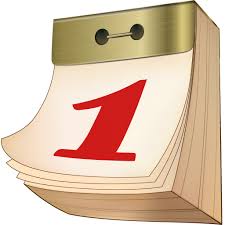 1 января – 65 лет назад (1.01.1952) родилась Сысоева Галина Яковлевна, этномузыколог, педагог, заслуженный деятель искусств РФ (2002), профессор (2003), член Союза композиторов (2003). Уроженка Богучара. Окончила дирижёрско-хоровое отделение ВМУ (1973), ВГИИ (1978). Заведующая кафедрой этномузыкологии Воронежской академии искусств, одной из ведущих российских школ фольклорного исполнительства. Создатель и художественный руководитель фольклорного ансамбля «Воля» (1989). Организатор музыкально-фольклорных экспедиций по областям Центрального Черноземья, ежегодных фольклорных фестивалей в Воронежской области. Автор многих исследовательских работ. Лауреат телевизионной премии «Лидер года» (2011), премии Правительства Воронежской области в области науки и образования за монографию «Песенный стиль Воронежско-белгородского пограничья» (2012). Награждена Почётным знаком «Благодарность земли Воронежской» (2012).См.: Жидких А. Где прячется истина : слово и дело воронежского фольклориста // Берег. – 2014. – 17 июля. – С. 22–23 ; Сысоева Г. Я. Прожить по-пчелиновски : тексты и смыслы народной песни : [беседа с Г. Я. Сысоевой / записала А. Жидких ] // Берег. – 2014. – 25 июля. – С. 14 ; Трембовельский Е. Вольному воля. Галина Сысоева // Горизонты музыки : прошлое в настоящем и будущем / Е. Б. Трембовельский. – Москва, 2015. – С. 615–622 ; Миннибаева Е. О песне народной замолвите слово // Слова. – 2016. – Февр. (№ 7). – С. 56–57.2 января – 80 лет назад (2.01.1937–21.01.1992) родился Ильченко Виктор Леонидович, артист эстрады, лауреат Всесоюзного конкурса артистов эстрады (1970), заслуженный артист РСФСР (1990). Уроженец г. Борисоглебска. Окончил школу в Борисоглебске, где жил до 1954 г. Выпускник Одесского института инженеров морского флота (1959) и актёрского факультета ГИТИСа (1970). Вместе с Михаилом Жванецким создал студенческий театр «Парнас-2» (Одесса). В 1963–1969 гг. – артист Ленинградского театра миниатюр. В 1969–1979 гг. – артист и режиссёр Одесского театра миниатюр. Участник популярного эстрадного дуэта с Р. Карцевым. С 1979 г. жил в Москве. Поставил спектакль «Как это делается» К. Чапека (1961). В 1988 г. принимал участие в создании Московского театра миниатюр, где затем работал. В Борисоглебске на школе № 5, где учился В. Ильченко, была установлена мемориальная доска (2010).См.: ВИКЭ. – Воронеж, 2009. – С. 214 ; Лепендин П. Артист борисоглебской школы // Воронеж. курьер. – 2010. – 9 окт. – С. 1 ; Шифрин Л. Свой в доску! // Молодой коммунар. – 2010. – 9 окт. – С. 1, 5 ; Черников В. Борисоглебский одессит // Коммуна. – 2010. – 12 окт. – С. 4 ; Лепендин П. Возвращение в родной город // Воронеж. курьер. – 2010. – 12 окт. – С. 7 ; Юрский С. Великолепный триумвират // Воронеж. телеграф. – 2010. – 23 окт. (№ 129). – С. 16. – (Прил. к газ. «Воронеж. курьер») ; Черноусов В. В гости к Ильченко // Воронеж. неделя. – 2010. – 20–26 окт. (№ 42). – С. 3. 2 января – 80 лет назад (2.01.1937) родился Силин Анатолий Савельевич, краевед, прозаик, лауреат литературной премии МВД (2002). Уроженец села Бирюч Чигольского района Воронежской области. Окончил исторический факультет ВГУ (1964). Служил в Советской Армии (1956–1959). В 1964–1977 гг. находился на партийной работе. С 1977 по 1992 гг. занимал различные должности в УВД. Автор многих очерков и статей, опубликованных в местной периодике и коллективных сборниках, а также изданных в Воронеже книг: «Тишанка: прошлое и настоящее» (2007), «Тишанка» (2010). «Встречи с писателем Юрием Гончаровым» (2014), «Учёный-историк, краевед, наставник (воспоминания о Дмитрии Даниловиче Лаппо)» (2015) и др. В жанре милицейского детектива написаны романы «Убийца среди нас» (2001) «Перстень шаха» (2010), книги повестей и рассказов: «Задержаны с поличным» (1996), «Не бросайте бескрылок» (2003), «Профессионал» (2003), «Полюшкин крест» (2008). В 2010–2011 гг. изданы избранные произведения в 7 томах, а в 2014 г. собрание сочинений в 3-х томах «Трудное детство». См.: Федосенко А. Село и люди // Коммуна. – 2011. – 22 апр. – С. 5 ; Кургузов Ю. Семикнижье Анатолия Силина // Подъём. – 2013. – № 4. – С. 229–231.3 января – 75 лет назад (3.01.1942) родился Зенин Виктор Васильевич, инженер электронной техники, изобретатель, педагог, доктор технических наук (1998), профессор (2002). Уроженец села Сторожевое Усманского района Воронежской области. Окончил механико-технологический факультет ВПИ (1972). С 1972 г. старший инженер, старший научный сотрудник лаборатории технических спецматериалов, с 1976 г. старший преподаватель, доцент кафедры сварочного производства ВПИ. С 2000 г. профессор кафедры полупроводниковой электроники ВГТУ. Специалист в области сборки изделий микроэлектроники. Автор около 300 публикаций, в том числе  книг: «Сборочные операции и их контроль в микроэлектронике» (1999; совместно с Ю. С. Балашовым и Ю. Е. Сегалом), «Физико-химические процессы в микросоединениях полупроводниковых изделий» (2003, совместно с Ю. Е. Сегалом и Б. А. Спиридоновым) и др. Имеет 15 авторских свидетельств СССР и 15 патентов РФ на изобретения. 3 января – 60 лет назад (3.01.1957) родился Межевитин Владимир Александрович, актёр, режиссёр, сценарист, искусствовед, член Союза журналистов (2002), лауреат нескольких творческих конкурсов. Уроженец Тамбова. Окончил театральный факультет ВГИИ (1986), режиссёрский факультет Всероссийского института работников TV и радиовещания (1992). Режиссёр театральных студий в Воронеже и Ленинграде (1986–1991), одновременно актёр студии «Ленфильм», режиссёр воронежского TV (ред. «Новостей»). В 1992–1995 гг. сотрудничал с редакцией литературно-художественных программ Центрального TV («Останкино»). Принимал участие в съёмках кинофильмов «Государственная граница», «Дон Сезар де Базан», «Старые молодые люди», «Тацу», «Лестница Ламарка» и телевизионных фильмов «Человек, успевший многое» (посвящён Сталю Никаноровичу Пензину) и «Атлантида Владимира Шуваева». С 1995 г. печатается в центральной и местной печати с материалами по вопросам культуры и искусства. Публикуется в театральном журнале «Страстной бульвар, 10», в газетах «Экран и сцена», «Независимая газета», «Новая газета» и др. Автор четырёх сборников стихов: «Голоса» (2006), «Песни Мельпомены» (2006), «Зимние сны» (2007), «Зеркала» (2010), сценариев ряда TV-спектаклей и фильмов. Член редколлегии книги «Другой рядом с тобой» (2012). Редактор-составитель сборника стихов Владимира Шуваева «Избранное» (2015).См.: Никифоров П. «Зеркала» Владимира Межевитина // Воронеж. неделя. – 2010. – 22–28 дек. (№ 51). – С. 4. 4 января – 205 лет назад (23.12.1811(4.01.1812)–3(15).12.1858) родилась Ростопчина (Сушкова) Евдокия Петровна, поэт, прозаик, драматург. Уроженка Москвы. Впервые её стихотворение «Талисман» было опубликовано в альманахе «Северные цветы» на 1831 г. В 1830-е гг. лирика Ростопчиной стала широко известна. Она печаталась в журналах «Библиотека для чтения», «Московский наблюдатель», «Современник» и др. В 1830–1840-е гг. её литературный салон посещали известные писатели, композиторы и артисты. В 1839 г. встречалась в Воронеже с А. В. Кольцовым. С именем Ростопчиной тесно связано село Анна на реке Битюг (Бобровский уезд Воронежской губернии), где было имение её мужа А. Ф. Ростопчина. С 1833 по 1842 гг. она каждое лето и осень проводила в имении. К 200-летию поэтессы в Воронеже был издан том её избранных стихотворений «Вы вспомните меня…». Аннинская центральная библиотека носит имя Е. П. Ростопчиной (2012). 15 декабря 2012 г. в Воронеже прошли первые Ростопчинские чтения. Издан сборник материалов чтений «Евдокия Ростопчина в отечественной культуре XIX–XXI вв.» (2013).См.: Корниенко Н. Г. «То лирный звук. То женский вздох». Евдокия Петровна Ростопчина (1811–1858) // Преодоление : Чернозёмный край в судьбах замечательных людей XVIII–XIX вв. – Воронеж, 2011. – С. 146–178 ; Орлова М. Воронежская ласточка // Смена. – 2013. – Февр. (№ 2). – С. 98–109 ; Попов П. Безвестный уголок : [о старинном усадебном здании в Анне, связанном с именем поэтессы Е. Ростопчиной] // Воронежский телеграф. – 2013. – Март (№ 159). – С. 14–15 ; Жихарев В. Неизвестное посвящение графине Ростопчиной // Воронежский телеграф. – 2014. – Январь (№ 169). – С. 22 ; Высотин А. «Не кончив песни лебединой ...» // Подъём. – 2014. – № 10. – С. 183–191 ; Будаков В. В. Чуткая муза Евдокия Ростопчина (1811–1858) // Воронежские литературные имена / В. В. Будаков. – Тамбов, 2015. – С. 23–27 ; Жихарев В. И. Неизвестные страницы жизни и творчества поэтессы Ростопчиной // Битюг. – 2015. – № 4. – С. 43–47.4 января – 110 лет назад (22.12.1906(4.01.1907)–26.03.1998) родился Дубинин Николай Петрович, крупный ученый-генетик, академик АН СССР (1966), Герой Социалистического Труда (1990). Уроженец Кронштадта Петербургской губернии. Окончил биологическое отделение физико-математического факультета МГУ (1928). Заведовал отделом генетики Института экспериментальной биологии Наркомздрава РСФСР (1932–1948). Присуждена учёная степень доктора биологических наук без защиты диссертации (1935). По совместительству заведовал кафедрой генетики Воронежского государственного университета до её ликвидации (1938–1948). Директор Института общей генетики АН СССР (1966–1981). Открыл совместно с А. С. Серебровским делимость гена. В круг научных интересов учёного входили проблемы молекулярной генетики, генной инженерии, популяционной и эволюционной генетики, генетики и селекции животных, растений и микроорганизмов, генетики человека и др. Автор многих книг и статей по данной проблематике. Получил Ленинскую премию за цикл работ по развитию хромосомной теории наследственности и теории мутации (1966). С именем Н. П. Дубинина связаны многие выдающиеся открытия, теоретические обобщения и экспериментальные разработки, обогатившие отечественную и мировую науку. Значительный интерес представляют мемуары генетика «Вечное движение» (1989). См.: Петропавловский В. Драма «продажной девки» : (Тернистый путь советской генетики) // Подъём. – 2011. – № 12. – С. 143–160 ; Карпачёв М. Д. Воронежский университет : вехи истории. 1918–2013. – 2-е изд., испр. и доп. – Воронеж : Изд-во ВГУ, 2013. – Имен. указ.: с. 550.6 января – 75 лет назад (6.01.1942–3.04.2000) родился Кулиничев Вадим Георгиевич театральный и литературный критик, очеркист, публицист, педагог, член ВТО/СТД, кандидат филологических наук (1987), доцент (1989). В Воронеже с 1943 г. Уроженец г. Боброва Воронежской области. Окончил филологический факультет ВГУ (1963). Один из создателей и актёров студенческого Театра миниатюр в Воронеже. Сотрудник городского радиовещания (г. Челябинск-70, ныне г. Снежинск Челябинской области, 1963–1968). С 1969 г. работал в ВГУ: ассистент, преподаватель кафедры журналистики филологического факультета, доцент, заведующий кафедрой теории и практики журналистики факультета журналистики. Принимал активное участие в культурной и общественной жизни Воронежа. В последние годы по совместительству заведовал отделом культуры газеты «Воронежские вести». Некоторые научные и литературные произведения Кулиничева собраны в его книге «Главы жизни» (2001); там же опубликованы воспоминания о нём. См.: Подгайный Б. Что бы он сказал : 6 января – 70 лет со дня рождения Вадима Кулиничева // Воронеж. курьер. – 2012. – 6 янв. – С. 8 ; Дьяков Д. Сказка о тройке : [о выпускниках филологического факультета ВГУ В. Кулиничеве, В. Сисикине, В. Семёнове] // Университетская площадь : художественно-публицистический альманах / гл. ред. Т. А. Дьякова. – Воронеж, 2013. – № 6. – С. 111–112.8 января – 45 лет назад (8.01.1972) в Воронеже открылся «Центральный» рынок. Это был первый в истории города крытый рынок, построенный на бывшей Хлебной площади, расположенной в самом центре города. Он обеспечивал жителей продовольственными товарами местного производства, имевшимися в полном ассортименте, хотя цены превышали магазинные в 2–3 раза. С начала 1990-х гг. в самом помещении рынка и вокруг него развернулась торговля всеми видами потребительских товаров. Многие воронежские предприниматели начинали здесь свою карьеру. Здание рынка из-за несоответствия современным требованиям в 2013 г. было демонтировано. Новое здание приняло первых покупателей 31 августа 2014 г. Фасад и внутреннее пространство были кардинально реконструированы, торговая площадь составила около 16 тыс. кв. метров и была рассчитана на 800 торговых мест. Внутри разместилось большое количество холодильных камер для хранения мяса, овощей и фруктов. Подземная парковка вместила 667 машиномест.См.: Саубанов А. Всюду – жесть, а этот крытый : [об истории открытия Центрального рынка в 1972 году] // Молодой коммунар. – 2013. – 11 апр. – С. 6 ; Оскольский К. Центральный рынок обойдётся без посредников : [о реконструкции рынка] // Экономика и жизнь – Черноземье. – 2014. – 17–30 мая (№ 6). – С. 3 ; Рузанова Е. Взвешенный подход : в воскресенье, 31 августа, в Воронеже открыли Центральный рынок // Воронеж. курьер. – 2014. – 2 сент. – С. 1, 2 ; Шерстяных Ю. Без посредников : новый Центральный рынок заработал по-новому // Аргументы и факты. – 2014. – 3–9 сент. (№ 36). – Прил.: с. 8. – (АиФ-Черноземье).9 января – 120 лет назад родился Голицын Сергей Владимирович (28.12.1896(9.01.1897)–3.11.1968), доктор биологических наук (1966), профессор ВГУ. Специалист по флоре Центрального Черноземья. Уроженец города-крепости Осовец Гродненской губернии. Окончил Морской корпус в г. Петрограде (1916). Начал заниматься ботаническими исследованиями в Западном Закавказье, где собирал гербарий в горных лесных массивах Аджарии. Большая часть этого гербария была передана на постоянное хранение в фонды ВГУ. С 1932 г. в Воронеже, где работал на кафедре морфологии, систематики и географии растений Воронежского университета. Под руководством Б. М. Козо-Полянского он принимал участие в написании «Энциклопедического словаря ЦЧО» и монографии «Деревья и кустарники Центрального Черноземья». Основная заслуга учёного состоит в исследованиях горно-степной флоры бассейна Верхнего Дона и Быстрой Сосны. Свои исследования он начал в окрестностях заповедника «Галичья гора». К 1966 г. он завершил составление полного флористического списка Галичьей горы (646 видов). Материалы своих многолетних изысканий С. В. Голицын опубликовал в 110 научных статьях. Ему присуждена степень доктора биологических наук (1966). В честь учёного названы новые виды растений: (ястребинка Голицына и берёза Голицына). В 1997 г. в ВГУ была проведена научная конференция, посвящённая 100-летию со дня рождения С. В. Голицына.См.: Данилов В. И. Сергей Владимирович Голицын / В. И. Данилов. – Воронеж : Изд-во Воронеж. ун-та, 1988. – 76 с. ; Проблемы реликтов Среднерусской лесостепи в биологии и ландшафтной географии : материалы науч. конф. посвящ. 100-летию со дня рождения С. В. Голицына. – Воронеж : Изд-во ВГУ, 1997. – 98 с.9 января – 75 лет назад (9.01.1942–5.05.2012) родился Кузнецов Виктор Иванович, литературовед и публицист, кандидат филологических наук, член Союза журналистов СССР (1965), Союза писателей России (1985). Уроженец посёлка Масловка (ныне в черте города Воронежа). Воспитывался в детском доме (Воронеж, 1949–1954). Окончил филологический факультет ВГУ (1966). Работал в ряде воронежских газет. Преподавал в ВГПИ (1978–1988). В Воронеже активно занимался разысканиями в области литературного и историко-культурного краеведения. В январе 1988 г. переехал в Ленинград, преподавал, занимался изучением последнего периода жизни С. Есенина. Автор многих работ по истории России и отечественной литературы XIX–XX вв., истории культуры Воронежского края, в том числе книг: «Светя другим» (1976), «Иван Саввич Никитин» (1991), «Тайна гибели Есенина» (1998), «Есенин: казнь после убийства» (2004, 2005).См.: Ласунский О. Г. Три судьбы : [о жизни и судьбе трёх литераторов – Е. Дубровина, В. Кузнецова, Л. Шаповалова] // Воронежский год литературы : однодневная лит. газ. – 2015. – Март. – С. 22–24.  10 января – 80 лет назад (10.01.1937) родился Лебедев Вячеслав Васильевич, график, живописец, член Союза художников (1989). Уроженец г. Гомеля БССР. В Воронеже с 1954 г. Автор: плакатов «Все флаги в гости к нам» (1979), «35 лет Победы» (1980) и др.; серий акварельных пейзажей «Край Воронежский» (1984–1988); живописных работ «Бабушкин дом» (1980), «Портрет Ани» (1989), «Холодный март» (2000) и др. Участник областных, зональных, республиканских, всесоюзных выставок с 1975 г. Участник областных, зональных, республиканских, всесоюзных выставок с 1975 г. Представлен в ВОХМ. См.: ВИКЭ. – Воронеж, 2009. – С. 294–295 ; Художники земли воронежской : альбом / фотохудож. В. Н. Петрихин. – Воронеж, 2014. – С. 99.11 января – 110 лет назад (29.12.1906(11.01.1907)–27.02.1984) родился Шуляковский Ефим Герцевич, кандидат исторических наук, доцент ВГУ, краевед, археограф. Участник Великой Отечественной войны. Уроженец г. Слуцка Минской губернии. В Воронеже – с 1946 г., преподавал в ВГУ. В круг научных интересов учёного входили история революционного движения в Воронежском крае, историография истории России. Шуляковский внёс значительный вклад в организацию краеведческих исследований. Редактор двухтомника «Очерки истории Воронежского края» (1961, 1967). Под его редакцией вышел ряд коллективных монографий, краеведческих сборников, сборников документов. См.: Ефим Герцевич Шуляковский (1906–1984) : указ. лит. / сост. А. Н. Акиньшин ; вступ. ст. В. И. Чеснокова. – Воронеж, 1989. – 30 с. – (Серия «Воронежские учёные» ; вып. 8) ; Исторический факультет Воронежского государственного университета. К 70-летнему юбилею. – Воронеж, 2010. – 246 с. ; Шуляковский А. Е. Дом на Театральной : (ностальгич. заметки). – Воронеж, 2011. – 175 с. : портр., фото. – Библиогр. в конце кн. ; Карпачёв М. Д. Воронежский университет: вехи истории. 1918–2013. – Изд. 2-е, испр. и доп. – Воронеж, 2013. – Указ. имён: с. 559.11 января – 100 лет назад (29.12.1916(11.01.1917)–6.10.1980) родился Локотков Константин Петрович, прозаик, драматург, член Союза писателей СССР (1952). Уроженец села Анна Бобровского уезда Воронежской губернии. Окончил Воронежский химико-технологический институт (1940). Во время Великой Отечественной войны эвакуировался с заводом «Электросигнал» в Новосибирск, где работал технологом, начальником цеха. Редактор журнала «Сибирские огни» (1946–1947). С 1952 г. К. Локотков – ответственный редактор альманаха «Литературный Воронеж». Главный редактор журнала «Подъём». С 1959 по 1972 гг. с небольшим перерывом возглавлял воронежскую писательскую организацию. Печататься начал с 1938 г. Автор романов, рассказов, пьес.См.: Грибанов М. А. Штрихи к портретам (Заметки о воронежских писателях и деятелях искусства) // Подъём. – 2008. – № 1. – С. 167–201. – Из содерж.: Константин Локотков. – С. 169–170 ; ВИКЭ. – Воронеж, 2009. – С. 307. 12 января – 65 лет назад (12.01.1952) родился Кочиашвили Валерий Георгиевич, театральный художник, заслуженный деятель искусств РФ (2006), член Союза театральных деятелей (1990). Уроженец Цители-Цкаро Грузинской ССР. В Воронеже с 1969 г. Работает в Воронежском театре оперы и балета: с 1982 г. главный художник театра. По эскизам Кочиашвили поставлено более 40 спектаклей в театрах России, Бельгии, Германии, Голландии и др. Также эскизы созданы для опер – «Пиковая дама» П. Чайковского, «Отелло» Дж. Верди, балетных постановок – «Жизель» А. Адана, «Лебединое озеро» и «Щелкунчик» П. Чайковского. Лауреат форума «Достояние культуры Воронежа – 2012» в номинации «Изобразительное искусство и декоративно-прикладное творчество».См.: ВИКЭ. – Воронеж, 2009. – С. 267 ; Кочиашвили В. Эскизы к волшебству : [беседа с гл. художником Театра оперы и балета В. Кочиашвили / записала Н. Дрозд] // R 36. Мегаполис. – 2012. – Апр. (№ 4). – С. 36–37.13 января – 155 лет назад (1(13).01.1862) в Воронеже в типографии В. А. Гольдштейна стала издаваться первая частная газета «Воронежский листок». В 1869–1871 гг. газета выходила под названием «Воронежский справочный листок», затем её издание прекратилось. На страницах газеты публиковались проблемные статьи по острым вопросам общественной жизни, этнографические очерки, описания замечательных местностей, материалы о досуге и отдыхе горожан, некрологи др.См.: Воронежский край. Памятные даты на 2012 год. – Воронеж, 2011. – С. 10–11 ; Попов П. Три века газеты // Воронежский телеграф. – 2012. – Янв. (№ 145). – С. 3 ; Гуцу О. Воронежской «Пчёлке» – 150 // Время культуры. – 2012. – 28 февр. (№ 14). – С. 14.13 января – 125 лет назад (1(13).01.1892–27.05.1979) родился Буримов Василий Федотович, скульптор. Уроженец хутора Макаровка Павловского уезда. В Воронеже с 1933 г. Член Воронежского отделения Союза советских художников (1934). Работал над скульптурным оформлением здания областного комитета ВКП (б) (1934). Участвовал в художественном оформлении общественных зданий в Воронеже (с 1943): драматического театра, кинотеатра «Пролетарий» и др. В. Ф. Буримов создал ряд монументальных произведений: памятники воинам (во многих районах нашей области), погибшим в годы Великой Отечественной войны, фигуры для здания железнодорожного вокзала, для областного Дома офицеров и др.См.: ВИКЭ. – Воронеж, 2009. – С. 77.14 января – 80 лет назад (14.01.1937) родился Фролов Вадим Николаевич, доктор технических наук (1981), профессор ВГТУ (1983), заслуженный деятель науки РСФСР (1987). Член Союза писателей России (2001). Почётный гражданин Воронежской области (2005). Уроженец Воронежа. Окончил Воронежский лесотехнический институт (1960), Тульский политехнический институт (1965). В 1983–2006 гг. ректор Воронежского государственного технического университета. Научный редактор журнала «Системный анализ и управление в биомедицинских системах», председатель Воронежского отделения Российской академии естественных наук. В круг его научных интересов входит моделирование и управление объектами с неоднородными характеристиками. Автор многих научных трудов, в том числе 18 монографий и статей. Награждён орденом Почёта, орденом «За заслуги перед Отечеством» 4-й степени (2005), золотой медалью им. С. П. Королёва за вклад в развитие космонавтики.См.: Фролов Вадим Николаевич : биобиблиогр. пособие / сост.: Ю. Н. Дементьева, Л. Б. Сахарова; вступ. ст. В. И. Федянина. – Воронеж, 2003. – 75 с. : ил. – (Ректоры воронежских вузов) ; ВЭ. – Воронеж, 2008. – Т. 2. – С. 326.15 января – 115 лет назад (2(15).01.1902–9.04.1974) родился Рындин Вадим Фёдорович, живописец, график, театральный декоратор. Народный художник СССР (1962), действительный член Академии художеств СССР (1964). Уроженец Москвы. В Воронеже с 1918 г. Учился в Воронежских художественных мастерских, в 1922 г. перешёл в московский ВХУТЕМАС. В Москве 1920-х годов нашёл родной по духу круг художников – группу «Маковец» (среди них были и его воронежские учителя – С. М. Романович, Н. Н. Максимов). Член объединений «Четыре искусства» и др. Позднее В. Ф. Рындин работал главным художником крупнейших московских театров: Камерного, театра им. Е. Вахтангова, Московского театра драмы, Большого театра (1953–1974), преподавал в Московском художественном институте им. В. И. Сурикова. Похоронен в Москве на Новодевичьем кладбище.См.: Вадим Фёдорович Рындин, народный художник СССР, заслуженный артист РСФСР, лауреат Государственной премии : [альбом] / авт.-сост. и авт. вступ. ст. Н. И. Соколова. – Москва, 1971. – 199 с. ; Черепнин Л. В. Моя жизнь. Воспоминания : комментарии, приложения. Т. 1 / Л. В. Черепнин. – Москва, 2015. – Имен. указ.: с. 393.16 января – 85 лет назад (16.01.1932–25.04.2005) родился Новиков Александр Александрович, заслуженный артист РФ (1979), лауреат первого Всероссийского конкурса артистов эстрады (1961). Уроженец села Первоивановка Панинского района. Актёр театра драмы им. А. Кольцова. Снимался в фильме «Судьба человека».См.: ВИКЭ. – Воронеж, 2009. – С. 376 ; Новиков А. «Катюша» : воспоминания о детстве // Подъём. – 2015. – № 8. – С. 201–206.16 января – 70 лет назад (16.01.1947) родился Вязовой Михаил Петрович, фотограф, журналист, педагог, член Союза журналистов России, член Союза фотохудожников России (с 2012). Лауреат областного конкурса по журналистике за 2010 год. Уроженец села Тумак Зеленгинского района Астраханской области. В Воронеже живёт с 1971 г. Закончил фотофакультет Заочного народного университета искусств (1972), отделение журналистики филологического факультета ВГУ (1979). С 1977 г. – фотокорреспондент воронежских газет. С 2002 г. – заведующий отделом иллюстрации газеты «Коммуна». С середины 1990-х – преподаватель кафедры средств массовой коммуникации и рекламы факультета журналистики ВГУ. С 1995 г. – председатель воронежского фотоклуба «Экспресс». Участник и призёр многих региональных, всероссийских, международных фотовыставок и конкурсов. Работы Вязового опубликованы в воронежских фотоальбомах и многих иллюстрированных изданиях. Вязовой – автор фотоальбома «Воронеж и воронежцы» (2010), один из авторов текста в альбоме-альманахе «Фотографы Воронежа и Воронежской области» (2013). В воронежских газетах, журнале «Подъём» (2011–2013) и других изданиях опубликованы статьи Михаила Вязового по истории воронежской фотографии, о фотоклубах в Воронежской области, о Воронежском научно-художественном фотографическом обществе, к 50-летию народного фотоклуба «Экспресс», о фотоконкурсах, проходивших в Воронеже и области. Публиковался в журналах «Советское фото», «Журналист», «Советский Союз», «Смена», «Фотомагазин» и других изданиях. Фотографии М. Вязового экспонировались на выставках в России, Болгарии, Польше, Чехословакии, Германии, Франции, Греции, Марокко, США, Мексике, Эквадоре и др. См.: Лепендин П. Летописец фотоистории // Воронеж. курьер. – 2006. – 12 авг. – С. 4 ; Вязовой М. Повязан фотоплёнкой : [беседа с фотохудожником М. Вязовым / записала А. Жидких] // Берег. – 2006. – 13–19 окт. (№ 41). – С. 1, 19 ; Дистерло Г. Из летописи земли Воронежской : [выст. «100 фотографий» фотохудожника М. Вязового] // Воронеж. курьер. – 2006. – 14 окт. – С. 7 ; Попов П. Мэтру – 60 // Воронеж. курьер. – 2007. – 20 янв. – С. 5. ; Кириллова Е. Воронеж Михаила Вязового : [презентация фотоальбома фотографа «Воронеж и воронежцы»] // Воронеж. панорама. – 2010. – 22 окт. (№ 179). – С. 16 ; ФотопRоект «Фотограф и его ученики» : [о подборке фотографий, сделанных учениками М. Вязового] // R 36. Мегаполис. – 2012. – № 5. – С. 38–39 ; Вязовой Михаил Петрович // Имена Воронежа : журналистика / авт.-сост. Г. В. Шаталов. – Воронеж, 2013. – С. 34 : портр. ; Роготовская Н. Азартное дело : воронежский фотохудожник – о тонкостях профессии и наставлениях «чайникам» // Берег. – 2014. – 2 сент. – С. 22.19 января – 150 лет назад (7(19).01.1867–9.05.1920) родился Морозов Георгий Фёдорович, лесовод, географ, педагог, действительный член Русского географического общества. Уроженец Санкт-Петербурга. Окончил Петербургский лесной институт. В 1894–1896 гг. помощник лесничего и преподаватель лесной школы в селе Хреновое Бобровского уезда (ныне Бобровский район). С 1899 г. лесничий Хреновского бора и Каменно-степного опытного лесничества. Морозов много сделал для развития степного лесонасаждения, популяризации лесоводства среди молодёжи. Впоследствии преподавал в Санкт-Петербургском лесном институте и Таврическом университете (Симферополь). В 1904–1918 гг. редактор «Лесного журнала». Создал современное учение о лесе как географическом явлении. Исследователь типов насаждений и отдельных лесных массивов России. Учёный доказал, что разнообразные формы леса могут быть поняты только в связи с природной средой – климатом, почвой, животным миром. Автор свыше 400 работ по вопросам лесоводства и защитного лесоразведения. Труды Морозова оказали большое влияние на развитие биогеоценологии, лесоведения и возникновения учения о природных комплексах животных. Именем Морозова названы улица в Воронеже, Хреновской лесной колледж (село Хреновое Бобровского района). В 2014 году имя учёного присвоено ВГЛТА.См.: Ефремов Э.Степь и люди : заметки о последователях и последствиях великого докучаевского эксперимента в Каменной степи // Подъём. Регион. – 2012. – С. 126–182. – На обл. загл.: Таловая – 120. Каменная степь ; Кройчик С. Именем великого лесовода // Коммуна. – 2014. – 18 дек. – С. 3.19 января – 130 лет назад (7(19).01.1887–16.01.1947) родился Шкуро Андрей Григорьевич, военный деятель, генерал-лейтенант (1919), один из лидеров Белого движения. Участник 1-й мировой войны. Уроженец станицы Пашковской близ Екатеринодара. Окончил 3-й Московский кадетский корпус. С мая 1919 г. командир 3-го Кубанского конного корпуса, который осенью вёл бои на территории Воронежской губернии. Воронеж был занят в октябре 1919 г. Штаб Шкуро находился в гостинице «Бристоль» (пр. Революции, 45). При нём возобновилось издание газеты «Воронежский телеграф», выходившей в течение месяца. Корпус Шкуро был разбит частями 8-й армии и Конного корпуса С. М. Будённого. С мая 1920 г. жил в эмиграции. Автор книги «Записки белого партизана» (1961, 2013), где заключительные главы посвящены боевым действиям корпуса Шкуро в Воронежской губернии. В годы Второй мировой войны сотрудничал с режимом Гитлера. После завершения войны англичане выдали А. Шкуро Советскому Союзу, где он был приговорён к смертной казни через повешение и казнён в 1947 г. в Москве. В 1997 г., рассматривая обращение некоторых общественных организаций о пересмотре дела, Военная коллегия Верховного Суда РФ признала А. Шкуро обоснованно осуждённым и не подлежащим реабилитации.См.: Борисов Д. Белый генерал : к 125 летию Андрея Шкуро // Воронеж. курьер. – 2012. – 12 апр. – С. 5 ; Цветков В. Ж. Генерал-лейтенант А. Г. Шкуро // Белое движение. Исторические портреты : Л. Г. Корнилов, А. И. Деникин, П. Н. Врангель... / сост. А. С. Кручинин. – Москва, 2012. – С. 404–442 ; Черных Е. Воронежский след атамана Шкуро // Галерея Чижова. – 2012. – 1–7 февр. (№ 4). – С. 23 ; Черных Е. Воронежский марш Будённого // Галерея Чижова. – 2014. – 29 окт. – 4 нояб. (№ 43). – С. 22 ; Борисенко Р. В. Походы «белых» казаков на территорию Воронежской губернии в 1919 году // Вестник Воронежского государственного университета. Серия: История, политология, социология. – 2015. – № 1. – С. 39–43.19 января – 110 лет назад (6.01.1907–19.01.1996) родилась Романовская Евгения Михайловна, живописец, педагог, заслуженный работник культуры РСФСР (1969). В выставочной деятельности участвовала с середины 1920-х гг. Уроженка г. Вильно. Окончила Воронежский художественно-промышленный техникум (1928), продолжила образование в изостудии при Ленинградском Доме художника. В 1946 г. вернулась в Воронеж, руководила изостудией при ДК им. Коминтерна (1955–1975). Первый директор Воронежской детской художественной школы (1967–1983), в которой преподавала до 1991 г. В холле школы в январе 2008 г. Е. М. Романовской установлена мемориальная доска. Работала в жанрах портрета, пейзажа, натюрморта. Автор воспоминаний о С. М. Романовиче (опубликованы в каталоге «Делать живопись, которая остаётся», 1990). Представлена в ВОХМ. См.: Лепендин П. Педагог милостью божией // Воронеж. курьер. – 2007. – 27 янв. – С. 7.21 января – 110 лет назад (8(21).01.1907) возникло Воронежское общество народных университетов. Основной задачей общества была организация разнообразной культурно-просветительной работы, популяризация современных научных и прикладных знаний среди широких слоёв населения. Свою просветительную работу общество начало с устройства общедоступных лекций по отдельным, вызывающим наибольший интерес темам в области истории, литературы, химии, праву, экономике и др. Из-за недостатка собственных сил приглашали университетских преподавателей из Москвы, Киева, Харькова. При Воронежском обществе народных университетов действовали секции средней школы, внешкольного образования, воздухоплавания, эсперанто, детских развлечений. Самый большой отклик деятельность общества находила в среде малообразованных горожан, в большинстве своём имевших низшее и незаконченное среднее образование. Воронежское общество народных университетов прекратило своё существование к февралю 1917 г. См.: Ястребов А. Е. Воронежское Общество народных университетов // Из истории Воронежского края : сб. ст. / отв. ред. А. Н. Акиньшин. – Воронеж, 1998. – Вып. 7. – С. 136–144 ; Фирсов Б. А. От частной инициативы – к гражданскому обществу // Библиотечное дело. – 2010. – № 6. – С. 28–31 ; Фирсов Б. А. Культурно-просветительская деятельность общественных организаций г. Воронежа в годы Первой мировой войны // Воронежский краеведческий вестник. – Воронеж, 2012. – Вып. 13. – С. 20–45.21 января – 105 лет назад (8(21).01.1912–21.04.1999) родился Шумейко Пётр Иванович, Герой Советского Союза (21.07.1944). Участник Великой Отечественной войны. Уроженец слободы Лушниковки Острогожского уезда (ныне г. Острогожск). В Красной Армии с 1932 г. Окончил Севастопольское военно-морское артиллерийское училище береговой обороны (1936), ускоренный курс Военной академии им. Фрунзе (1942), Военно-политическую академию (1957). Командир 363-го стрелкового полка (7-я армия, Карельский фронт). Отличился в июне 1944 г. в ходе Свирско-Петрозаводской наступательной операции: 21.06.1944 г. полк Шумейко прорвал оборону врага и захватил плацдарм. Участник парада Победы 24 июня 1945 г. в Москве. С 1961 г. – полковник запаса. Жил и работал в Воронеже. На доме, где жил Шумейко (ул. Феоктистова, 6), установлена мемориальная доска (2004). В Острогожске установлен бюст (2005), на здании школы № 8, где учился Шумейко – мемориальная доска. См.: Шумейко Пётр Иванович // Воронежская военно-историческая энциклопедия. – Воронеж, 2013. – Т. 1. – С. 177.22 января – 100 лет назад (9(22).01.1917–29.08.1967) родился Ворвулёв Николай Дмитриевич, певец (баритон), народный артист СССР (1956). Уроженец г. Павловска Воронежской губернии. По национальности украинец. Солист Белорусского театра оперы и балета и одновременно занимался в Минской консерватории, которую окончил в 1954 г. Солист Украинского театра оперы и балета им. Т. Г. Шевченко (Киев. 1954–1967). Выступал как концертный певец. Пользовался широкой известностью как исполнитель народных песен. С 1955 г. гастролировал за рубежом (Польша, Югославия, ГДР, Англия). Похоронен в Киеве на Байковом кладбище. В 1994 г. на фасаде дома в Киеве, где жил певец, установлена мемориальная доска.См.: Ампилов И. Павловск. Страницы истории. – Воронеж, 2009. – С. 228–230.23 января – 105 лет назад (10(23).01.1912–23.02.2002) родился Дубинский Николай Вячеславович, актёр, педагог, заслуженный артист Узбекской ССР (1949), народный артист РСФСР (1960). Уроженец Калуги. Окончил Центральный техникум сценических искусств в Ленинграде (1933). Работал в театрах Ленинграда, Красноярска, Ташкента, Орла и других городов. В 1966–1973 гг. – артист Воронежского драматического театра. Снимался в кино. В течение 17 лет преподавал в ВГИИ. Подготовил более 200 профессиональных актёров. См.: Лепендин П. «Работы было много» // Воронежский телеграф. – 2012. – Янв. (№ 145). – С. 8–9 ; Межевитин В. Высокого полёта // Коммуна. – 2012. – 6 янв. – С. 5 ; Межевитин В. Ученик и учитель : исполнилось 100 лет со дня рождения актёра Н. Дубинского // Берег. – 2012. – 19 янв. (№ 4). – С. 13.24 января – 80 лет назад (24.01.1937) родился Знатков Вячеслав Кузьмич, живописец, член Союза художников (1970). Уроженец станции Суземки Суземского района Брянской области. Окончил художественную школу при Киевском художественном институте (1957), живописно-педагогическое отделение Одесского училища (1962). С 1963 г. – в Воронеже. Участник городских, областных, зональных, всероссийских, всесоюзных, зарубежных выставок. Работает в жанрах тематической композиции, портрета, пейзажа, натюрморта. Руководитель изостудий в ВГУ и средней школе № 94, преподаватель школы искусств в селе Новая Усмань Воронежской области. Представлен в Воронежском художественном музее, Лискинском историко-краеведческом музее, Рязанской картинной галерее. Персональные выставки произведений состоялись в Воронежском художественном музее (1988, 1997, 2012), выставочном зале Воронежского отделения Союза художников (2002). Автор книги воспоминаний «Дорога детства вся в крови: рассказы о войне» (2011), проиллюстрированной учениками художника.См.: Воронежский край. Памятные даты на 2012 год. – Воронеж, 2011. – С. 16–17 ; Ефремов Э. Будьте как дети // Подъём. – 2011. – № 8. – С. 141–146 ; Жидких А. Наш Кузьмич : выставка В. Знаткова в музее им. Крамского юбилейная // Берег. – 2012. – 9 февр. (№ 13). – С. 13 ; Добромиров В. Предводитель воронежского детства и юношества // Воронеж. телеграф. – 2012. – Янв. (№ 145). – С. 20–21.24 января – 50 лет назад (24.01.1967) в начале Задонского шоссе (у пересечения Московского проспекта и улицы Хользунова) открыт памятник защитникам Воронежа – «Памятник Славы», и зажжён огонь Вечной славы. Авторами памятника являются скульптор Ф. К. Сушков и архитектор А. Г. Бузов. Основную идею мемориального комплекса символизируют фигура воина и барельеф матери с ребёнком. Первоначально скульптурная часть памятника была выполнена из бетона, а в 1975 г. её облицевали листовой бронзой. Протяжённость памятника вдоль Московского проспекта – не менее ста метров. На длинной невысокой стене крупными цифрами обозначили две даты 1941–1945, а на мраморных плитах написаны имена похороненных здесь воинов. 7 мая 2009 г. у «Памятника Славы» состоялось торжественное захоронение останков генерал-майора А. И. Лизюкова, обнаруженных поисковым отрядом в одном из сёл Рамонского района.См.: Кононов В. И. Памятник Славы. – Воронеж, 2013.– 32 с. – («История воронежского памятника» ; вып. № 7).26 января – 130 лет назад родился Яковлев Валентин Александрович (14(26).01.1887–7.12.1919), живописец. Уроженец г. Краснослободска Пензенской губернии. В 1899 г. семья переехала в Воронеж, где до 1904 г. он учился в 1-й мужской гимназии. В 1906 г. поступил в Московское училище живописи, ваяния и зодчества, с 1907 г. участвовал в художественных выставках. Один из организаторов (1911) и член правления общества «Московский салон», участвовал во всех его выставках. В 1919 г. переехал в Омск, где и умер. В творчестве Яковлева сильны античные и библейские мотивы. Представлен в Омском художественном музее, московских частных собраниях. В ВОХМ хранится около 10 произведений Яковлева: «Адам и Ева», «Туалет Венеры», «Три грации», «Вакханалия» (исполнены в 1910-х гг.), «Автопортрет» (1917) и др. В Воронеже живёт его внучатый племянник Валентин Фролов, архитектор, один из авторов здания Воронежского кукольного театра.См.: ВИКЭ. – Воронеж, 2009. – С. 637 ; Фролов В. Из «Московского салона» // Воронеж. неделя. – 2013–2014. – 25 дек. – 4 янв. (№ 52). – С. 10.26 января – 80 лет назад (26.01.1937–1.12.2011) родился Мальшин Владимир Ильич, театральный деятель, заслуженный работник культуры РСФСР (1982), лауреат областной театральной премии «Итоги сезона» (2006), почётный гражданин города Борисоглебска (2010). Уроженец г. Борисоглебска. Окончил филологический факультет Борисоглебского государственного педагогического института (1973). Директор Борисоглебского драматического театра им. Н. Г. Чернышевского (1973–2011), организатор музея его истории (1997). При нём в Борисоглебском театре обычно за сезон выпускалось не менее 10 премьер. В 2013 г. на здании театра была установлена мемориальная доска памяти В. И. Мальшина.См.: Памяти Мальшина Владимира Ильича // Борисоглебский вестник. – 2011. – 6 дек. – С. 4; Лепендин П. Незаменимый // Воронежский телеграф. – 2012. – Янв. (№ 145). – С. 18.26 января – 65 лет назад (26.01.1952) родился Федюкин Анатолий Викторович, гандболист, тренер, педагог, заслуженный мастер спорта СССР (1976), заслуженный тренер РФ (1994), олимпийский чемпион (Монреаль, 1976), чемпион СССР (1978–1980), серебряный призёр Олимпийских игр в Москве (1980). Уроженец Воронежа. Играл в Воронеже (1965–1971). Затем переехал в Москву. По завершении карьеры игрока возглавлял команду ЦСКА. В 2002–2005 гг. – тренер-консультант Воронежской мужской команды суперлиги по гандболу «Энергия».См.: Спорт в Воронежской области: кто есть кто? : справ. изд. / сост.: В. М. Фефелов, В. Г. Руденко. – Воронеж, 2007. – С. 216 ; ВЭ. – Воронеж, 2008. – Т. 2. – С. 313–314.27 января – 75 лет назад (27.01.1942–20.08.2011) родился Пилипченко Владимир Михайлович, заслуженный мастер спорта СССР по прыжкам на батуте (1981), заслуженный работник физической культуры РСФСР (1987). Уроженец г. Ейска Краснодарского края. В 1964 г. окончил Московский государственный институт физической культуры (МГИФК). Старший тренер-преподаватель средней детско-юношеской спортивной школы олимпийского резерва № 2 г. Воронежа (с 1965). Старший тренер сборных команд СССР и РСФСР (1973–1987). Председатель областной (1966–2011), российской (1975–1985) федераций по прыжкам на батуте. Этот вид спорта вошёл в олимпийскую программу благодаря В. Пилипченко. В мае 2000 г. в Бразилии в честь В. М. Пилипченко прошли соревнования по прыжкам на батуте. Один из организаторов областного музея спорта (Воронеж, 2000).См.: Спорт в Воронежской области: кто есть кто? : справ. изд. / сост.: В. М. Фефелов, В. Г. Руденко. – Воронеж, 2007. – С. 161 ; Кодинцев Ю. Батут не спружинил : [некролог] // Воронеж. курьер. – 2011. – 23 авг. – С. 4.29 января – 95 лет назад (29.01.1922–10.07.2004) родился Мещеряков Александр Сергеевич, скульптор, член Союза художников СССР (1951). Уроженец села Кочетовка Козловского уезда Тамбовской губернии (ныне Мичуринский район Тамбовской области). Участник Великой Отечественной войны. С 1949 г. в Воронеже. Автор произведений, посвящённых темам детства и труда, памятников, посвящённых событиям и участникам Великой Отечественной войны, памятника И. С. Никитину, установленного во дворе Дома-музея И. С. Никитина (1964). См.: ВИКЭ. – Воронеж, 2009. – С. 341.В январе исполняетсяЯнварь – 120 лет назад (1897) в Борисоглебске открылась публичная городская библиотека. В 1963 г. Центральной городской библиотеке (ЦГБ) было присвоено имя журналиста и писателя Виктора Кина (Суровикина). В настоящее время ЦГБ является организационно-методическим центром для всех библиотек Борисоглебского городского округа. Она обслуживает свыше 11 тыс. читателей. Её книжный фонд составляет около 90 тыс. изданий.См.: Пущина О. Шаги в будущее. К всероссийскому дню библиотек : [о муниципальных библиотеках Борисоглебского района] // Борисоглебский вестник. – 2011. – 28 мая (№ 58–59). – С. 11 ; Пущина О. Старейшая библиотека нашего города // Борисоглебский вестник. – 2012. – 31 янв. – С. 2.Январь – 120 лет назад (1897) начал выходить ежемесячный журнал Воронежского губернского земства «Врачебно-санитарная хроника». Прекратил существование в 1918 г. В нём публиковались аналитические, тематические и статистические статьи, обзоры, доклады по различным медико-санитарным проблемам. В последнем номере журнала за 1910 г. опубликован библиографический перечень статей, помещённых с 1897 по 1910 гг. включительно. Журнал является ценным источником по истории здравоохранения Воронежской губернии.См.: Библиография периодических изданий России 1901–1916. Т. 1 / Гос. публ. б-ка им. М. Е. Салтыкова-Щедрина. – Ленинград, 1958. – С. 340 ; Левит М. М. Медицинская периодическая печать России и СССР (1792–1962). – Москва, 1963. – С. 81 ; ВЭ. – Воронеж, 2008. – Т. 1. – С. 179.Январь – 110 лет назад (1907) в Воронеж приезжал русский писатель Бунин Иван Алексеевич. Он принял участие в вечере, который устраивался в пользу воронежского землячества. Это событие было описано И. А. Буниным в новелле «Натали» (1942), вошедшей в цикл рассказов «Тёмные аллеи».См.: Бабореко А. К. Бунин : жизнеописание. – Москва : Молодая гвардия, 2004. – С. 100, 348, 354 ; Ласунский О. Г. Литературная прогулка по Воронежу / О. Ласунский ; [рис А. В. Загородных]. – Изд. 4-е, перераб. и доп. – Воронеж : Центр духов. возрождения Чернозём. края, 2012. – Имен. указ.: с. 448.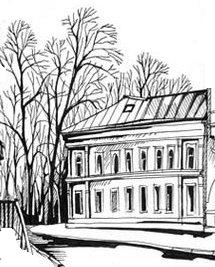 ФЕВРАЛЬ1 февраля – 125 лет назад (19.11(1.02).1892) утверждён устав кружка любителей рисования и Воронежской рисовальной бесплатной школы при нём. Организаторами кружка и школы были художник М. И. Пономарёв и его жена. В ней преподавали художник Л. Г. Соловьёв, ученик художника И. Е. Репина – А. А. Бучкури. Благодаря активности членов кружка любителей рисования, Академия художеств приняла школу в своё ведение, предоставляла материальные средства, гипсы, другие методические пособия, оценивала работы учеников. Школа имела студийный характер и основывалась на личном интересе к изобразительному искусству. Ученики школы представляли все слои воронежского общества – дворянство, купечество, мещанство, ремесленники, крестьяне. Она способствовала притоку подготовленных молодых людей в высшие художественные учебные заведения Москвы и Петербурга. Её выпускники продолжали обучение в Императорской Академии художеств, Центральном училище технического рисования барона А. Л. Штиглица, Московском училище живописи, ваяния и зодчества, Строгановском Центральном училище технического рисования, мастерских, ателье Западной Европы. В 1919 г. на базе школы открылись Воронежские свободные художественные мастерские – филиал Свободных художественных мастерских в Москве. См.: Воронежский край. Памятные даты на 2007 год. – Воронеж, 2006. – С. 20 ; Кривцова М. А. Комитет воронежского кружка любителей рисования (1893–1917) : биогр. словарь // Из истории Воронежского края : сб. ст. / отв. ред. А. Н. Акиньшин. – 2008. – Вып. 15. – С. 43–60 ; Кривцова М. А. Художественное образование в российской провинции : Воронежская бесплатная рисовальная школа. – Воронеж : Кварта, 2015. – 331 с.1 февраля – 100 лет назад (19.01.1917–21.05.1999) родилась Трапезникова Кира Павловна, актриса, заслуженная артистка РСФСР (1969). Уроженка г. Балашов Саратовской губернии. В 1937–1945 гг. работала в Борисоглебском драматическом театре. В 1946–1949 гг. – актриса Липецкого, в 1945–1946 и 1951–1996 гг. – Воронежского драматических театров. Сыграла около 100 ролей. Наиболее значительные в 1950–1960-е гг.: Феклуша, Барабашова и Мурзавецкая («Гроза», «Правда – хорошо, а счастье лучше», «Волки и овцы» А. Н. Островского), Спиридонова («Шестое июля» М. Шатрова). В 1970-е гг. сыграла роли: Ануш («Ханума» А. Цагарели), Целия Пичем («Трёхгрошовая опера» Б. Брехта); в 1980–1990-е гг.: Мадам Жорж («Коломба» Ж. Ануя), Нина Ивановна («Папа, давайте мы вас женим» по пьесе «Ретро» А. Галина). См.: ВИКЭ. – Воронеж, 2009. – С. 545. 2 февраля – 180 лет назад (21.01(2.02).1837–23.10.1883) родился Шкляревский Александр Андреевич, основоположник жанра «уголовного романа» (детектива) в России. Уроженец местечка Ирклеево Золотоношского уезда Полтавской губернии. Учился в 1-й Харьковской гимназии, окончил уездное училище в г. Валуйки Воронежской губернии. Преподавал в низших учебных заведениях Воронежской губернии. С начала 1860-х гг. начал печататься в «Воронежских губернских ведомостях». Первое произведение в жанре детектива было опубликовано в журнале «Дело» и имело значительный успех. С 1870 г. жил в Санкт-Петербурге, где сотрудничал с «Санкт-Петербургскими ведомостями» и другими периодическими изданиями. Автор множества рассказов, повестей, романов. Похоронен в Санкт-Петербурге на Смоленском православном кладбище. См.: ВИКЭ. – Воронеж, 2009. – С. 614–615 ; Петровский В. С. «Уголовный рассказ» А. А. Шкляревского : аспекты поэтики // Эйхенбаумовские чтения – 7. – Воронеж, 2011. – Вып. 7. – С. 184–189 ; Черных Е. Отец российского «уголовного романа» // Галерея Чижова. – 2012. – 8–14 февр. (№ 5). – С. 25.3 февраля – 65 лет назад (3.02.1952) родился Ващенко Владимир Иванович, художник монументально-декоративного искусства, член Союза художников России (2000). Уроженец совхоза «Богучарский» Богучарского района. Окончил Бутурлиновское художественно-графическое училище (1970). Работал художником-оформителем на предприятиях Воронежа, в творческо-производственном комбинате Воронежского отделения Художественного фонда РСФСР. Участник областных, зональных и всероссийских выставок с 1982 г. Участвовал в оформлении более 100 объектов в Воронеже, Воронежской области и за рубежом (в технике мозаики, витража, росписи). В 2003 г. совместно с В. В. Гладышевым исполнил мозаику «Благовещение» на восточной апсиде Благовещенского собора в Воронеже. Работы находятся в частных коллекциях Франции, США, Чили, Польши и др. стран. См.: ВИКЭ. – Воронеж, 2009. – С. 89 ; Художники земли воронежской : альбом / фотохудож. В. Н. Петрихин. – Воронеж, 2014. – С. 44.5 февраля – 130 лет назад (24.01(5.02).1887–22.10.1938) родился Калинин Константин Алексеевич, авиаконструктор. Уроженец г. Варшавы. Окончил Гатчинскую школу военных лётчиков (1916), Киевский политехнический институт (1925). С 1912 г. на военной службе. Участник Первой мировой войны. Во время Гражданской войны был лётчиком Украинской добровольческой армии (петлюровской). С 1920 г. служил в Красной Армии. С 1926 г. директор и главный конструктор авиационного завода в Харькове. Разработал конструкции пассажирских самолётов К-4 и К-5, которые в начале 1930-х гг. полностью вытеснили машины иностранного производства с воздушных линий СССР. С 1934 г. конструктор воронежского авиационного завода № 18. В Воронеже был построен ряд самолётов конструкции Калинина, в том числе пассажирский К-7, бомбардировщики К-12, К-13. Изобретатель так называемого «летающего крыла», имевшего большие перспективы в авиастроении. Необоснованно репрессирован, расстрелян. См.: Коробанов А. Воздухоплаватели : [о воронежцах-авиаконструкторах Константине Алексеевиче Калинине (1887–1938) и Борисе Иосифовиче Борисове (1889–1941)] / А. Коробанов, Г. Минина // Коммуна. – 2011. – 16, 17 июня. – С. 2 ; Сорокин А. Погублены и позабыты // Воронеж. курьер. – 2013. – 2 нояб. – С. 4.7 февраля – 120 лет назад (26.01(7.02.).1897–20.12.1964) родился Чижевский Александр Леонидович, ученый, биофизик, основоположник гелиобиологии и аэроионификации. Родился в местечке Цехановец Гродненской губернии (ныне Польша). Окончил Московский археологический институт (1917), Московский коммерческий институт. Учился на физико-математическом (1915–1919) и медицинском (1919–1922) факультетах Московского университета. Преподавал в Московском университете. Им была установлена зависимость между циклами активности Солнца и многими явлениями в биосфере. Впервые экспериментально установил влияние ионов на живые организмы. Он применил искусственную аэроионизацию в медицине, сельском хозяйстве, животноводстве и др. В 1932–1936 гг. А. Чижевский возглавлял Центральную научно-исследовательскую лабораторию ионификации (территория Воронежского сельскохозяйственного института). В Воронеже в 1933–1934 гг. были изданы I и III тома трудов А. Чижевского «Проблемы ионификации». В 1942 г. он был арестован, в 1950 г. освобожден и оставлен на поселении в Караганде. По возвращении в Москву (1958) он основал Научно-исследовательскую лабораторию ионизации и кондиционирования воздуха «Союзсантехника», заведующим которой оставался до самой смерти. Автор около 500 научных работ, занимался поэтическим творчеством. В 1965 г. в АН СССР образована специальная комиссия по изучению архивов Чижевского. Теперь термин «люстра Чижевского» известен каждому школьнику, его труды издаются во всем мире.См.: Черных Е. Зачарованный солнцем // Галерея Чижова. – 2009. – 18–24 сент. (№ 38). – С. 28 ; Шноль С. Э. Александр Леонидович Чижевский (1897–1964). Современная гелиобиология и биофизика // Герои, злодеи, конформисты отечественной науки. – Москва, 2010. – С. 284–302. – (Наука в СССР: Через тернии к звёздам) ; Байдин В. В. «Там, в бесконечности миров...». Александр Чижевский – поэт Серебряного века : [о поэтическом творчестве учёного А. Чижевского] // Вопросы литературы. – 2015. – Июль – август (№ 4). – С. 200–239.9 февраля – 100 лет назад (27.01(9.02).1917–6.04.1945) родился Середин Владимир Алексеевич, Герой Советского Союза (19.08.1944). Уроженец Борисоглебска Тамбовской губернии. Окончил Воронежский аэроклуб, Борисоглебскую военную авиашколу летчиков (1940). Участник Великой Отечественной войны. Штурман 866-го истребительного авиаполка (17-я воздушная армия, 3-й Украинский фронт). К июню 1944 г. совершил 195 боевых вылетов, в 76-и воздушных боях сбил 15 самолётов противника. Капитан Середин погиб в авиационной катастрофе, похоронен в посёлке Надьценк (Венгрия). В Борисоглебске именем Середина названа улица, установлен памятник-бюст (2001), на одном из зданий завода химического машиностроения – мемориальная доска (1978). См.: Середин Владимир Александрович // Воронежская военно-историческая энциклопедия. – Воронеж, 2013. – Т. 1. – С. 139.10 февраля – 110 лет назад (28.01(10.02).1907–18.11.1980) родился Усачёв Тимофей Яковлевич, полный кавалер ордена Славы (III ст. – 1944, II ст. – 1958, I ст. – 1968). Уроженец села Новосильское Землянского уезда. Участник Великой Отечественной войны. Разведчик, командир отделения отдельной разведывательной роты (3-я ударная и 42-я армия, 2-й Прибалтийский фронт). Отличился в боях в районах населённых пунктов Рундены, городов Мадона и Мадлиена (Латвийская ССР). Шесть раз был ранен. В 1945 г. демобилизован. Жил и работал на родине. См.: Данилова К. Ф. Чтобы помнили // В память о войне / К. Ф. Данилова. – Воронеж, 2010. – С. 28–29 ; Усачёв Тимофей Яковлевич // Воронежская военно-историческая энциклопедия. – Воронеж, 2013. – Т. 1. – С. 156.10 февраля – 75 лет назад (10.02.1942) родился Барабашов Валерий Михайлович, писатель, член Союза писателей России (1990). Уроженец села Лесково Калачеевского района. Окончил Горьковское речное училище (1961), Пермский государственный университет (1967). Работал крановщиком на воронежском заводе «Электросигнал», редактором отдела прозы журнала «Урал» (Свердловск). В 1965 г. переехал в Воронеж. Журналист в региональных и центральных изданиях. Редактор отдела публицистики журнала «Подъём». Автор более 30 книг общим тиражом 1,5 млн экземпляров. Большинство его произведений – детективы, посвящённые работе правоохранительных органов. Самые известные из них – «Золотой киллер», «Белый шлейф», «Шпионский гамбит» и др. Его публицистика посвящена работе полиции (милиции). В 2010 г. вышел сборник очерков В. Барабашова «Дамы, вы в отличной форме!» о лучших представительницах воронежской милиции. Были изданы документальные повествования об известных воронежцах: «Генеральские звёзды Олега Хотина» (2013), «Харизма Ивана Образцова» (2016). Книги писателя издавались в Москве, Свердловске, Новосибирске, также – в Канаде и Китае. Творчество Валерия Барабашова отмечено множеством литературных премий. По его повести «Магистраль» в 1983 г. был снят художественный фильм, а по сценарию Барабашова поставлен художественный фильм «Театральный капкан» (2006). См.: Воронежский край. Памятные даты на 2007 год. – Воронеж, 2006. – С. 27 ; Воронежский край. Памятные даты на 2012 год. – Воронеж, 2011. – С. 21–22 ; Барабашов В. Вообще-то, я самоучка... : [беседа с писателем / записал Б. Ваулин] // Коммуна. – 2012. – 10 февр. – С. 6 ; Барабашов В. Генеральские звёзды Олега Хотина : [беседа с В. Барабашовым / записал Р. Лившиц] // R 36. Мегаполис. – 2013. – Окт. – С. 46–47 ; Барабашов Валерий Михайлович // Имена Воронежа : журналистика / авт.-сост. Г. В. Шаталов. – Воронеж, 2013. – С. 15.15 февраля – 125 лет назад (3(15).02.1892–2.01.1984) родилась Королькова Анна Николаевна, писательница-сказочница, член Союза писателей (1957). Уроженка села Старая Тойда Бобровского уезда (ныне Аннинский район). С 9 лет работала нянькой, батрачкой, прислугой. В 20 лет девушку выдали замуж в большую семью, где она стала десятой по счёту снохой. В 1933 г. переехала вместе с семьёй в Воронеж. С 1937 г. начала сочинять сказки. В 1941 г. в Воронеже вышел первый сборник сказок Корольковой. Её сказки затем печатались в различных фольклорных сборниках, журналах, газетах, выходили отдельными изданиями. В 1969 г. издание сказок Корольковой было осуществлено московской фольклористкой Э. В. Померанцевой в Москве. В 2012 г. Центром духовного возрождения Чернозёмного края издана книга её сказок «Золотой сундучок». Сказки Корольковой издавались и за рубежом – на немецком языке (1970) и на японском (1976). Одна из улиц села Старая Тойда носит имя Корольковой. В Старотойденской средней школе открыт музей А. Н. Корольковой. В Воронеже установлены мемориальные доски: на доме по Ленинскому проспекту, 12, где сказительница жила с 1955 по 1984 гг.; на доме (пер. Прохладный, 14), ранее на этом месте стоял дом, в котором Королькова жила в 1947–1953 гг. Её именем названа улица в Левобережном районе Воронежа (1997). Имя писательницы носит воронежская библиотека для семейного чтения № 39 по ул. Цимлянской. В 1996 г. в Центре развития ребенка – детском саду № 198 (Левобережный район Воронежа) создан музей «Сказки и сказочники», где хранятся личные вещи А. Н. Корольковой и её бюст. В Воронежском государственном театре кукол «Шут» имени В. Вольховского поставлены «Сказки бабушки Корольковой» для «Сцены из книжки для малыша и малышки» («Малышкиной сцены»). Театр остановил свой выбор на трёх сказках: «Горошина», «Почему петух нарядный», «Сума, дай ума».См.: Воронежский край. Памятные даты на 2007 год. – Воронеж, 2006. – С. 27–29 ; Пухова Т. Ф. Отзвуки искусства скоморохов в сказках А. Н. Корольковой и А. К. Барышниковой (Куприянихи) / Т. Ф. Пухова, Н. В. Аникеев // Народная культура сегодня и проблемы её изучения : материалы науч. регион. конф. 2012 г. / под ред. Г. Ф. Ковалёва. – Воронеж, 2012. – С. 31–47. – (Афанасьевский сборник : материалы и исследования ; вып. XII) ; Селиванова Н. Воронеж – родина сказки // R 36. Мегаполис. – 2012. – Нояб. (№ 10). – С. 42–45 ; Черных Е. Были и сказки Анны Корольковой : к 120-летию сказительницы // Галерея Чижова. – 2012. – 22–28 февр. (№ 7). – С. 23 ; Полозова П. Творчество Анны Николаевны Корольковой / П. Полозова. – Воронеж : ИП Дедов Ю. П., 2013. – 39 с. ; Решетова А. Памятник сказительнице А. Н. Корольковой / А. Решетова, К. Люкова, А. Пьяных // Воронежское краеведение: традиции и современность : материалы ежегод. обл. науч.-практ. конф., 23 нояб. 2013 г. – Воронеж, 2014. – С. 53–57 ; Новичихин Е. Г. Добрым молодцам урок. Жизнь и судьба Анны Корольковой / Е. Новичихин. – Воронеж : Изд. дом ВГУ, 2014. – 163, [4] л. ил. – (Неизвестные известные воронежцы) ; Новичихин Е. Хрустальное озеро сказки // Отчий край. Этнокультурные особенности Воронежской области / Журнал «Подъём». – Воронеж, 2015. – С. 125–131. – (Подъём-регион).15 февраля – 60 лет назад (15.02.1957) родился Бычков Михаил Владимирович, режиссёр, заслуженный деятель искусств Воронежской области (2010). Лауреат премии им. К. С. Станиславского (1995), фестиваля «Новая драма» (Москва, 2003), областного театрального конкурса «Событие сезона» (1995–2001, 2004), «Золотого фонда» Воронежской области (2000). Уроженец Краснодара. В 1980 г. окончил ГИТИС (педагог М. О. Кнебель). Главный режиссёр ТЮЗа в Барнауле (1983–1985), Иркутске (1986–1989), в Воронеже (1989–1993). Основатель и художественный руководитель Камерного театра в Воронеже с 1994 г., где были поставлены: «Береника» Ж. Расина, «Сторож» Г. Пинтера, «Jamais» (по романсам А. Вертинского), «Стулья» Э. Ионеско, «Маскарад» М. Лермонтова, «Дядюшкин сон» (по Ф. Достоевскому), «Фрекен Жюли» А. Стриндберга и др. Спектакли М. В. Бычкова занимают видное место в репертуаре театра: «Дураки на периферии», «14 красных избушек» А. Платонова, «Игроки» Н. Гоголя, «Борис Годунов» А. Пушкина, «Доходное место» А. Островского, «Дядя Ваня» А. Чехова и др. Бычков ставил спектакли в Прибалтике, Москве, Петербурге и в других городах России. Обладатель специальной премии «Золотая Маска» за создание целостного актёрского ансамбля в спектакле «День города» (2015). Директор Платоновского фестиваля (2011–2014). Куратор Детского театрального фестиваля «Маршак» (2015). Председатель жюри театра драмы, юного зрителя и театра кукол Национальной театральной Премии «Золотая маска» (2016). В 2014 г. открылось новое здание Камерного театра на ул. Карла Маркса.См.: Юдина Е. Дом, который построил Михаил Бычков // Мосты. – 2013. – Март. – С. 48–51 ; Дьяков Д. Бычков. Самоубийца. Право на шёпот // Время культуры. – 2013. – Июнь (№ 13). – С. 6 ; Ждан Р. Театр, который живёт // Pulse Воронеж. – 2013. – Окт. – С. 66–72 ; Ботникова А. Б. Театр Михаила Бычкова // Театральные впечатления / А. Б. Ботникова. – Воронеж, 2014. – С. 90–167 ; Петров Е. Одна из трёх – наша : [о получении М. Бычковым премии Правительства РФ им. Ф. Волкова за вклад в развитие театрального искусства] // Берег. – 2014. – 5 июня. – С. 1 ; Лепендин П. Триумфальное возвращение : [губернатор А. Гордеев и художественный руководитель Камерного театра М. Бычков удостоились наград на ХХI церемонии вручения Национальной театральной премии «Золотая маска»] // Воронеж. курьер. – 2015. – 28 апр. – С. 11. – (Воронежский телеграф).16 февраля – 70 лет назад (16.02.1947) родилась Савельева Тамара Георгиевна, библиотечный деятель, заслуженный работник культуры РФ (1992). Уроженка села Московское Новоусманского района Воронежской области. Окончила МГИК (1971). Работала в ВОУНБ: сотрудник (с 1964), заведующий отделом абонемента (с 1977), заместитель директора по научной работе (с 1984), директор (1992–2003). Под руководством Савельевой прошла реорганизация работы библиотеки: появились современное компьютерное оборудование, электронный каталог, один из первых в России Центров деловой информации, молодёжный центр «Навигатор». По инициативе и при участии Савельевой разработана поддержанная Министерством культуры РФ целевая программа по созданию территориальной автоматизированной информационной библиотечной сети Воронежской области.См.: «Открыта на пользу общую...» : к 150-летию Воронежской областной универсальной научной библиотеки им. И. С. Никитина. – Воронеж : Центр духов. возрождения Чернозём. края, 2013. – 288 с. : ил. – Имен. указ.: с. 282.18 февраля – 95 лет назад (18.02.1922–31.08.1994) родился Хмелевцев Евгений Васильевич, фотограф и краевед. Уроженец Барнаула. Участник Великой Отечественной войны. В Воронеже проживал с 1966 г. Как фотограф специализировался на портретах и видовых снимках. Был председателем воронежского фотоклуба «Экспресс». Автор фотоиллюстраций для книг «Воронеж и воронежцы» (1973), «Воронежский драматический театр имени Алексея Кольцова» (1977), «Воронеж» (1976, 1978, 1995). Им были сделаны фотографии для комплектов открыток с видами города, к обёрткам конфет «Воронежские» и др. См.: Аббасов А. М. Воронежская старина и её исследователи. – Воронеж, 2001. – Отд. 2. – С. 101–102 ; Дороги «Экспресса» : [фотоальбом] / вступ. ст. Н. Стребкова. – Воронеж, 2004. – [128] c. : ил. ; Попов П. Город Хмелевцева // Воронеж. курьер. – 2007. – 10 февр. 18 февраля – 85 лет назад (18.02.1932) родился Морозов Алим Яковлевич, музейный работник, краевед, литератор, почётный гражданин г. Россоши (1999). Уроженец села Вервековка Богучарского района ЦЧО. Окончил исторический факультет ВГУ (1961). Преподаватель истории и политэкономии техникума мясомолочной промышленности в Россоши (1961–1989). Инициатор создания Россошанского краеведческого музея (1983), его заведующий (с 1991). Автор книг по истории Россошанского района: «Россошь: краткий исторический очерк» (1995), «Из далёкого военного детства» (1995, 2003 – на итальянском языке), «Война у моего дома» (2000), «Россошь: земли родной начало…» (2004, 2007), «Служил Отечеству: генерал А. Е. Снесарев» (2005), «На Южном фланге Воронежского фронта» (2009); «Воронежские Чертковы» (2011), «Итальянцы в Россоши. 1942–2012» (2012), «Третья танковая в боях за Россошь» (2013), «Пусть с ними нас соединяет память» (2013), «Невыдуманные рассказы» (2013). В 1990 г. принимал первую делегацию Национальной Ассоциации альпийцев Италии. Впоследствии помогал Ассоциации военно-мемориального сотрудничества «Военные мемориалы» и специальному комиссариату при Министерстве обороны Италии определять место нахождения итальянских военных кладбищ и санитарных захоронений. См.: Хлыстунова Ю. Юбилей выдающегося человека // Химик Придонья. – Россошь, 2012. – 24 февр. – С. 14.18 февраля – 65 лет назад (18.02.1952) родился Невярович Владимир Константинович, прозаик, член Союза писателей России (2006), лауреат Большой литературной премии России (2008). Уроженец села Верхнее Турово Нижнедевицкого района. Закончил Воронежский медицинский институт им. Н. Бурденко (1975). Работал врачом-психотерапевтом в различных медицинских учреждениях Воронежа. С 2005 г. – врач-психиатр Дорожной клинической больницы. Автор более 10 книг, в том числе, «Благословенно Царство…» (2004), «Певец святой Руси Сергей Бехтеев: жизнь и творчество» (2008), «Волшебное слово» (2011). Автор ряда книг и учебных пособий по психотерапии.См.: ВИКЭ. – Воронеж, 2009. – С. 366 ; Черников В. Молиться кротко за врагов : [о презентации книги «Певец святой Руси»] // Коммуна. – 2009. – 2 апр. – С. 6. 19 февраля – 105 лет назад (6(19).02.1912–12.10.1983) родился Фурменко Иван Павлович, историк медицины, доктор медицинских наук (1967), профессор (1968), заслуженный врач РСФСР (1963), заслуженный деятель науки РСФСР (1979), кавалер ордена Ленина. Участник Великой Отечественной войны. Уроженец села Петровское Воронежского уезда (ныне Панинский район). Окончил Воронежский медицинский институт (1937). Ректор Воронежского мединститута (1964–1983) и одновременно заведующий кафедрой социальной гигиены и организации здравоохранения (с 1963). По инициативе Фурменко создан музей истории ВГМИ (1975). Автор многих работ по истории воронежского здравоохранения, в том числе трёхтомника «Очерки истории здравоохранения Воронежской области» (1968–1973).См.: Крупный учёный и организатор здравоохранения, ректор медицинского института, профессор И. П. Фурменко / И. Э. Есауленко, А. С. Фаустов, Г. Я. Клименко, Б. Н. Лужков. – Воронеж, 2003. – 97 с. ; Коротких Г. Доктор Фурменко // Коммуна. – 2012. – 18 февр. – С. 4 ; Панинский район. Энциклопедия в лицах. – Воронеж, 2014. – С. 232–234.20 февраля – 225 лет назад (9(20).02.1792–17.04.1860) родился Бартенев Алексей Аникеевич, мемуарист. Уроженец села Костёнки Воронежского уезда. Учился в Главном народном училище (1802–1807). Чиновник различных губернских учреждений (1807–1847), в том числе Воронежский уездный судья. В 1856 г. им написаны мемуары «Жизнь и воспоминания одного дворянина», включающие события с 1790-х гг. до 1847 г. Предисловие к воспоминаниям написал М. Ф. Де-Пуле. Опубликованы в газете «Воронежские губернские ведомости» (1862, 28 апр. – 22 дек.; 1863, 2 февр. – 29 июня). Фрагменты воспоминаний публиковались в газете «Воронежский курьер» (2001, 20 марта – 2 июня). В 2015 г. мемуары изданы в сборнике «Воронеж в воспоминаниях и письмах современников. XIX – первая треть XX века».См.: Акиньшин А. Н. Воронежские Бартеневы // Бартеневские чтения : материалы II регион. конф., посвящ. 140-летию отмены крепостного права в России (Липецк, 20–21 нояб. 2001 г.). – Липецк, 2002. – С. 5–10.22 февраля – 105 лет назад (9(22)1912–2.08.1980) родился Белопольский Василий Васильевич, художник-живописец, пейзажист, член Союза художников (1938). Уроженец Воронежа. Окончил Саратовский государственный художественно-промышленный техникум (1933). Участник областных, зональных выставок с 1933 г. Член Воронежского товарищества «Художник» (1934). Автор картин: «5 июля 1942 г. Жители Воронежа, уходящие от врага» (1943), «Зима в Воронеже. 1945 год». Работал преимущественно в жанре пейзажа и натюрморта. Персональная выставка произведений Белопольского состоялась в Выставочном зале Союза художников в 1972 г. См.: Воронежский край. Памятные даты на 2007 год. – Воронеж, 2006. – С. 30–31 ; Дьякова Т. Лёгкий ветерок из прошлого : к 100-летию воронежского художника В. В. Белопольского // Ямская слобода: Опыт губернского литературного процесса. Отделение третье / сост.: Д. Дьяков, В. М. Нервин ; худож. А. В. Загородных. – Воронеж, 2012. – С. 165–172 ; Время культуры. – 2012. – Май – июнь (№ 17). – С. 20–21.23 февраля – 80 лет назад (23.02.1937) родился Бирюк Николай Данилович, общественный деятель, доктор физико-математических наук (1996), профессор. Уроженец села Каменное Лебединского района Харьковской области. Окончил Харьковский политехнический институт (1960), аспирантуру при Львовском политехническом институте (1967). С 1970 г. – на кафедре экспериментальной физики ВГУ. Автор более 100 научных работ. С 1989 г. долгое время возглавлял Воронежское украинское товарищество «Перевесло» (1989). Сейчас является почётным главой украинской диаспоры. Инициатор проведения различных культурно-просветительских акций (концерты, чтения, литературные вечера), направленных на укрепление творческих связей Воронежской области с Украиной. Опубликовал ряд публикаций в воронежской и украинской прессе, посвящённых духовным аспектам российско-украинских взаимоотношений. В 2015 г. в ВОУНБ им. И. С. Никитина состоялась презентация сборника его стихотворений на украинском языке, изданном в Воронеже – «Дзвiн дзвенить».См.: ВЭ. – Воронеж, 2008. – Т. 1. – С. 58.25 февраля – 100 лет назад (12(25).02.1917–14.06.1977) родился Штукман Юрий Эдуардович, спортивный педагог, гимнаст, мастер спорта СССР (1939), заслуженный тренер СССР (1957). Уроженец г. Екатеринодара. Окончил Высшую школу тренеров (1946). Преподавал в ВГПИ (1948–1950), ВГУ (1950–1969). В 1968 г. в Воронеже была открыта специализированная детско-юношеская школа олимпийского резерва, организатором и основателем которой стал Штукман и работал там старшим преподавателем-тренером. С 1998 г. она носит имя Штукмана. Тренер сборной команды СССР (1956–1977). По сути Штукман является основателем Воронежской школы спортивной гимнастики. Новатор, изобретатель новых гимнастических элементов. На его тренировки съезжались спортсмены со всей России. Воспитал свыше 40 мастеров спорта высокого класса, в том числе олимпийских чемпионок Т. Люхину и Л. Бурду, чемпионку мира И. Первушину. Половину женской сборной России составляли воронежские гимнастки, и более 20 лет кто-то из воспитанниц Штукмана непременно был в олимпийской команде страны. Похоронен на Коминтерновском кладбище. В Воронеже ежегодно проводится всероссийский турнир им. Ю. Э. Штукмана, П. Ф. Корчагина, М. А. Генкина. В 1992 г. на здании детско-юношеской школы была установлена мемориальная доска.См.: Воронежский край. Памятные даты на 2007 год. – Воронеж, 2006. – С. 31–32 ; Спорт в Воронежской области: кто есть кто? : справ. изд. / сост.: В. М. Фефелов, В. Г. Руденко. – Воронеж, 2007. – С. 240 ; Белокопытова А. Он был патриотом университета : вспоминая легендарного Штукмана // Университетская площадь: художеств.-публицист. альманах / гл. ред. Т. А. Дьякова. – Воронеж, 2013. – № 6. – С. 76–78 ; Олимпийская кузница / подгот. В. Тулупов // Воронеж. курьер 7. – 2014. – 14 авг. – С. 22 ; Тулупов В. Штучная работа : [о СДЮСШОР по спортивной гимнастике им. Ю. Э. Штукмана] // Воронеж. курьер. – 2014. – 15 авг. – С. 10.В феврале исполняетсяФевраль – 125 лет назад (3–12.02.1892) русский писатель Антон Павлович Чехов вместе с издателем Алексеем Сергеевичем Сувориным посетили Воронеж и Воронежскую губернию с целью организации помощи крестьянам, пострадавшим от голода. Жили в гостинице «Центральная» (пр. Революции, 42/44; дом отмечен мемориальной доской). Антон Павлович Чехов провёл в Воронеже 5 дней, встречался с губернатором Е. А. Куровским, учителем Г. Г. Лепневым, посещал театр. Из Воронежа вместе с А. С. Сувориным он выехал в Бобровский уезд (побывал Боброве и сёлах Хреновое, Коршево). Именем Чехова названа улица в Воронеже.См.: Воронежский край. Памятные даты на 2007 год. – Воронеж, 2006. – С. 32 ; Чехов А. П. Письма. Т. 4: Январь 1890 – февраль 1892. – Москва, 1976. – С. 355–358 ; Суворин А. С. В ожидании века XX : маленькие письма (1889–1903). – Москва, 2005. – С. 172–180 ; Антон Павлович Чехов в Воронеже : хроника одной поездки // Воронеж. курьер. – 2010. – 29 янв. – С. 2, 7. – (Чехов : спец. вып. к 150-летию А. П. Чехова) ; «Воронежские корни» Антона Чехова / материал подгот. Е. Черных // Галерея Чижова. – 2010. – 10–16 февр. (№ 6). – С. 27.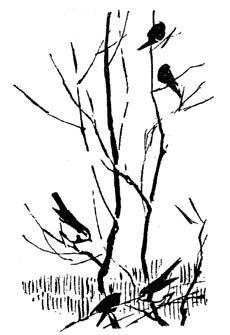 МАРТ1 марта – 135 лет назад (17.02(1.03.)1882–2.01.1953) родился Замятин Герман Андреевич, доктор исторических наук, специалист по истории России XVI–XVII вв. и русско-шведских отношений. Уроженец Вятской губернии (ныне Кировская область). С 1909 г. работал в Юрьевском университете. В 1918–1930 гг. жил и преподавал в Воронеже. Будучи профессором ВГУ читал самые разнообразные курсы: по средневековой и новой истории. В 1930 г. был арестован по «Делу краеведов» и приговорён к трем годам лагерей. См.: Воронежский край. Памятные даты на 2007 год. – Воронеж, 2006. – С. 33 ; Одиноков А. Н. Историк Г. А. Замятин : заочный диспут с С. Ф. Платоновым // Из истории Воронежского края : сб. ст. / отв. ред. А. Н. Акиньшин. – Воронеж, 2010. – Вып. 17. – С. 85–113.2 марта – 175 лет назад (18.02.(2.03.)1842–1924) родился Столль Вильгельм Германович, крупный предприниматель, благотворитель, общественный деятель. Немец по происхождению. Уроженец местечка Радзивилов Волынской губернии. В Воронеже с 1844 г. Окончил воронежскую гимназию, учился на физико-математическом факультете Санкт-Петербургского университета, завершил образование в Берлине. В 1869 г. организовал в Воронеже завод по производству сельскохозяйственных машин. В конце XIX в. на базе «Товарищества механического завода Столль и Компания» было организовано первое в городе акционерное общество «В. Г. Столль и Кº», директором которого он стал. В его состав входили немецкие, английские, шведские и американские компании. В начале 1900-х гг. обществу принадлежали большой завод в Челябинске и склады в 80-ти населённых местах. В. Г. Столль был не только успешным фабрикантом, но и активным деятелем на ниве благотворительности. С 1895 г. финансировал Воронежское отделение Мариинского попечительства слепых, в 1897 г. построил на свои средства глазную лечебницу, выделял большие суммы на содержание «Училища слепых», которое занимало здание, где сейчас находится областной краеведческий музей. В Графской открыл приют для слепых девочек, участвовал в создании детского санатория. В 1883 г. Столля избрали гласным городской Думы. Организатор кружка велосипедистов в Воронеже (1883). Одна из улиц Воронежа носит имя Столля. В 2012 г. в Воронеже учреждён «Велоклуб имени Столля». В числе учредителей известные велосипедисты, предприниматели, преподаватели и инициативные горожане. С 2012 г. в Воронеже проводится исторический фестиваль имени Вильгельма Столля. В 2015 г. учреждена премия его имени, которой награждаются воронежцы, реализовавшие благотворительные проекты, а также общественно значимые программы, направленные на внедрение инновационных технологий, создание новых рабочих мест и популяризацию спорта среди населения. См.: Попов П. Немецкая фамилия Столль в Воронеже // Русская провинция. Вып. второй / сост. Р. В. Андреева – Воронеж, 1995. – С. 309–327 ; Перегудов А. В. Учреждение полицейского надзора на трубочном заводе Столь и К0 в 1915 г. // Из истории Воронежского края : сб. ст. / отв. ред. А. Н. Акиньшин. – Воронеж, 2010. – Вып. 22. – С. 245–254 ; Черных Е. Мечта «воронежского немца» Столля // Галерея Чижова. – 2012. – 1–7 авг. (№ 30). – С. 22 ; Баландина Л. По следам промышленника : в парке «Алые паруса» прошёл фестиваль, посвящённый 170-летнему юбилею В. Столля // Воронеж. неделя. – 2012. – 10–16 окт. (№ 41). – С. 9 ; Безрядин В. Воронежские немцы. Династия Столлей // R 36. Мегаполис. – 2012. – Сент. (№ 8). – С. 44–47 ; Орлова Е. Первый воронежский «неформал» Вильгельм Столль : [III исторический фестиваль имени талантливого русского немца] // Время культуры. – 2014. – Окт. (№ 10). – С. 13.2 марта – 80 лет назад (2.03.1937–10.01.2015) родился Пошивалов Евгений Яковлевич, график, член Союза художников (1976). Уроженец г. Лиски. Окончил Московский полиграфический институт (1966). Участник областных, зональных, республиканских, всероссийских, всесоюзных, зарубежных выставок с 1966 г. В Воронеже с 1969 г. Иллюстрировал книги для Центрально-Чернозёмного издательства (1966–1990). Работал преимущественно в технике цветного офорта: «Город А. Кольцова и И. Никитина» (1984); с начала 1980-х гг. продолжал серию «Воронеж», «Пейзажи родного края». Персональные выставки Пошивалова состоялись в музее-усадьбе Д. В. Веневитинова (1993, село Новоживотинное Рамонского района), Выставочном зале Союза художников (1997). Являлся одним из инициаторов создания в Воронеже художественного училища. Представлен в ВОХМ, в музее-усадьбе Д. В. Веневитинова. См.: Воронежский край. Памятные даты на 2012 год. – Воронеж, 2011. – С. 29 ; Смирнов А. Е. [Пошивалов Евгений Яковлевич, график, член Союза художников : некролог] / А. Е. Смирнов, И. П. Дикунов, В. К. Знатков, Ю. В. Утенков и др. // Коммуна. – 2015. – 15 янв. – С. 4 ; Сумина В. Одинокая лодка Евгения Пошивалова // Воронеж. курьер. – 2015. – 24 февр. – Прил.: с. 11. – (Воронежский телеграф).2 марта – 75 лет назад (2.03.1942) родился Меркулов Василий Прокофьевич, борец, заслуженный мастер спорта СССР (1979) по греко-римской (классической) борьбе. Уроженец села Лебяжье Землянского района (ныне Рамонский район). Шестикратный чемпион СССР, победитель трёх спартакиад народов СССР, двукратный призёр чемпионатов Европы, участник XIX Олимпийских игр в Мехико, победитель международных чемпионатов-мемориалов им. И. М. Поддубного.См.: Воронежский край. Памятные даты на 2007 год. – Воронеж, 2006. – С. 34–35 ; Спорт в Воронежской области: кто есть кто? : справ. изд. / сост.: В. М. Фефелов, В. Г. Руденко. – Воронеж, 2007. – С. 143 ; Кучеренко М. Сильные духом и телом : они славили нашу область на спортивных аренах мира // Берег. – 2014. – 5 июня. – С. 12–13 ; Корякин В. Василий Меркулов и другие : время золотое классической борьбы. – Воронеж, 2016. – 60 с.4 марта – 80 лет назад (4.03.1937–3.08.2008) родился Малхасянц Геннадий Гараевич, артист балета, балетмейстер, педагог, профессор (1999), заслуженный деятель искусств РФ (2003). Уроженец г. Кисловодска Северокавказского края. Окончил Пермское хореографическое училище (1959), балетмейстерский факультет ГИТИСа (1971). Главный балетмейстер Воронежского театра оперы и балета (1971–1978). Основные постановки: «Корсар», «Жизель» (1966) А. Адана, «Антоний и Клеопатра» (1972) Э. Лазарева, «Раймонда» (1973) А. Глазунова, «Кармен-сюита» (1974) Р. Щедрина, «Лауренсия» (1975) А. Крейна и другие. Преподавал в хореографических училищах Перми, Воронежа, Москвы. Преподаватель ГИТИСа (с 1979). С 1992–2008 гг. – дирижёр и художественный руководитель Московского детского театра балета и хореографического лицея. См.: Попов В. С. Геннадий Малхасянц // Шаг на сцену : Набиля Валитова и воронежский балет / В. Попов. – Воронеж, 2013. – С. 47–61 ; Векслер Б. П. Воронежское хореографическое училище. 75 : [летопись балетной школы] / Б. Векслер. – Воронеж : Центр духов. возрождения Чернозём. края, 2013. – 184 с., [8] л. ил. – Имен. указ.: с. 164.6 марта – 175 лет назад (22.02.1842–18.12.1920), родился Моллесон Иван Иванович, санитарный врач, один из организаторов земской медицины. Уроженец Иркутска. Окончил медицинский факультет Казанского университета (1865). Земский врач в Бугурусланском уезде Самарской губернии. Первый земский санитарный врач России (Пермь, 1872–1889). Заведовал санитарным бюро в Саратовском губернском земстве (1889–1897). Работал в Тамбовском (1897–1906), Калужском (1906–1911) земствах. С 1911 г. жил в Воронеже. Заместитель председателя «Воронежского отделения Русского общества охранения народного здравия». Участвовал в работе Воронежского общества народных университетов. Инициатор и руководитель ряда губернских съездов земских врачей. Его труды посвящены вопросам санитарной статистики, демографии, санитарной характеристике промыслов и производств, школьной гигиене. Автор книг: «Земская медицина» (1871), «Первый юбилей земского врача, 1865–1890» (1890), «Очерк организации и распределения земской врачебной помощи в Калужской губернии к 1 июля 1905 г.» (1906). См.: ВЭ. – Воронеж, 2008. – Т. 2. – С. 498–499. 9 марта – 125 лет назад (26.02(9.03.)1892–31.07.1942) родился Ростропович Леопольд Витольдович, виолончелист, композитор, профессор, заслуженный артист РСФСР (1935), лауреат Международного конкурса в Париже (1913). Уроженец Воронежа. Отец известного музыканта Мстислава Ростроповича. Окончил Петербургскую консерваторию (1910), концертировал в России и Европе. В 1920–1921 гг. находился в Воронеже, подвергался политическим репрессиям. Затем жил в разных городах СССР, в том числе в Баку. В 1931 г. переехал в Москву, преподавал в музыкальных училищах им. Гнесиных, им. Ипполитова-Иванова. В Воронеже на доме, где жил Л. В. Ростропович (ныне ул. Пятницкого, 54), установлена мемориальная доска (2002). См.: Акиньшин А. Н. Воронежские Ростроповичи : семейный портрет на фоне истории / А. Н. Акиньшин. – Воронеж : Центр духов. возрождения Чернозём. края, 2006. – 351 с., [8] л. ил. ; Воронежский край. Памятные даты на 2007 год. – Воронеж, 2006. – С. 35.9 марта – 105 лет назад (25.02.(9.03).1912–3.08.1975) родилась Немчинская Раиса Максимилиановна, артистка цирка, народная артистка РСФСР (1971). Уроженка г. Тамбова. В Воронеже проживала с 1923 г., окончила здесь школу, занималась в спортивном кружке Дворца труда. В 1929 г. состоялся цирковой дебют Немчинской. Тогда же она была принята в труппу А. В. Корелли, гастролировавшую в Воронеже. Первая в стране воздушная гимнастка, выступавшая на трапеции под парящим в воздухе вертолётом. Неоднократно гастролировала в Воронеже (1947, 1949, 1950 и др.). Погибла во время представления. Ей посвящён документальный фильм «Раиса Немчинская – артистка цирка» (1970).См.: ВИКЭ. – Воронеж, 2009. – С. 367–368 ; Лепендин П. Воздушная // Воронежский телеграф. – 2012. – Март (№ 147). – С. 10–11.10 марта – 95 лет назад (10.03.1922–23.05.2004) родился Конопатов Александр Дмитриевич, конструктор ракетных двигателей, доктор технических наук (1971), профессор (1967), академик РАН (1991), лауреат Ленинской премии (1976), Государственной премии СССР (1970), Герой Социалистического Труда (1966), почётный гражданин Воронежа (1993). Уроженец села Киевское Крымского района Краснодарского края. С 1946 г. работал в Конструкторском бюро химавтоматики инженером, в 1965–1993 гг. – главный конструктор. Автор более 200 работ. Под руководством А. Д. Конопатова были созданы двигатели для ракеты Р-9, для верхних ступеней ракетоносителей «Восток», «Молния», «Союз», для ракет стратегического назначения и для ракетоносителя «Протон», однокамерный кислородно-водородный ЖРД для ракетно-космического комплекса «Энергия-Буран». Ракетные двигатели А. Конопатова были использованы на космических кораблях, выполняющих ряд исторических задач мирового значения: запуски на орбиту аппаратов к Луне, Марсу, Венере, вывод в космос долговременных орбитальных станций. 13 октября 2005 г. на доме (ул. Дзержинского, 3), где А. Конопатов жил в 1976–2004 гг., установили мемориальную доску. 12 марта 2012 г. на территории КБХА А. Д. Конопатову торжественно открыли памятник. См.: Воронежский край. Памятные даты на 2007 год. – Воронеж, 2006. – С. 36 ; Черных Е. Человек и двигатель «космического масштаба» // Галерея Чижова. – 2011. – 13–19 апр. (№15). – С. 19 ; Аксёнов С. П. К 90-летию главного конструктора КБ химавтоматики, действительного члена Российской Академии наук, доктора технических наук, профессора Конопатова Александра Дмитриевича // Насосы. Турбины. Системы. – 2012. – № 1. – С. 4–81.11 марта – 145 лет назад (28.02(11.03)1872–9.12.1941) родился Петров Николай Филиппович, живописец, акварелист, академик живописи (1916). Уроженец села Бекетово Нижнедевицкого уезда Воронежской губернии. Учился в Петербургской Академии художеств (1892–1901) у И. Е. Репина. Участник многих петербургских и зарубежных выставок (с 1896). Автор жанровых картин, интерьеров, пейзажей, натюрмортов. Член-учредитель «Нового общества художников». Преподавал в Пензенском художественном училище (1910–1936), Всероссийской Академии художеств в Ленинграде (с 1936). Работы Петрова представлены в ВОХМ («Весной», 1923; «Натюрморт с фарфоровой статуэткой», 1938). В 1973 г. в Воронеже состоялась персональная выставка художника. На здании Пензенского художественного училища им. К. А. Савицкого ему установлена мемориальная доска. См.: Воронежский край. Памятные даты на 2007 год. – Воронеж, 2006. – С. 36–37 ; Марков С. Академик живописи // Ленинский завет. – Нижнедевицк, 2011. – 27 авг. – С. 5 ; Марков С. Академик художеств // Подъём. – 2013. – № 3. – С. 250–253.11 марта – 55 лет назад (11.03.1962) родился Попов Павел Александрович, краевед, журналист, кандидат исторических наук (2005), член Союза писателей России (2014), лауреат областных премий им. Е. А. Болховитинова (2001), А. П. Платонова (2003), победитель областных (2001) и городских (1998, 2003) конкурсов в области журналистики и книгоиздательства. Лауреат форума «Достояние культуры Воронежа» (2012). Уроженец Воронежа. Окончил физический (1984), исторический (1996) факультеты ВГУ. Корреспондент газеты «Молодой коммунар» (1987–1989). В 1989–1992 гг. – научный сотрудник ВГУ. Редактор отдела краеведения газеты «Воронежский курьер» (1993–2014). Выпускал приложение «Воронежский телеграф» историко-краеведческого содержания. Автор книг: «Воронеж: История города в названиях улиц» (2003), «Городское самоуправление Воронежа. 1870–1918» (2006), «Твой крест, Воронеж» (2008), фотоальбома «Уходящий Воронеж» (2008), «Старый Воронеж: из истории городского быта XVIII – начала XX веков» (в соавторстве, 2013, 2-е изд.), «Здравствуй, старый дом! Самые замечательные здания Воронежа» (2014), «Неизвестная Рамонь» (2015) и др. Один из авторов книги «Город через столетие. Век нынешний и век минувший» (2014). Публикуется в краеведческих сборниках. Как публицист поднимает проблемы сохранения исторического облика Воронежа. Член правления городской комиссии по историко-культурному наследию (с 1987), областного экспертного совета по охране памятников истории и культуры. Член фотоклуба «Экспресс» (с 1984). С 2013 г. – доцент Воронежского государственного архитектурно-строительного университета.См.: Елецких В. Ностальгия по уходящему : [о книге-фотоальбоме П. Попова «Уходящий Воронеж»] / В. Елецких, М. Штейнберг // Воронеж. курьер. – 2009. – 31 янв. – С. 6 ; Черников В. Не общим лицом : [о книге П. Попова и Б. Фирсова «Старый Воронеж»] // Коммуна. – 2010. – 18 июня – С. 2 ; Попов П. «Люблю быть неузнанным» : [беседа с редактором «Воронежского телеграфа» П. Поповым / записал П. Лепендин] // Воронеж. курьер. – 2012. – 13 марта – С. 3 ; Черноусов В. Историк родного города : [о кн. выст. «Уходящий Воронеж глазами историка», посвящ. 50-летию П. Попова] // Коммуна. – 2012. – 17 марта. – С. 3 ; Попов Павел Александрович // Имена Воронежа : журналистика / авт.-сост. Г. В. Шаталов. – Воронеж, 2013. – С. 139 ; Лепендин П. Источник исторической романтики : [о презентации книги П. Попова «Здравствуй, старый дом!» в Доме актёра] // Воронеж. курьер. – 2014. – 17 окт. – С. 13.12 марта – 100 лет назад (27.02.(12.03).1917–16.05.1994) родился Крутоголов Алексей Романович, Герой Советского Союза (21.03.1940). В Красной Армии с 1936 г. Участник советско-финляндской и Великой Отечественной войны. Командир отделения 234-го отдельного сапёрного батальона (7-я армия, Северно-Западный фронт). Уроженец села Александровка Павловского уезда Воронежской губернии. Отличился в феврале 1940 г. при захвате укреплённого района противника близ населённого пункта Хотинен (Финляндия, ныне Выборгский район Ленинградской области). После тяжёлого ранения в боях под Москвой с 1942 г. работал в органах МВД СССР в Москве и Ростове. С 1954 г. жил в г. Крымск. В селе Александровка Павловского района установлена мемориальная доска, в городе Павловске – бюст (2005). См.: Крутоголов Алексей Романович // Воронежская военно-историческая энциклопедия. – Воронеж, 2013. – Т. 1. – С. 86.14 марта – 200 лет назад родился Сверчков Николай Егорович (Георгиевич) (2(12).03.1817–25.07(6.08).1898), живописец, график, художник-анималист, скульптор. Уроженец Санкт-Петербурга. Учился в Воспитательном училище Петербургской Академии Художеств (1827–1829), профессором которой стал в 1855 г. Неклассный художник (1839), академик (1852). В 1863 г. участвовал на выставке в Париже (картину «Возвращение с охоты» приобрёл император Наполеон III), получил кавалерский крест ордена Почётного легиона. Член нескольких художественных обществ. Персональные выставки Сверчкова состоялись в Санкт-Петербурге, Москве и др. В 1840-1860-х гг. работал на Хреновском и Чесменском конных заводах (Воронежская губерния), где рисовал лошадей. В 1850 – начале 1860-х гг. находился в Париже, Лондоне, Брюсселе. В Париже написал картину «Ярмарка в Воронеже» (1863, Музей коневодства, Москва). С 1864 г. выполнял заказы для императорской семьи. Произведения Сверчкова находятся в ГТГ, ГРМ, Музее коневодства и других музеях России. В ВОХМ представлены работы Сверчкова: «Охота на волка» (1870), «Коноводы» (1889). См.: Николай Сверчков : [альбом] / [авт. текста В. Артёмов]. – Москва : Белый город, 2007 (отпеч. в Италии). – 48 с. – (Мастера живописи). – Указ. произведений Н. Е. Сверчкова в конце кн. 14 марта – 155 лет назад (2(14).03.1862–1920-е гг.) родился Калинский Николай Евграфович, известный шахматист. Уроженец г. Богучара. Окончил юридический факультет Московского университета (1885). Судебный следователь в Новохопёрском уезде (1892–1903). Член прокурорского надзора Воронежского окружного суда (1904–1917). Учитель законоведения Воронежского реального училища (1906–1917). Организатор и председатель комитета Воронежского шахматного союза (кружка, 1914–1917). Участник 1 и 3-го Всероссийских шахматных турниров (Москва, 1899; Киев, 1903). Много играл в шахматы по переписке. См.: Воронежский край. Памятные даты на 2012 год. – Воронеж, 2011. – С. 32–33 ; Фефелов В. Чемпионат памяти Калинского // Воронеж. неделя. – 2007. – 11–17 апр. (№ 15). – С. 13. – Подпись: Владимир Михайлов ; Санакоев Г. К. У истоков воронежских шахмат. Калинский, Левитский, Люце : по материалам Воронежского областного краеведческого музея / Г. К. Санакоев, В. М. Фефелов // Воронежский вестник архивиста : науч.-информ. ежегодник. – 2009. – Вып. 7. – С. 168–183.14 марта – 80 лет назад (14.03.1937) родился Савко Аркадий Дмитриевич, геолог, педагог, доктор геологических наук (1984), профессор (1986), заслуженный геолог РФ (1998). Уроженец Воронежа. Окончил геологический факультет ВГУ (1959). В 1959–1962 гг. главный геолог Мамско-Чуйской экспедиции Иркутского геологического управления. С 1962 г. научный сотрудник, с 1969 г. заведующий проблемной научно-исследовательской лабораторией геологии и минерального сырья ЦЧЭР. С 1987 г. заведующий кафедрой исторической геологии и палеонтологии, в 1995–2000 гг. декан геологического факультета ВГУ. В 1974–1985, 2000–2009 гг. директор НИИ геологии при ВГУ. Сфера научных интересов: закономерности формирования глинистых пород, факторный анализ поисков минерального сырья. Автор свыше 350 работ, 36 монографий, в том числе книг: «Эпохи корообразования в истории Воронежской антеклизы» (1979), «Геологические процессы в истории Земли» (2004), «Геология Воронежской антеклизы» (2002), «Эволюция геологических процессов и внешних геосфер в истории Земли» (2008) и др.См.: Аркадий Дмитриевич Савко : биобиблиогр. пособие / Воронеж. гос. ун-т, Зон. науч. б-ка; сост.: Н. Л. Юргелас, А. В. Баркалова ; науч. ред. Л. Т. Шевырев. – Воронеж : ИПЦ ВГУ, 2007. – (Учёные Воронежского государственного университета / гл. ред. В. Т. Титов). – Указ.: с. 129–160.14 марта – 60 лет назад (14.03.1957) родился Иванов Святослав Павлович, публицист, член Союза журналистов (1985), член Союза писателей России (2008), лауреат премии «Имперская культура» им. Э. Володина в номинации «Политическая публицистика» (2007). Уроженец села Бовыще Полесского района Киевской области УССР. Окончил Киевский политехнический институт (1980), учился в Литературном институте им. А. М. Горького (1987–1991). В 1980–1986 гг. жил и работал на Камчатке. С ноября 1986 г. – корреспондент воронежских многотиражных газет «Экскаваторщик» и «Мебельщик». С октября 1990 г. по октябрь 2004 г. – главный редактор газеты «Берег» (до 1992 – «Левый берег»). Заместитель главного редактора газет: «Экономика и жизнь – Черноземье» (с октября 2004), «Русский формат» (2005–2006). Редактор и составитель книг: «Телохранитель России. А. С. Суворин в воспоминаниях современников» (2001) и «Алексей Суворин. Очерки и картинки» (2009). Публиковался в журналах «Подъём», «Дальний восток», «Новая книга России», «Посев» и др.См.: Шкрыкин Е. «Берег левый», «Берег» правый... : как и почему уходил Иванов, а с ним – эпоха // Берег. – 2010. – 15 окт. – С. 6 ; Иванов С. Нас уложили на дно, как кувшины : [биография Св. Иванова] // Посев. – 2011. – № 10. – С. 11–15 ; Иванов С. Тоска по Руси : стихи // Воронеж. курьер. – 2012. – 21 июля. – С. 7 ; Иванов С. Где пристанет наш аэроплан? : свободный выбор и надежды Евгения Замятина // Подъём. – 2014. – № 5. – С. 171–177.16 марта – 80 лет назад (16.03.1937) родился Хицков Иван Фёдорович, экономист, педагог, доктор экономических наук (1991), профессор (1993), академик Российской академии сельскохозяйственных наук (РАСХН, 1995), заслуженный деятель науки РФ (1996). Уроженец села Перебой Павловского района Воронежской области. Окончил юридический факультет ВГУ (1964). С 1964 г. – на хозяйственной, комсомольской и партийной работе. В 1979–1988 гг. – директор Центрально-Чернозёмного филиала Всероссийского НИИ экономики, труда и управления сельским хозяйством, с 1988 г. – директор НИИ экономики и организации АПК Центрально-Чернозёмного региона РФ РАСХН и одновременно профессор кафедры региональной экономики и муниципального управления ВГУ. Автор свыше 270 работ, в том числе книг: «Организация управления сельскохозяйственным производством» (1983), «Кооперация, управление, организация в сельском хозяйстве: теория и практика» (1991), «АПК Российского Черноземья: состояние, опыт, стратегия развития» (2002) и др. В 2010-х гг. под общей редакцией Хицкова вышел ряд книг по инновационному развитию АПК. В 2015 г. была опубликована его статья «Сбалансированное взаимодействие труда, власти и капитала – залог эффективного развития экономики», основанная на материалах Воронежской области (журнал «АПК: экономика, управление», № 8). См.: ВЭ. – Воронеж, 2008. – Т. 2. – С. 330–331 ; Хицков И. Ф. Конкурентоспособность нашего села – это репутация России : [беседа с академиком И. Ф. Хицковым / записал В. Петропавловский] // Коммуна. – 2012. – 15 марта. – С. 3.17 марта – 100 лет назад (4(17).03.1917–15.07.1944) родился Жданов Алексей Митрофанович. Герой Советского Союза (24.03.1945). Уроженец села Круглое Коротоякского уезда Воронежской губернии. Учился в ВГПИ, окончил Острогожское педагогическое училище. Участник Великой Отечественной войны. Командир батальона 287-го стрелкового полка (6-я гвардейская армия, 1-й Прибалтийский фронт). В июле1944 г. в районе деревни Бейнары (Браславский район Витебской области) вместе с подразделением попал в окружение и с бойцами несколько часов отбивал атаки врага. Батальон сумел прорвать кольцо окружения, но майор Жданов был смертельно ранен в этом бою. Похоронен в г. Браслав Витебской области, БССР, где именем Жданова названа школа. В селе Круглое Красненского района Белгородской области установлен бюст. См.: Жданов Алексей Митрофанович // Воронежская военно-историческая энциклопедия. – Воронеж, 2013. – Т. 1. – С. 55.17 марта – 65 лет назад (17.03.1952–18.07.2016) родился Украинский Александр Викторович, композитор, член Союза композиторов (1986), заслуженный работник культуры РФ (1999), почётный деятель Союза композиторов (2008), лауреат композиторского конкурса им. К. И. Массалитинова (Воронеж, 2005). Уроженец Воронежа. Окончил Воронежское музыкальное училище (1972), композиторский факультет Ленинградской консерватории (1981). Заместитель председателя правления (с 1994) Воронежской организации Союза композиторов. Организатор и участник различных музыкальных конкурсов и фестивалей. Особенно полно композитор раскрывается в камерном творчестве. Автор пьес для фортепиано, вокальных циклов и композиций, произведений для струнных инструментов. См.: Трембовельский Е. Б. Александр Украинский / Е. Б. Трембовельский, А. В. Шалагина // Территория творчества : сообщество композиторов Воронежского края / Е. Б. Трембовельский, А. В. Шалагина. – Воронеж, 2010. – Гл. 2, 6. – С. 93–96, 180,188–190 ; 75 лет воронежской организации «Союза композиторов России» : композиторы и музыковеды : биобиблиогр. справочник. – Воронеж, 2013. – С. 125–127.21 марта – 110 лет назад родилась Русанова Анна Андреевна (8(21)03.1907–5.05.1991), доктор медицинских наук (1961), профессор (1961), мемуаристка, прозаик. Уроженка г. Воронежа. Дочь А. Г. Русанова, известного воронежского врача и внучка Г. А. Русанова, к которому приезжал в гости Л. Н. Толстой в 1894 г. Окончила медицинский факультет ВГУ (1929). В 1944–1974 гг. работала на педиатрическом факультете Воронежского медицинского института, где была деканом и заведовала кафедрой детской хирургии. Опубликовала более 100 работ по своей специальности. Автор посмертно опубликованных стихов, документов, рассказов, воспоминаний о встречах с поэтами А. А. Ахматовой, О. Ф. Берггольц, И. В. Грузиновым, О. Э. Мандельштамом, Б. Л. Пастернаком и др.См.: Династия Русановых // Воронежские медицинские династии / ред.-сост. О. Н. Козлова. – Воронеж, 2008. – С. 92–96 ; Русановы. Из века в век : в 2 т. / [сост.: Т. Н. Русанова, А. В. Русанов]. – [2-е изд.]. – Воронеж : ИПЦ ВГУ, 2013 – Т. 1 : Семейная реликвия. – 436 с., [8] л. ил. и портр. ; Т. 2 : Судьба и жизнь большой семьи. – 500 с., [8] л. ил. и портр. ; Коротких Г. Русановы – от слова «Русь» : [о семействе Русановых] // Коммуна. – 2015. – 27 марта. – С. 5.24 марта – 115 лет назад (11(24).03.1902–12.05.1976) родился Петров Виктор Иванович, прозаик, драматург, член Союза писателей СССР (1949). Участник Гражданской и Великой Отечественной войн. Уроженец села Новорепное бывшего Новоузенского уезда Самарской губернии. Окончил Комвуз им. В. И. Ленина в Саратове, институт Красной профессуры (1939). В 1930-е гг. работал в Панинском и Хлевенском районах Воронежской области. Печататься начал с 1930 г. Ответственный секретарь Воронежского отделения Союза писателей (1939–1941). Председатель Воронежского облрадиокомитета (конец 1941 – лето 1942). Автор многих изданных в Воронеже книг (1940–1960-е гг.). Большой общественный резонанс вызвал роман «Борьба» (1939, 1940, 1955). Всероссийскую известность получили выпущенные в Москве повести Петрова для детей, в том числе трилогия «Детство Ромашки» (1962) и «Семиглавый Мар» (1965). С середины 1960-х гг. жил в Москве. См.: Гончаров Ю. Д. Два повествования об одном времени // Подъём. – 1997. – № 3–4. – С. 90–145 ; Воронежский край. Памятные даты на 2007 год. – Воронеж, 2006. – С. 39–40 ;  ВИКЭ. – Воронеж, 2009. – С. 405 ; Панинский район : энциклопедия в лицах. – Воронеж, 2014. – С. 170–172.25 марта – 195 лет назад (13(25).03.1822–13(25).09.1893) родился Тарачков Николай Степанович, преподаватель естественных наук, исследователь природных богатств Воронежского края. Уроженец г. Могилёва. После окончания философского факультета Московского университета (1845) преподавал естественную историю и ботанику в Воронежском кадетском корпусе. Собрал обширную коллекцию флоры, фауны и минералов Воронежского края, ставшую впоследствии основой экспозиции Воронежского областного краеведческого музея. С 1847 г. публиковал в Воронежских губернских ведомостях статьи о природных богатствах края. Автор книги «Каталог высушенных растений воронежской флоры», публикаций в Памятной книжке Воронежской губернии на 1856 г., «Воронежской беседе на 1861-й год» (1861). В 1864 г. переехал в Орёл.См.: Мешкова В. А. Н. С. Тарачков – исследователь природы Воронежского края // Научные Записки Воронежского отдела Географического общества СССР. Вып. 2. – Воронеж, 1970. – С. 123–131; Воронежский край. Памятные даты на 2007 год. – Воронеж, 2006. – С. 40–41 ; Кондратенко А. И. Воронежские страницы орловской журналистики // Воронежский краеведческий вестник. – Воронеж, 2011. – Вып. 12.– С. 38–62.25 марта – 150 лет назад (13(25).03.1867–20.04.1929) родился Богословский Михаил Михайлович, русский историк, академик (с 1921), исследователь истории России XVII–ХVIII вв. В 1891 г. окончил историко-филологический факультет Московского университета, защитил магистерскую диссертацию «Областная реформа Петра Великого. Провинция 1719–1727 гг.» (1902). С 1911 г. М. М. Богословский – профессор Московского университета, преемник В. О. Ключевского по кафедре русской истории, которую возглавлял до 1925 г. Занимался изучением эпохи Петра I. Крупнейший его труд «Петр I: Материалы для биографии» (подробная, научно выверенная биография Петра I) остался незаконченным и был издан лишь в 1940–1948 гг. (Т. 1–5). В книге заметное место отведено воронежскому кораблестроению. Богословский подробно писал об организации кумпанств, строительстве флота, о заготовке строительных материалов в окрестностях Воронежа, работах по очистке русла реки Воронеж, о вооружении для первых кораблей, состоянии флота и т.д. При подготовке к изданию авторский текст подвергся значительным купюрам. См.: Богословский Михаил Михайлович (1867–1929) // Историки России. Биографии / сост., отв. ред. А. А. Чернобаев. – Москва, 2001. – С. 426–433; Мельников А. В. Воронежские сюжеты в труде академика М. М. Богословского «Пётр Великий: материалы для биографии» // Из истории Воронежского края : сб. ст. / отв. ред. А. Н. Акиньшин. – Воронеж, 2001. – Вып. 9. – С. 175–178 ; Богословский М. М. Дневники, 1913–1919 : из собр. Гос. ист. музея / М. М. Богословский ; [сост., авт. коммент., примеч. и биогр. справки: Е. В. Неберекутина, Т. В. Сафронова ; отв. ред. и авт. вступ. ст. С. О. Шмидт]. – Москва : Время, 2011. – 800 с., [8] л. ил. – Имен. указ.: с. 609–789. 25 марта – 100 лет назад (12(25).03.1917–1976) родился Пугачевский Александр Александрович, легкоатлет, заслуженный мастер спорта СССР (1942), заслуженный тренер СССР, 18-кратный рекордсмен и 28-кратный чемпион СССР в беге на средние дистанции. Уроженец деревни Губичи Могилёвской губернии. Спортивную деятельность начинал в Воронеже (1934). Окончил Государственный центральный ордена Ленина институт физической культуры. Жил в Москве, был старшим государственным тренером Всесоюзного спортивного комитета по лёгкой атлетике. Автор книги «Мой бег на 1000 метров» (1941). В Воронеже ежегодно проводится областной легкоатлетический чемпионат памяти Пугачевского. См.: ВЭ. – Воронеж, 2008. – Т. 2. – С. 133.27 марта – 90 лет назад (27.03.1927–27.04.2007) родился Ростропович Мстислав Леопольдович, виолончелист, дирижёр, общественный деятель, профессор (1960), народный артист СССР (1965), лауреат Ленинской премии (1964), Государственных премий СССР (1951), РФ (1992), почётный гражданин Воронежа (2002), почётный профессор Воронежской государственной академии искусств (2004). Пятикратный лауреат премии «Грэмми». Уроженец Баку. Окончил Московскую консерваторию (1946). Добился мирового признания. В 1974 г. Ростропович и его жена певица Галина Вишневская выехали за границу, где он до 1994 г. возглавлял Национальный симфонический оркестр США. Гастролировал в Воронеже в 1958 г. и 1960 г. Приезжал в Воронеж на открытие мемориальной доски на доме (ныне ул. Пятницкого, 54), где жили дед и отец (2002), на празднование 100-летия Воронежского музыкального училища (2004), на презентацию книги о семье Ростроповичей (2006). В 2012 г. в Москве был открыт памятник Ростроповичу.См.: Акиньшин А. Н. Воронежские Ростроповичи : семейный портрет на фоне истории. – Воронеж, 2006. – 351 с. ; Воронежский край. Памятные даты на 2007 год. – Воронеж, 2006. – С. 42–43 ; Уилсон Э. Мстислав Ростропович : композитор, учитель, легенда / Э. Уилсон ; [пер. с англ. К. Савельева]. – Москва : Эксмо, 2011. – 510 с., [8] л. ил., портр. ; Казарян Н. Встречи с мастером // Время культуры. – 2014. – Март (№ 36). – С. 7 ; Апр. (№ 37). – С. 10 ; Мстислав Ростропович. Любовь с виолончелью в руках. – Москва : Алгоритм, 2015. – 208 с. : ил. ; Трембовельский Е. Великий музыкант Мстислав Ростропович – «Почётный профессор Воронежской государственной академии искусств» / Е. Трембовельский // Горизонты музыки : прошлое в настоящем и будущем. – Москва, 2015. – С. 649–651.27 марта – 85 лет назад (27.03.1932–16.02.2001) родился Гуревич Леонид Абрамович, сценарист и режиссёр неигрового кино, кинокритик, педагог, заслуженный деятель искусств РФ (2000).Член киноакадемии «Ника». Уроженец Воронежа. Окончил химический факультет ВГУ (1954). Работал режиссёром на «Киргизфильме», лектором Бюро пропаганды советского киноискусства. Был редактором Экспериментального объединения киностудии «Мосфильм». С 1999 г. преподавал драматургию неигрового кино во ВГИКе. По сценариям Гуревича поставлено свыше 90 документальных и научно-популярных фильмов. Автор книги «Линия судьбы» (1980) и многих статей по вопросам документального кино.См.: Пензин С. Воронежцы-кинодраматурги // Кольцовский сквер. – 2002. – № 2. – С. 89–92 ; ВИКЭ. – Воронеж, 2009. – С. 145 ; Пензин С. Спешить делать добро // Кино в Воронеже» / С. Пензин. – Воронеж, 2011. – С. 93–98. 29 марта – 70 лет назад (29.03.1947) родился Пресман Аркадий Григорьевич, поэт, эссеист, член Союза российских писателей (1992). Уроженец Воронежа. Окончил филологический факультет ВГУ (1970). Был сотрудником газеты «Воронежский университет» (1972–1976). Руководитель детских литературных объединений в Воронеже (с 1976), в том числе объединения «Светлячок» при гимназии № 2. Печатается с 1968 г. Публиковался в журналах «Новый мир», «Юность», «Молодая гвардия», «Подъём», в антологии «Строфы века». Автор нескольких изданных в Воронеже сборников стихотворений, в том числе «Красный стык» (1984), «Далеко ещё до весны...» (2003), «Платоновский талисман» (2007), «Под вешним знаком равноденствия» (2011). Стихи поэта опубликованы в интернете. К примеру, в 2013 г. на сайте «Русское поле: содружество литературных проектов» (http://podyom.ruspole.info) появились его стихи под названием «Путевой дневник».См.: Пресман А. Стихи // Подъём. – 2008. – № 11. – С. 70–74 ; Воронежский край. Памятные даты на 2012 год. – Воронеж, 2011. – С. 36 ; Черников В. На своём языке // Коммуна. – 2011. – 29 окт. – С. 3 ; Пресман А. Поэтические посвящения // Университетская Площадь : художеств.-публицист. альманах / гл. ред. Т. А. Дьякова. – Воронеж, 2012. – № 5. – С. 121–125.АПРЕЛЬ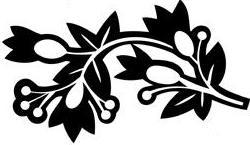 1 апреля – 75 лет назад (1.04.1942) родилась Первушина (Горохова) Ирина Ивановна, заслуженный мастер спорта СССР по спортивной гимнастике. Уроженка Воронежа. Окончила химический факультет ВГУ. Ученица Ю. Э. Штукмана. Неоднократная чемпионка СССР и РСФСР, абсолютная чемпионка Всемирной универсиады 1961 г. в Софии (Болгария). Участница Олимпийских игр в Риме (1960). Чемпионка мира 1962 г. в упражнениях на брусьях и в командных соревнованиях. Выступала за Добровольное спортивное общество «Буревестник».См.: Звезды спорта : справочник / сост. Б. Н. Хавин. – 2-е изд., перераб. и доп. – Москва : 1979. – С. 269.2 апреля – 80 лет назад (2.04.1937) на территории Воронежского сельскохозяйственного института (Воронежского государственного аграрного университета) основан Ботанический сад ВГУ. Первым директором был профессор Б. М. Козо-Полянский. В 1957 г. Ботаническому саду было присвоено его имя. Постановлением Совета Министров СССР от 11 февраля 1969 г. Ботанический сад получил статус научно-исследовательского учреждения. Занимает площадь 72,3 га. Основные направления научных исследований: интродукция и акклиматизация растений; сохранение генофонда растений и биоразнообразия растительных ресурсов региональной и мировой флоры. В результате исследований 2015 г. разработаны условия получения стерильной культуры калины гордовины. См.: Воронежский край. Памятные даты на 2012 год. – Воронеж, 2011. – С. 37–38 ; Кругляк В. В. Географические дендропарки и географические культуры России (на примере Воронежской и Липецкой областей) / В. В. Кругляк, Е. А. Николаев // Вестник Воронежского государственного университета. Серия: География. Геоэкология. – 2012. – Янв. – июнь (№ 1). – С. 157–161 ; Воронин А. А. Ботанический сад имени профессора Б. М. Козо-Полянского Воронежского государственного университета – центр интродукции и сохранения биоразнообразия растений / А. А. Воронин, Е. А. Николаев, А. В. Комова // Вестник Воронежского государственного университета. Серия: Проблемы высшего образования. – 2013. – № 1. – С. 185–191 ; Есть у нас такой сад... // Парадный квартал. – 2014. – Июль. – С. 14–17 ; Сафонова О. Н. Экскурсия по семенной лаборатории Ботанического сада Воронежского госуниверситета / О. Н. Сафонова, А. А. Воронин // Вестник Воронежского государственного университета. Серия: География. Геоэкология. – 2014. – Июль – сент. (№ 3). – С. 112–115 ; Гаевой А. Новая жизнь городского сада // Шеф. – 2015. – Март (№ 3). – С. 30–31.4 апреля – 85 лет назад (4.04.1932) родился Дегтярёв Владимир Александрович, врач, доктор медицинских наук (1984), профессор (1985). Окончил Военную медицинскую академию (ВМА, Ленинград, 1956). Специалист по авиационно-космической и морской медицине. Инициатор и руководитель разработки бортовой аппаратуры и углубленного обследования членов экипажей кораблей и орбитальных станций «Салют» и «Мир». Адаптировал к земным условиям многие свои космические методики и аппаратуру. Разработал аппаратно-программный комплекс для оказания первичной медицинско-санитарной помощи населению. Инициатор проведения комплексного обследования системы кровообращения у населения России в рамках приоритетной программы «Здоровье». Автор около 300 научных работ. См.: ВЭ. – Воронеж, 2008. – Т. 1. – С. 243–244 ; Жихарев В. Звёздный пульс // Коммуна. – 2010. – 10 апр. – С. 5.6 апреля – 150 лет назад (6(18).04.1867) начал действовать Воронежский городской общественный банк. Свою деятельность банк осуществлял под контролем Воронежской Городской Управы. Первым директором был избран купец второй гильдии А. Ф. Москалев. Ежегодно банком предоставлялись финансовые ресурсы для ведения воронежского городского хозяйства. В сферу деятельности банка входило также: приём денежных сумм, учёт векселей, ссуда под залог недвижимости, товаров, драгоценных вещей, процентных бумаг и т. п.См.: Воронежский юбилейный сборник. Т. 2. – Воронеж, 1886. – С. 517 ; Воронежские губернские ведомости. – 1867. – № 26 ; Абакумов В. М. Воронежский Промышленный Банк от Александра II до Путина / В. М. Абакумов, А. П. Красюков. – Воронеж, 2002. – 32 с.7 апреля – 100 лет назад (25.03.1917–2.05.1990), родился Лепёхин Гавриил Васильевич, Герой Советского Союза (31.12.1942). Уроженец села Козловка Бобровского уезда. Окончил Качинскую военную авиационную школу пилотов (1938). Участник Великой Отечественной войны с мая 1942 г. Служил в 751 полку авиации дальнего действия. К октябрю 1942 г. совершил 107 боевых вылетов. При бомбардировке Данцига в апреле 1943 г. был сбит и попал в плен. Находился в концлагерях, в том числе в Бухенвальде, освобождён в 1945 г. В 1946 г. осуждён. С 1954 г. жил в Воронеже, работал на Воронежском птицекомбинате (до 1986). См.: Лепёхин Гавриил Васильевич // Воронежская военно-историческая энциклопедия. – Воронеж, 2013. – Т. 1. – С. 93.7 апреля – 85 лет назад (7.04.1932–17.04.2014) родилась Лукшина Мария Дмитриевна, велосипедистка, заслуженный мастер спорта СССР (1959), почётный гражданин Новой Усмани (2000). Уроженка села Новая Усмань Воронежской области. Окончила Воронежский государственный педагогический институт (1962). В велоспорте с 1949 г. 24-кратная чемпионка СССР (1952–1967). См.: Воронежский край. Памятные даты на 2007 год. – Воронеж, 2006. – С. 44 ; Лукшина М. Д. С первой победой на чемпионате её поздравил ... Сталин [беседа с М. Д. Лукшиной / записал С. Качурин] // Аллея спорта. – 2006. – № 5. – С. 34–35 ; Сотникова М. Динамическое равновесие Марии Лукшиной // Аллея спорта. – 2008. – № 2. – С. 22–23 ; Иевлева О. «Захочу – выиграю!» // Коммуна. – 2011. – 5 авг. – С. 6 ; Селявкин Ю. Непобедимая // Воронеж. неделя. – 2014. – 4–10 июня (№ 23). – С. 11 ; Запорожец В. Она села и поехала. Поехала быстрее всех // Новоусманская нива. – 2015. – 3 нояб. – С. 5.7 апреля – 85 лет тому назад (7.04.1932) в составе ЦЧО образован Семилукский район. Границы и размеры района неоднократно изменялись. Ныне территория района – 1582 кв. км, население – 62,4 тысяч человек (2015).См.: ВЭ. – Воронеж, 2008. – Т. 2. – С. 197–198 ; Показатели экономического и социального развития городских округов и муниципальных районов Воронежской области. – Воронеж, 2015. – С. 7.11 апреля – 150 лет назад (30.03(11).1867–15.04.1943) родился Федяевский Константин Константинович, экономист, краевед, мемуарист. Действительный статский советник. Уроженец Воронежа. Окончил воронежскую гимназию (1885), историко-филологический факультет Московского университета (1889). Служил по ведомству Министерства финансов. Ответственный работник Народного комиссариата финансов (1920–1930-е гг.). Доцент Института народного хозяйства. Член Воронежского губернского статистического комитета (1891), Воронежской учёной архивной комиссии (1901). Член комиссии по устройству губернского музея (с 1894). Автор статей по истории Валуйского Пристанского монастыря, об итогах переписи тяглого населения Воронежского уезда 1646 и 1678 гг., брошюры «Крестьянские семьи Воронежского уезда по переписи 1897 года» (1905). Автор воспоминаний «Семейная хроника», фрагменты которой опубликованы Г. Л. Коротких в сборнике «Из истории Воронежского края» (Вып. 14, 15). См.: Коротких Г. Л. Семья Федяевских : повесть-хроника / Г. Л. Коротких. – Воронеж : Изд-во ВГУ, 2005. – 112 с. : ил.12 апреля – 335 лет назад (2(12).04.1682) учреждена Воронежская епархия. Первым епископом был святитель Митрофан. Первоначально в Воронежскую епархию вошли города Воронеж, Елец, Костёнск, Орлов, Урыв, Коротояк, Землянск. Территория и названия епархии неоднократно менялись. С 2013 г. была преобразована в митрополию, включающую три епархии (Воронежскую, Борисоглебскую и Россошанскую). Правящий архиерей – Сергий (Фомин) назначен в 2003 г. на новообразованную Воронежскую и Борисоглебскую кафедру. С 2013 г. – глава новообразованной Воронежской митрополии. Синод постановил именоваться правящему архиерею «Воронежский и Лискинский». См.: Воронежский край. Памятные даты на 2012 год. – Воронеж, 2011. – С. 39–40 ; Воронежская епархия : страницы истории // Воронеж Православный. – 2012. – Сент. (№ 7–8). – С. 2–3 ; Комолова Э. В. Историография истории Воронежской епархии ХVII–ХVIII вв. // Труды преподавателей и выпускников Воронежской православной духовной семинарии. – Воронеж, 2012. – Вып. 6. – С. 234–250 ; Сапелкин Н. С. «Сеюший скудно, скудно и пожнёт». Воронежская епархия в 1917 г. // Из истории Воронежского края : сб. ст. / отв. ред. А. Н. Акиньшин. – Воронеж, 2014. – Вып. 21. – С. 193–210 ; Гром побед и горечь поражений. К 100-летию Первой мировой войны : материалы междунар. заоч. науч. конф. (Россия, Воронеж, 29 июля 2014 г.) / отв. ред. Т. Н. Данькова. – Воронеж, 2014. – 247 с. – Из содерж.: Горобец В. П. Воронежская епархия в годы Первой мировой войны. – С. 201–210 ; Иконников С. А. Патриотическая деятельность приходского духовенства Воронежской епархии в годы Первой мировой войны. – С. 224–229.13 апреля – 95 лет назад родился Тулебердиев Чолпонбай (13.04.1922–6.08.1942), Герой Советского Союза (4.02.1943). Уроженец села Чимкент Туркестанской АССР. В августе 1942 г. отличился в бою в районе села Селявное. В ходе наступательных операций войск Воронежского и Брянского фронтов 1942 г. Тулебердиев в составе группы бойцов преодолел Дон и попал под пулемётный огонь вражеского дзота. В критический момент боя закрыл собой амбразуру. Памятники Тулебердиеву установлены в сёлах Селявное 2-е (2005) и Урыв Острогожского района (1968), Кировское (Таласская обл., Кыргызстан), г. Бишкек. В г. Лиски установлена мемориальная доска. С 2005 г. в Лискинском районе ежегодно проходит фольклорный фестиваль памяти Тулебердиева. См.: Борзунов С. М. Не первая атака : док. повесть [о Чолпонбае Тулебердиеве] / С. М. Борзунов. – Москва : Правда, 1972. – 48 с. – (Библиотека «Огонек» ; № 10) ; Солдат, Кыргыз, Герой Союза / Воронеж. обществ. орг. «Союз писателей «Воинское Содружество» ; Регион. обществ. орг. кыргызов в Воронеж. обл. (РООК ВО) «МУРАС». – Воронеж : Изд-во им. Е. А. Болховитинова, 2007. – 168 с. : ил. ; Аббасов А. М. След героя Кыргызстана на воронежской земле // Война на Дону. 1942–1943 гг. : материалы Междунар. науч. конф. (Воронеж, 14–15 апр. 2008 г.). – Воронеж, 2008. – С. 658–665 ; Дорофеева Т. Донской Батыр : [в Лискинском р-не поклониться могиле героя-земляка приехал премьер-министр Кыргызстана Омурбек Бабанов] // Молодой коммунар. – 2012. – 28 июля. – С. 2 ; Намазбеков Т. Н. «Героями не рождаются, ими становятся» // Окопная правда войны. Вып. II / ред.-сост.: А. М. Аббасов, Т. Н. Намазбеков. – Воронеж, 2013. – С. 5–20.14 апреля – 130 лет назад (2(14).02.1887) в Воронеже начал выходить журнал «Медицинская беседа» под редакцией врача А. Х. Сабинина. Периодичность – раз в две недели. В нём затрагивались проблемы общественной медицины и гигиены. Цель журнала заключалась в знакомстве общества с современным состоянием врачебной науки и с необходимой постановкой лечебного дела. В журнале помещались статьи по местным санитарным вопросам, земской медицине, исторические сведения о местных лечебных учреждениях и врачах, врачебная хроника, материалы земских съездов и протоколы медицинских обществ. Прекратил своё существование в 1908 г. См.: ВЭ. – Воронеж, 2008. – Т. 1. – С. 482.14 апреля – 95 лет назад (14.04.1922–21.03.1997) родился Ерёменко Алексей Павлович, живописец, член Союза художников (1960), участник Великой Отечественной войны. Уроженец села Черняхи Воронежского уезда (ныне Верхнехавский район). В 1948 г. после окончания Пензенского художественного училища приехал в Воронеж. Участник областных, зональных, республиканских выставок с 1950 г. Автор жанровых картин и композиций на производственную тематику, пейзажей, портретов. В 1982 г. состоялась персональная выставка в ВОХМ. См.: Воронежский край. Памятные даты на 2007 год. – Воронеж, 2006. – С. 45–46 ; А. П. Ерёменко. [Репродукции картин] // Воронеж и  воронежцы в произведениях живописи и графики из собрания Воронежского областного художественного музея им. И. Н. Крамского / сост.: Е. Ф. Крутинина, Е  И. Пшеницына, О. А. Рябчикова. – Воронеж, 2011. – С. 68, 86.17 апреля – 170 лет назад (5(17).04.1847–15(28).07.1909) родился Исаев Василий Иванович, редактор газеты «Воронежский телеграф». Уроженец г. Острогожска. Окончил Острогожское духовное училище, в 1869 г. – Воронежскую духовную семинарию. С 1876 по 1904 гг. В. И. Исаев был владельцем частной типографии, где печатались многие воронежские издания. См.: Издательско-полиграфическая фирма «Воронеж» : история и современность. 140 лет. – Воронеж, 1998. – С. 51–58 ; Бабаян Ю. «Молния» длиной в полтора века : Воронеж. телеграф отмечает 150-летний юбилей // Берег. – 2010. – 26 нояб. (№ 131). – С. 16.17 апреля – 140 лет назад (5(17).04.1877–22.01.1931) родился Щёголев Павел Елисеевич, литературовед и историк русского революционного движения. Уроженец села Верхняя Катуховка Воронежского уезда. Выпускник Воронежской губернской гимназии (1895). Учился на факультете восточных языков в Петербургском университете. В 1899 г. за участие в студенческом движении был исключён из университета. В 1916 г. опубликован его труд «Дуэль и смерть Пушкина». Щёголеву принадлежат также работы о декабристах. С 1906 г. издавал историко-революционный журнал «Былое». С участием Щёголева в 1930–1931 г. осуществлено первое советское полное собрание сочинений Пушкина в 6 т. Автор воспоминаний о пребывании Л. Н. Толстого в Воронеже (1928 г.).См.: Ласунский О. Г. Литературная прогулка по Воронежу / О. Г. Ласунский ; [рис А. В. Загородных]. – Изд. 4-е, перераб. и доп. – Воронеж, 2012. – Имен указ.: с. 467.20 апреля – 80 лет назад (20.04.1937–28.07.2014) родился Волков Михаил Кузьмич, фотохудожник, журналист, член Союза журналистов (1961). Уроженец села Урыв Коротоякского района Воронежской области. Окончил ВГПИ (1961), отделение журналистики филологического факультета ВГУ (1971). Руководитель школы юнкеров и фотокиностудии Воронежского городского Дворца пионеров и школьников (1958–1962). Сотрудник регионального Центра стандартизации и метрологии (1970–2001). Преподавал фотодело на факультете журналистики ВГУ. Автор изданных в Воронеже документальных книг: «Покоя память не дает» (2004), «Профессия – репортёр» (2006), «На линии фронта» (2008, совместно с Е. Н. Яцевой), «Судьба» (2008, совместно с А. И. Соляник), «Урывский плацдарм на Дону» (2012), «Суровое детство» (2013, авторы-составители М. К. Волков, А. Я. Захаров).См.: Поспеловский Ю. С «Лейкой» и блокнотом : [рецензия на книгу М. Волкова «Урывский плацдарм на Дону»] // Подъём. – 2014. – № 5. – С. 221–223 ; Памяти товарища // Коммуна. – 2014. – 31 июля.21 апреля – 70 лет назад (21.04.1947–31.12.2010) родилась Кравцова Людмила Александровна, актриса Воронежского академического театра драмы им. А. В. Кольцова, народная артистка РФ (1993), почётный гражданин г. Воронежа (2008). Уроженка Воронежа. Окончила филиал Ленинградского государственного института театра, музыки и кинематографии при Воронежском драмтеатре. С 1965 г. зачислена в труппу драмтеатра им. А. В. Кольцова. Ею сыграно около 90 ролей отечественного и мирового репертуара. Председатель Воронежского отделения Союза театральных деятелей РФ (1996–2010). 18 апреля 2013 г. в Воронеже (ул. Кирова, дом № 8) была открыта мемориальная доска, посвящённая Людмиле Кравцовой.См.: Воронежский край. Памятные даты на 2012 год. – Воронеж, 2011. – С. 41–42 ; Романова Л. Первая леди воронежской сцены // Коммуна. – 2011. – 30 дек. – С. 5 ; Поспеловский Ю. М. Чистое движение души : Людмила Кравцова // Литературный триколор / Ю. Поспеловский. – Воронеж, 2012. – С. 122–124 ; «Без вас бы не было меня...» : книга об актрисе Людмиле Кравцовой / ред.-сост. А. Б. Ботникова. – Воронеж, 2012. – 261 с. : ил. – Библиогр.: с. 254–256 ; Лепендин П. Актриса на века // Воронеж. курьер. – 2013. – 20 апр. – С. 7 ; Межевитин В. Незабываемый спектакль // Воронеж. неделя. – 2013. – 26 июня – 2 июля (№ 26). – С. 4 ; Табачников Б. Она всегда стремилась к обновлению : памяти Л. А. Кравцовой // Славистические этюды. Избранное / Б. Табачников. – Воронеж, 2013. – С. 241–244 ; Ботникова А. Б. Красивый человек // Театральные впечатления / А. Б. Ботникова. – Воронеж, 2014. – С. 197–201.23 апреля – 105 лет назад (10(23).04.1912–1998) родился Бирюлин Иван Фёдорович, историк, педагог, доктор исторических наук (1972), профессор (1974). Участник Великой Отечественной войны. Уроженец станицы Вёшенской (Область Войска Донского). Окончил филологический факультет Ростовского государственного педагогического института (1938), Высшую партийную школу при ЦК ВКП(б) (1941). С июня по декабрь 1942 г. участвовал в боях на Воронежском фронте. С 1962 г. в Воронеже. Доцент, профессор кафедры истории КПСС Воронежского государственного педагогического института (1962–1986). Автор ряда исследовательских и научно-популярных работ, освещающих историю Воронежской области и историю Воронежской организации КПСС в период Великой Отечественной войны. Перу учёного принадлежат книги «Верхний и Средний Дон в Великой Отечественной войне. Партийно-политическая работа в войсках и прифронтовых районах (июнь 1942 г. – март 1943 г.)» (1970), «Воронежские рубежи» (соавт. 1972), «К 40-летию разгрома немецко-фашистских захватчиков на Воронежской земле» (1983).См.: Габелко Е. И. Жизненный путь профессора Ивана Фёдоровича Бирюлина // Их именами славен факультет. – Воронеж, 2011. – С. 41–44. 24 апреля – 45 лет назад (24.04.1972) введено в строй Воронежское водохранилище. Основное назначение этого водоёма – пополнение запасов подземных вод в интересах питьевого водоснабжения, улучшение промышленного водоснабжения, ликвидация малярии в черте города. Протяжённость его с севера на юг – 35 км, ширина – 1,5–2 км. Зеркало водохранилища – 59 кв. км, средняя глубина – 3,3 м. См.: Воронежский край. Памятные даты на 2007 год. – Воронеж, 2006. – С. 50 ; Мишон В. М. Гидрологическая и экологическая безопасность Воронежского водохранилища : монография / В. М. Мишон. – Воронеж : ИПЦ ВГУ, 2008. – 278 с. : ил. – Библиогр.: с. 267–278. ; Приоритетные направления экологической реабилитации Воронежского водохранилища : материалы всероссийской научно-технической конференции (21 нояб. 2012 г.) / Департамент природных ресурсов и экологии Воронежской области. – Воронеж : Науч. книга, 2012. – 416 с.28 апреля – 90 лет назад (28.04.1927), родился Добродеев Борис Тихонович, кинодраматург, член Союза писателей СССР (1975), член Союза кинематографистов, заслуженный деятель искусств РСФСР (1985), лауреат Государственной премии РСФСР (1977), Ленинской премии (1982), Государственной премии УССР им. Т. Г. Шевченко (1985). Уроженец Воронежа. Окончил ВГИК (1949). Работал на студии «Венфильм» (Австрия), заместитель главного редактора «Мосфильма». Работал в кинематографе почти 60 лет. Участвовал в создании более 80 художественных и полнометражных документальных картин, в том числе художественных фильмов по произведениям Ч. Айтматова (при его участии) «Первый учитель» (1965) и «Материнское поле» (1967), «Особо важное задание» (1980). Работал в неигровом кино. По написанным им сценариям создано несколько десятков документальных картин, в основном в историко-биографическом жанре. Автор книг воспоминаний «Было – не было…» (2010), «Мы едем в Болшево. Путешествие в минувшее» (2013). См.: ВИКЭ. – Воронеж, 2009. – С. 441.28 апреля – 85 лет назад (28.04.1932–15.07.1999) родился Сидоров Валентин Митрофанович, поэт, прозаик, член Союза писателей СССР (1966), кандидат филологических наук, председатель комиссии по литературному наследию Н. К. Рериха (1987), общественный деятель. Уроженец Воронежа. Окончил философский факультет МГУ (1954). Автор около 30 изданных в Москве книг, в том числе посвящённых личности и учению Н. К. Рериха. Основатель и председатель общества «Мир через культуру» (с 1989). Всегда поддерживал тесные связи с Воронежским краем, часто бывал в Семилуках. В Воронежской областной юношеской библиотеке открыта мемориальная доска Сидорову (2001). 15 ноября 2003 г. в Семилуках была открыта мемориальная доска памяти писателя на доме № 24 по ул. 9 января, где жили его родители. В 2006 г. на берегу Дона, вблизи г. Семилуки, поставлен памятный камень, посвящённый Сидорову. См.: Новичихин Е. Шедший к миру через культуру : к 80-летию со дня рождения поэта // Коммуна. – 2012. – 28 апр.  – С. 3.; Коноплин А. Настоящее против прошлого: [о целесообразности установки памятника поэту В. Сидорову на месте исторического памятника «Семилукское городище»] // Семилукский вестник. – 2016. – 19 февр. – С. 10 ; Старкова Е. «Для меня начало всех начал – воронежская земля…» : так когда-то писал о своей малой родине философ, писатель и поэт Валентин Сидоров // Семилукский вестник. – 2016. – 11 марта. – С. 6–7.29 апреля – 130 лет тому назад (17(29).04.1887–1.08.1966) родился Вивьен Леонид Сергеевич, актёр, режиссёр, педагог, заслуженный деятель искусств РСФСР (1940), профессор (1940), лауреат Государственной премии СССР (1951), народный артист СССР (1954). Окончил 1-ю Воронежскую гимназию (1904), где участвовал в спектаклях учащихся. В 1905 г. работал в Воронеже в любительской труппе Народного дома. Учился в Петербургском театральном училище. С 1911 г. выступал на сцене Александринского театра. В 1927 г. и 1929 г. в составе труппы Александринского театра приезжал на гастроли в Воронеж. С 1924 г. начал режиссёрскую деятельность (с 1937 г. главный режиссёр Ленинградского академического театра драмы им. А. С. Пушкина). В Санкт-Петербурге установлена мемориальная доска на доме, где жил Вивьен, по адресу Большая Пушкарская, 54.См.: Елецких В. Талант господина Вивьена де Шатобрен // Шеф. – 2013. – Сент. (№ 3). – С. 34–36 ; Черных Е. Знаменитые воронежцы с «французскими корнями» // Галерея Чижова. – 2014. – 18–24 июня (№ 24). – С. 26.29 апреля – 50 лет тому назад (29.04.1967) в Воронеже был создан учебный отряд военизированной пожарной охраны, ныне Воронежский институт Государственной противопожарной службы Министерства РФ по делам гражданской обороны, чрезвычайным ситуациям и ликвидации последствий стихийных бедствий. В 1974 г. военизированный отряд был переименован в школу подготовки младшего и среднего начальствующего состава пожарной охраны УВД Воронежского облисполкома, в 1985 г. – в учебный центр пожарной охраны УВД Воронежского облисполкома. На их базе в 1993 г. было создано Воронежское пожарно-техническое училище МВД РФ. 21 июля 2008 г. училищу был придан статус Воронежского института ГПС МЧС России. В вузе 5 факультетов и 16 кафедр, имеется качественная учебная база – оборудованные аудитории; компьютерные и учебные классы, библиотека, спортивный зал, стадион, учебный полигон, учебная пожарная часть. В институте создана рота почётного караула. Выпускники института несут службу в более чем 40 регионах страны. См.: Гаврилов А. М. Приоритетные направления развития Воронежского института Государственной противопожарной службы МЧС России : [интервью с начальником ин-та, генерал-майором внутр. службы А. М. Гавриловым] // Вестник Воронежского института ГПС МЧС России. – 2016. – № 1(18). – С. 7–11 ; Семейко Е. Быть лучшими среди равных : [к 50-летию Воронежского института ГПС МЧС] // Пожарное дело. – Москва, 2016. – Февр. (№ 2). – С. 28–35.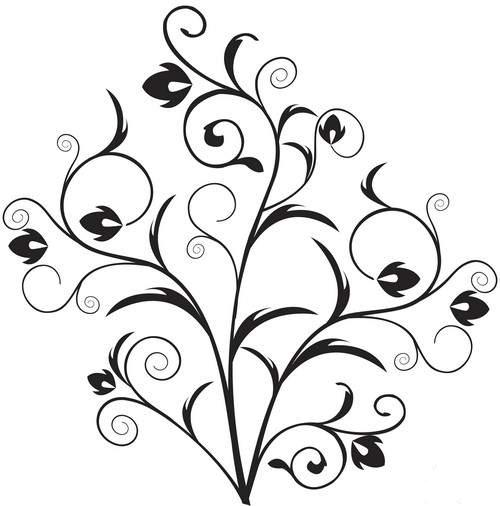 МАЙ2 мая – 105 лет тому назад (19.04(02.05).1912–31.08.1998) родился Ужанский Михаил Михайлович, организатор культурного процесса, заслуженный работник культуры РФ (1997). Участник Великой Отечественной войны. Уроженец г. Ромны Полтавской губернии. Учился в Высшей партийной школе (1949–1953). Начальник областного управления кинофикации, организатор восстановления киносети Воронежской области (1945–1948). Директор издательства «Коммуна» (1948–1961). Главный администратор, заместитель директора музыкального театра (театра оперы и балета с 1964, с перерывами). Руководитель строительства и директор Дома актёра (1978–1979).См.: ВИКЭ. – Воронеж, 2009. – С. 554.2 мая – 90 лет назад родился (2.05.1927) Черных Иван Васильевич, прозаик, драматург, член Союза писателей СССР (1979). Уроженец посёлка Докучаево Бобровского уезда Воронежской губернии. Школу окончил в посёлке Вознесенский Таловского района Воронежской области (1943). Окончил военное лётное училище (1950), Литературный институт им. А. М. Горького (1963). Служил в ВВС, работал корреспондентом «Красной звезды», в «Воениздате». Автор многих книг, в том числе: «Мёртвая петля» (1960), «Иду на перехват» (1969), «Высота неизвестности» (1981), «Ночные бомбардировщики» (1984), «Охота на крутых» (1998), «Гадюка на груди» (2001). В некоторых его произведениях присутствуют воронежские мотивы, например в романе «Злой ветер афганец», за который он удостоен Премии Константина Симонова. По повести «Тревожные высоты» сняты два фильма: одноименный документальный и художественный – «Гарантирую жизнь». Печатался в журнале «Подвиг».См.: ВИКЭ. – Воронеж, 2009. – С. 590 ; Черных И. «Киньте за меня монетку в море!» : [беседа с писателем / записал С. Шулаков] // Подвиг : [сайт журнала / статьи]. – [Москва : дата создания: 30.04.2014]. – Режим доступа: http://www.подвигжурнал.рф/articles/264-pismo-stalinu.html (дата обращения:09.06.2016). – Загл. с экрана.4 мая – 135 лет назад (22.04.(04.05)1882–2.08.1931) родился Поликарпов Фёдор Иванович, краевед, этнограф. Уроженец села Истобное Нижнедевицкого уезда Воронежской губернии (ныне Репьёвский район). Участник 1-й Мировой войны. Окончил юридический факультет Петербургского университета (1912). Старший хранитель, инициатор создания и заведующий этнографическим отделением губернского музея (1925–1929). Поликарпов занимался историей и этнографией Воронежского края, преимущественно Нижнедевицкого уезда. Автор статей по этнографии и заселению края, редактор сборника «Народный побыт» (1927). В апреле 1931 г. арестован по так называемому «делу краеведов ЦЧО», расстрелян в Воронеже.См.: Акиньшин А. Н. Трагедия краеведов // Русская провинция : записки краеведов / сост.: Р. В. Андреева, Р. В. Воротникова. – Воронеж, 1992. – С. 229–230 ; Бережной А. В. Краеведение : учеб. пособие в 3-х ч. Ч. 1. Общие вопросы воронежского краеведения и туризм / А. В. Бережной, Т. В. Бережная. – Воронеж, 2012. – С. 148.8 мая – 75 лет тому назад (8.05.1942) родилась Левашёва Раиса Александровна, певица, заслуженная артистка РФ (2000). Уроженка Чечено-Ингушской АССР. Окончила вокальное отделение Воронежского музыкального училища (1975). С 1975 г. – солистка Воронежской областной филармонии. Имеет в репертуаре более 100 романсов и песен. С 1992 г. ежегодно организует до 10 благотворительных праздничных концертов.См.: Дегтярёв А. Жизнь как песня : 35 лет в Воронеж. филармонии радует слушателя Раиса Левашова // Берег. – 2012. – 24 мая (№ 51). – С. 13.10 мая – 50 лет назад (10.05.1967), родилась Макарова Ирина Владимировна, артистка оперы (меццо-сопрано), заслуженная артистка РФ (2006), лауреат множества международных вокальных конкурсов, Национальной театральной премии «Золотая маска» (2005). Уроженка Воронежа. Окончила Воронежское музыкальное училище (1989), вокальный факультет ВГИИ. С 1994 по 1998 гг. выступала на сцене Воронежского государственного театра оперы и балета, с 1998 по 1999 гг. пела в «Новой опере». С 2001 г. сотрудничает с Государственным академическим Мариинским театром, с 2003 г. – с оперной труппой Большого театра. Основные партии Макаровой: Ольга, Полина, Графиня («Евгений Онегин», «Пиковая дама» П. Чайковского); Княгиня («Русалка» А. Даргомыжского); Кончаковна («Князь Игорь» А. Бородина); Любаша («Царская невеста» Н. Римского-Корсакова); Элен («Война и мир» С. Прокофьева); Азучена, Эболи, Амнерис, Ульрика («Трубадур», «Дон Карлос», «Аида», «Бал-маскарад» Дж. Верди) и др. В последние годы И. Макарова гастролирует в различных театрах страны и за рубежом, в том числе в «Ла Скала». В рамках программы «Воронеж – культурная столица СНГ» (2015) состоялся «Международный музыкальный фестиваль Ирины Макаровой», открывшийся гала-концертом, посвящённом 175-летию П. И. Чайковского. См.: Лепендин П. Заворожила и очаровала // Воронеж. курьер. – 2011. – 1 февр. – С. 2 ; Романова Л. Певица с характером // Коммуна. – 2011. – 3 февр. – С. 3 ; Емельянова С. Аплодисменты в подарок / С. Емельянова, С. Успенская // Молодой коммунар. – 2014. – 23 мая. – С. 13 ; Фомина Е. Музыка их связала : Ирина Макарова подарила воронежцам роскошный оперный вечер // Берег. – 2014. – 22 мая. – С. 14.12 мая – 60 лет назад (12.05.1957) родился Носырев Михаил Михайлович, предприниматель, меценат, лауреат премии «Золотой фонд Воронежской области» в номинации «Меценатство и благотворительность» (2001), кавалер ордена «За верность адвокатскому долгу» (2009). Уроженец Сыктывкара. Окончил юридический факультет ВГУ (1979). Создатель ряда крупных предприятий в Воронеже. Владелец адвокатской конторы. Президент ЗАО СП ВИПЛАСТ (с 1998). Активно содействует развитию региональной культуры, в частности, осуществляет совместно с Воронежским театром оперы и балета проект «Возрождение классики» (с 2001). Компанией ВИПЛАСТ произведена реконструкция кинотеатра «Спартак». Президент ЗАО «Кинотеатр Спартак». По инициативе Носырева английской студией «Олимпия» (Лондон) записано несколько компакт-дисков с основными произведениями отца, композитора М. И. Носырева. См.: Дьяков Д. Парень из нашего города : [к 50-летию М. М. Носырева] // Воронеж. курьер. – 2007. – 12 мая. – С. 2.14 мая – 145 лет назад (2(14).05.1872–26.06.1919) родился Цвет Михаил Семёнович, биохимик и физиолог, педагог, доктор ботаники (1910), профессор (1908). Уроженец г. Асти (Италия). Учился на физико-математическом факультете Женевского университета (1896). Работал в вузах и научных учреждениях Петербурга, Варшавы, Нижнего Новгорода, Москвы. С 1917 г. – профессор Юрьевского университета, а с эвакуацией его в Воронеж в 1918 г. – профессор Воронежского университета. Открыл явление хроматографии, без которого немыслимо сегодня существование целых отраслей промышленности и науки. Хроматический анализ применяется для выделения и очистки антибиотиков в медицине и для разделения изотопов при производстве ядерного топлива. Номинировался на Нобелевскую премию в 1918 г. Умер в Воронеже, был похоронен в ограде Акатова Алексеевского монастыря. В настоящее время захоронение утеряно. В 1992 г. в монастыре установлен памятный знак с надписью: «Ему было дано открыть хромотографию, разделяющую молекулы, объединяющую людей». В Воронеже в 1991 г. установлена мемориальная доска на доме (ул. Батуринская, 20), где жил Цвет. См.: Штейнберг М Толченый мел профессора Цвета // Воронежцы : знаменитые биографии в истории края / ред.-сост Ю. Л. Полевой. – Воронеж, 2007. – С. 352–356 ; Шноль С. Э. Михаил Семёнович Цвет (1872–1919) // Герои, злодеи, конформисты отечественной науки. – Москва, 2010. – С. 140–151. – (Наука в СССР: Через тернии к звёздам) ; Литвинова Е. Зелёный листок Михаила Цвета // Родина. – 2016. – № 4. – С. 36–39.14 мая – 65 лет назад (14.05.1952) родился Лапин Александр Алексеевич, член Союза писателей России, журналист, издатель, общественный деятель. Уроженец станицы Прохладная Кабардино-Балкарской АССР. Окончил факультет журналистики Казахского государственного университета (1978). Работал в журнале «Автомобильный транспорт Казахстана» (1977–1986). В газете «Комсомольская правда» прошёл путь от собственного корреспондента до заместителя генерального директора (1986–2000). Под его руководством была создана региональная сеть «Комсомольской правды». В 2000 г. переехал в Воронеж, где создал собственный газетный бизнес, который в качестве главного редактора и генерального директора возглавлял до 2010 г. (издательские дома «ЕВРАЗИЯ ПРЕСС XXI ВЕК», «Комсомольская правда-Воронеж»). Автор и ведущий еженедельной телевизионной программы «Русский вопрос» на региональном телевидении. С 2010 по 2015 гг. депутат Воронежской областной Думы. Президент Воронежской областной федерации традиционного каратэ «Фудокай». Публиковался в местных, центральных и зарубежных изданиях. Автор многих книг прозы и публицистики. Наиболее широкую известность писателю принёс роман «Русский крест». В последнее время вышли в свет книги: «Непуганое поколение» (2013), «Вихри перемен» (2014), «Время жить» (2016) и др. В Берлине на немецком языке изданы книги «Русский вопрос» (2011), «Русский ответ» (2012). Лауреат литературной Международной премии им. В. С. Пикуля (2013), Национальной премии «Лучшие книги и издательства» (2014), Премии Правительства РФ в области средств массовой информации (2015). Глава издательского дома «Свободная пресса», проживает в селе Сенное Рамонского района Воронежской области.См.: Лапин А. «Самое болезненное последствие перестройки» : [беседа / записала А. Чибисова] // Лит. газ. – 2013. – 6–12 марта (9). – С. 14 ; Прохоров С. Воронежский писатель награждён в Казахстане : [Александру Лапину вручили золотую медаль Союза журналистов Республики Казахстан за выдающийся вклад в развитие гражданского общества] // Аргументы недели. – 2015. – 28 мая – 3 июня (№ 19). – С. 15. – (Черноземье) ; Скоркина Е. Роман о людях, который сделал своё дело // Комсом. правда. – 2016. – 7–14 апр. (№ 14). – С. 25 ; Аргументы и факты. – 2016. – 6–12 апр. (№ 14). – (Прил.: АиФ-Черноземье. – С. 18) ; Лапин А. Риск перемен : [беседа / записала Н. Сычева] // Бизнес журнал. Черноземье. – 2016. – № 1–2. – С. VIII–IX : ил.15 мая – 75 лет назад (15.05.1942) родилась Пак Эльза Николаевна, скульптор, член Союза художников (1974), заслуженный художник РФ (1990), заслуженный деятель искусств РФ (2000), лауреат Государственной премии РСФСР (1990). Уроженка посёлка Той-Тюбе Средне-Чирчикского района Ташкентской области. Окончила Ленинградскую Академию художеств, мастерскую скульптора М. К. Аникушина (1970). Многие произведения Э. Пак созданы в содружестве с её мужем, скульптором И. П. Дикуновым. Заметной работой, украсившей город, стало оформление ими Воронежского театра кукол (Государственная премия России, 1984). Э. Пак и И. Дикунов принимали участие в оформлении Центрального детского парка, театра оперы и балета. Авторы памятников деятелям культуры, литературы, литературным героям: М. Е. Пятницкому (1988), Биму (1998), А. С. Пушкину (1999), А. П. Платонову (1999). В 2000-е гг. Э. Пак увлекли религиозные мотивы, и она создала ряд работ в этой тематике – бронзовая фигура святителю Митрофану возле Благовещенского собора (2003) и святителю Тихону в Задонске (2005). Автор скульптурных портретов-бюстов, в том числе писателю В. В. Будакову (2013). Участвовала в зональных, республиканских, всесоюзных выставках. Пак является председателем национально-культурной автономии корейцев в ряде областей Центрального федерального округа.См.: Воронежский край. Памятные даты на 2007 год. – Воронеж, 2006. – С. 55–55 ; Художники земли воронежской : альбом / фотохудож. В. Н. Петрихин. – Воронеж, 2014. – С. 63 ; Мазенко Е. «Чтобы выжить, я работал грузчиком и делал вешалки» : [воронежские скульпторы Иван Дикунов и Эльза Пак] // Моё. – 2016. – 19–25 янв. (№ 3). – С. 10–11.16 мая – 200 лет назад (4(16).05.1817–7(19).04.1885) родился Костомаров Николай Иванович, русский и украинский историк, этнограф, писатель, член-корреспондент Петербургской Академии наук. Уроженец слободы Юрасовка Острогожского уезда (ныне Ольховатский район). Сын русского помещика и украинской крепостной крестьянки. Окончил Воронежскую гимназию (1833), историко-филологический факультет Харьковского университета (1836). Один из организаторов (совместно с Т. Г. Шевченко и др.) тайного Кирилло-Мефодиевского общества, ставившего своей целью создание славянской демократической федерации во главе с Украиной. Вскоре общество было запрещено, а Костомаров арестован и сослан в Саратов. Недолго преподавал в Санкт-Петербургском университете. С 1860-х гг. Костомаров целиком посвятил себя литературной и научной работе. В 1866–1885 гг. Костомаров был соредактором либерального «Вестника Европы». Автор исследований по истории Украины, а также художественных произведений. Широко известно его сочинение «Русская история в жизнеописаниях её главнейших деятелей». В 1998 г. новая улица в Подгорном (Коминтерновский район Воронежа) получила имя Н. И. Костомарова. На здании бывшей губернской гимназии, где учился Костомаров, установлена мемориальная доска (1996).См.: Воронежский край. Памятные даты на 2007 год. – Воронеж, 2006. – С. 55–56 ; Воронежский край. Памятные даты на 2012 год. – Воронеж, 2011. – С. 47–48 ; Кемулария Л. А. Н. И. Костомаров : у истоков великой судьбы / Л. А. Кемулария, А. В. Воржева // Россия, Украина, Беларусь: общее прошлое, настоящее и будущее : материалы междунар. студ. науч. конф. – Воронеж, 2011. – С. 35–39 ; Малютина Т. Судьба школы Николая Костомарова // Коммуна. – 2012. – 7 февр. (№ 18). – С. 1, 3 ; Малютина Т. Среди вишнёвых садов и «рiдных песен» : Юрасовка: на родине Николая Костомарова / Т. Малютина, П. Чалый // Подъём. – 2012. – № 6. – С. 168–174 ; Малютина Т. Активный созерцатель // Воронежский телеграф. – 2013. – Янв. (№ 157). – С. 22–23 ; Будаков В. В. Историк и поэт Николай Костомаров (1817–1885) // Воронежские литературные имена / В. Будаков. – Тамбов, 2015. – С. 30–34 ; Ряполов С. Заступник народной истории // Воронеж. курьер. – 2015. – 26 мая. – С. 17. – (Воронежский телеграф).17 мая – 135 лет тому назад (5(17).10.1882–5.05.1968) родился Переверзев Валериан Фёдорович, литературовед, литературный критик. Уроженец г. Боброва. Окончил Острогожскую гимназию (1902). За участие в революционном движении исключён из Харьковского университета (1905). С 1911 г. жил в Москве, занимался литературной и лекторской работой. После 1917 г. занимался научной и педагогической работой. Основатель так называемой «Переверзевской школы» в советском литературоведении. Необоснованно репрессирован (1938). Основные исследовательские интересы: русская реалистическая проза XIX в. См.: ВИКЭ. – Воронеж, 2009. – С. 401.18 мая – 80 лет назад (18.05.1937) родился Гусев Владимир Иванович, литературный критик, прозаик, поэт, публицист, член Союза писателей СССР (1963), доктор филологических наук (1984), профессор (1986), лауреат многих творческих премий, главный редактор журнала «Московский вестник» (1989). Лауреат многих литературных премий. Уроженец Воронежа. Окончил историко-филологический факультет ВГУ (1959) и аспирантуру МГУ (1964). Работал в газете «Молодой коммунар» (1959–1961). Преподаватель кафедры советской литературы ВГУ (1965–1966). С 1970 г. работает в Литературном институте им. А. М. Горького, заведующий кафедрой теории и литературной критики. Печатается с 1955 г. (с 1957 г. в журнале «Подъём»). Автор более 50 литературно-критических и прозаических книг, в том числе монографии «Проблемы стиля современной русской литературы» (2011, в соавторстве с Ж. А. Голенко). Книги Гусева переведены на английский, венгерский, вьетнамский, лезгинский, польский, французский, чешский, эстонский языки. Гусев одним из первых оценил творчество поэта А. Прасолова, писал о поэте А. Жигулине. Во многих произведениях Гусева прослеживаются воронежские мотивы. Неоднократно бывал в Воронеже.См.: Координаты : книга о В. И. Гусеве / [сост. В. И. Гусев и др.]. – Москва : Новый ключ, 2007. – 224 с. : ил., портр.20 мая – 130 лет назад (8(20).05.1887) на обратном пути из Новочеркасска город Воронеж посетили царь Александр III и его наследник Великий князь Николай.См.: Акиньшин А. Н. Династия Романовых и Воронежский край (1696–1916) / А. Н. Акиньшин, Н. А. Комолов. – Воронеж : Центр.-Чернозём. кн. изд-во, 2014. – 288 с. : ил., цв. ил., портр. – (400 лет воцарения Дома Романовых). 20 мая – 100-летие (7(20).05.1917) газеты «Коммуна». Первоначально выходила под названием «Воронежский рабочий». Датой основания газеты считается 7(20) мая, когда вышел седьмой номер «Воронежского рабочего», изменившего своего учредителя и ставший печатным органом воронежских большевиков. (Весь Воронеж: справочная книга. 1924. С. 81; Загоровский В. П. Воронеж: историческая хроника. 1989. С. 143: ил.).В период советской власти была печатным органом Воронежского обкома КПСС и областного Совета депутатов трудящихся. В 1991–1993 г. – орган Воронежского областного Совета народных депутатов. В 1993 г. учредителем «Коммуны» выступил коллектив журналистов её редакции. Выходила 4 раза в неделю, с 1 июля 2014 г. – 3 раза. Под названием «Коммуна» – выходит с 6 июня 1928 г. Во время боёв за Воронеж в период Великой Отечественной войны (июль 1942 – январь 1943) издавалась в Анне и Борисоглебске. Материалы газеты являются ценнейшим источником для изучения новейшей истории края. Награждена орденом Трудового Красного Знамени (1967). На международной профессиональной выставке печатных СМИ газета была отмечена знаком отличия «Золотой фонд прессы» (2005, 2006, 2007, 2011, 2012). В 2010 г. журналистам газеты вручена премия Правительства России. С 1996 г. выходят дочерние издания «Коммуны» – «Коммуна плюс», «Воронежская неделя» (до июля 2015). В 1990-е гг. положено начало издательской деятельности «Коммуны» – печатались книги, брошюры, малоформатные календари, наборы открыток с видами Воронежа. В 2009 г. «Коммуна» учредила Всероссийскую премию имени А. П. Платонов «за выдающийся вклад в развитие русской литературы», затем передав её Правительству Воронежской области. Теперь она известна как «Платоновская премия в области литературы и искусства». См.: Воронежский край. Памятные даты на 2012 год. – Воронеж, 2011. – С. 53 ; 95 лет спустя : сборник очерков / [ред.-сост. В. В. Силин]. – Воронеж : Издательский дом «Коммуна», 2012. – 263 с., [8] л. ил. : рис., фот., портр. – (Библиотека газеты «Коммуна») ; Черников В. «Вы этой дружною работой куёте сказочную быль» // Коммуна. – 2012. – 29 мая – С. 3. – (К 95-летию «Коммуны») ; Вместе с вами 95 лет : юбилейный номер газеты «Коммуна» / В. Силин [и др.] // Коммуна. – 2012. – 19 мая. – (Летописцы из «Коммуны») ; Шестаков А. В. Рождение «Коммуны» // Бюллетень лаборатории региональной журналистики / сост. Д. С. Дьяков ; ред. Л. Е. Кройчик. – Воронеж, 2013. – Вып. 2. – С. 93–97 ; Черников В. «Довести газету до каждого сельсовета...» : [о газете «Коммуна» в 1942 году (издавалась в селе Анна)] // Коммуна. – 2013. – 12 февр. – С. 3 ; 14 февр. – С. 3 ; 15 февр. – С. 5 ; Ляпина В. Всё начиналось с «Воронежского рабочего». – Воронеж. неделя. – 2014. – 2–8 июля (№ 27). – С. 3.20 мая – 95 лет назад (20.05.1922) основана Рамонская опытно-селекционная станция, преобразованная в 1959 г. во Всероссийский научно-исследовательский институт сахарной свёклы и сахара им. А. Л. Мазлумова (ВНИИСС). Сотрудники станции специализировались на селекции высокопродуктивных сортов сахарной свёклы, разрабатывали приёмы её хранения на сахарных заводах, вели работы по улучшению местных и созданию новых сортов зерновых и бобовых культур, по агротехнике, севооборотам. См.: Апасов И. В. Славный юбилей рамонской науки : [беседа с директором ВНИИСС / записала Н. Богданова] // Голос Рамони. – 2012. – 7 дек. – С. 4, 7 ; Подвигина О. Результаты научной деятельности ВНИИСС / О. Подвигина, Т. Кислинская, А. Парфёнов // Insider Russian. – 2012. – Нояб. (№ 3). – С. 6 ; Апасов И. В. О направлениях и вариантах развития науки и производства : [беседа с директором ВНИИСС И. В. Апасовым в Рамони / записала Г. И. Балабанова] // Сахарная свёкла. – 2013. – № 6. – С. 2–6 ; Образцова Л. А. Академик Аведикт Лукьянович Мазлумов – творец сладкого корня : к истории развития селекции сахарной свёклы в Рамони / Л. А. Образцова. – Воронеж : Кварта, 2015. – 174 с. 22 мая – 100 лет назад (9(22).05.1917–12.01.2009) родился Василенко Николай Борисович, график, член Союза художников РФ (1977), заслуженный художник РФ (1995). Участник Великой Отечественной войны. Уроженец села Залиман Богучарского уезда. Учился на скульптурном отделении в художественных техникумах Днепропетровска (1934–1936) и Одессы (1936). В Воронеж вернулся в 1947 г., работал художником-оформителем художественно-производственных мастерских Воронежского отделения Художественного фонда. Участник областных, зональных, всероссийских выставок с 1964 г. В своём творчестве художник продолжал реалистические традиции русского пейзажа. Многие пейзажи написаны им на воронежской земле, среди них «Деревенский дворик» (1969), «Усманка в Рыкани» (1991), «Малая Пчелиновка» (2004). Работал в редкой для последних лет технике рисования пером. Персональные выставки произведений состоялись в Воронеже в Доме архитектора (1982), выставочном зале Союза художников (1985, 1987, 1992, 2002). Представлен в Воронежском областном художественном музее, галереях Богучара, Новой Усмани, Павловска, села Третьяки Борисоглебского района.См.: Н. Б. Василенко. [Репродукция] // Воронеж и воронежцы в произведениях живописи и графики из собрания Воронежского областного художественного музея им. И. Н. Крамского / сост.: Е. Ф. Крутинина, Е  И. Пшеницына, О. А. Рябчикова. – Воронеж, 2011. – С. 98–99.26 мая – 140 лет назад (14(26).05.1877–22.09.1929) родился Замятнин Михаил Николаевич, архитектор. Уроженец г. Воронежа. Окончил Институт гражданских инженеров в Санкт-Петербурге (1902). С 1910 г. до конца 1918 г. был архитектором Воронежа. С 1924 г. и до конца жизни он являлся главным инженером Воронежской губернии, а затем Центрально-Чернозёмной области. По проектам М. Н. Замятнина в начале XX в. построены многие общественные и жилые здания, являющиеся и ныне украшением Воронежа. До сих пор на улице Алексеевского, 12 сохранился «Дом с совой», построенный по проекту М. Замятнина для его семьи. Многие здания, спроектированные архитектором, выполнены в стиле модерн, иногда с элементами неоклассицизма. С 2010-х гг. О. Рудевой проводится пешая экскурсия «Дома Михаила Замятнина».См.: Воронежский край. Памятные даты на 2007 год. – Воронеж, 2006. – С. 59 ; Черных Е. Уикенд в стиле Замятнина : к 135-летию выдающегося архитектора // Галерея Чижова. – 2012. – 20 мая – 5 июня (№ 21). – С. 25 ; Костенко И. Забытый зодчий : Михаил Замятнин построил Воронеж и остался ни с чем // Аргументы и факты. – 2013. – № 5. – (Прил. : Аргументы и факты – Черноземье. – С. 22) ; Акиньшин А. Модерн вековой давности // Автомаг. – 2015. – Янв. (№ 1). – С. 20–21.27 мая – 80 лет назад (27.05.1937–23.11.2008) родился Воищев Юрий Тихонович, прозаик, член Союза писателей СССР. Уроженец Воронежа. После окончания средней школы работал на заводе «Электросигнал». Учился в Борисоглебском государственном педагогическом институте. Сотрудник многотиражной газеты Стройтреста № 2. Увлекался книгособирательством. Известность приобрёл благодаря своим книгам для детей и подростков. Автор более 10 книг изданных в Воронеже и Москве; четыре из них созданы совместно с А. А. Ивановым (1962–1968). Большой общественный отклик получила повесть Воищева «Я жду отца» (переведена на чешский язык, 1971). Значительную часть жизни посвятил пушкинской теме. Повесть «Ночная метель» («Подъём», 1973, № 1) и книга «Вечная возлюбленная» (Воронеж, 1991) посвящены А. С. Пушкину. С марта 1992 г. жил в г. Ашкелон (Израиль). Член Союза русскоязычных писателей Израиля. В Израиле Ю. Воищев не печатался. См.: Иванов А. Его прозвище было – «Пушкин» : памяти друга и соавтора / А. Иванов, В. Битюцкий // На родине Маршака. – 2012. – 3 нояб. – С. 16–17. – Одноднев. лит. газ. ; Гордина Д. Фантазии Воищева // Коммуна. – 2012. – 26 мая. – С. 3 ; Гражданинов П. В бореньях с собой и обстоятельствами : о судьбе писателя Юрия Воищева / П. Гражданинов, В. Битюцкий // На родине Маршака. – 2012. – 3 нояб. – С. 16. – Одноднев. лит. газ.29 мая – 100 лет назад (16.05.1917–24.02.1993) родился Селезнёв Николай Илларионович, Герой Советского Союза (22.02.1944). В Красной Армии с 1938 г. Уроженец села Борщево Коротоякского уезда Воронежской губернии. Участник Великой Отечественной войны. Командир отделения автоматчиков 186-го стрелкового полка (37-я армия, 2-й Украинский фронт). Отличился в бою в районе посёлка Кадетский (Верхнеднепровский район Днепропетровской области, УССР) 21.10.1943 г., защищая штаб полка. После демобилизации сержант запаса Селезнёв жил и работал на родине. См.: Селезнёв Николай Илларионович // Воронежская военно-историческая энциклопедия. – Воронеж, 2013. – Т. 1. – С. 138.31 мая – 115 лет назад (18(31).05.1902–26.09.1988) родился Потокин Павел Николаевич, спортивный организатор, краевед, коллекционер. Уроженец Воронежа. Летописец воронежского цирка и спорта. Автор многих статей по данной тематике. В 1970-е гг. вместе с Н. В. Троицким и Н. Л. Ивановым входил в общественный штаб по восстановлению дома-музея А. Л. Дурова. Составил уникальное собрание (книги, фотографии, открытки, афиши, автографы и др.) по истории спорта и цирка в России. Собрание Потокина поступило в фонды Воронежского областного краеведческого музея. См.: Павел Николаевич Потокин (1902–1988) / сост. А. Н. Акиньшин ; вступ. ст. В. В. Бойкова. – Воронеж, 1990. – 24 с. – (Воронежские краеведы ; Вып.3).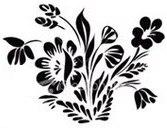 ИЮНЬ5 июня – 110 лет назад (23.05.(05.06).1907–21.06.1990) родился Левицкий Владимир Сергеевич, архитектор, член Союза архитекторов (1936). С 1935 г. жил и работал в Воронеже. Уроженец г. Каменец-Подольский (Украина). В довоенный период проектировал жилые зоны, прилегающие к заводским территориям. После Великой Отечественной войны трудился в институте «Воронежгражданпроект». Автор застройки центральных новых микрорайонов и многоэтажек Левобережья. По проектам Левицкого восстановлены и реконструированы здания «Облпроекта» (1953–1955) и «Утюжка» (1956–1958). За свою творческую жизнь В. С. Левицкий разработал более 50 крупных проектов, большинство из которых создавалось для города Воронежа. См.: Город нашей мечты : к 75-летию ОАО «Воронежпроект» / сост. В. Митин. – Воронеж, 2006. – С. 42–44.8 июня – 180 лет назад (27.05(8.06).1837–24.03(5.04.)1887) родился Крамской Иван Николаевич, живописец, рисовальщик, художественный критик, педагог, академик Петербургской Академии художеств (1869). Уроженец Острогожска. Учился в Петербургской Академии художеств (1857–1863). И. Н. Крамской возглавил группу из 14 свободных художников, которая через некоторое время составила ядро Товарищества передвижных художественных выставок. Крамской создал обширную галерею портретов видных деятелей искусства, литературы, науки, тематических картин. В Острогожске были созданы картинная галерея (ныне Острогожский историко-художественный музей им. И. Н. Крамского), Дом-музей И. Н. Крамского (1987). Имя великого земляка носит Острогожская детская художественная школа, Воронежский областной художественный музей, бульвар в Острогожске и один из переулков Воронежа. В 1997 г. в Острогожске установлен памятник И. Н. Крамскому. В год 175-летия художника в Воронеже экспонировалась всероссийская художественная выставка «Продолжая традиции...». В 2013 г. в Острогожске состоялся I Международный академический пленэр «На родине Крамского», в котором приняли участие 17 именитых художников из России и Украины. Плэнер проводится ежегодно и с каждым годом аудитория расширяется за счёт художников и студентов из разных уголков России.См.: Воронежский край. Памятные даты на 2012 год. – Воронеж, 2011. – С. 54–56 ; Вязовой М. П. Крамской и фотография // Подъём. – 2012. – № 4. – С. 192–208 ; Волдочинский В. По-землячески : [острогожцы отметили 175-летие великого земляка художника И. Крамского] // Воронежский телеграф. – 2012. – Июнь (№ 150). – С. 21 ; Рябчикова О. Художник и гражданин // Воронежский телеграф. – 2012. – Сентябрь (№ 152). – С. 4–6 ; Балакин А. Ю. Новый источник текста статьи И. А. Гончарова о И. Н. Крамском [«Христос в пустыне. Картина И. Н. Крамского»] // Русская литература. – 2013. – № 2. – С. 128–136 ; Вихров А. Переплавляя свет в цвет // Время культуры. – 2013. – Апр. (№ 26). – С. 20 ; Тандилян Н. Волшебство «Майской ночи» // Воронежский телеграф. – 2013. – Янв. (№ 157). – С. 25 ; Боровская М. Царский портрет гравера Крамского: [о гравюре И. Н. Крамского в собрании коллекционера Алексея Петровича Боголюбова (1824–1896)] // Мир музея. – 2013. – Июнь (№ 6). – С. 2–7. 9 июня – 345 лет назад родился Пётр I Великий (30.05(09.06).1672–28.01(8.02).1725), с 1682 г. – царь, с 1721 г. – император России. В связи с созданием военного флота России, с 1696 г. Пётр I неоднократно посещал Воронеж, Тавров, Павловск и другие места Воронежского края, работал на Воронежской верфи, участвовал в проектировании кораблей. В 1860 г. в Воронеже была установлена бронзовая статуя Петра I по проекту скульптора А. Е. Шварца и архитектора Д. И. Гримма (утрачена в годы войны). В 1956 г. на прежнем постаменте установили новый памятник, (скульптор Н. П. Гаврилов). 27 июля 2014 г. у Адмиралтейской площади Воронежа открыт корабль-музей «Гото Предестинация». Копия корабля «Гото Предестинация» является не только воплощением исторической памяти для Воронежской области и всей России, это ещё и уникальный проект судостроения.См.: Сохраним память : [в Успенском Адмиралтейском храме Воронежа установили памятные доски с барельефами основателю русского флота Петру I и его сподвижникам (генерал-адмиралу Ф. М. Апраксину, адмиралу К. И. Крюйсу)] // Воронеж Православный. – 2012. – Янв. (№ 1–2). – С. 9 ; Акиньшин А. Н. Династия Романовых и Воронежский край (1696–1916) / А. Н. Акиньшин, Н. А. Комолов. – Воронеж : Центр.-Чернозём. кн. изд-во, 2014. – 288 с. ; Радевич А. Хозяин морей на родных берегах : [об открытии корабля-музея «Гото Предестинация»] // Время культуры. – 2014. – Август (№ 8). – С. 2–3 ; Монин В. И. И флот, и конница : [начало коннозаводства в Воронежском крае – ещё одна грань деятельности Петра I] // Петровская слобода : краевед. Альманах. – Лиски, 2015. – № 8. – С. 234–236 ; По следам первого императора : 320 лет назад в Воронеж впервые приехал Пётр I ; Памятные места эпохи Пётра I / подгот. М. Андреева, Г. Саубанова // 7=Семёрочка. – 2016. – 17 марта (№ 10). – С. 12–13 ; Андреева М. Первый памятник – первому императору : перипетии судьбы воронежского бронзового Петра // Воронеж. курьер. – 2016. – 29 марта – 4 апр. (№ 13). – С. 18–19.10 июня – 50 лет назад (10.06.1967) на основании приказа Министерства электронной промышленности организован ДОАО «Газпроектинжиниринг» как филиал Московского государственного союзного института электронной промышленности. В 1971 г. преобразован в самостоятельное предприятие «Воронежский государственный союзный проектный институт» (ВГСПИ). Институт являлся генеральным проектировщиком предприятий электронной промышленности в различных регионах. С 1990-х гг. разрабатывает документацию для предприятий ОАО «Газпром». С 1996 г. получил современное название «Газпроектинжиниринг». Входит в Ассоциацию проектных организаций ОАО «Газпром» в качестве головной организации. Основное направление деятельности компании: проектирование предприятий нефтегазовой отрасли (трубопроводы газа, нефти, промышленные объекты обустройства добычи и подземного хранения газа). В 2003 г. включено в единый реестр федерального лицензионного центра Росстроя РФ «Лучшие предприятия инвестиционно-строительного комплекса России», с 2002 г. ежегодно становится лауреатом программы «100 лучших товаров России» в номинации «Услуги». См.: Кузнецова Н. «Газпроектинжиниринг». Настоящее российское качество // Inside : Воронеж изнутри. – 2012. – Янв. (№ 1). – С. 11 ; Кройчик С. Чтобы помнили всегда : [об открытии музея воронежской компании «Газпроектинжиниринг»] // Коммуна. – 2013. – 21 июня. – С. 7 ; Даринин Р. Проектирование в новом измерении // Шеф. – 2016. – Февр. (№ 1). – С. 12–13.12 июня – 140 лет назад (31.05(12.06).1877–11.06.1962) родился Дубянский Владимир Андреевич, ботаник и географ, доктор биологических наук (1938). Уроженец г. Павловска. Окончил естественное отделение физико-математического факультета Московского университета (1902). С 1903 г. ежегодно вёл геоботанические исследования степей и песков Воронежской губернии, области Войска Донского. Занимался проблемами минерального орошения, лесомелиорации песчаных балок Дона и его притоков. Перу Дубянского принадлежит около 70 печатных научных работ, в том числе монография «Пески Среднего Дона и использование их в сельском и лесном хозяйстве» (1949).См.: Воронежский край. Памятные даты на 2007 год. – Воронеж, 2006. – С. 63–64.13 июня – 135 лет тому назад (1(13).06.1882–24.11.1960) родилась великая княгиня Ольга Александровна, урождённая Романова, младшая дочь императора Александра III, в замужестве принцесса Ольденбургская (с 1901), затем – Куликовская (с 1916). Уроженка Петергофа. Живописец. Работала в технике масляной, темперной живописи, акварели. С 1901 г., посещая село Рамонь Воронежского уезда, работала в своём имении «Ольгино»: писала композиции жанрово-бытового характера, портреты крестьян, детей, пейзажи, натюрморты. С 1920 г. жила в Дании, с 1948 г. – в Канаде. Выставлялась преимущественно в Копенгагене, а также в Белграде и Берлине, Лондоне (1936), Гааге (1938). На персональной выставке в г. Котка (Финляндия, 1999) экспонировалось около 60 её работ 1920–1950-х гг. См.: Черных Е. Не княжеская судьба «рамонской княгини» // Галерея Чижова. – 2011. – 16–22 марта (№ 11). – С. 22 ; Образцова Л. А. Великая княгиня Ольга Александровна. : к 130-летию со дня рождения – Воронеж : Истоки, 2012. – 22 с. : ил. ; Анненкова Э. А. Принцессы Ольденбургские / Э. А. Анненкова. – Москва : Изд. Дом Тончу, 2014. – 783 с. : ил., портр. ; Образцова Л. А. Ольденбургские / Л. А. Образцова. – 3-е изд., перераб. – Воронеж : Поларис, 2014. – 100 с. : цв. ил., портр. ; Акиньшин А. Н. Династия Романовых и Воронежский край (1696–1916) / А. Н. Акиньшин, Н. А. Комолов. – Воронеж : Центр.-Чернозём. кн. изд-во, 2014. – 288 с. : ил., цв. ил., портр. – (400 лет воцарения Дома Романовых) ; Кнудсен Н. «Бабушка Ольга любила варить варенье сама»: [воспоминания Ксении Куликовской-Нильсен] // Огонёк. – Москва, 2016. – 15 февр. (№ 6). – С. 40–42.13 июня – 75 лет назад (13.06.1942) во время бомбёжки фашистами Сада пионеров погибли и были ранены дети, игравшие в парке. Сад располагался в Воронеже между улицей Театральной и проспектом Революции. В центре сада находился фонтан. Спустя 50 лет после трагедии на месте сада был установлен памятный камень (1992) с барельефом раненой птицы. См.: Кононов В. И. Воронеж : история города в памятниках и мемориальных досках. – Воронеж, 2005. – С. 75–76 ; Блинчевская Ф. З. Сад пионеров : трагедия войны : [буклет] / Ф. З. Блинчевская, Т. Н. Чернобоева. – Воронеж : Альбом, 2010. – 36 с. : ил. – Библиогр.: с. 35 ; Чудом выжили : [воспоминания свидетелей о бомбёжке городского Сада пионеров 13 июня 1942 г.] / подгот. Ф. Блинчевская, П. Попов // Воронеж. курьер. – 2010. – 8 мая. – С. 2. 20 июня – 95 лет назад (20.06.1922–8.02.2007) родилась Кожухова Ольга Константиновна, прозаик, поэтесса, член Союза писателей СССР (1962), лауреат Государственной премии РСФСР (1979). Уроженка Воронежа. Окончила Литературный институт им. А. М. Горького (1950). Публиковалась с 1937 г. В Воронеже вышел сборник стихов Кожуховой «Белый камень» (1945). Автор около 20 изданных в Москве книг прозы, где отчётливо звучат автобиографические воронежские мотивы. Фрагменты из дневников Кожуховой «Что-то нами навек утрачено...» опубликованы в журнале «Подъём» (2007, № 11).См.: Кожухова О. Пока не забылось... : [страницы из дневника // Подъём. – 2010. – № 5. – С. 64–91 ; Ласунский О. Г. Писательница О. К. Кожухова : начало пути // Из истории Воронежского края : сб. ст. / отв. ред. А. Н. Акиньшин. – Воронеж, 2011. – Вып. 18. – С. 194–198. – В ст.: Из минувшего – 3 : маленькие краеведческие истории.20 июня – 70 лет тому назад (20.06.1947) родился Анисичкин Юрий Петрович, дирижёр, педагог, заслуженный деятель искусств РФ (1996), профессор (2003). Уроженец г. Чернигова УССР. Окончил Кишинёвскую консерваторию (1971). Стажировался в Московской консерватории (1980–1982). Главный дирижёр Воронежского театра оперы и балета (с 1989). Как дирижёр-постановщик осуществил более 60 постановок опер и балетов. Ведёт концертную деятельность в филармониях России и стран СНГ. Участник многих театральных фестивалей. Гастролировал за рубежом (Италия, Франция, Германия). Преподаватель кафедры оркестрового дирижирования ВГИИ (с 1991). В 2012 г. награждён почётным знаком правительства Воронежской области «Благодарность от земли воронежской».См.: ВИКЭ. – Воронеж, 2009. – С. 23–24 ; Воронежский государственный театр оперы и балета / Департамент культуры Воронеж. обл. – Воронеж : Кварта, 2011. – 71 с. : фот.20 июня – 70 лет тому назад (20.06.1947) родился Файнбойм Игорь Менделеевич, пианист, педагог, композитор, лауреат многих отечественных и международных джаз-фестивалей. Имя пианиста вошло в энциклопедию «Джаз. 20 век». Окончил фортепианное отделение Воронежского музыкального училища (1965). Организатор регулярного джазового абонемента в воронежской филармонии, а также многочисленных клубных программ. Автор музыкальных альбомов: «Лаура» (1999), «Что-то должно измениться» (2002). Выступал в воронежских клубах «Фид Бэк», «Найт Флайт». Участвовал в записи музыкального альбома В. Бочарова «До свиданья, Колыма». Создатель музыкального ансамбля «Миднайт джаз-бэнд» («Полуночный джаз»). В настоящее время руководит джазовой студией Воронежского дворца творчества детей и молодёжи. Постоянный участник фестиваля «Джазовая провинция», проходящего в Воронеже. В рамках фестиваля в 2015 г. состоялся концерт джазовой студии И. Файнбойма в книжном клубе «Петровский». Гастролировал в Японии, США, Франции, ЮАР. См.: «Импровизировать может каждый» : [о джазовой студии во Дворце детей и юношества, под руководством И. Файнбойма] // Культурный квартал. – 2011. – Нояб. (№ 9). – С. 1 ; Диденко Л. Джаз грядёт в полуночи // Коммуна. – 2013. – 17 янв. – С. 8 ; Файнбойм И. Незаконченная пьеса для немеханического пианино : [беседа с И. М. Файнбоймом / записал И. Захарченко] // Воронежский телеграф. – 2013. – Дек. (№ 168). – С. 12–13.22 июня – 105 лет назад (9(22).06.1912) основан Воронежский государственный аграрный университет им. императора Петра I (ВГАУ, с 1991 г.). Торжественное открытие Воронежского сельскохозяйственного института им. императора Петра I состоялось 14 сентября 1913 г. Это было первое высшее учебное заведение Центрального Черноземья. Занятия проходили в съёмных помещениях, пока в 1920 г. было завершено строительство институтского городка. В ходе многочисленных реорганизаций появлялись новые факультеты и расширялся круг специальностей. Среди выпускников вуза – агрономы, механизаторы, ветеринары и другие специалисты сельскохозяйственного профиля. В настоящее время на 8 факультетах обучаются 14 тысяч студентов. В 2011 г., в связи с приближением 100-летнего юбилея, университету возвращено прежнее имя императора Петра I (до 2011г. вуз носил имя учёного К. Д. Глинки). В 2012 г. в Воронеже установили мемориальные доски на здании школы № 28 (где находился СХИ в 1913–1917 гг.) и жилых домах по ул. Алексеевского, 12 и Пр. Революции, 7, где жили профессора института К. Глинка и Б. Келлер. См.: Воронежский край. Памятные даты на 2012 год. – Воронеж, 2011. – С. 59–60 ; [Беседы с учёными ВГАУ] / записал А. Соловьёв // Коммуна. – 2012. – (Воронежскому государственному аграрному университету – 100 лет). – Из содерж.: Бухтояров Н. Достойный ответ на запросы будущего. – 19 июля. – С. 1, 3 ; Плаксин В. В граните, в памяти, в делах... – 26 июля. – С. 3 ; Дедов А. Поиски, воплощённые в жизнь. – 9 авг. – С. 1, 2 ; Плаксин В. Поле опытов, объединившее поколения. – 14 сент. – С. 1, 2. 24 июня – 205 лет назад (12(24).06.1812) началась Отечественная война 1812 года. Территория Воронежского края находилась вне зоны военных действий, но жители приняли активное участие в войне. В начале 1812 г. в губернии проводился досрочный рекрутский набор и формировались новые полки, собирались запасы продовольствия, делались пожертвования. С конца 1812 г. специальная губернская комиссия занималась устройством беженцев из занятых неприятелем мест. В течение одной недели ноября 1812 г. в губернии было расселено 232 человека и роздано 1120 рублей. Беженцев размещали в уездах за счёт дворян-благотворителей. С воронежской землёй связаны многие активные участники войны 1812 г.: братья Бедряги, Л. А. Денисьев, Н. В. Дехтерев, А. А. Ефимович, А. Н. и С. Н. Марины, Ф. Ф. Падейский, И. М. и М. М. Петровы, Л. И. Потапов, Ф. В. Сазонов, И. А. Хрущёв и др.  К 200-летнему юбилею Отечественной войны в Воронеже были изданы книги: «Воронежский край и Отечественная война 1812 года» (2011), «Отечественная война 1812 года в движении эпох: Битва народов. Историософия. Культура: материалы конф. (20 окт. 2011 г.)», «Воронеж и воронежцы в Отечественной войне 1812 года: буклет» (2012), «Воронежское дворянство в Отечественную войну» (2012, репринт), «Воронежцы – участники Отечественной войны 1812 г. и заграничных походов 1813–1814 гг.» (2012). Также было опубликовано множество статей в сборниках, альманахах и периодических изданиях.См.: Воронежский край. Памятные даты на 2012 год. – Воронеж, 2011. – С. 60–62 ; «Бессмертен тот, Отечество кто спас» : Воронежская губерния и события Отечественной войны 1812 г. и заграничных походов русской армии 1813–1815 гг. : библиогр. указ. лит. (1835–2012) / сост. О. Б. Калинина. – Воронеж : ВОУНБ им. И. С. Никитина, 2012. – 89 с. : портр. ; Дьяков Д. «Вы были дети и герои, вы всё могли...» : воронежские генералы 1812 года // Ямская слобода: Опыт губернского литературного процесса. Отделение третье. – Воронеж, 2012. – С. 173–185 ; Комолов Н. Спасители Отечества : (Воронеж и воронежцы в Отечественной войне 1812 года) // Подъём. – 2012. – № 8. – С. 145–153 ; Куркина Т. Страницы литературной хроники войны 1812 года / Т. Куркина, Ж. Грачёва // Университетская Площадь : художеств.-публицист. альманах / гл. ред. Т. А. Дьякова. – Воронеж, 2012. – № 5. – С. 34–44 ; Саврасов А. С. Воронежское дворянство в Отечественную войну или о вкладе населения Воронежского края в разгром армии Наполеона // Воронежское краеведение : традиции и современность : материалы науч.-практ. конф. (Воронеж, 27 ноября 2011 г.). – Воронеж, 2012. – С. 107–112. – загл. обл.: Созвездие 2012, 2 (3) ; Алленова В. А. Празднование столетия Отечественной войны 1812 года учебными заведениями Воронежа // Из истории Воронежского края : сб. ст. / отв. ред. А. Н. Акиньшин. – Воронеж, 2013. – Вып. 20. – С. 118–135 ; Берестнев Р. С. Формирование полков, ополчения и благотворительная деятельность в Воронежской и Тамбовской губерниях в ходе Отечественной войны 1812 г. / Р. С. Берестнев, М. И. Берестнева // Страницы истории и историографии отечества : сб. науч. тр. / отв. ред. Л. М. Искра. – Воронеж, 2013. – Вып. 5. – С. 110–117. 25 июня – 70 лет тому назад (25.06.1947) родился Щербаков Владимир Иванович, инженер-строитель, педагог, коллекционер, доктор технических наук (2002), профессор (1999). Окончил санитарно-технический факультет Воронежского инженерно-строительного института (1969). В настоящее время – профессор кафедры гидравлики, водоснабжения и водоотведения ВГАСУ. Специалист в области рационального использования питьевых вод, создания водопроводных систем. Автор более 150 научных и научно-популярных работ, в том числе книг: «Городской водопровод» (2000), «Вода и люди» (2004; совместно с В. Л. Елецких). Член городского клуба коллекционеров «Клио». Основные направления собирательства: филателия, нумизматика, предметы старинной бытовой техники, а также декоративных унитазов.См.: Шифрин Л. «Толчок» для развития» : [профессор архитектурно-строительного университета В. Щербаков собрал одну из крупнейших в мире коллекций декоративных унитазов] // Молодой коммунар. – 2013. – 16 февр. – С. 5.27 июня – 60 лет назад (27.06.1957) родился Кургузов Юрий Митрофанович, прозаик, очеркист, издатель, член Союза журналистов (2000), член Международной ассоциации писателей и публицистов (2008). Уроженец Воронежа. Окончил исторический факультет ВГПИ (1983). С 1983 г. работал в Центрально-Чернозёмном книжном издательстве. Главный редактор воронежского издательства «Алмаз» (с февраля 2008). С мая 2008 г. – главный редактор ООО «Центрально-Чернозёмное книжное издательство». Редактор сборника произведений В. С. Высоцкого «Не вышел из боя» (1988). Литературным творчеством занимается с конца 1980-х гг. Автор и составитель многих сборников очерков. Публиковался в журнале «Подъём», различных воронежских газетах. Печатается как писатель-фантаст с 1989 г., пишет криминальную прозу. Издал автобиографическую книгу «Последнее лето года» (2005). В 2010–2011 гг. вышли «Избранные произведения» в 7 томах. Автор книг: «И у нас был Высоцкий…» (2013), «Встреча с эпохой» (2014). Как отмечают некоторые критики, для всех его произведений характерны занимательность, динамичность сюжета, юмор. См.: Кургузов Ю. «Без юмора писать не умею» : [беседа / записал А. Прытков] // Воронеж. курьер. – 2010. – 10 июля. – С. 7 ; Слинько М. А. Воронежская тема в творчестве Ю. М. Кургузова (на материале «высоцковианы» писателя) // Воронежский текст русской культуры : к 70-летию профессора Т. А. Никоновой. – Воронеж, 2011. – С. 189–192 ; Кургузов Ю. М. Быть на ты с любыми материями : [беседа / записал Б. Подгайный] // Воронеж. курьер. – 2012. – 30 июня. – С. 3 ; Слинько М. А. Специфика мемуарных очерков Ю. М. Кургузова // Воронежский текст русской культуры : провинциальность как эстетический код литературы XX века : [сб. ст.]. – Воронеж, 2013. – С. 125–131.28 июня – 100 лет назад (15(28).06.1917–26.03.1984) родился Николаенко Николай Мефодиевич, Герой Советского Союза (26.10.1944). В Красной Армии с 1938 г. Уроженец села Пологи-Вергуны Переяславского уезда Полтавской губернии. Окончил школу младших авиационных специалистов (1939), военное авиационное училище связи (1949), Высшую офицерскую лётно-тактическую школу (1953). Участник советско-финляндской войны 1939–1940 гг. и Великой Отечественной войны. Начальник связи эскадрильи 50-го отдельного разведывательного авиаполка (2-я воздушная армия, 1-й Украинский фронт). К июню 1944 г. совершил 231 боевой вылет на разведку и 12 вылетов на бомбардировку скоплений войск противника. С 1960 г. – майор запаса. Жил в Воронеже. Работал на предприятии «Росгалантерея». На доме, где жил Николаенко (ул. Ильича, 55), установлена мемориальная доска (2004). См.: Николаенко Николай Мефодьевич // Воронежская военно-историческая энциклопедия. – Воронеж, 2013. – Т. 1. – С. 106–107.28 июня – 75 лет назад (28.06.1942) началась героическая оборона Воронежа от немецко-фашистских захватчиков.См.: Воронежский край. Памятные даты на 2007 год. – Воронеж, 2006. – С. 65 ; Воронежский край. Памятные даты на 2012 год. – Воронеж, 2011. – С. 62 ; Гагин В. В. Битва за Воронеж. Большая игра великого полководца // Евразийский форум. – 2013. – № 1. – С. 11–15 ; Шамрай В. А. Сражение за Воронеж. Оборонительный период (28 июня – 11 июля 1942 г.) / В. А. Шамрай. – Воронеж : Центр духов. возрождения Чернозём. края, 2013. – 440 с. : ил. ; Шамрай В. А. Воронежская область в Великой Отечественной войне : исторический очерк / В. А. Шамрай. – Воронеж : Центр духов. возрождения Чернозём. края, 2014. – 77, [2] с. : ил., карты, портр. ; Ратные страницы истории Великой Отечественной войны (к 70-летию Победы советского народа в Великой Отечественной войне) : Труды междунар. конф. / ВГТУ ; [редкол: В. Л. Бурковский (отв. ред.) и др.]. – Воронеж : Воронежский государственный технический университет, 2015. – 320 с.28 июня – 70 лет назад (28.06.1947) родился Саенко Иван Васильевич, заслуженный тренер РФ (2006, женский футбол), заслуженный работник физической культуры РФ (1998). Уроженец г. Павловска Воронежской области. Окончил Волгоградский государственный институт физической культуры. Организатор и долгое время главный тренер воронежской женской футбольной команды «Энергия», 7-ми кратный победитель Кубка РФ (1993–2001), финалист розыгрыша Кубка УЕФА среди женских команд (2003–2004). Воспитал более 40 мастеров спорта России. Среди них одна из лучших футболисток страны Наталья Босикова. Автор книги «Женский футбол – не только игра ногами…» (1996). И. В. Саенко – кавалер ордена Святого Константина Великого (награда Международного Дворянского центра. Вена, 1995). Консультант художественного фильма о женском футболе «Мужская женская игра» (2011), снимавшегося в Воронеже.См.: Воронежский край. Памятные даты на 2007 год. – Воронеж, 2006. – С. 65–66 ; Гуров В. Футбол – его жизнь // Вести Придонья. – Павловск, 2009. – 27 июня. – С. 7 ; Саенко И. «Иностранцы – лучший катализатор успеха» : [беседа с И. Саенко / записал Ю. Холодов] // Игрок. – 2010. – 10–16 марта (№ 9). – С.4.29 июня – 95 лет назад (29.06.1922–12.12.2003) родился Антюхин Георгий Владимирович, историк русской провинциальной печати, краевед, педагог, член Союза журналистов (1972), доктор филологических наук (1981), профессор (1985), заслуженный работник культуры РФ. Участник Великой Отечественной войны. Уроженец Воронежа. Окончил филологическое отделение историко-филологического факультета ВГУ (1950). Один из организаторов факультета журналистики ВГУ, заведующий (с 1984), профессор (с 1989) кафедры истории журналистики и журналистского мастерства. Научные интересы Антюхина были тесно связаны с историей Воронежского края. Его труды посвящены литературному прошлому и памятным местам, истории периодической печати Чернозёмного центра России в XIX–XX вв. Автор около 300 печатных работ, в том числе более 10 изданных в Воронеже книг. Из них – «Встречи на воронежской земле» (1969), «Литературное былое» (1987), «Три судьбы: Иван Бунин, Самуил Маршак, Андрей Платонов» (2003), монографии по истории воронежской печати 1798–1945 и др. См.: Воронежский край. Памятные даты на 2007 год. – Воронеж, 2006. – С. 66–67 ; Антюхин Г. А до победы осталось двадцать дней : из воспоминаний // Священная война. Люди Воронежского государственного университета на фронтах Великой Отечественной войны : Воспоминания. Очерки. Письма. Документы / сост.: Л. Е. Кройчик, Д. С. Дьяков. – Воронеж, 2015. – С. 330–336.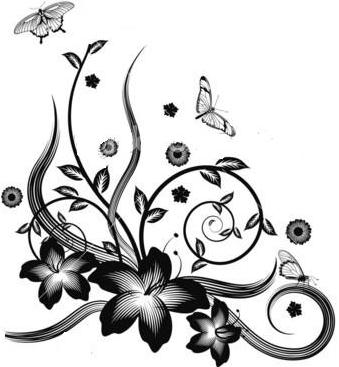 ИЮЛЬ7 июля – 75 лет тому назад (7.07.1942) образован Воронежский фронт, оперативно-стратегическое объединение войск в годы Великой Отечественной войны. Воронежский фронт охватил большую часть территории Воронежской области. Командующие – Ф. И. Голиков и Н. Ф. Ватутин. В июле 1942 – январе 1943 г. Воронежский фронт оборонял и освобождал Воронеж и область. В январе-марте 1943 г. Воронежский фронт участвовал в Острогожско-Россошанской и Воронежско-Касторненской операциях, в ходе которых полностью освобождены Воронеж и Воронежская область. 20 октября 1943 г. Воронежский фронт переименован в 1-й Украинский фронт. См.: Воронежский край. Памятные даты на 2012 год. – Воронеж, 2011. – С. 64–65 ; Крюкова Н. В. 173-я Черкасская отдельная танковая бригада на Воронежском фронте / Н. В. Крюкова, В. А. Котюх // Малоизвестные страницы известной войны : сб. ст., посвящ. 70-летию освобождения Воронежа от немецко-фашистских захватчиков. – Воронеж, 2012. – С. 66–70 ; Дьяков Д. С. Командармы Воронежского фронта : документальное повествование. – Воронеж, 2013. – 166 с. ; Степаненко И. О. Тыл Воронежского фронта в период оборонительных боёв на воронежско-донских плацдармах (лето-осень 1942 г.) // Научные труды магистрантов гуманитарного факультета / ред. А. Б. Удодов. – Воронеж, 2013. – Вып. I. – С. 133–138 ; Шамрай В. А. Авиация Воронежского фронта (Вторая воздушная армия) в период подготовки Курской битвы // Вестник Воронежского государственного университета. Серия: История, политология, социология. – 2014. – № 2. – С. 121–126 ; Воронежская военно-историческая энциклопедия. Т. 2. Воронежские военные формирования / сост. А. Н. Юрасов. – Воронеж, 2014. – С. 55–56. 8 июля – 150 лет назад (26.06(8.07).1867) открыт городской общественный банк в г. Боброве.См.: Воронежский юбилейный сборник. – Воронеж, 1886. – Т. 2. – С. 519.8 июля – 110 лет назад (25.06(8.07).1907–15.09.1942) родилась Щёголева Прасковья Ивановна, крестьянка. Уроженка села Семилуки Воронежского уезда, по др. данным – село Ендовище Землянского уезда. Щёголева спасла жизнь советскому лётчику М. Т. Мальцеву, совершившему вынужденную посадку на оккупированной территории недалеко от села Семилуки. За помощь лётчику была расстреляна вместе с четырьмя детьми, матерью и племянником. Посмертно награждена орденом Отечественной войны 1-й степени (1965). На могиле Щёголевой в селе Семилуки Семилукского района установлен памятник (1965). Именем Щёголевой названа улица в Семилуках. См.: Лутков Г. Слово о «Прасковье» // Подъём. – 1987. – № 7. – С. 142–143 ; Никифоров А. Святая Прасковья // Воронеж. неделя. – 2011. – 14–20 янв. (№ 50). – С. 11.10 июля – 155 лет назад (28.06(10.07)1862–10.10.1937) родился Пётр (Полянский Пётр Фёдорович), митрополит, местоблюститель Патриаршего престола (1925). Уроженец села Сторожевое Коротоякского уезда (ныне Острогожский район). Окончил Воронежскую духовную семинарию (1888), Московскую духовную академию (1892). Один из ближайших помощников патриарха Тихона. В 1923 г. стал архиепископом, а в 1924 г. митрополитом Крутицким. По завещанию Патриарха в апреле 1925 г. воспринял обязанности Местоблюстителя Патриаршего престола. Продолжал линию патриарха Тихона по борьбе с обновленцами, принимал меры к легализации Русской Православной Церкви. Арестован 9 декабря 1925 г., находился в ссылке и тюремном заключении. Расстрелян в 1937 г. В 1997 г. канонизирован Архиерейским Собором Русской Православной Церкви. В 2012 г. в с. Сторожевое состоялось освящение храма священномученика Петра. См.: Воронежский край. Памятные даты на 2012 год. – Воронеж, 2011. – С. 65–66 ; Лупарева Н. Местоблюститель : [Пётр (Полянский) – митрополит Крутицкий, местоблюститель патриаршего престола] // Воронеж. курьер. – 2012. – 3 мая. – С. 3. ; Изотова Е. Он родом из Сторожевого : [о храме-часовне во имя священномученика Петра Полянского митрополита Крутицкого] // Воронеж. неделя. – 2012. – 5–11 сент. (№ 36). – С. 9.10 июля – 85 лет назад (10.07.1932) образован Центральный район г. Воронежа. Окончательные границы современного Центрального района были определены решением исполкома Воронежского областного Совета депутатов трудящихся от 8 июля 1957 г. Образует деловой и исторический центр города. Здесь находятся многие историко-культурные памятники Воронежа. Район – один из наименьших по численности населения. По данным статистики численность населения района составляет 79,4 тыс. чел. (2010), а площадь – 6936 га.См.: Воронежский край. Памятные даты на 2012 год. – Воронеж, 2011. – С. 66 ; Денисенко Д. В центре города – в центре событий // Коммуна. – 2011. – 17 сент. – С. 5 ; Воронеж. 4 сезона = Voronezh. 4 Seasons : [фотоальбом] / текст, пер. на англ. яз. А. Е. Гвоздева. – 2-е изд., перераб. и доп. – Воронеж : Поларис, 2013. – 95 с. : фот. ; Кононов В. И. По центру города / В. И. Кононов. – Воронеж : Социум, 2013. – 32 с. : ил. – (Самостоятельная экскурсия по Воронежу ; вып. №2) ; Кононов В. И. Воронеж. Путеводитель по городу : Наш город. Люди. События. Памятники. Архитектура / В. И. Кононов. – Воронеж : Альбом, 2014. – 64 с. : ил. 12 июля – 90 лет назад (12.07.1927–1.09.1978), родился Корчагин Пётр Федорович заслуженный тренер СССР и РСФСР, мастер спорта СССР (1951), судья республиканской категории. П. Ф. Корчагин воспитал большое число известных воронежских гимнастов, и прежде всего, олимпийского чемпиона Александра Ткачёва (Москва, 1980). В Воронеже ежегодно проводится Всероссийский турнир памяти Ю. Э. Штукмана, П. Ф. Корчагина, М. А. Генкина.См.: Спорт в Воронежской области : кто есть кто? : справ. изд. / сост.: В. М. Фефелов, В. Г. Руденко. – Воронеж : Калита-Р, 2007. – 272 с. : ил. – Загл. обл. : Кто есть кто. Спорт в Воронежской области. 14 июля – 120 лет назад (2(14).07.1897–16.08.1959) родился Крюков Владимир Викторович военачальник, генерал-лейтенант (1943), Герой Советского Союза (1945). Муж певицы Л. А. Руслановой. Уроженец слободы Бутурлиновка Бобровского уезда. Окончил Высшую кавалерийскую школу РККА в Ленинграде (1924), Высшие академические курсы при Академии Генштаба (1954). В Красной Армии с 1918 г. Участник Первой мировой и Гражданской войн, советско-финляндской войны 1939–1940 гг. и Великой Отечественной войны. 2-й гвардейский кавалерийский корпус (1-й Белорусский фронт) под командованием Крюкова отличился в Висло-Одерской и Восточно-Померанской операциях, при освобождении Варшавы и других городов Польши (1945). Необоснованно репрессирован, находился в заключении (1948–1953). Заместитель начальника Военно-юридической академии (1955–1956). С 1957 г. – в отставке. Жил в Москве. В Бутурлиновке В. В. Крюкову установлены бюст (1995) и мемориальная доска (2002). См.: Михеенков С. Е. Лидия Русланова. Душа-певица / С. Е. Михеенков. – Москва : Молодая гвардия, 2014. – 318 с. 14 июля – 75 лет назад (14.07.1942) родился Щедрин Владимир Ильич, живописец, член Союза художников (1970). Уроженец Воронежа. Окончил живописно-педагогический факультет Пензенского художественного училища (1965). Участник областных, зональных, республиканских, всесоюзных, зарубежных выставок с 1965 г. Работает преимущественно в жанре пейзажа. Автор работ: «Конный двор» (1980), «Перед грозой» (2001), «Зимний день» (2003), «Левый берег. Успенский храм» (2003). Представлен в ВОХМ. См.: Щедрин Владимир Ильич // Художники земли воронежской : альбом / фотохудож. В. Н. Петрихин. – Воронеж, 2014. – С. 183.17 июля – 180 лет назад (5–17(17–19).07.1837) в Воронеже был проездом поэт Жуковский Василий Андреевич, находясь в свите наследника престола Александра Николаевича. Он несколько раз встречался с поэтом А. В. Кольцовым. В Государственном Русском музее сохранились карандашные рисунки Жуковского с видами Воронежа. На рисунках запечатлён центр города, прибрежная часть и памятники, связанные с именем ПетраI. В октябре 1837 г., возвращаясь в Санкт-Петербург, поэт вновь побывал в Воронеже.См.: Корниенко Н. Г. В. А. Жуковский в Воронеже // Записки воронежских краеведов. Вып. третий. – Воронеж, 1987. – С. 91–108 ; Корниенко Н. Г. «На каждом месте вид». Воронеж в рисунках Жуковского // Преодоление. Чернозёмный край в судьбах замечательных людей XVIII–XIX вв. – Воронеж, 2011. – С. 109–130 ; Акиньшин А. Н. Династия Романовых и Воронежский край (1696–1916) / А. Н. Акиньшин, Н. А. Комолов. – Воронеж : Центр.-Чернозём. кн. изд-во, 2014. – 288 с.20 июля – 105 лет назад (7(20).07.1912–19.12.1990) родился Волохов Фёдор Сергеевич, прозаик, драматург, публицист, член Союза писателей СССР (1955). Участник Великой Отечественной войны. Уроженец села Больше-Троицкого Новооскольского уезда Курской губернии (ныне Белгородская область). Окончил агрономический факультет Воронежского сельскохозяйственного института (1935). С 1938 г. – заведующий отделом в редакции газеты «Молодой коммунар», с 1940 г. – ответственный секретарь редакции альманаха «Литературный Воронеж». Демобилизовавшись в 1948 г., возглавил отдел литературы и искусства в газете «Коммуна». В 1959–1973 гг. – главный редактор журнала «Подъём». Печатался с 1936 г. Автор более 10 изданных в Воронеже книг. Многочисленные очерки, статьи, фельетоны Ф. Волохова публиковались в журналах «Советский Союз», «Огонёк», в газетах «Правда», «Известия» и др.См.: Дьяков Д. Топор и крест Фёдора Волохова : к 100-летию со дня рождения писателя и редактора // Воронежский телеграф. – 2012. – Июль (№ 151). – С. 21–23 ; Новичихин Е. Он жил по законам добра // Подъём. – 2012. – № 7. – С. 177–183 ; Ласунский О. Г. Литературный Воронеж : имена и факты : эссе, воспоминания, этюды / О. Г. Ласунский. – Воронеж : Центр духов. возрождения Чернозём. края, 2015. – 455 с. – Имен. указ.: с. 441. 22 июля – 105 лет назад (9(22).07.1912–20.04.2000) родилась Бубнова Ольга Владимировна, поэтесса, прозаик, член Союза писателей СССР (1957). Уроженка г. Тамбова. В течение многих лет (с конца 1943) научный сотрудник Дома-музея И. С. Никитина. Автор более 10 изданных преимущественно в Воронеже книг. Широкую известность принесла ей книга – «Повесть о поэте» (1959), посвящённая жизни И. С. Никитина. Последняя повесть «Внимайте звуку сердца своего» (1996) стала духовным завещанием писательницы. В 2004 г. вышел сборник стихов О. В. Бубновой «Куст сирени», изданный на средства друзей и поклонников её таланта. Многие произведения писательницы переводились на немецкий, чешский и другие языки. См.: Бороздина П. Росное утро в старом Воронеже : воспоминания и размышления о творчестве писательницы Ольги Бубновой // Воронеж. неделя. – 2011. – 21–27 дек. (№ 51). – С. 10 ; 28 дек. – 6 янв. (№ 52). – С. 9 ; Бороздина П. А. Вспоминая Ольгу Владимировну Бубнову (1912–2000) // Воронежский текст русской культуры : к 70-летию профессора Т. А. Никоновой. – Воронеж, 2011. – С. 161–169 ; Попов П. Уголок сердца : к 100-летию Ольги Бубновой // Воронеж. курьер. – 2012. – 24 июля. – С. 3 ; Ласунский О. Г. Литературный Воронеж : имена и факты : эссе, воспоминания, этюды / О. Г. Ласунский. – Воронеж : Центр духов. возрождения Чернозём. края, 2015. – 455 с. – Имен. указ.: с. 440. 24 июля – 100 лет назад (11(24).07.1917–1.05.1983) родился Тутуков Пётр Тихонович, Герой Советского Союза (27.02.1945). Уроженец села Рамонь Воронежского уезда. Работал на Воронежском механическом заводе (1933–1939). Участник Великой Отечественной войны. Командир бронетранспортёра разведывательной роты 34-й гвардейской мотострелковой бригады (2-я гвардейская танковая армия, 1-й Белорусский фронт) отличился в боях 16–20.01.1945 г. в районе населённого пункта Завады и за город Радзиюв (Польша). После демобилизации в 1946 г. старший сержант запаса Тутуков жил на родине. Работал начальником районной пожарной команды (1962–1977). Именем Тутукова названа улица в рабочем посёлке Рамонь, установлен бронзовый бюст и открыта мемориальная доска на доме, где он жил (2005).  См.: Тутуков Пётр Тихонович // Воронежская военно-историческая энциклопедия. – Воронеж, 2013. – Т. 1. – С. 156.24 июля – 70 лет назад (24.07.1947) родился Суровцев Игорь Степанович, график, художник-карикатурист, физик, педагог, доктор технических наук (1998), профессор (1994), почётный работник высшего профессионального образования РФ (2004), почётный гражданин г. Воронежа (2008). Лауреат национальной премии им. П. А. Столыпина за развитие науки и образования в РФ (2005), кавалер «Ордена им. А. С. Макаренко» (2008), заслуженный работник высшей школы РФ (2011). Депутат Воронежской областной Думы (2010–2015). Уроженец г. Вольск Саратовской области. Окончил физический факультет ВГУ (1970). С 1970 г. – инженер, преподаватель, доцент, профессор кафедры физики полупроводников и микроэлектроники ВГУ, в 1987–1999 гг. – проректор. Ректор ВГАСУ (2002–2012). Автор свыше 200 работ по проблемам микроэлектроники. Творческие увлечения: графика и афористика, иронические миниатюры. Опубликовал в этих жанрах свыше 2000 работ. В книге «Зуд мудрости: афоризмы и карикатуры» (2005) включены произведения, опубликованные в СССР и за рубежом в 1970–1980-е гг. В Воронеже состоялось несколько персональных выставок произведений Суровцева. См.: Суровцев И. Выборы – это момент истины // Коммуна. – 2010. – 27 февр. – С. 2 ; Cегодня отмечает свой юбилей И. С. Суровцев // Коммуна. – 2012. – 24 июля. – С. 6 ; Суровцев И. С. «Период уныния миновал» : [беседа / записал А. Сорокин] // Воронеж. курьер. – 2013. – 12 окт. – С. 6.28 июля – 100 лет назад (15(28).07.1917–17.08.1999) родился Крейн Селим Григорьевич, математик, педагог, доктор технических наук (1950), профессор (1955), заслуженный деятель науки РСФСР (1989). Уроженец Киева. Окончил физико-математический факультет Киевского государственного университета (1940). В 1941–1951 научный сотрудник Института математики АН УССР. В 1952–1954 гг. заведующий кафедрой высшей математики Криворожского горнорудного института. В 1954–1961 гг., 1971–1997 гг. заведующий кафедрой высшей математики ВЛТИ, в 1961–1971 гг. заведующий кафедрой уравнений в частных производных и теории вероятностей, декан математико-механического факультета ВГУ (1967–1969). Автор около 190 работ по функциональному анализу, математическим проблемам гидродинамики. Создал вместе с Марком Красносельским и Владимиром Соболевым в Воронеже школу функционального анализа. См.: Некрылова Н. Математику с большой буквы : открыта мемориальная доска Селиму Григорьевичу Крейну // Коммуна. – 2011. – 2 июня. – С. 1 ; Воронеж. неделя. – 2011. – 8–14 июня (№ 23). – С. 3.31 июля – 125 лет назад (19.07.1892–22.11.1980), родился Иванов Илья Маркелович, фотограф, мемуарист. Уроженец села Чертовицкое Воронежского уезда. Окончил церковно-приходскую школу при Акатовом монастыре, экстерном сдал экзамен за 5 классов гимназии. Телеграфист ЮВЖД (1908–1915), счетовод статистического отделения ЮВЖД (1915–1919). Фотограф отделения пути ЮВЖД (1919–1927), Музея революции (1928–1929), завода им. Дзержинского (с 1929). Член научно-фотографического общества (1913). Арестован в 1931 г. по так называемому делу краеведов. Отбывал срок в г. Котлас. По возвращении в Воронеж работал фотографом в различных учреждениях (ВГМИ, ВСХИ, ВОКМ, Управление главного архитектора и др.). Принимал участие в иллюстрировании книг Ю. И. Успенского, Н. В. Троицкого. Фотографировал похороны архиепископа Анастасия (Добрадина, 1913), приезд в Воронеж императора Николая II (1914), казнь большевиков у Круглых рядов (1919). В 1963–1964 гг. сделал около 600 снимков с видами воронежских улиц. Коллекция негативов И. Иванова хранится в Воронежском областном краеведческом музее. Воспоминания И. И. М. Иванова «Справедливость не всегда торжествует» опубликованы Н. В. Стребковым в газете «Молодой коммунар» (2004, 26 авг. – 7 сент.) и в сборнике «Из истории Воронежского края» (2016, вып. 22). См.: Вязовой М. Воронежское научно-художественное фотографическое общество // Фотографы Воронежа и Воронежской области : альбом-альманах. – 2013. – Вып. 1. – С. 10–13.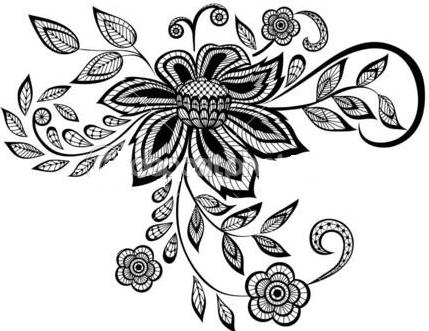 АВГУСТ2 августа – 90 лет назад (2.08.1927–28.03.1981) родился Сорокин Михаил Петрович, писатель. Член Союза писателей СССР (1978). Участник Великой Отечественной войны. Уроженец села Большие Алабухи Грибановского района. В 1938 г. переехал в г. Борисоглебск. Окончил Литературный институт им. А. М. Горького (1958). Работал в газете «Борисоглебская правда», на местной студии телевидения. С 1964 г. по 1979 г. работал в средствах массовой информации г. Борисоглебска. Первые его рассказы печатались с 1955 г. в местной газете. Автор повести «Свидетели» (1970), романов «Свидание в этом году» (1973), «После разлуки» (1978).См.: Рябушкин М. Вслед за искрой – пламя // Подъём. – 2001. – № 5. – С. 191–204 ; Рябушкин М. От весны до весны // Коммуна. – 2006. – 7 июля. – С. 7.3 августа – 95 лет назад (3.08.1922–13.07.2015) родился Касаткин Михаил Иванович, поэт, прозаик, член Союза писателей СССР (1972), почётный гражданин г. Боброва (2003). Участник Великой Отечественной войны. Уроженец г. Боброва. Окончил Военно-политическую академию им. Ленина (Москва, 1950) и Вологодский государственный пединститут (1952). Публиковался во многих центральных журналах. Автор 20 книг стихов и прозы, начиная со сборника «Зарева» (1971). В ГАВО имеется личный фонд Касаткина (Р-927).См.: Поэт в осеннем интерьере : очерки о М. Касаткине / [В. Тищенко [и др.] ; под ред. С. Фролова]. – Воронеж, 2006. – 355 с. ; [Касаткин Михаил Иванович : некролог] // Коммуна. – 2015. – 16 июля. – С. 4.4 августа – 375 лет назад (25.07(4.08).1642) в Воронеже была образована таможня. В правление Петра I на выезде из Воронежа была учреждена застава, где работали таможенники. Они осуществляли досмотр тех, кто въезжал или выезжал из города. В 1750-х гг. внутренние таможни отменены, тогда же была ликвидирована и Воронежская таможня. Как самостоятельное учреждение Воронежская таможня возникла вновь 9 октября 1990 г. Регионом её деятельности являются Воронежская и Тамбовская области, общая протяжённость подконтрольной границы с Украиной составляет 96 км. В таможню входит 7 таможенных постов. Специфику Воронежской таможни определяет находящийся в её зоне международный аэропорт. См.: Анучина Я. А. Государева служба. Воронежская таможня : история и день сегодняшний / [Я. А. Анучина, Д. Н. Зябухин, А. Г. Скляров]. – Воронеж, 2006. – 128 с., [16] л. ил. ; Жиброва Т. В. Организация таможенного управления в Воронежском уезде в ХVII веке // Из истории Воронежского края : сб. ст. / отв. ред. А. Н. Акиньшин. – Воронеж, 2011. – Вып. 18. – С. 30–42 ; Лунёва Н. А. Формирование территориальной организации таможенной инфраструктуры Воронежской области // Территория науки. – 2012. – № 1. – С. 81–84 ; Санталова М. С. Анализ деятельности Воронежской таможни // Проблемы развития современной экономики России : материалы Всерос. науч.-практ. конф. (г. Воронеж, 14 нояб. 2012 г.). – Воронеж, 2012. – С. 91–100.7 августа – 90 лет назад (7.08.1927–30.12.2012) родился Львов Юрий Владимирович, архитектор, член Союза архитекторов (1954), заслуженный архитектор РФ (1998). Уроженец Алма-Аты. Окончил архитектурный факультет Ленинградского инженерно-строительного института (1951). Главный архитектор института «Воронежгражданпроект» (1960–1967, 1968–1973). Главный архитектор г. Воронежа (1967–1968). В 1973 г. переехал в Сочи. Наиболее значимые постройки воронежского периода: госпиталь по ул. Краснознамённой (1955), застройка пл. Черняховского и ул. Мира (1956), гостиница «Брно» (1978). Принимал участие в разработке генерального плана и проекта детальной планировки центра Воронежа (1964–1969). Создал в Сочи десятки ставших знаменитыми проектов, в том числе санатории. См.: Город нашей мечты : к 75-летию ОАО «Воронежпроект» / сост. В. Митин. – Воронеж, 2006. – С. 62 ; ВИКЭ. – Воронеж, 2009. – С. 314.9 августа – 80 лет назад (9.08.1937) родилась Бахарева Людмила Петровна, поэтесса, прозаик, член Союза писателей СССР (1968). Уроженка г. Сталинграда. Окончила историко-филологический факультет ВГУ (1959). Работала в редакции районной газеты (село Левая Россошь Воронежской области, с 1959). Редактор Центрально-Чернозёмного книжного издательства (1965–1993). Печаталась с 1958 г. Публиковалась в коллективных сборниках, журналах «Подъём», «Смена», «Дон». Автор 10 изданных в Воронеже книг, в том числе «Рассветы» (1964), «Праздники» (1974), «На золотом крыльце» (1982), «Знакомые небеса» (1986), «Годы» (2004), «Время прошедшее» (2008), «Я просыпаюсь от пения птиц...» (2013).См.: Кто есть кто в Воронеже и Воронежской области. – Воронеж, 2003. – С. 26–27 ; Каменецкий М. Милая людям // Воронежский телеграф. – 2012. – Июль (№ 151). – С. 31 ; Бахарева Л. «Так краток час неуловимого общенья...» : [стихи] // Воронежский телеграф. – 2013. – Сент. (№ 165). – С. 31 ; Каменецкий М. Праздник русских слов : рецензия // Воронежский телеграф. – 2013. – Сент. (№ 165). – С. 30. 13 августа – 150 лет назад (1.08(13.08).1867–2.11.1927) родился Глинка Константин Дмитриевич, учёный-почвовед, академик АН СССР (1927). Уроженец села Коптево Духовщинского уезда Смоленской губернии. Окончил естественное отделение физико-математического факультета Петербургского университета, по специальности «минералогия» (1889). Преподавал в Санкт-Петербургском университете, в Новоалександрийском институте (Польша), на Высших женских курсах (Бестужевских). Много внимания уделял вопросам генезиса и классификации почв. В 1908 написал свой фундаментальный труд «Почвоведение» (с 32 рисунками и с почвенной картой), выдержавший при жизни учёного 5 изданий. Был организатором и руководителем многочисленных почвенно-географических экспедиций, материалы которых позволили ему составить первую «Карту почвенных зон России». К. Д. Глинка опубликовал свыше ста пятидесяти работ по почвоведению, минералогии и геологии на русском, немецком, французском и итальянском языках. Первый ректор Воронежского сельскохозяйственного института (1913–1917, 1921–1922). С 1967 г. Воронежский сельскохозяйственный институт носил имя К. Д. Глинки, в 2011 г. возвращено первоначальное имя Петра I. Одна из улиц Левобережного района названа именем учёного. В 1990 г. открыт памятник около Воронежского государственного аграрного университета. В 2012 г. установлена мемориальная доска на доме, где жил профессор (ул. Алексеевского, 12). См.: Плаксин В. В граните, в памяти, в делах...: [беседа с проф. ВГАУ В. Плаксиным об учёных Б. Келлере, К. Глинке / записал А. Соловьёв] // Коммуна. – 2012. – 26 июля. – С. 3 ; Саубанова Г. Академики в красном граните : [в Воронеже установили мемориал. доски академикам К. Глинке и Б. Келлеру] // Молодой коммунар. – 2012. – 26 июля. – С. 2.14 августа – 115 лет назад (1(14).08.1902–21.05.1980) родился Миронов Александр Васильевич, архитектор, член Союза архитекторов (1935), кандидат архитектуры (1963). Уроженец деревни Седельниково Гороховецкого уезда Владимирской губернии. Окончил Ленинградский институт коммунального строительства. Главный архитектор треста «Облпроект» в Воронеже (с 1937). Разработал схему распределения территорий Воронежа (1933), ставшую основой для составления проекта «Большого Воронежа» – генерального плана города (1939). Принимал участие в работе над проектом восстановления и развития Воронежа (утверждён в 1946). Автор проектов более 50-ти крупных жилых комплексов и общественных зданий. По его проектам в Воронеже построены Дом книги, гостиница «Воронеж», здания педагогического, медицинского, лесотехнического институтов. В ГАВО имеется личный фонд А. В. Миронова. Одна из улиц в Северном районе Воронежа носит его имя. Похоронен на Юго-Западном кладбище.См.: Город нашей мечты : к 75-летию ОАО «Воронежпроект» / сост. В. Митин. – Воронеж, 2006. – С. 28–30 ; ВЭ. – Воронеж, 2008. – Т. 1. – С. 492–493 ; Чёткина Н. В. Градостроитель // Воронежский вестник архивиста : науч.-информ. ежегодник. – 2012. – Вып. 10. – С. 219–232 : ил. ; Чёткина Н. В. К 110-летию со дня рождения архитектора Александра Васильевича Миронова // Воронежское краеведение: традиции и современность : материалы ежегод. обл. науч.-практ. конф. 24 нояб. 2012 г. – Воронеж, 2013. – С. 74–77.15 августа – 230 лет назад (4(15).08.1787–22.02.(6.03).1851) родился Алябьев Александр Александрович, композитор, автор опер, водевилей, романсов. Родился в Тобольске. Участник войны 1812 г. Жил в Воронеже в 1819–1823 гг. (с перерывами), где служил адъютантом у командира   4-го резервного кавалерийского корпуса генерал-лейтенанта Н. М. Бороздина. Военную службу Алябьев совмещал с активной творческой деятельностью. В воронежский период им были созданы: опера «Лунная ночь, или Домовые» (1821), опера-водевиль «Новая шалость, Театральное сражение» и музыка к нескольким водевилям. В эти годы им написаны также многие романсы, среди которых особую популярность приобрёл романс «Погасло дневное светило». Он часто бывал в имении сестры в селе Алексеевском Воронежского уезда (ныне в черте Воронежа), в имении Времевых в слободе Голофеевка Валуйского уезда. Воронежский круг общения Алябьева составляли его родственники и друзья: младшая сестра Варвара Александровна Шатилова, её дочь Софья Николаевна Сталь фон Гольштейн, губернатор Дмитрий Николаевич Бегичев, братья Бедряги и др. С 1823 г. жил в Москве. В 1825 г. арестован по ложному обвинению в смерти воронежского помещика Т. М. Времева, сослан в Сибирь. В Тобольске организовал симфонический оркестр, выступал как дирижёр и пианист. В 1835 г. приезжал в Алексеевское. Произведения Алябьева часто исполнялись на воронежской сцене. Именем Алябьева названа улица в Воронеже (1998). Усадьба, где бывал композитор, отреставрирована в 2012 г.См.: Воронцов Ю. В. Композитор А. А. Алябьев и его воронежские друзья // Воронежский краеведческий сборник : из истории культуры края / сост. А. И. Гайворонский. – Воронеж, 1985. – С. 101–123 ; Черных Е. Жестокий романс : [о воронеж. периоде жизни А. Алябьева] // Галерея Чижова. – 2009. – 27 марта – 2 апр. (№ 13). – С. 22 ; Митина А. Неизвестные партитуры Александра Алябьева // Старинная музыка. – 2011. – № 3–4. – С. 24–32 ; Красикова Н. Музыкант с гусарской саблей // Воронежский телеграф. – 2012. – Сент. (№ 152). – С. 10–11 ; Красикова Н. Судьба как жестокий романс // Время культуры. – 2013. – Июнь (№ 13). – С. 22–23 ; Прытков А. Великие имена старинной усадьбы : [об усадьбе Лосевых-Шатиловых в Репном] // Воронежский телеграф. – 2014. – Янв. (№ 169). – С. 15.16 августа – 90 лет назад (16.08.1927–1.12.2006) родился Логунов Валентин Иванович, историк, доктор исторических наук (1971), профессор (1972), заслуженный работник культуры РСФСР (1991). Уроженец села Чуевка Усманского уезда Воронежской губернии (ныне Добринский р-н Липецкой области). Закончил исторический факультет ВГПУ (1950). С 1954 г. преподавал в ВСХИ. С июля 1973 г. до мая 1979 г. – ректор Воронежского государственного педагогического института. В 1979–1996 гг. заведовал кафедрой ВСХИ, в 1996–2005 гг. – профессор кафедры истории Отечества ВГАУ. Исследовал историю крестьянства и аграрных отношений в Центральном Черноземье, историю высшего образования в Воронеже. Автор более 150 научных работ, в том числе: «Историография крестьянства Центрального Черноземья. 1917–1980 гг.» (1980); «Первый вуз Центрального Черноземья» (2002, в соавторстве) и др. Перу учёного принадлежит ряд учебных пособий по отечественной истории. Был действительным членом (академиком) Российской экологической академии по Воронежскому региональному отделению (1998). См.: Логунов Валентин Иванович // Исторический факультет Воронежского государственного педагогического университета (1931–2005 годы) : ист.-биогр. очерки / авт.-сост. Г. П. Иванова. – Воронеж, 2005. – С. 76–77.17 августа – 100 лет назад (4(17).08.1917–27.04.1945), родился Юрченко Пётр Стефанович, полный кавалер ордена Славы (III и II степени – 1944, I степени – 1945, посмертно). Уроженец посёлка Орловые Стенки Острогожского уезда (близ села Шекаловка, ныне Россошанский район). Участник Великой Отечественной войны. Командир орудийного расчёта батареи 76-миллиметровых пушек стрелкового полка (60-я армия, 1-й Украинский фронт). Отличился в боях в районах городов Коростышев (Житомирская область), Броды (Львовская область, УССР), Краков (Польша). Старший сержант Юрченко погиб в бою, похоронен в районе г. Опава, Чехословакия.См.: Юрченко Пётр Стефанович // Воронежская военно-историческая энциклопедия. – Воронеж, 2013. – Т. 1. – С. 178.18 августа – 185 лет назад (6(18).08.1832) состоялось торжественное открытие мощей святителя Митрофана, первого епископа Воронежского. После обретения мощей для увековечения памяти святителя Митрофана в 1836 г. был учреждён Благовещенский Митрофановский монастырь, где хранились нетленные мощи святителя. Это место стало центром паломничества для православных верующих. В 1929 г. мощи были изъяты и переданы в Воронежский краеведческий музей, где находились до 1989 г. В настоящее время мощи святителя Митрофана пребывают в Благовещенском кафедральном соборе. См.: Воронежский край. Памятные даты на 2012 год. – Воронеж, 2011. – С. 72–73 ; Семененко-Басин И. В. Политика в отношении церкви и возвращение мощей верующим в 1940-е годы : [в т. ч. информация о Митрофане Воронежском] // Российская история. – 2010. – № 2. – С. 170–175 ; Живая связь времён : [ковчежец с частицей мощей святителя Митрофана передан Высоко-Петровскому монастырю г. Москвы] // Воронеж Православный. – 2014. – Нояб. (№ 7–8). – С. 24.19 августа – 100 лет назад родился Просветов Пётр Данилович (6(19).08.1917–26.10.1993), Герой Советского Союза (29.06.1945). Уроженец села Верхний Икорец Бобровского уезда. Окончил Харьковское военное авиационное училище (1945), педагогический институт (1964). В Красной Армии с 1939 г. Участник Великой Отечественной войны. Штурман эскадрильи 23-го гвардейского авиаполка. К ноябрю 1944 г. совершил 290 боевых вылетов. С 1955 г. – подполковник запаса. Жил и работал в г. Сочи. См.: Просветов Пётр Данилович // Воронежская военно-историческая энциклопедия. – Воронеж, 2013. – Т. 1. – С. 122.21 августа – 115 лет назад (8(21).08.1902–11.12.1987) родился Успенский Леонид Александрович, иконописец, иконолог, богослов. Уроженец села Голая Снова Землянского уезда (ныне Голосновка Семилукского района). Окончил Задонскую гимназию, в 1918 г. мобилизован в Красную Армию. Попав в 1920 г. в плен, перешёл на сторону белых, с которыми тогда же эвакуировался на полуостров Галлиполи (Турция). В 1932 г. окончил Русскую художественную академию Т. Л. Сухотиной-Толстой в Париже. В эмиграции начал заниматься православной иконописью. В 1934 г. вступил в общество «Икона», в 1939 г. – в братство святого Фотия. Участник Французского Сопротивления. В конце 1944 г. становится одним из основателей Богословского института святого Дионисия, профессором иконописи. Преподавал там до 1980-х гг. Автор ряда изданных за рубежом иконологических трудов. В фондах ВОУНБ им. И. С. Никитина есть книга Л. А. Успенского, вышедшая в московском издательстве «Дар» в 2007 г. «Богословие иконы Православной Церкви». Похоронен в Сент-Женевьев-де-Буа (Париж).См.: Сорокин А. Добрый человек из Голой Сновы : [о богослове Л. Успенском] // Воронеж. курьер. – 2012. – 16 авг.– С. 5.21 августа – 80 лет назад (21.08.1937) родилась Суворкова Зоя Петровна, член Союза художников (1977), заслуженный художник РСФСР (1989). Уроженка г. Тбилиси. Окончила отделение керамики Абрамцевского художественно-промышленного училища (1963). Участница региональных, зональных, всероссийских, всесоюзных, международных выставок с 1964 г. В 1966 г. совместно с мужем была направлена на работу в посёлок Рамонь Воронежской области, стала одним из основателей и главным художником Рамонской фабрики художественной керамики (1979–1991). Автор сервизов, декоративных панно, настенных тарелок, ваз. Представлена в ВОХМ, ВОКМ, музеях Абрамцевского художественно-промышленного училища, Рамонской фабрики художественной керамики, Сергиево-Посадском историко-художественном музее.См.: Воронежский край. Памятные даты на 2012 год. – Воронеж, 2011. – С. 72–73 ; Образцова Л. Рамонь : четыре века истории. – Воронеж, 2013. – Имен. указ.: С. 377 ; Художники земли воронежской : альбом / фотохудож. В. Н. Петрихин. – Воронеж, 2014. – С. 147.22 августа – 100 лет назад (9(22).08.1917–14.04.1944) родился Романенко Андрей Фёдорович, Герой Советского Союза (13.09.1944). В Красной Армии с 1938 г. Уроженец села Власовка Борисоглебского уезда Тамбовской губернии (ныне Грибановский район Воронежской области). Окончил пехотное училище и курсы «Выстрел». Участник Великой Отечественной войны. Командир батареи 767-го стрелкового полка (37-я армия, 3-й Украинский фронт). Отличился при форсировании Днестра и в боях за плацдарм в районе села Парканы (1944). Майор Романенко погиб в этом бою (похоронен в селе Парканы Слободзейского района, Молдавской ССР). В селе Большие Алабухи Грибановского района именем Романенко названа улица, установлен памятник. См.: Романенко Андрей Фёдорович // Воронежская военно-историческая энциклопедия. – Воронеж, 2013. – Т. 1. – С. 127.22 августа – 150 лет назад (10 (22).08.1867–18.03.1943) родился Анцыферов Алексей Николаевич экономист, доктор экономических наук, педагог, публицист. Уроженец Воронежа. Окончил Воронежскую гимназию (1885), юридический факультет Московского университета (1890). В 1890–1902 гг. – гласный Воронежского уездного и губернского земского собраний. С 1902 г. – преподаватель политической экономии и статистики в Харьковском университете, Московском народном университете им. А. Шанявского, Коммерческом институте в Москве. С 1920 г. в эмиграции. Преподавал на русском отделении юридического факультета Парижского университета, был во Франции руководителем кружка «К изучению России», состоял профессором Русского юридического института в Праге. Автор книг: «Кооперативный кредит и кооперативные банки» (1922), «Курс кооперации» (1929) и др. Похоронен на кладбище Сент-Женевьев-де-Буа в Париже.См.: ВЭ. – Воронеж, 2008. – Т. 1. – С. 42. 23 августа – 160 лет назад родился Баженов Николай Николаевич (11(23).08.1857–2.04.1923), психиатр, общественный деятель. Уроженец Киева, окончил Московский университет (1881). В 1898–1901 гг. возглавлял Воронежское медицинское общество, при его участии была построена губернская земская психиатрическая лечебница на территории деревни Орловка, которую он возглавил. Был первым председателем Русского союза невропатологов и психиатров. Автор более 125 трудов по вопросам общей психопатологии, истории психиатрии, шизофрении, криминальной антропологии и др. Награждён орденом Почётного легиона (1905). Похоронен в Москве на кладбище Донского монастыря. См.: Черных Е. Душевный доктор : из биографии светила отечественной психиатрии Николая Баженова // Галерея Чижова. – 2013. – 23–29 окт. (№ 42). – С. 23 ; Грешнева Л. Безмолвные свидетели событий XX века : [о комплексе зданий губернской психиатрической лечебницы в посёлке Орловка] // Народное слово. – Хохол, 2016. – 5 февр. (№ 9). –С. 6–7.25 августа – 120 лет назад (13(25).08.1897–3.12.1993) родился Подобедов Максим Михайлович, прозаик, член Союза писателей СССР (1934). Уроженец деревни Яковино Вяземского уезда Смоленской губернии. В ноябре 1928 г. переехал в Воронеж, где был назначен ответственным секретарём правления Ассоциации пролетарских писателей ЦЧО. В 1931–1935 гг. и 1957–1958 гг. был редактором журнала «Подъём», в 1936–1941 гг. и 1954–1956 гг. – альманаха «Литературный Воронеж». В 1950–1953 гг. руководил Воронежским отделением Союза писателей. Первая его книга «Эстакада» вышла в 1930 г. Автор романов «Восхождение» (1939), «О чём они мечтали» (1964), повестей и рассказов. Фонд Подобедова имеется в ГАВО. См.: Соколова Н. Писательского цеха старейшина // Подъём. – 1982. – № 8. – С. 141–143 ; Фёдоров М. «Громкие» дела писателей. – Воронеж, 2012. – С. 113–123.27 августа – 80 лет назад (27.08.1937) основана Воронежская областная организация «Союз архитекторов России». В творческом союзе объединились архитекторы в целях упрочения их профессионального положения, совместного участия в конкурсах на разработку градостроительных проектов, выставках, различных творческих отчётах. Союз – один из инициаторов ежегодного конкурса «Зодчество Черноземья», с 2015 г. – «Зодчество VRN». Форум проводится в Воронеже с 2007 г. и является важным профессиональным событием для архитектурного сообщества регионов Центральной России. Также в 2015 г. прошёл специализированный форум «Воронеж Build 2015», объединивший строителей, архитекторов и проектировщиков. См.: Воронежский край. Памятные даты на 2012 год. – Воронеж, 2011. – С. 75 ; Митин В. Архитектурные ансамбли Воронежа (ретроспектива и современность) // Градостроительство. – 2011. – № 5. – С. 28–33 ; Бунеев А. Город – единство непохожих : [об оценке современной архитектурно-строительной политики г. Воронежа] // Воронежский телеграф. – 2012. – Апр. (№ 148). –С. 4–5 ; Сорокин А. Здесь будет город : [о заседании Совета главных архитекторов субъектов РФ, муниципальных образований РФ и форума «Зодчество. VRN-2014»] // Воронежский телеграф. – 2014. – Июль (№ 175). – С. 10–12 ; Архитектурная политика Воронежской области : [беседа с руководителем управления архитектуры и градостроительства Воронежской области М. В. Раковой] // Парадный квартал . – 2015. – Сент. (№ 9). – С. 16–18.28 августа – 105 лет назад (15(28).08.1912–17.04.1984) родился Рогачёв Александр Николаевич, археолог, доктор исторических наук (1963). Участник Великой Отечественной войны. Уроженец села Альдия Моршанского уезда Тамбовской губернии. Учился в Моршанском педагогическом техникуме, ВГУ, окончил исторический факультет ЛГУ (1933). В 1934 г. молодой исследователь впервые участвовал в раскопках палеолитической стоянки Костёнки I (Хохольский район), там же впоследствии он руководил археологическими экспедициями, организованными Ленинградским отделением Института археологии. На материале раскопок была защищена докторская диссертация «Многочисленные стоянки Костёнковско-Борщёвского района и проблемы развития культуры в эпоху верхнего палеолита на Русской равнине» (1963). Инициатор создания музея-заповедника в селе Костёнки Хохольского района Воронежской области. См.: ВЭ. – Воронеж, 2008. – Т. 2. – С. 152. 28 августа – 100 лет назад родился Кириченко Пётр Антонович (15(28).08.1917–24.04.2007), Герой Советского Союза (20.12.1943). Уроженец хутора Марьинск Ахтырского уезда Харьковской губернии (ныне Краснопольский район Сумской области). Окончил военное артиллерийское училище в Рязани. Участник советско-финляндской и Великой Отечественной войны. Командир взвода инженерно-минной роты 19-й механизированной бригады (69-я армия, Степной фронт). Отличился при форсировании Днепра, организовав переправу артиллерии (1943). Жил и работал инженером в посёлке городского типа Перелёшинский Панинского района. В посёлке городского типа Панино на Аллее Героев установлен бюст Кириченко.См.: Кириченко Пётр Антонович // Панинский район. Энциклопедия в лицах / авт.-сост.: А. А. Семёнников, Л. В. Шаталова. – Воронеж, 2014. – С. 29–31.31 августа – 115 лет назад (18(31)08.1902–28.11.1984) родился Пчельников Тихон Семёнович, краевед, педагог. Участник Великой Отечественной войны. Учился на историческом отделении педагогического факультета ВГУ (1920-е). Директор Воронежского краеведческого музея (1947–1949). В 1949–1966 гг. работал директором областной туристско-экскурсионной станции. Автор книг, брошюр, статей по организации туристско-краеведческой работы. Совместно с С. В. Винокуровым издал брошюру «Видные русские педагоги в Воронежском крае» (1972). Один из организаторов школьного краеведческого движения в Воронежской области.См.: ВИКЭ. – Воронеж, 2009. – С. 441.31 августа – 100 лет назад (18(31).07.1917–10.06.1994) родился Каплан Лазарь Моисеевич, Герой Советского Союза. В Красной Армии с 1936 г. Уроженец деревни Скородное Мозырского уезда Минской губернии. Окончил Ленинградское артиллерийское училище, Высшую офицерскую артиллерийскую школу в Ленинграде. Участник советско-финляндской и Великой Отечественной войны. Заместитель командира 951-го артиллерийского полка (3-я Ударная армия, 2-й Прибалтийский фронт). Отличился в боях на территории Латвийской ССР в июле 1944 г. С 1959 г. – подполковник запаса. Жил и работал в Воронеже. Автор воспоминаний «Огненные годы» (1970). На доме, где жил Каплан (пр. Труда, 10), установлена мемориальная доска (2001). См.: Каплан Лазарь Моисеевич // Воронежская военно-историческая энциклопедия. – Воронеж, 2013. – Т. 1. – С. 69.В августе исполняетсяВ августе – 50 лет назад (08.1967) в Воронеже была открыта Детская художественная школа. Инициатор создания школы и её первый директор Е. М. Романовская. Кроме рисования, живописи и композиции в школе ведутся занятия по теории искусствоведения, скульптуре, керамике, резьбе по дереву, росписи по ткани и дизайну интерьера. Здесь проводятся многочисленные выставки и конкурсы детского творчества. Наряду с детьми в школе обучаются и взрослые, для которых открыто вечернее отделение. В школе обучается более 1000 чел. См.: Свиридова Л. Художником надо родиться... // Утро. – 1994. – 3 февр. ; Коньшина Н. «Квартет» искусств // Здравствуй. – 2009. – 20 февр. (№ 8). – С. 11.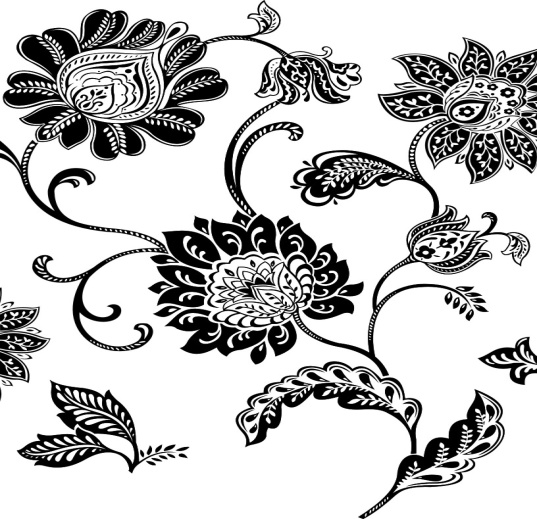 СЕНТЯБРЬ3 сентября – 70 лет назад (3.09.1947) родился Утенков Юрий Васильевич, живописец, график, член Союза художников (1983), заслуженный художник РФ (1999). Уроженец г. Сызрани Куйбышевской области. Председатель правления Воронежского отделения Союза художников (1993–1998). Участник областных, зональных, республиканских, всероссийских выставок с 1973 г. Окончил Ташкентское художественное училище (1966), Харьковский художественно-промышленный институт (1974). В Воронеже с 1980 г. Работает в области монументально-декоративного искусства, в разных видах станковой живописи и графики. Автор многочисленных витражей, мозаик, фресок. Доцент кафедры живописи ВГАИ (с 2006 г.).См.: Черников В. Не по заказу // Коммуна. – 2007. – 4 сент. – С. 7 ; Художники земли воронежской : альбом / фотохудож. В. Н. Петрихин. – Воронеж, 2014. – С. 161.4 сентября – 70 лет назад (4.09.1946) образован Воронежский техникум строительных технологий в соответствии с приказом Министерства военных и военно-морских предприятий от 4 сентября 1946 г., учебное заведение среднего профессионального образования. Первоначальное название – «Воронежский строительный техникум». Впоследствии неоднократно изменял названия. В 1958 г. преобразован в монтажный техникум, в 2004 г. – в колледж строительных технологий, в 2010 – в техникум строительных технологий. В 2012 г. техникум реорганизован в форме присоединения к нему Воронежского энергетического техникума, основанного в 1930 г. Размещён на проспекте Революции в здании бывшей Воронежской духовной семинарии. Второй учебный корпус расположен по адресу ул. Димитрова, 75. Ведёт подготовку монтажников, каменщиков, электросварщиков, столяров, слесарей и др. В 1952–1988 гг. действовало вечернее отделение. С 1955 г. действует заочное отделение. См.: Лежанина Е. К инновациям готовят смолоду // Коммуна. – 2010. – 20 мая. – С. 5 ; Телышева М. А. Воронежский энергетический техникум. Страницы истории (1930–2010 гг.) // Великая Отечественная война в экспозициях музеев учебных заведений : материалы межвуз. науч.-практ. конф. (Воронеж, 2 марта 2010 г.) / Воронеж. гос. пед. ун-т. – Воронеж, 2010. – С. 75–78.5 сентября – 75 лет назад (5.09.1942–12.04.2016) родился Драгавцев Виктор Михайлович, артист балета, балетмейстер, заслуженный тренер РСФСР (1981), заслуженный деятель искусств РФ (1998). Уроженец г. Андижана Узбекской ССР. Окончил хореографическую студию при Воронежском государственном русском народном хоре (1961). Танцевал в Воронежском театре оперы и балета (1961–1980). Заместитель директора по культуре завода ТЯЖЭКС (1998–2006). Художественный руководитель и балетмейстер ансамбля «Весенние зори» (с 2006).См.: ВИКЭ. – Воронеж, 2009. – С. 164.7 сентября – 125 лет назад (26.08(07.09).1892–27.11.1952) родился Загоровский Павел Леонидович, психолог, педагог, кандидат педагогических наук, профессор (1934). Уроженец села Пенязевичи Радомышльского уезда Киевской губернии. Окончил гимназию в Житомире (1911), философское отделение историко-филологического факультета Московского университета (1915). Участвовал в боях на фронтах Первой мировой и Гражданской войн. В 1920–1923 гг. жил в Курске, в Воронеже – с 1923 г. Преподавал в ВГУ и ВГПИ, где изучал проблемы педологии и возрастной психологии, основное внимание уделяя формированию личности в подростковом и юношеском возрасте. Автор более 50 публикаций по вопросам психологии и педагогики, в том числе книги «Особенности поведения первого школьного детства» (1930). Печатался в воронежском журнале «Советское просвещение». С 1925 г. возглавлял литературную группу «Чернозём». Встречался с поэтами В. Маяковским, О. Мандельштамом. См.: ВИКЭ. – Воронеж, 2009. – 189–190 ; Воронежский государственный педагогический университет : время, события, люди. – Воронеж, 2006. – Имен. указ.: с. 442. 8 сентября – 70 лет назад (8.09.1947) родилась Кузнецова Наталия Александровна, писательница. Уроженка Воронежа. Окончила физический факультет ВГУ (1970). Работала инженером-технологом, корреспондентом. Является автором множества занимательных и увлекательных детских книг, а также детективных повестей и романов для взрослых читателей (многие произведения построены на местной тематике). Издано более 30 книг Кузнецовой. Среди них: «Фальшивый дуэт» (2005), «Предсказание таксиста» (2007), «Взорванный «Император», или Скромный герой» (2008), «Поединок с вампиром, или Воронежские каникулы» (2008), «Мастер фальшивок» (2010) и др.См.: ВИКЭ. – Воронеж, 2009. – С. 281.8 сентября – 65 лет назад (8.09.1952) родился Быков Иван Васильевич, прозаик, член Союза писателей России (2008), лауреат нескольких литературных конкурсов. Уроженец села Путятино Добровского района Рязанской области. Окончил Липецкий государственный педагогический институт (1976). Работал учителем биологии и химии. Автор книг для детей: «Приключения у толстого носа Кругляшки» (1996), «Догадливый кот в урожайный год» (2007), «Враль и герой Мишка Орлов» (2012), «Сказки мудрой бабочки – тётушки Франчи: нововоронежские сказки» (2012), «Котёнок – парикмахер: нововоронежские сказки» (2012), «Поросёнок Мизер: хрюстящие хрюстории» (2013), «Кружка молока, ломоть хлеба, да рукой достать до неба: рассказы» (2015).См.: Черников В. Сказочник живёт в Нововоронеже // Коммуна. – 2010. – 30 дек. – С. 3 ; Быков И. Пришла кума в гости : [рассказ] // Современная воронежская проза. По страницам журнала «Подъём» 2009–2014 годов. – Воронеж, 2015. – С. 583–587.10 сентября – 115 лет назад (28.08(10.09).1902–14.07.1988) родилась Рощина Вера Георгиевна (урождённая Грушина), актриса, заслуженная артистка РСФСР (1956). Уроженка села Ивановское Тарусского уезда Калужской губернии. Работала в театрах Белгорода, Курска. С 1934 г. – на сцене воронежского «Молодого театра», где постоянным партнёром был её будущий муж С. И. Папов. Особый успех сопутствовал им в пьесах В. Шекспира «Ромео и Джульетта», «Двенадцатая ночь», «Укрощение строптивой», «Много шуму из ничего». С 1940 г. – в областном драматическом театре. Сыграла много ролей в пьесах советских авторов, а также в классическом репертуаре. С 1950 по 1965 год являлась депутатом Воронежского областного Совета депутатов трудящихся. С 1966 г. жила в Московском доме ветеранов сцены. Умерла в Москве, похоронена в Воронеже. В ГАВО имеется личный фонд Рощиной (Р-2893). См.: Коротких Г. Л. От Джульетты до Пани Дульской // Душа и жизнь : очерки / Г. Л. Коротких. – Воронеж, 2001. – С. 198–203 ; Чёткина Н. В. Вера Георгиевна Рощина : к 105-летию со дня рождения артистки РСФСР // Воронежский вестник архивиста : науч.-информ. бюллетень. – Воронеж, 2007. – Вып. 5. – С. 219–236.11 сентября – 90 лет назад (11.09.1927–9.02.1997) родился Лавров Михаил Григорьевич, легкоатлет, почётный мастер спорта СССР, заслуженный тренер РСФСР (1968). Участник Великой Отечественной войны. Уроженец села Чебачье (ныне Чистоозерского района Курганской области). Окончил Воронежский педагогический институт. Мировой рекордсмен по спортивной ходьбе на 30 и 50 километров. Входил в сборную страны с 1954 по 1963 г. Участник Олимпийских игр (Мельбурн, 1956), семикратный чемпион СССР. Тренер Воронежской школы высшего спортивного мастерства (1964–1982). Председатель областной федерации лёгкой атлетики (1967–1968). В Воронеже ежегодно проводится легкоатлетический марафон им. Лаврова.См.: Воронежский край. Памятные даты на 2007 год. – Воронеж, 2006. – С. 81–82 ; Корякин В. Несостоявшийся олимпийский чемпион // Им рукоплескали чемпионы / В. Корякин. – Воронеж, 2007. – С. 6–20. 12 сентября – 105 лет назад (30.08(12.09).1912–11.01.2005) родился Лосев Александр Виссарионович, историк, педагог, доктор исторических наук (1966), профессор (1967), заслуженный деятель науки РСФСР (1980). Уроженец хутора Грачевка Боковской станицы Области Войска Донского (ныне Боковский район Ростовской области). Специалист в области политической истории и аграрных отношений. Окончил исторический факультет Курского пединститута (1940). В Воронеже с 1946 г. Долгое время работал на кафедре истории КПСС ВГУ, а затем на кафедре политической истории ВГУ (1956–1994). Им опубликовано, в том числе в соавторстве, свыше 300 научных трудов. Под его редакцией вышли монографии: «Социально-экономические преобразования воронежской деревни (1917–1967)» (1967), «Воронежская организации КПСС в цифрах (1917–1989 гг.)» (1990) и др. Он один из авторов и научный редактор книг «Очерки истории Воронежской организации КПСС» (1967, 1979), «Духовность» (2001). В Центре документации новейшей истории Воронежской области имеется личный фонд учёного. На доме, в котором жил Лосев (ул. Театральная, 19), в 2011 г. установлена мемориальная доска. Его имя носит одна из улиц Воронежа.См.: Лосев А. В. Мой путь в науку. Автобиографические очерки : страницы воспоминаний. – Воронеж, 1998. – 71 с. ; Кто есть кто в Воронеже и Воронежской области. – Воронеж, 2003. – С. 194–196 ; Попов П. Учёная улица // Воронеж. курьер. – 2011. – 15 сент. – С. 6.13 сентября – 145 лет назад (1(13).09.1872) в слободе Новая Сотня Острогожского уезда открылась первая в губернии женская сельская школа (ныне г. Острогожск). Школа была основана на личные средства священника Е. И. Сабинина и пользовалась большой популярностью среди жителей окрестных сёл. Хотя основное внимание уделялось религиозно-нравственному воспитанию, но и преподавание общеобразовательных предметов всегда находилось на должном уровне. С 1873 г. в школе обучали рукоделию. За 25 лет существования школы в ней обучалось 1055 девочек. Из них 442 девочки получили свидетельство об окончании полного курса. Впоследствии школа разделилась на две. Одна была земской, другая церковной школой грамоты. См.: Памятная книжка Воронежской губернии на 1897 год. – Воронеж, 1897. – Отд. III. – С.73–78 ; Пыльнев Ю. В. Первая сельская школа // История народного образования Воронежского края : конец ХVII – начало ХХ века. – Калининград, 2012. – Гл. 5. – С. 363–365 ; Реушенко А. Первая сельская женская школа Воронежской губернии второй половины XIX – начала XX века // Региональный опыт организации женского образования во второй половине XIX – начале XX века (на примере Воронежской губернии) / А. А. Реушенко. – Воронеж, 2015. – С. 48–51. 13 сентября – 75 лет назад (13.09.1942) родился Ковалёв Александр Яковлевич, государственный, политический и общественный деятель. Почётный гражданин Воронежа (2002). Уроженец села Воробьёвка Бутурлиновского района. Окончил Воронежский техникум железнодорожного транспорта (1960), экономический факультет ВПИ (1992). С 1987 г. заместитель директора, генеральный директор (с 1989) ПО «Воронежтяжпресс». Избирался народным депутатом РФ и депутатом Воронежского городского Совета. Председатель Воронежского городского исполнительного комитета (с 1991). Глава администрации Воронежской области (1992–1996). С 24 декабря 2000 г. по ноябрь 2003 г. – глава города Воронежа. См.: Кабанов П. А. Директор области // Остров невезения. Воронежская власть на переломе эпох / П. А. Кабанов. – 2-е изд., перераб. и доп. – Воронеж, 2013. – С. 156–261.14 сентября – 155 лет назад (2(14).09.1862–2(15).01.1909) родился Былов Михаил Николаевич, краевед, педагог, кандидат богословия (1886). Уроженец г. Волоколамска Московской губернии. Окончил Вифанскую духовную семинарию (1882), Московскую духовную академию (1886), Петербургский археологический институт (1905). Преподаватель русского и церковно-славянского языка Воронежского духовного училища (1887–1901), одновременно с 1893 г. – преподаватель Воронежского кадетского корпуса. Печатался в «Воронежских епархиальных ведомостях». Редактор трёх «Памятных книжек» (1899–1901). Автор статей о жизни немецкого населения в Воронежском крае в XVIII–XIX вв. Инициатор создания и председатель Минского церковного историко-археологического комитета (1908). См.: Михаил Николаевич Былов : биобиблиогр. указ. (1888–2009) / Воронеж. обл. универс. науч. б-ка им. И. С. Никитина, Воронеж. ист.-культур. о-во ; сост. Л. Ю. Акиньшина, Г. М. Зверев ; ред., вступ. ст. А. Н. Акиньшина. – Воронеж : Издатель О. Ю. Алейников, 2012. – 63 с.17 сентября – 105 лет назад (4(17).09.1912–1.05.2001) родился Менглет Георгий Павлович, народный артист СССР (1974). Лауреат Государственной премии РСФСР (1977). Уроженец Воронежа. В детстве Менглет учился в средней школе № 11, где и состоялся его сценический дебют. Театральное образование получил в Центральном техникуме театрального искусства (ныне РУТИ, 1935) и в театре-студии под руководством А. Дикого. С группой единомышленников уезжает в Таджикистан, где основывает Русский драматический театр. Был художественным руководителем Первого фронтового театра Таджикской ССР (1942–1945). С 1945 г. играл в московском Театре сатиры. Снимался в кино и на телевидении. Менглет регулярно приезжал в Воронеж (последний раз – в 1994 г.), был в курсе воронежской театральной и общественной жизни. На здании школы, где учился Менглет (ул. Володарского, 60), в 2003 г. установлена мемориальная доска.См.: Менглет Г. П. Актёр – лицо действующее / Г. Менглет. – Москва : Зебра Е, 2010. – 352 с., [16] л. ил., портр. ; Воронежский край. Памятные даты на 2012 год. – Воронеж, 2011. – С. 81–82 ; Лепендин П. Его любили все // Воронежский телеграф. – 2012. – Нояб. (№ 154). – С. 8–9 ; Бухонов К. «Славный, любимый мой Воронеж» // О воронежцах. Краеведческие очерки / К. Бухонов. – Воронеж, 2014. – Гл. 3. – С. 263–277 ; Черных Е. Знаменитые воронежцы с «французскими корнями» // Галерея Чижова. – 2014. – 18–24 июня (№ 24). – С. 26 ; Архипова Н. Н. «Воронеж всегда с нами»: [беседа с народной артисткой РСФСР Н. Н. Архиповой, супругой Г. Менглета // Воронеж. курьер. – 2015. – 16 янв. – С. 11.18 сентября – 85 лет назад (18.09.1932) открылся стадион «Динамо». Он находился поблизости от городского парка культуры и отдыха, а его трибуны были рассчитаны на 20 тыс. зрителей. До войны имелись: дворец спорта для гимнастики и борьбы, тренировочное поле для обучения верховой езде, площадки для игры в волейбол и баскетбол, футбольное поле с 6 беговыми дорожками, секторами для прыжков в длину, толкания ядра, метания копья и диска, три теннисных корта. Во время войны здесь проходила линия фронта, стадион был разрушен. После восстановления в 1949 г. он вмещал 5 тыс. человек. В 1980 г. на территории стадиона был построен памятник динамовцам, погибшим в годы войны, а в 1995 г. – мемориал памяти сотрудникам МВД. В 1995 г. стадион был реконструирован. При спорткомплексе «Динамо» находится музей, где представлены различные редкие фотографии и документация, рассказывающая о развитии динамовского общества в Воронеже. В спорткомплексе «Динамо» работают секции баскетбола, дзюдо и тенниса и др. Также проводятся занятия по пулевой стрельбе, обучение рукопашному бою и тхэквондо.См.: 80 лет ОГО ВФСО «Динамо». 1923–2003 гг. – Воронеж, 2003. – С. 8–12 ; Стадионы // Век футбола : 1908–2008. – Воронеж, 2008. – С. 239–240.19 сентября – 65 лет назад (19.09.1952) родился Шевелёв Владимир Петрович, педагог, доцент (1994), член Союза архитекторов (1988), почётный архитектор РФ (2006). Уроженец г. Ельца Орловской области. Окончил архитектурный факультет Воронежского инженерно-строительного института (1974). Преподаватель (с 1976), профессор (с 2008) кафедры основ проектирования и архитектурной графики Воронежского государственного архитектурно-строительного университета. Автор проектов многих жилых и общественных зданий, построенных в Воронеже и за его пределами, а также целого ряда новых воронежских храмов, в том числе, Благовещенского кафедрального собора (1998). См.: ВИКЭ. – Воронеж, 2009. – С. 606.20 сентября – 95 лет назад (20.09.1922–9.07.1993) родился Климов Всеволод Владимирович, прозаик, член Союза писателей СССР (1958), почётный радист СССР (1966). Участник Великой Отечественной войны. Уроженец г. Покровска Саратовской области. Приехал в Воронеж в 1945 г. Редактор Воронежского облрадиокомитета (с 1948). Председатель (1958–1960), заместитель председателя Воронежского комитета по радиовещанию и телевидению (1965–1986). В 1960–1965 гг. – главный редактор газеты «Коммуна». Литературная деятельность В. Климова началась в 1948 г. с очерков для газет и радио. Автор сценариев нескольких телефильмов и книг, изданных в Воронеже (преимущественно для детей и юношества).См.: ВИКЭ. – Воронеж, 2009. – С. 239–240 ; Климов Всеволод Владимирович // Имена Воронежа : журналистика / авт.-сост. Г. В. Шаталов. – Воронеж, 2013. – С. 77.21 сентября – 155 лет назад (9(21).09.1862–1936) родился Салтыков Михаил Дмитриевич, живописец, график, художник декоративно-прикладного искусства, педагог. Уроженец села Семёновского Мышкинского уезда Ярославской губернии. Окончил Центральное училище технического рисования барона Штиглица (Санкт-Петербург, 1888), где преподавал в 1893–1918 гг. Находился в заграничной командировке (1889–1892). Занимался росписью стен и плафонов в Массандровском дворце в Крыму, музее императора Александра III (ныне ГРМ), частных домах и общественных зданиях Петербурга, Варшавы. Действительный член Русского художественно-промышленного общества, участник конкурса им. К. Фаберже. В начале 1920-х гг. жил в Воронеже, выполнил серию акварелей с видами старого Воронежа для Археологического общества, а также иллюстрации к книге Ю. И. Успенского «Старый Воронеж» (1922). Работа Салтыкова «Успенская церковь в Воронеже» хранится в ВОХМ. См.: Эпизоды из культурной и общественной жизни Воронежского края по документальным источникам (1919–1926 гг.) // Из истории Воронежского края : сб. ст. / отв. ред. А. Н. Акиньшин. – 2003. – Вып. 11. – С. 195–220 ; Л. Г. Салтыков. [Репродукция] // Воронеж и воронежцы в произведениях живописи и графики из собрания Воронежского областного художественного музея им. И. Н. Крамского / сост.: Е. Ф. Крутинина, Е  И. Пшеницына, О. А. Рябчикова. – Воронеж, 2011. – С. 43 ; Город через столетие. Век нынешний и век минувший. – Воронеж, 2014. – С. 10–12, 14. 21 сентября – 60 лет назад (21.09.1957) родилась Воротилина Наталия Геннадьевна, историк-архивист. Уроженка г. Ефремов Тульской области. Окончила факультет архивного дела Московского государственного историко-архивного института (1982). С 1981 г. работает в Государственном архиве Воронежской области (ГАВО): хранитель фондов (1981–1982), старший архивист (1982–1984), младший научный сотрудник (1984–1986), старший, ведущий методист (1986–1995), старший научный сотрудник, главный специалист (1995–2001), начальник отдела информации, публикации и научного использования документов (с 2001). С 2004 г. – председатель правления Воронежского областного отделения Российского общества историков-архивистов, ответственный секретарь редколлегии научно-информационного бюллетеня «Воронежский вестник архивиста». Автор публикаций в местной прессе. См.: Поздравляем с юбилеем // Воронежский вестник архивиста : науч.-информ. ежегодник. – Воронеж, 2012. – Вып. 10. – С. 336–337.21 сентября – 15 лет назад (21.09.2002) открылся Музей спорта в Воронеже, где история воронежского спорта представлена в широких хронологических рамках. Целью создателей было показать спорт высших достижений и олимпийское движение в воронежском регионе. В настоящее время в фондах музея насчитывается более 8,5 тыс. экспонатов – кубков и медалей, дипломов и грамот, фотографий, вымпелов и других атрибутов, представляющих более 50 видов спорта. В 2007 г. он признан победителем Всероссийского конкурса музеев спорта.См.: Воронежский край. Памятные даты на 2012 год. – Воронеж, 2011. – С. 84 ; Музейный экспонат : [директору Воронежского музея спорта С. Осминину исполнилось 77 лет] / подгот. Л. Шифрин, О. Бренер // 7=Семёрочка. – 2015. – 24 сент. (№ 26). – С. 19.26 сентября – 150 лет назад (14(26.09).1867–1940) родился Введенский Сергей Николаевич, воронежский историк-краевед. Уроженец села Телелюй Таволжанской волости Липецкого уезда Тамбовской губернии (ныне Грязинский р-н Липецкой области). Закончил Тамбовскую семинарию (1887), а в 1891 г. Московскую духовную академию, кандидат богословия. Слушал курс лекций В. О. Ключевского, считал себя его учеником. С осени 1891 г. – преподаватель русского языка в Задонском духовном училище, одновременно с февраля 1892 г. – учитель церковного пения. В 1918–1919 гг. – директор гимназии в Задонске. С 1919 г. – в Воронеже, с 1920 г. – доцент факультета общественных наук Воронежского университета. В 1924–1929 гг. – председатель Воронежского краеведческого общества, в 1929–1930 гг. – ответственный секретарь Областного бюро краеведения ЦЧО. Был арестован 5 ноября 1930 г. по «делу краеведов». Приговорён к 5 годам лагерей. Отбыв срок, жил у дочери под Москвой. Краеведением Введенский начал заниматься в конце 1880-х. В периодике появились его статьи по истории Тамбовской епархии. В конце 1890-х обратился к истории Воронежской епархии, к ранним годам её существования, к фигурам епископа Митрофана и Тихона Задонского. В 1920-е гг. Введенский выступил организатором краеведческого движения в ЦЧО, принимал участие в проведении областных и губернских конференций, редактировал «Воронежский краеведческий сборник» (вып. 1–4, 1924–1925) и «Известия Воронежского краеведческого общества» (№ 1–17, 1925–1927). Введенский активно занимался публикацией документов, большинство которых посвящены различным сторонам жизни епархии ХVII–ХVIII вв., содержащиеся в них сведения значительно шире церковной темы. Выделяется публикация и описание найденного Введенским раннего чертежа Воронежа (1690). Публиковался в Воронежских епархиальных ведомостях, Воронежской старине, Памятных книжках Воронежской губернии, в Трудах Воронежской учёной архивной комиссии и др. изданиях.См.: Сергей Николаевич Введенский (1867–1940 ) : к 130-летию со дня рождения : биобиблиогр. указ. / сост. и авт. вступ. ст.: А. Акиньшин, Н. Федосова. – Воронеж, 1997. – 97 с.; Акиньшин А. Н. Двадцать воронежских краеведов : материалы к биографическому словарю // Отечество : краеведческий альманах. – Москва, 1997. – [Вып. 9]. – С. 295–296 ; Письма С. Н. Введенского С. Ф. Платонову / публ., вступ. ст. и коммент. Л. Э. Заварзиной // Воронежское лингвокраеведение : межвузов. сб. науч. тр. / науч. ред. Г. Ф. Ковалёв. – Воронеж, 2011. – Вып. 2. – С. 343–374 ; Письма С. Н. Введенского к С. Ф. Платонову (1922–1929) / публ., предисл. В. В. Митрофанова, примеч.: А. Н. Акиньшина, В. В. Митрофанова // Из истории Воронежского края : сб. ст. / отв. ред. А. Н. Акиньшин. – Воронеж, 2012. – Вып. 19. – С. 321–345.26 сентября – 80 лет назад (26.09.1937–23.05.2011) родился Никулин Станислав Николаевич, поэт, журналист, член Союза журналистов (1980), член Союза писателей СССР (1982), лауреат премии воронежского комсомола им. В. Кубанёва (1976), Всероссийской литературной премии «Прохоровское поле» (Белгород, 2008) и др. Уроженец села Михайловка Тамбовской области. Окончил филологический факультет ВГУ (1960). Работал литературным сотрудником и ответственным секретарём «Молодого коммунара» (1965–1978). С 1978 г. входил в состав редколлегии журнала «Подъём». Первая книга стихов «Планета» вышла в Воронеже (1965). Автор более семи поэтических сборников, вышедших в Москве и Воронеже, в том числе: «Причалы» (1975), «Сентябри» (1982), «Земные голоса» (1987), «На расстоянии сердца» (2006). Составитель изданных в Воронеже сборников: «Есть город в России...» (2004, 2011), «Шёл солдат...» (2005), «Земная колыбель: Антология поэзии ВГУ» (2008; т. 1–2). Посмертно в типографии ВГУ вышла книга Никулина. «Избранное: Стихотворения. Поэмы. Песни» (2013). См.: Воронежский край. Памятные даты на 2012 год. – Воронеж, 2011. – С. 85 ; Дьяков Д. Памяти Станислава Никулина // Время культуры. – 2011. – Июнь (№ 10). – С. 13 ; Будаков В. Гори, гори, его звезда... : (Творческий путь Станислава Никулина) // Подъём. – 2012. – № 5. – С. 219–223 ; Кройчик Л. Е. Тихий Стас // Университетская Площадь : художеств.-публицист. альманах / гл. ред. Т. А. Дьякова. – Воронеж, 2011. – № 4. – С. 113 ; Каменецкий М. Свет, не слепящий // Воронежский телеграф. – 2013. – Июль (№ 163). – С. 22–23 ; Никулин Станислав Николаевич // Имена Воронежа : журналистика / авт.-сост. Г. Шаталов. – Воронеж, 2013. – С. 119 ; Шуваев В. П. Истинный рыцарь поэзии // Евразийский форум. – 2013. – № 1. – С. 63–69 ; Лютый В. Д. Словно дудочка певучая : стихи и голос Станислава Никулина // Сны о любви и верности : статьи о современной литературе. Театральная критика / В. Д. Лютый. – Белгород, 2014. – С. 252–257 ; Никулина З. Два года в Таджикистане : страницы биографии поэта Станислава Никулина // Воронеж. курьер. – 2015. – 26 мая. – С. 19. – (Воронежский телеграф).28 сентября – 185 лет назад (16(28).10.1832) Воронеж посетил российский император Николай I. Благодаря его замечаниям, было закончено строительство комплекса больничных зданий (ныне 2-я городская больница им. К. Федяевского).См.: Акиньшин А. Н. Династия Романовых и Воронежский край (1696–1916) / А. Н. Акиньшин, Н. А. Комолов. – Воронеж : Центр.-Чернозём. книжное издательство, 2014 (тип. «Новый взгляд»). – 288 с. : ил., цв. ил., портр. – (400 лет воцарения Дома Романовых). 29 сентября – 80 лет назад (29.09.1937–10.08.2003) родился Мамей Михаил Фёдорович, график, член Союза художников (1970). Уроженец г. Сыктывкара Коми АССР. В Воронеже с 1950 г. Окончил Курское художественно-графическое училище (1961). Участник областных, зональных, республиканских, всесоюзных выставок с 1966 г. Работал преимущественно в технике акварели. Автор серии пейзажей и композиций на производственно-бытовые темы: «Над Доном» (1966), «Художники» (1966), «Воронежские мостостроители – БАМу» (1980). Представлен в ВОХМ.См.: ВИКЭ. – Воронеж, 2009. – С. 324–325.30 сентября – 80 лет назад (30.09.1937) родился Кадменский Станислав Георгиевич, физик-ядерщик, доктор физико-математических наук (1975), профессор (1977), заслуженный деятель науки РФ (2002). Действительный член РАЕН, Нью-Йоркской АН (США) и Российской Академии изобретателей. Уроженец Воронежа. Окончил физико-математический факультет ВГУ (1959). Стажировался в Институте атомной энергии им. Курчатова (1960). Некоторое время работал заведующим кафедрой физики твёрдого тела Куйбышевского государственного университета. В 1976 г. возвратился в Воронеж. Заведующий кафедрой ядерной физики ВГУ с 1976 г. Руководитель воронежской научной школы по ядерной физике. С. Г. Кадменский известен как создатель ряда новых фундаментальных научных направлений в физике атомного ядра и ядерных реакций. Учёный активно занимается прикладными научными исследованиями по применению ядерно-физических методов в промышленности, медицине, сельском хозяйстве, экологии. Автор более 350 научных публикаций, более 25 авторских свидетельств и патентов на изобретения. Кадменский избирался народным депутатом РСФСР от Воронежской области (1990). См.: Кадменская Р. Г. Книга о нас / Р. Г. Кадменская. – Воронеж : Истоки, 2012. – 357, [10] с. : ил. ; Кадменский Станислав Георгиевич. Очерк научной, педагогической и общественной деятельности : библиогр. указатель. – Воронеж, 2012. – 113 с. ; Кадменский С. «Человек должен выйти к звёздам» : [беседа с проф. С. Кадменским / записал Г. Полтаев] // Воронежский телеграф. – 2013. – Окт. (№ 166). – С. 6–7 ; Кадменский С. Верю, что точка возврата Россией ещё не пройдена : [о проблемах современной науки] // Университетская площадь: художеств.-публицист. альманах / гл. ред. Т. А. Дьякова. – Воронеж, 2013. – № 6. – С. 28–31.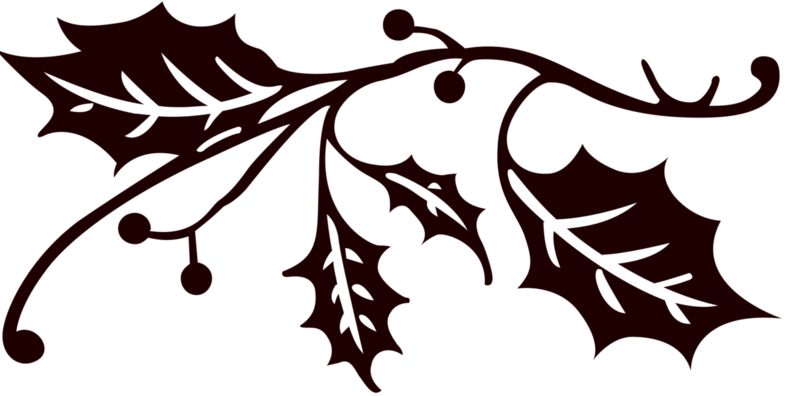 ОКТЯБРЬ1 октября – 110 лет назад (18.09(1.10).1907–23.01.1985) родился Рыжманов Григорий Никандрович, поэт, член Союза писателей СССР (1935). Участник Великой Отечественной войны. Уроженец хутора Дядин Богучарского уезда. Окончил литературно-лингвистическое отделение педагогического факультета ВГУ (1931), работал литературным сотрудником областных газет «Коммуна», «Молодой коммунар», «Будь готов!», журнала «Подъём», в книгоиздательстве, литературным консультантом во Дворце пионеров. Печатался с 1928 г. Автор книг, изданных в Воронеже: «Отрада» (1937), «Мастерёнок» (1962), «Лепта» (1968) и др. См.: Владимиров М. Стихи и поэмы Г. Рыжманова // Коммуна. – 1954. – 17 апр. ; Ласунский О. Г. Воронежские писатели. – Воронеж, 1980. – С. 65. ; Романов Е. Лепта поэта // Коммуна. – 2015. – 10 сент. – С. 4.2 октября – 80 лет назад родился Битюцкий Вячеслав Ильич (2.10.1937), общественный и культурный деятель, правозащитник, публицист, педагог, кандидат технических наук (1971), доцент (1978), краевед. Уроженец села Лемешкино Руднянского района Сталинградской области. Окончил Московский авиационный институт (1959), Российскую академию гражданской службы по специальности «юриспруденция» (1999). В Воронеже с 1959. Работал инженером, научным работником (1959–1977), доцентом Воронежского политехнического института (1977–1998). С 1997 г. юрист-консультант. Председатель правления Воронежского отделения общества «Мемориал» с момента его основания (1988). Член Общественного совета Уполномоченного по правам человека (2012). Автор книг «Реабилитация, возмещение ущерба и предоставление льгот жертвам политических репрессий» (2003), «Политические репрессии в Воронеже: путеводитель» (в соавторстве, 2011) и более 70 публикаций в местной и центральной прессе, посвящённых жертвам политических репрессий. Редактор и один из составителей издания «Воронежские сталинские списки. Книга памяти жертв политических репрессий Воронежской области» (2006). Член ВИКО, постоянный участник краеведческих чтений. В 2014 г. В. Битюцкий по результатам опроса журналистов был признан человеком года.См.: Воронежский край. Памятные даты на 2012 год. – Воронеж, 2011. – С. 88–89 ; Дьяков Д. Вячеслав Ильич Битюцкий // Воронежцы : известные люди в истории края / ред.-сост. Ю. Л. Полевой. – Воронеж, 2011. – С. 163–166 ; Тарасова С. Наш человек // Воронеж. курьер. – 2014. – 30 дек. – С. 11.5 октября – 280 лет назад (24.09(5.10).1737–24.12.1807(5.01.1808)) родился Орлов Алексей Григорьевич, граф, военный и государственный деятель, генерал-адмирал. Участник дворцового переворота 1762 г., приведшего к власти Екатерину II, за что был произведён в генерал-майоры. Командовал русской эскадрой в Средиземном море (1769). За победоносные сражения у Наварина и Чесмы (1770) получил титул князя Чесменского. Основал конный завод в селе Хреновое Бобровского уезда (1776), где была выведена новая порода лошадей – орловские рысаки. Имел поместья в Бобровском уезде (сёла Липовка, Сухая Березовка, Чесменка) и около 3 тысяч крепостных крестьян. См.: Федюнина Т. Н. Личность и деятельность А. Г. Орлова-Чесменского в контексте проблемы личности в историческом процессе // Современные проблемы и технологии обучения истории : материалы науч.-практ. семинара (Воронеж, 23–24 апр. 2010 г.). – Воронеж, 2010. – С. 164–171 ; Федюнина Т. Н. Воронежское имение А. А. Орловой-Чесменской в документах ГАВО за 1827 г. // Научные труды преподавателей и студентов исторического факультета. – Воронеж, 2011. – Вып. 6. – С. 38–41. 8 октября – 90 лет назад (8.10.1927–9.02.2013) родился Внодченко Юрий Федорович, живописец, график, заслуженный художник РСФСР (1976), член Союза художников РСФСР (1961). Уроженец села Кошарка (ныне Фрунзенский район Одесской области, Украина). Окончил живописный факультет Киевского художественного института (1956). В Воронеже с 1956 г. Преподавал в Воронежском художественном училище и институте искусств. В начале творческого пути художник активно работал в жанре сюжетно-тематической картины. С 1970-х гг. всё большее место в его творчестве занимает портрет и пейзаж, натюрморт. Участник областных, зональных, республиканских, всесоюзных выставок (с 1957). Персональная юбилейная выставка произведений Внодченко состоялась в выставочном зале Союза художников (Воронеж, 2007). Его работы представлены в музеях Воронежа, Липецка, Сыктывкара, Орла, Тамбова, Курска, в частных коллекциях России и за рубежом. Награждён орденом «Знак Почёта». Похоронен на Будённовском кладбище Воронежа.См.: Воронежский край. Памятные даты на 2012 год. – Воронеж, 2011. – С. 90 ; Герой своего времени / подгот. П. Лепендин // Воронежский телеграф. – 2013. – Февр. (№ 158). – С. 24.10 октября – 70 лет назад (10.10.1947) родилась Красикова Надежда Павловна, педагог, культпросветработник, режиссёр, лауреат Всероссийского конкурса чтецов-любителей (1968). Уроженка Воронежа. Окончила МГИК (1972). Заведующая отделом (1987), заместитель директора (1987–2000), директор (2000–2002), ведущий методист (с 2002) Областного центра народного творчества. Сотрудник «Центра духовного возрождения Чернозёмного края» (с 2004). Методист городской библиотеки искусств им. А. С. Пушкина (с 2008). Автор многих репертуарно-методических материалов, публикаций в местной и отраслевой прессе по проблемам народного творчества, пособия «Историко-культурное краеведение: книга для учителя» (2012; совместно с Ю. В. Пыльневым), книги «Константин Массалитинов. С любовью к русской песне» (2005; совместно с Н. К. Массалитиновой). Сценарист и постановщик многих областных праздников и творческих конкурсов. Организатор и преподаватель детской театральной студии «Синяя птица» при детской школе искусств № 1. См.: ВИКЭ. – Воронеж, 2009. – С. 269.11 октября – 60 лет назад (11.10.1957) в концертном зале Гарнизонного дома офицеров состоялся авторский концерт Д. Шостаковича (1906–1975). Композитор исполнял свои сочинения, квинтет (совместно с квартетом им. Бетховена), аккомпанировал романсы (солист Б. Дейнека). В 2006 г. на здании Дома офицеров в присутствии М. Л. Ростроповича была открыта мемориальная доска, посвящённая Шостаковичу.См.: Воронежский край. Памятные даты на 2012 год. – Воронеж, 2011. – С. 91 ; Кесслер И. Встреча через столетие ; Книжечка, купленная в дорогу // Близкое сердцу / И. Кесслер. – Воронеж, 2005. – С. 188–234 ; Черных Е. Два дня из жизни гения : [о воронеж. концертах Д. Шостаковича] // Галерея Чижова. – 2011. – 5–11 окт. (№ 40). – С. 25.12 октября – 95 лет назад (12.10.1922–21.09.2005) родился Соловьёв Андрей Петрович, краевед, музейный работник. Участник Великой Отечественной войны. Уроженец Воронежа. Окончил историко-филологический факультет ВГУ (1958). В 1951–1960, 1962–1979 гг. – директор Воронежского областного краеведческого музея (ВОКМ). Соловьёв активно участвовал в процессе создания филиалов музея в Воронеже и районах области, в организации археологических раскопок, реставрации ценных церковных зданий. В 1979–1984 гг. – старший научный сотрудник реставрационной мастерской. Председатель президиума Воронежского городского совета Всероссийского общества охраны памятников истории и культуры (1968–1984). См.: Попов П. Хранитель родного города / П. Попов, В. Вырыпаева // Воронеж. курьер. – 2012. – 20 окт. – С. 3. – (Воронежский телеграф).12 октября – 85 лет назад (12.10.1932–25.03.1998) родился Булынин Виктор Иванович, хирург, доктор медицинских наук (1972), профессор (1973), почётный гражданин Воронежа (1994), заслуженный деятель науки РФ (1995), Уроженец г. Ленинграда. Окончил лечебный факультет Ставропольского медицинского института. В 1975 г. В. И. Булынин был избран на должность заведующего кафедрой госпитальной хирургии Воронежского медицинского института. Им был организован кардиохирургический центр, где впервые в Воронеже проводились операции на «открытом сердце», были внедрены в практику новые методики оперативного вмешательства при врождённых и приобретённых пороках сердца. Автор более 120 научных трудов в области хирургии сердца и внутренних органов, микропластической хирургии. Награждён орденом «Дружба народов» (1981). Кафедре госпитальной хирургии ВГМА присвоено имя кардиохирурга. Именем Булынина названа улица в Воронеже. См.: Ефремов Э. Без эпитетов // Край воронежский : судьбы людские / сост. Н. Г. Пегарьков. – Воронеж, 1996. – С. 57–65 ; Ознобкина П. Виктор Иванович Булынин (1932–1998) ; Династия Булыниных // Воронежцы : известные люди в истории края // ред.-сост.Ю. Л. Полевой. – Воронеж, 2011. – С. 134–135.14 октября – 100 лет назад (1(14).10.1917–26.06.1944) родился Артемьев Иван Тимофеевич, Герой Советского Союза (1940). Уроженец слободы Азовка (или хутора Заводский) Бобровского уезда. Окончил Качинское военное авиационное училище (1941). Участник советско-финляндской и Великой Отечественной войны. Пулемётчик 69-го стрелкового полка (13-я армия, Северо-Западный фронт). Отличился в бою 12.03.1940 г. на острове Мусти-Саари северо-восточнее г. Выборг, отразив несколько ночных контратак противника. В годы войны командир авиазвена 115-го гвардейского истребительного авиаполка. 26.06.1944 г. в воздушном бою в районе г. Толочин (Витебская область) лейтенант Артемьев погиб. Похоронен в деревне Славени Толочинского района Витебской области (Беларусь), там же установлен обелиск. См.: Артемьев Иван Тимофеевич // Воронежская военно-историческая энциклопедия. – Воронеж, 2013. – Т. 1. – С. 16.15 октября – 80 лет назад (15.10.1937–2.06.2009) родился Праслов Николай Дмитриевич, историк, археолог, доктор исторических наук (2001). Уроженец села Костёнки Хохольского района Воронежской области. Окончил историческое отделение историко-филологического факультета ВГУ (1959). С 1962 г. – научный сотрудник Ленинградского отделения института археологии, а в 1988–1997 гг. – заведующий отделом палеолита. В 1976–1994 гг. – начальник Костёнковской археологической экспедиции Ленинградского отделения Института археологии АН СССР (с 1992 – ИИМК РАН). Большое внимание уделял уточнению геологического возраста памятников региона. Сфера научных интересов: памятники палеолита на территории Воронежской области. Инициатор активного внедрения естественнонаучных методов при исследовании археологических источников. См.: Синицын А. А. Памяти Николая Дмитриевича Праслова (1937–2009) // Российская археология. – 2010. – Окт. – Нояб.– Дек. (№ 4). – С. 184–186. 17 октября – 125 лет назад (5(17).10.1892–30.06.1964) родился Казьмин Пётр Михайлович, фольклорист, лауреат Государственной премии СССР (1952), народный артист СССР (1961). Племянник М. Е. Пятницкого. Уроженец села Третьяки Новохопёрского уезда Воронежской губернии (ныне Борисоглебский район). Окончил словесное отделение Нежинского историко-филологического института, в том же году защитил диссертацию по русскому песенному фольклору. В 1927–1964 гг. – художественный руководитель (с 1932 – совместно с В. Г. Захаровым) Государственного русского народного хора им. М. Е. Пятницкого. Казьмин – автор песенных текстов («Белым снегом», «Русская красавица» и др.), литературно-музыкальных композиций «Русская свадьба», «За околицей», «Посиделки», постановщик танцевально-бытовых сцен, хороводов. Автор статей по вопросам народного творчества. В РГАЛИ имеется личный фонд П. М. Казьмина.См.: Высотин А. Сразу после Пятницкого // Воронеж. неделя. – 2013. – 19–25 июня (№ 25). – С. 9.19 октября – 85 лет назад (19.10.1932) вступил в строй Воронежский завод синтетического каучука им. С. М. Кирова (с 1992 – ОАО «Воронежсинтезкаучук»). Это был один из первых в мире производителей синтетических каучуков, построенный в годы первой пятилетки в левобережной части Воронежа. ОАО «Воронежсинтезкаучук» входит в состав нефтехимической компании «СИБУР», которая с 2012 г. является стопроцентным владельцем предприятия. 23 мая 2013 г. В. Путин дал старт пуско-наладочным работам на новом производственном комплексе. В настоящее время «Воронежсинтезкаучук» является одним из крупнейших производителей высококачественных каучуков, латексов и термоэластопластов в России. Продукция предприятия реализуется как на внутреннем рынке, так и за рубежом. В состав инфраструктуры предприятия входит современная система биологической очистки сточных вод. См.: Кудрявцев Л. Д. Воронежская Гевея : хроника Воронежского завода синтетического каучука – ОАО «Воронежсинтезкаучук». – Воронеж, 2002. – 240 с. ; Воронежский край. Памятные даты на 2012 год. – Воронеж, 2011. – С. 93–95 ; Шамакина С. Самый ценный вклад // Коммуна. – 2012. – 31 мая. – С. 2 ; Рохмин Г. Никаких секретов не тая // Коммуна. – 2014. – 29 апр. – С. 2 ; Фаляхов М. Главное решение в жизни : [беседа с директором завода М. Фаляховым / записала Ю. Бурд] // Pulse Prime. – 2015. – Сент. (№ 2). – С. 12–16.20 октября – 80 лет назад (20.10.1937–24.01.2005) родилась Дерикот Раиса Ефремовна, поэтесса, краевед, коллекционер старинных народных костюмов и вышитых изделий. Уроженка слободы Новая Сотня Острогожского района Воронежской области. Окончила Россошанское педагогическое училище (1958). Работала воспитателем в детском саду (г. Россошь, 1959–1998). Одновременно водила экскурсии, вела кружок глиняной игрушки и являлась мастером по моделированию народного костюма в Доме ремёсел Россоши. Собрала коллекцию народных костюмов и старинных вышивок (более 2000 предметов). Дерикот являлась членом областного литературного объединения «Созвучие» (с 1991). Автор нескольких поэтических сборников, в том числе: «Любимому» (1993), «Моя душа в созвучиях витает…» (2007). В Росошанском районе в октябре 2015 г. прошли 10-е Дерикотовские чтения. 24 января 2016 г. в Россошанской межпоселенческой библиотеке им. А. Т. Прасолова был организован час памяти поэтессы, на котором прозвучали её стихи и были исполнены песни на её слова. См.: Беликов В. Пришла из военного детства // Коммуна. – 2008. – 10 янв. – С. 2 ; Дерикот Р. У самого края судьбы : [стихи] // Подъём. – 2011. – № 4. – С. 160–164 ; Волдочинский В. Необыкновенная мама // Воронеж. курьер. – 2012. – 20 окт. (№118). – С. 7.23 октября – 80 лет назад (23.10.1937) открылась Воронежская областная филармония. Главной задачей нового учреждения стала пропаганда музыкального искусства и исполнительского мастерства. Филармония разместилась в здании бывшего Дворянского собрания (было разрушено во время Великой Отечественной войны). Прерванная в период оккупации Воронежа гитлеровцами, деятельность филармонии возобновилась в 1944 г. Концерты до 1960 г. проходили в несохранившемся здании Дома учителя на пр. Революции. Позднее филармония располагалась в помещении нынешнего ТЮЗа, а с 1963 г. находится на пл. Ленина, д. 11а. В настоящее время в филармонии работают более 20 творческих коллективов, в том числе: Воронежский академический симфонический оркестр; Губернаторсий эстрадно-духовой оркестр; Театр поэзии «Элегия»; Ансамбль русской песни «Воронежские девчата»; Ансамбль русской народной музыки, песни и танца «Балалайка»; Ансамбль казачьей песни «Держава»; Мужской хор Воронежской филармонии; Джазовый коллектив «Полуночный оркестр» и др. Коллектив филармонии объединяет артистов различных жанров таких, как камерный, классический, народный и эстрадный. Через систему абонементов в зал филармонии привлекается самая разнообразная аудитория. См.: Воронежский край. Памятные даты на 2012 год. – Воронеж, 2011. – С. 96–97 ; Радевич А. Филармония. Новый сезон // Время культуры. – 2014. – Сент. (№ 9). – С. 10 ; Столповская Н. Мужской хор : возвращение к истокам // Коммуна. – 2015. – 13 янв. – С. 3 ; Роготовская Н. «Предчувствию любви» – браво! : симфонический оркестр филармонии представляет «юбилейное» творчество // Берег. – 2015. – 16 янв. – С. 21 ; 90 лет. Воронежский академический симфонический оркестр / [авт. текста: Т. В. Юрова, Б. Я. Табачников]. – Воронеж, 2015. – 64 с. : ил., портр.24 октября – 195 лет назад (12(24).10.1822–27.08(08.09).1885) родился Де-Пуле Михаил Фёдорович, краевед, литератор, педагог и общественный деятель. Уроженец села Хренного Липецкого уезда Тамбовской губернии. Окончил философский факультет Харьковского университета (1846). Преподаватель русского языка и истории Воронежского кадетского корпуса (1848–1865). Редактор неофициальной части Воронежских губернских ведомостей (1862–1863). Участник второвского кружка, друг и душеприказчик И. С. Никитина. Один из организаторов Воронежской публичной библиотеки (1864). Автор биографической книги об А. В. Кольцове (1878). С начала 1850-х гг. публиковался в местных и столичных периодических изданиях. См.: Литвинов В. В. Материалы для биографии М. Ф. Де-Пуле // Памятная книжка Воронежской губернии на 1915 год. – Воронеж, 1915. – Отд. IV. – С. 1–7 ; Кузнецов В. И. Взлёт и падение Де-Пуле // «Я Руси сын!». – Воронеж, 1974. – С. 97–107 ; «Открыта на пользу общую...» : к 150-летию Воронежской областной универсальной научной библиотеки им. И. С. Никитина. – Воронеж : Центр духов. возрождения Чернозём. края, 2013. – 288 с. : ил. – Имен. указ.: с. 277.25 октября – 70 лет назад (25.10.1947) родился Непомнящий Игорь Михайлович, артист оперы и оперетты (бас), педагог, заслуженный артист РСФСР (1984). Уроженец г. Одессы УССР. Окончил фортепианное отделение Краснодарского музыкального училища, факультет актёров музыкального театра ГИТИСа (1974). С 1974 – солист Воронежского театра оперы и балета. Основные партии: Мельник («Русалка» А. Даргомыжского), Пётр («Виват, Россия!» Г. Ставонина), Король Филипп («Дон Карлос» Дж. Верди), Мефистофель («Фауст» Ш. Гуно), Порги («Порги и Бесс» Дж. Гершвина) Барон Мориц, Мистер Икс («Марица», «Принцесса цирка» И. Кальмана) и др. Преподаватель музыкальной школы (1974–1984), вокального факультета Воронежской государственной академии искусств (ВГАИ, с 2003). Директор Воронежского театра оперы и балета (1988–2013). См.: Воронежский край. Памятные даты на 2012 год. – Воронеж, 2011. – С. 98–99 ; Ждан Р. Вся жизнь – театр // Pulse Воронеж. – 2013. – Окт. – С. 74–79 ; Жукова Е. Судьба оперного театра : внезапная драма или долгожданная премьера? // Галерея Чижова. – 2013. – 16–22 окт. (№ 41). – С. 28.26 октября – 60 лет назад (26.10.1957) родился Юрасов Александр Николаевич, геральдист, краевед, коллекционер, заслуженный член Всероссийского геральдического общества (1998), член-корреспондент Российской генеалогической федерации (2005). Уроженец г. Мелекесс Ульяновской области. Окончил в Тамбове высшее военное авиационно-инженерное училище (1978), во Владивостоке – Тихоокеанский военно-морской институт (1987), Дальневосточный государственный университет (2003). Служил в Вооруженных Силах (1975–2003), подполковник. В Воронеже с 2003 г. Председатель областного комитета ветеранов войны и военной службы (с 2004–2013). Заместитель председателя воронежского отделения Всероссийского геральдического общества (2005–2007). Член геральдической комиссии при губернаторе Воронежской области (с 2005). Автор изданных в Воронеже книг: «О символах Воронежского края» (2004), «Геральдический словарь Воронежского края» (2005), «Эмблематика Черноземья» (2008), «Воронеж – город воинской славы» (2008), «Символы Воронежской области» (2010). Главный редактор «Воронежской военно-исторической энциклопедии» в 3-х томах (2013–2015).См.: ВИКЭ. – Воронеж, 2009. – С. 633.27 октября – 90 лет назад (27.10.1927–19.10.1987) родился Серый Александр Иванович, кинорежиссёр, сценарист. Уроженец села Рамонь Воронежского уезда Воронежской губернии. Окончил Московский авиационный институт (1951), Высшие режиссёрские курсы (1958). Позднее работал на «Мосфильме», Одесской киностудии. Снял фильмы: «Выстрел в тумане» (1964; совместно с А. А. Бобровским), «Иностранка» (1966; совместно с К. И. Жуковым), «Вежливость» (1968), , «Ты – мне, я – тебе» (1977; сценарист совместно с Г. И. Гориным), «Берегите мужчин» (1983). Особым успехом пользовался фильм «Джентльмены удачи» (1971). Покончил жизнь самоубийством. См.: Образцова Л. Рамонь: четыре века истории. – Воронеж, 2013. – 384 с. – Имен. указ.: 376 ; Ряполов С. Александр Серый : трагедия жизни комедийного режиссёра // Воронежский телеграф. – 2014. – Дек. (№ 180). – С. 36–37.27 октября – 60 лет назад (27.10.1957–21.09.2012) родилась Стародубцева Татьяна Александровна, гимнастка, тренер (прыжки в воду), мастер спорта СССР по гимнастике (1973), заслуженный тренер СССР по прыжкам в воду (1992), чемпионка РСФСР по спортивной гимнастике (1973). Уроженка Воронежа. Окончила ВГПИ (1978). С 1977 г. на тренерской работе в воронежской областной СДЮШОР (прыжки в воду), с 1993 г. старший тренер-преподаватель этой школы. На летних Олимпийских играх в Сиднее и Афинах (2000, 2004) была тренером сборной РФ по прыжкам в воду. Воспитала многих известных спортсменов международного уровня, в том числе Д. Саутина, А. Лушпаеву, Д. Стародубцева и др. Неоднократно признавалась лучшим тренером года в России и Воронежской области. Похоронена на кладбище посёлка Будёновский недалеко от Масловки. В 2013 г. в воронежском Дворце подводного спорта стартовал первый турнир памяти Татьяны Стародубцевой.См.: Корякин В. Д. Им рукоплескали… : очерки и рассказы о выдающихся воронежских спортсменах / В. Д. Корякин. – Воронеж : ИПФ «Воронеж», 2007. – 357 с. : ил. 31 октября – 120 лет назад (19(31).10.1897) в Воронеже открылось третье филиальное отделение Публичной библиотеки, которому было присвоено имя И. С. Никитина. См.: Отчёт Воронежской Публичной библиотеки и её отделений имени А. В. Кольцова и И. С. Никитина в Воронеже и отделения в г. Боброве за 1897 год. – Воронеж, 1898. – [Отд. 3]. – С. 1 ; Фирсов Б. А. Книга, доступная всем. Из истории филиального отделения им. И. С.  Никитина Воронежской публичной библиотеки // Воронежский краеведческий вестник / ВОУНБ им. И. С. Никитина. – Воронеж, 2014. – Вып. 14. – С. 63–72.31 октября – 105 лет назад (18(31).10.1912–9.03.1995) родился Машкин Сергей Иванович, биолог, педагог, доктор биологических наук (1965), профессор ВГУ (1966), специалист в области дендрологии, генетики и селекции растений. Уроженец села Большое Городище Корочанского уезда Курской губернии. Закончил биологический факультет ВГУ (1939). Участник Великой Отечественной войны. В 1949 г. защитил кандидатскую диссертацию по теме «Дендрофлора Воронежской области в систематическом и географическом отношениях». С 1948 г. преподавал в ВГУ, занимая разные должности. Директор Ботанического сада (1953–1954), декан биолого-почвенного факультета ВГУ (1965–1969). Председатель Воронежского отделения Всесоюзного общества генетиков и селекционеров им. Н. И. Вавилова (с 1966). Один из организаторов НИИ лесной генетики и селекции. Автор более 250 работ, в том числе «Дикорастущие и разводимые деревья и кустарники Воронежской области» (1952), «Ботанический сад ВГУ» (1954), «Дендрология Центрального Черноземья» (1971) и др. См.: С. И. Машкин : указ. лит. / сост. А. В. Золотова; ред. М. М. Вересин. – Воронеж, 1983. – 40 с. ; Машкин С. И. Мой путь к знаниям и науке : воспоминания / С. И. Машкин ; [послесл., публ. М. И. Николаевой]. – Воронеж : Изд-во ВГУ, 2005. – 130 с. : ил. 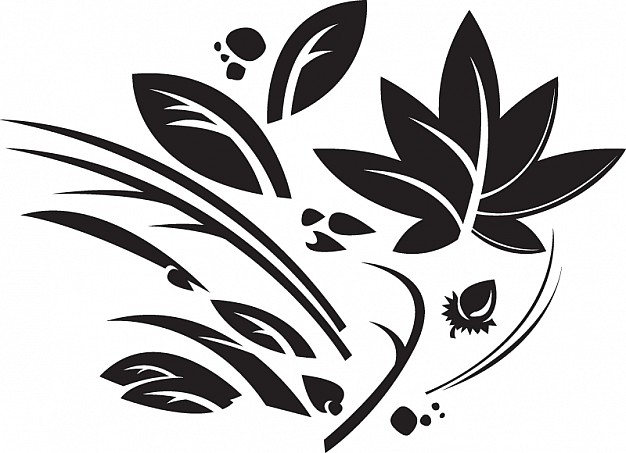 Ноябрь1 ноября – 95 лет назад (1.11.1922–18.08.1994) родился Фролов Михаил Фёдорович, живописец, член Союза художников (1958). Участник Великой Отечественной войны. Уроженец деревни Нелжи Воронежского уезда (ныне Рамонский район). С 1929 г. в Воронеже. Учился в Воронежском художественном училище в 1940 г., продолжил учёбу в Пензенском художественном училище (1945–1946). Член воронежского областного товарищества «Художник» (1946). Работал в жанрах тематической композиции, портрета, пейзажа. Участник областных, зональных и республиканских выставок с 1947 г. В 1974 г. в Воронеже состоялась персональная выставка Фролова. См.: Касюкова Л. Художник – золотые руки // Коммуна. – 1972. – 10 дек. ; Каталог юбилейной выставки произведений художника Фролова Михаила Фёдоровича в связи с пятидесятилетием со дня рождения и двадцатипятилетием творческой деятельности / вступ. ст. П. П. Никифорова. – Воронеж, 1974. – 18 с.2 ноября – 150 лет назад (21.10(2.11).1867–6.11.1942) родился Трунов Михаил Павлович, историк, краевед, культурный и общественный деятель. Уроженец Воронежа. Окончил медицинский факультет Московского университета (1891), работал в хирургическом отделении Воронежской губернской земской больницы. Член ВУАК (1901). Занимался археологическими раскопками. С лета 1906 г. поселился в г. Липецке, был инициатором создания и первым директором (1918–1925) местного музея. Трунов впервые ввел в научный оборот сведения о Гагаринской стоянке эпохи позднего палеолита. В 1925 г. Был необоснованно репрессирован и выслан из Липецка; вернувшись, работал врачом диспансера. В 1931 г. вновь репрессирован по так называемому делу краеведов, сослан в Западную Сибирь. С 1934 г. жил в посёлке Лисий Нос Ленинградской области, работал в больнице на станции Лахта. Автор многих краеведческих трудов.См.: Пасичник А. В. М. П. Трунов как археолог // Новик : сборник научных работ аспирантов и студентов исторического факультета Воронежского университета. – Воронеж, 2010. – Вып. 15. – С. 13–25.3 ноября – 130 лет назад (22.10(3.11).1887–4.07.1964) родился Маршак Самуил Яковлевич, поэт, переводчик, мемуарист, лауреат Государственных премий СССР (1942, 1946, 1949, 1951), Ленинской премии (1963). Уроженец Воронежа, где прошло его раннее детство. С лета 1896 г. жил с родителями в г. Острогожске Воронежской губернии, в 1899–1902 гг. учился в местной гимназии; уже тогда начал писать стихи. В 1902 г. семья переехала в Петербург. Публиковался с 1904 г. В 1911 г. предпринял путешествие в Палестину и Сирию, через год уехал с женой в Англию и Ирландию, прослушал курс лекций в Лондонском университете на факультете искусств. Весной 1915 г. Маршак прибыл в Воронеж, где служил в конторе трубочного завода, одновременно занимался с детьми беженцев из западных губерний России. Маршак известен как автор многих произведений, преимущественно для детей. Впоследствии руководил детским отделом Государственного издательства. Чрезвычайно популярными стали его книжки «Тихая сказка» (1956), «Вакса-Клякса», «Угомон» (обе – 1958), сочинял пьесы-сказки «Двенадцать месяцев»(1943, 1962), «Горя бояться – счастья не видать» (1922, 1954), «Умные вещи» (1940, 1964). Большой популярностью пользуются стихи Бернса, сонеты Шекспира в переводе Маршака. Почти в конце своей жизни Маршак написал повесть о своём детстве «В начале жизни» (1960). В Воронеже 2012 г. был объявлен Годом Маршака, были изданы книги «Переводы: Шекспир, Блейк, Бёрнс, Байрон, Киплинг, из еврейской поэзии», «Воронежское: (из мемуаров и лирики)». К 125-летнему юбилею поэта в Воронеже опубликована однодневная газета «На родине Маршака». В Воронеже имя поэта носит Центральная детская городская библиотека. Дома, где Маршак жил, отмечены мемориальными досками: в Воронеже (ул. К. Маркса, 72), Острогожске (ул. Орджоникидзе, 133). Также в этих городах именем Маршака названы улицы. В 2015 г. в Воронеже прошёл детский театральный фестиваль «Маршак», был открыт памятник поэту работы скульптура М. Дикунова. Воронежские областные библиотеки в День города (19 сентября) провели фестиваль книги, посвящённый творчеству Маршака. См.: Гейзер М. Маршак / М. Гейзер. – Москва : Молодая гвардия, 2006. – 327 с. : ил. – (Жизнь замечательных людей ; Вып. 989) ; Воронежский край. Памятные даты на 2012 год. – Воронеж, 2011. – С. 101–103 ; Бердинских В. Самуил Маршак // История советской поэзии. – Москва, 2014. – С. 269–282 ; Троков О. Кто делает фестиваль МАРШАК // Слова. – 2015. – Сент. (№ 3). – С. 8–11 ; Лепендин П. Память творцов : [открытие в Воронеже мемориальной доски поэту, утерянной при ремонте здания] // Воронеж. курьер. – 2015. – 21 апр. – С. 8 ; Возвращение домой : в Воронеже открыли первый в мире памятник Маршаку // Воронеж. курьер. – 2015. – 3–9 нояб. – С. 2–3.3 ноября – 60 лет назад (3.11.1957) родился Ворошилин Александр Александрович, архитектор, дизайнер, живописец, член Союза художников (2006). Уроженец Воронежа. Окончил архитектурный факультет ВИСИ (1979). Участник областных, зональных, всероссийских, зарубежных выставок. В 2013 г. участвовал в групповой выставке «Возвращение к свету» в Доме русского зарубежья им. А. Солженицына. С 1983 г. преподаватель в изостудии ДК «Электроника». Один из инициаторов создания художественной группы «Автор» (1987–1993), организовавшей в Воронеже и за рубежом ряд выставок. С 2002 г. – доцент кафедры дизайна ВГАСУ. Работает в различных жанрах и направлениях изобразительного искусства: живопись, эмаль на меди, витраж, батик и др. Героями его картин часто становятся музыканты, артисты театра и цирка, пейзажи. В последнее время художник всё чаще обращается к сюжетам Нового и Ветхого Заветов. Автор работ: «Солнечный день» (1998), «Перед Рождеством» (1998), «Оттепель» (1999), «Воронеж православный» (2011), «Поздняя осень» (2012), «Зимние каникулы» (2013) и др. См.: Ворошилин А. А. Траектория возвращения художника Александра Ворошилина: [беседа / записала Т. Дьякова] // Время культуры. – 2012. – Нояб. (№ 21). – С. 18–19 ; Дьякова Т. А. Надо лишь открыть своё сердце Свету... // Мозаика преображений культурного пространства : сб. ст. – Воронеж, 2012. – С. 210–213 ; Жидких А. «Весна» на Кольцовской улице : в художественной галерее «Нефта» – праздник от Ворошилиных // Берег. – 2013. – 28 февр. – С. 15 ; Городские пейзажи в творчестве воронежского художника Александра Ворошилина // Парадный квартал. – 2014. – Февр. – С. 42–43 ; Дьякова Т. Город, который посещают ангелы : (творчество художника Александра Ворошилина) // Подъём. – 2014. – № 4. – С. 203–206 ; Мишина О. Карнавал на Кирова : в муниципальном выставочном зале показывают творчество Александра Ворошилина // Берег. – 2015. – 22 дек. – С. 110.4 ноября – 85 лет назад (4.11.1932) родился Чернышов Николай Михайлович, геолог, педагог, доктор геолого-минералогических наук (1972), профессор ВГУ (1974), член-корреспондент РАН (1994), заслуженный деятель наук РФ (1997). Уроженец села Боровского Добринского района Воронежской области (ныне Липецкая область). Окончил геологический факультет ВГУ (1955). Заведующий кафедрой минералогии и петрологии ВГУ (с 1968). Сфера научных интересов: геология месторождений цветных и благородных металлов, геодинамика, магматизм. Им было научно обосновано наличие и последующее открытие в центре России ряда платиноидно-медно-никелевых месторождений. Автор около 500 работ, в том числе книг: «Платиносодержащие формации Воронежского кристаллического массива» (2002), «Литосфера Воронежского кристаллического массива по геофизическим и петрофизическим данным» (2012), «Типы, состав и генетические особенности золото-платинометалльного оруденения в железистых кварцитах Старооскольского рудного района КМА (Центральная Россия)» (2014).См.: Воронежский край. Памятные даты на 2012 год. – Воронеж, 2011. – С. 101–103 ; Николай Михайлович Чернышов : библиогр. указ. / сост. Е. Н. Петренко. – Воронеж, 2002. – 48 с., ХХI c. – (Учёные Воронежского государственного университета) ; Кройчик Л. Е. Годы поисков, годы свершений : Линия жизни Николая Михайловича Чернышова. – Воронеж, 2012. – 192 с., [6] л. ил. ; Чернышов Н. М. «Нам нужны прорывы» : [беседа с зав. кафедрой минералогии ВГУ Н. Чернышовым / записал В. Волдочинский] // Воронеж. курьер. – 2012. – 24 янв. – С. 1, 2 ; Полтаев Г. Человек – клад : к 80-летию Николая Чернышова // Воронежский телеграф. – 2012. – Нояб. (№ 154). – С. 10–11 ; [Члену-корреспонденту РАН Н. М. Чернышову – 80 лет] // Вестник Российской академии наук. – 2013. – Янв. (№ 1). Т. 83. – С. 96. 4 ноября – 80 лет назад (4.11.1937–7.03.2012) родился Сысоев Пётр Васильевич, прозаик, мемуарист, член Союза журналистов (1970), член Союза писателей СССР (1983). Уроженец села Костёнки Гремяченского района Воронежской области (ныне Хохольский район). Окончил Воронежский химико-механический техникум (1956), Литературный институт им. А. М. Горького (1970). Работал на заводах синтетического каучука (г. Сумгаит Азербайджанской ССР, 1959–1962; Воронеж, 1963–1967). Редактор многотиражной газеты на воронежском радиозаводе (1967–1971). Сотрудник газеты «Молодой коммунар» (1971–1976). Заведующий редакцией художественной и детской литературы Центрально-Чернозёмного книжного издательства (1976–1986). Начало литературной деятельности относится к 1964 г. Автор изданных в Воронеже книг: «Чужой» (1979), «...И сотвори себя» (1982), «Жизнь с понедельника» (1987), «Былое» (2007), «Второй фронт» (2008).См.: Сысоев Пётр Васильевич // Биобиблиографический справочник / Воронеж. регион. отд-ние Союза писателей России. – Воронеж, 2011. – С. 70–71 ; Жихарев В. Умер Пётр Сысоев // За строкою строка : хроника писательского собщества / В. Жихарев. – Воронеж, 2013. – С. 73–74.4 ноября – 60 лет назад (4.11.1957) родился Ткачёв Александр Васильевич, гимнаст, педагог, заслуженный мастер спорта СССР (1980), судья международной категории, многократный чемпион СССР и обладатель Кубка СССР (1977–1981), чемпион и призёр Европы (1977, 1979, 1981), победитель Кубка мира (1977–1980), олимпийский чемпион в командном первенстве и упражнениях на брусьях, серебряный призёр в упражнениях на кольцах (1980), многократный чемпион мира в различных видах спортивной гимнастики (1978–1981), абсолютный чемпион Европы (1981). Уроженец г. Семилуки. Окончил факультет физической культуры ВГПИ (1980). Именем Ткачёва назван один из гимнастических элементов упражнений на перекладине («Перелёт Ткачева»). В 1991 г. переехал во Францию, где занимался тренерской работой. С 2002 г. проживает в США, открыл спортивный клуб, в котором тренируются юные американцы. См.: Лепендин А. Перелёт через полвека : [к 50-летию заслуженного мастера спорта по спортивной гимнастике, олимпийского чемпиона Александра Васильевича Ткачёва] // Воронеж. курьер. – 2007. – 8 нояб. – С. 10.5 ноября – 190 лет назад (24.10(5.11).1827–27.01(08.02).1885) родился Северцов Николай Алексеевич, зоолог и географ, путешественник, один из пионеров экологии и эволюционного учения в России. Уроженец сельца Петровского (ныне Ясенки Бобровского района). Окончил естественное отделение физико-математического факультета Московского университета (1846). Участвовал в нескольких экспедициях по исследованию Тянь-Шаня, пустыни Кызылкум, Памира и других регионов Средней Азии, изучал жизнь птиц в различных районах России, собрал богатые коллекции фауны и флоры Памира. Автор книг: «Периодические явления в жизни зверей, птиц и гад Воронежской губернии» (1855; 1950), «Орнитология и орнитологическая география Европейской и Азиатской России» (1897), «Орографический очерк Памирской горной системы» (1886). Именем Северцова названы пик в хребте Петра I, ледники на Памире и в Заилийском Алатау, а также некоторые животные и растения. В 1881 г. учёный поселился в родовой усадьбе в селе Ясенки. Утонул в реке Дон близ села Духовое современного Лискинского района. В 1974 г. Лесная улица посёлка Придонского была переименована в честь Н. А. Северцова (г. Воронеж, Советский район).См.: Николай Алексеевич Северцов // Воронежский юбилейный сборник. Т. 2. – Воронеж, 1886. – С. 675–678 ; Северцовы // Сказ о земле Бобровской / Н. И. Капустина, Л. В. Кригер и др. – Воронеж, 2009. – Гл. IV. – С. 201–207 ; Дальний Б. Д. Н. А. Северцев путешественник и зоолог / Б. Д. Дальний. – Воронеж : Облкнигоиздат, 1950. – 36 с. – (Наши замечательные земляки) ; Черных Е. «Индиана Джонс» из Воронежа : [о жизни дворянина и учёного Н. А. Северцова] // Галерея Чижова. – 2009. – 28 окт. – 3 нояб. (№ 44). – С. 28. 5 ноября – 140 лет назад (24.10(5.11).1877–26.06.1941) родился Шестаков Андрей Васильевич, историк, педагог, журналист, член-корреспондент АН СССР (1929). Уроженец села Соломбала Архангельской губернии. Окончил Институт красной профессуры (1924). В революционном рабочем движении участвовал с 1898 г. В 1917–1920 гг. работал в Воронеже. С осени 1919 г. являлся первым редактором газеты «Воронежская коммуна». В 1920-е гг. преподавал общественные науки в ряде московских вузов. В 1930-е гг. – директор музея Революции СССР. Автор работ по политической истории России XX в., истории русского крестьянства, в т.ч. книг: «Очерки по истории наёмного труда в сельском хозяйстве России» (1924), «Крестьянская революция 1905–1907 гг. в России» (1926), «Классовая борьба в деревне ЦЧО в эпоху «военного коммунизма» (1930), учебников по истории для средней и высшей школы. Под его редакцией вышел сборник документов «Комбеды Воронежской и Курской областей» (1935). Именем Шестакова названа улица в Воронеже.См.: Гайворонский А. И. Деятельность А. В. Шестакова в Воронеже // Записки воронежских краеведов. Вып. второй. – Воронеж, 1983. – С. 35–47.6 ноября – 130 лет назад (25.10(6.11).1887–11.12.1961) родился Черских Дмитрий Григорьевич, живописец, рисовальщик, член Союза художников (1934). Уроженец Воронежа. Учился в Воронежской бесплатной рисовальной школе у художников Л. Г. Соловьёва, М. И. Пономарёва, а с 1908 г. – у А. А. Бучкури. Окончил в 1922 г. Воронежские свободные художественные мастерские. Участвовал на выставке «Художники ЦЧО за 16 лет» (1933). В 1934 г. вступил в товарищество «Художник» и принят в Союз художников. Автор тематических картин, портретов и пейзажей. Оставил много рисунков, исполненных в технике акварели, пастели и карандашом. Участвовал в городских, областных, межобластных выставках с 1916 г. В 1962 г. состоялась посмертная выставка Черских в Воронежском областном музее изобразительных искусств. Представлен в Воронежском областном краеведческом музее, Воронежском областном художественном музее. Автор воспоминаний «Моё время».См.: Черских Д. Г. Моё время : воспоминания о воронежских художниках. 1919–1922 гг. / Д. Г. Черских; «Рассказы об отце» / Н. Д. Черских Д. Г. Черских. – Воронеж, 2004. – 67 с. : ил. – (Б-ка журн. «Русский провинциальный журнал – Воронеж». Мемуары ; Вып. 4).7 ноября – 160 лет назад (26.10(7.11).1857–9.02.1932) родился Багалей Дмитрий Иванович, историк, профессор (1887), академик РАН (1919). Из семьи ремесленника. Уроженец Киева. Окончил историко-филологический факультет Киевского университета (1880). Преподавал (с 1884) в Харьковском университете, где в 1906–1911 гг. был ректором. Член Государственного Совета (1906, 1911–1914). Харьковский городской голова (1914–1917). Автор книг: «Очерки из истории колонизации степной окраины Московского государства» (1887), «К истории заселения и хозяйственного быта Курской и Воронежской губерний» (1896) и др. Член ВУАК (с 1900). Публиковал рецензии на работы воронежских краеведов. В марте 1911 г. приезжал в Воронеж на открытие выставки, посвящённой Н. И. Костомарову. Автор брошюры «Костомаровские дни в Воронеже. 27–29 марта 1911 г.».См.: Кравченко В. В. Д. И. Багалей : научная и общественная деятельность / Институт истории АН УССР. – Харьков : Основа, 1990. – 176 с.7 ноября – 100 лет назад (25.10(7.11)1917) произошла Октябрьская революция (полное официальное название в СССР – Великая Октябрьская социалистическая революция). В результате революции к власти в России пришло правительство, сформированное II Всероссийским съездом Советов. Советская власть в Воронеже была установлена 30 октября (12 ноября) 1917 г. В этот день солдаты 5-го пулемётного полка под командованием Н. К. Шалаева овладели штабом 8-й бригады, разоружили офицеров. Вооружённые отряды рабочих заняли заводы, вокзал, почту, телеграф, электростанцию. В 12 часов дня власть в городе перешла в руки Военно-революционного комитета, его председателем был большевик А. С. Моисеев. Почти одновременно с Воронежем и Острогожском Советская власть победила в Боброве, Новохопёрске. В марте 1918 г. Советская власть была установлена на всей территории Воронежской губернии. Ревком взял под свой контроль банк. Был введён рабочий контроль на заводах и фабриках, началась национализация крупных промышленных предприятий (заводы Рихард-Поле, Столля, трубочный и др.). Создавались новые органы власти – Советы рабочих, солдатских и крестьянских депутатов. 11 мая 1918 г. была распущена Воронежская городская дума. В честь революционных событий в Воронеже, на здании бывшего «Дома губернатора» (пр. Революции, 22), где располагался Военно-революционный комитет, установлена мемориальная доска. Центральная улица города Большая Дворянская переименована в проспект Революции. До сих пор в Воронеже одна из улиц называется «улица 25 Октября».См.: Лаппо Д. Д. В красно-белом отсвете трагедии : Воронежская губерния : 1917–1920 годы / Д. Д. Лаппо. – Воронеж : Центр.-Чернозём. кн. изд-во, 1993. – 254 с. ; Тимофеев Н. Революция и театр // Воронеж. курьер. – 2006. – 23 февр. – С. 8 ; Потрясения 1917 года : К 90-летию третьей русской революции / подгот. П. Попов // Воронеж. курьер. – 2007. – 3 нояб. – С. 3–4. – (Воронежский телеграф; № 105) ; Заволокина Т. М. Празднование первой годовщины Октябрьской революции Коллегией по делам пленных и беженцев в Борисоглебском уезде // Воронежское краеведение: традиции и современность : материалы науч.-практ. конф. (Воронеж, 27 ноября 2011 г.) – Воронеж, 2012. – С. 45–49 ; Карпачёв М. По чьей вине : как правительство и крестьянство сделали революцию неизбежной // Воронеж. курьер. – 2014. – 8 авг. – С. 3 ; Лызлов М. Этюды в багровых тонах : каким был день 7 ноября в Воронеже в 1917 году / М. Лызлов, Г. Гуторович ; подгот. А. Сорокин] // Воронеж. курьер 7. – 2014. – 6 нояб. (№ 44). – С. 20.7 ноября – 80 лет назад (7.11.1937) основан Борисоглебский муниципальный драматический театр им. Н. Г. Чернышевского. Возник на базе театра зерносовхоза «Воробьёвский» как колхозно-совхозный Борисоглебский театр. До 1937 г. в здании театра ставились спектакли (упоминаются 1930, 1935), но постоянной труппы актёров не было. Новому театру было предоставлено здание бывшего «Народного дома». 7 ноября 1937 г. состоялась первая премьера. С начала июня по конец ноября 1943 г. в Борисоглебском драматическом театре выступал Воронежский областной драматический театр. За театральный сезон обычно выпускается около 12 премьер. Помимо классических постановок здесь ежегодно ставят современных авторов, а также комедийные и музыкальные спектакли, которые идут в большом и камерном залах. Борисоглебцы часто гастролируют в городах Воронежской, Саратовской, Тамбовской, Липецкой, Волгоградской областей. Выступали они также перед зрителями Украины, Белоруссии, г. Брно в Чехословакии.См.: Воронежский край. Памятные даты на 2012 год. – Воронеж, 2011. – С. 80–81 ; Черников В. [Из истории Борисоглебского драматического театра имени Н. Г. Чернышевского] // Воронеж. неделя. – 2013. – 10–15 янв. (№ 2). – С. 4, 9 ; 20–26 марта (№ 12). – С. 9 ; 27 марта –2 апр. (№ 13). – С. 9 ; 24–30 июля (№ 30). – С. 4, 9 ; Лепендин П. Где согревается душа : Борисоглебский театр продолжает удивлять // Воронежский телеграф. – 2013. – Апр. (№ 160). – С. 22–23 ; Черников В. В. Неподалёку от войны : Борисоглебский драматический театр им. Н. Г. Чернышевского в 1941–1945 гг. // Подъём. – 2013. – № 6. – С. 169–180 ; Писклова Т. Новый сезон с новой труппой // Борисоглебский вестник. – 2014. – 17 окт. (№ 42). – С. 13 ; Лепендин П. Живой интерес : Борисоглебский театр радует молодую публику премьерами // Воронеж. курьер. – 2014. – 2 дек. – С. 9 ; Черников В. Борьба хорошего с лучшим : [об истории Борисоглебского драматического театра им. Н. Г. Чернышевского] // Воронеж. неделя. – 2014. – 26 марта – 1 апр. (№ 13). – С. 10 ; 2–8 апр. (№ 14). – С. 9 ; Черников В. Сельский мюзикл и крутой поворот : один год из жизни провинциального театра // Воронеж. неделя. – 2015. – 13–19 мая (№ 19). – С. 11 ; 20–26 мая (№ 20). – С. 11. 10 ноября – 115 лет назад (28.10(10.11).1902–24.10.1960) родился Неделин Митрофан Иванович, военачальник, главный маршал артиллерии (1959), Герой Советского Союза (28.04.1945). Участник Гражданской войны, Гражданской войны в Испании (1936–1939), советско-финляндской войны (1939–1940) и Великой Отечественной войны. Окончил артиллерийские курсы усовершенствования командного состава (1941), военную академию им. Дзержинского. Во время Великой Отечественной войны командовал артиллерийской бригадой, корпусом, артиллерией ряда армий и фронтов. Полководческий талант М. И. Неделина ярко проявился при форсировании Днепра, в Яссо-Кишинёвской операции, при освобождении Белграда, Будапешта и Вены. М. И. Неделин был одним из организаторов и первым Главнокомандующим ракетными войсками СССР. Митрофан Иванович погиб 24 октября 1960 г. при исполнении служебных обязанностей. Похоронен на Красной площади в Москве. Именем Неделина названы улицы в Москве и Воронеже, площадь в Борисоглебске, где установлены памятник (1964) и мемориальная доска. См.: Воронежский край. Памятные даты на 2007 год. – Воронеж, 2006. – С. 100 ; Бредихина Л. Путь, ставший судьбой : к 100-летию со дня рождения М. И. Неделина / Л. Бредихина. – Борисоглебск, 2007. – 60 с. ; Дьяков Д. Маршал огня : Митрофан Иванович Неделин // Воронежцы: Знаменитые биографии в истории края. – Воронеж, 2007. – С. 465–469.11 ноября – 85 лет назад (11.11.1932–3.08.2011) родился Пензин Сталь Никанорович, киновед, кинокритик, медиапедагог, кандидат искусствоведения (1968), доцент, член Союза кинематографистов РФ (1974), лауреат премии Гильдии киноведов и кинокритиков Союза кинематографистов (1987, 2003). Уроженец г. Сызрани Куйбышевской области. В Воронеже с 1933 г. Окончил историко-филологический факультет ВГУ (1955), аспирантуру ВГИКа (1967). Основная сфера научных и педагогических интересов: теория и практика кинообразования. Руководитель городских киноклубов в Воронеже. «Публиковался в журналах «Искусство кино», «Педагогика», «Подъём», «Кольцовский сквер» и др. Автор многих книг, в том числе: «Кино Андрея Платонова» (1999), «Мой Воронеж после войны» (2008), «Мир кино» (2009), «Кино в Воронеже» (2011). В 2012 г. в Воронеже в фойе кинотеатра «Пролетарий» установлена мемориальная доска С. Пензину.См.: Воронежский край. Памятные даты на 2012 год. – Воронеж, 2011. – С. 108 ; Евтушенко Г. Мой учитель // Воронеж. курьер. – 2012. – 10 нояб. – С. 7 ; Лепендин П. Жизнь его – кинематограф // Воронеж. курьер. – 2012. – 10 нояб. – С. 7 ; Другой рядом с тобой : памяти Сталя Никаноровича Пензина / [ред.-сост. В. В. Гааг]. – Воронеж : ИПЦ ВГУ, 2012. – 220 с. – Библиогр.: с. 186–218.13 ноября – 230 лет назад (2(13).11.1787) образована Воронежская городская Дума – распорядительный орган в системе городского самоуправления в Воронежской губернии в 1787–1918 гг. Председателем Думы был городской голова Воронежа. С 1870 г. по новому городскому положению избиралась в расширенном составе, её исполнительным органом являлась Воронежская городская управа. Три равные группы гласных (по 24) избирались в думу на 4-летний срок тремя неравными имущественными разрядами (куриями) городского общества, так что подавляющее представительство в думе получала зажиточная верхушка города. В компетенцию Думы входили различные вопросы городского быта: мощение улиц, пожарное дело, водопровод, благоустройство скверов, общественный транспорт и т.д. Городская Дума распущена 11 мая 1918 г. коллегией исполнительного комитета Воронежского губернского совета рабочих и крестьянских депутатов. Её заменил Воронежский городской Совет рабочих и красноармейских депутатов. См.: Попов П. А. Городское самоуправление Воронежа. 1870–1918 / П. А. Попов ; науч. ред. А. Н. Акиньшин. – Воронеж : Кварта, 2006. – 423 с. : ил. – Библиогр.: с. 400–413. – Указ.: с. 414–421 ; Чвикалов А. И. Провинциальная печать, письма населения в управу как фактор связи городского самоуправления с жителями города во второй половине ХIХ – начале ХХ вв. // Вестник Воронежского государственного технического университета. – 2011. – Том 7, № 5. – С. 228–231 ; Чвикалов А. И. Городское самоуправление и общественные банки во второй половине XIX в. : [в том числе о Воронеж. гор. обществ. банке] // Вопросы истории. – 2011. – № 8. – С. 86–97.13 ноября – 130 лет назад (1(13).11.1887 – не ранее мая 1945) родился Маслов Сергей Семёнович, публицист, революционный и политический деятель. Уроженец г. Нижнедевицка Воронежской губернии. Окончил 6-классное городское и среднее агрономическое училище в Харькове. Член партии эсеров (1906). Один из организаторов Всероссийского союза сельскохозяйственной кооперации. В сентябре 1921 г. эмигрировал в Варшаву. В конце 1920 г. создал нелегальную антисоветскую группу «Крестьянская Россия», преобразованную в 1927 г. в Трудовую крестьянскую партию (ТКП), при этом Маслов стал генеральным секретарём ЦК. Эмиссары ТКП направлялись в СССР для ведения подпольной работы. С 1922 г. жил в Праге, где под редакцией Маслова и других стал выходить периодический сборник «Крестьянская Россия». Автор книг, в том числе: «Россия после четырёх лет революции» (1922; переведена на английский, французский, чешский языки). Во время 2-й мировой войны члены группы Маслова участвовали в движении Сопротивления. Маслов арестовывался нацистами в 1941 и 1944 гг. Вернулся в Прагу (май 1945), вскоре был арестован сотрудниками Смерша. После освобождения из лагеря вернулся в Чехословакию, где и похоронен. См.: Соколов М. В. Соблазн активизма : русская респ.-демократ. эмиграция 20–30-х гг. XX века ОГПУ СССР / М. В. Соколов. – Москва : Азбуковник, 2011. – 550 с., [8] л. ил. ; Никулин А. М. Русский крестьянин глазами Сергея Семёновича Маслова // Человек. – 2012. – № 3. – С. 114–121 ; Черных Е. Защитник крестьян из Нижнедевицка // Галерея Чижова. – 2012. – 14–20 нояб. (№ 45). – С. 26 ; Марков С. А. Генеральный секретарь : (жизненные и политические перипетии Сергея Маслова) // Подъём. – 2013. – № 3. – С. 222–230.13 ноября – 110 лет назад (31.10(13.11).1907) образован Острогожский историко-художественный музей им. И. Н. Крамского. Первоначально это была художественная галерея имени Крамского при Острогожской общественной библиотеке. Инициатива создания галереи принадлежала краеведу-любителю, библиотекарю Г. Н. Яковлеву. С 1910 г. располагается в здании, являющемся памятником архитектуры 2-й половины XIX в. (второй этаж для размещения галереи был надстроен в 1910 по проекту Н. И. Крамского). Художественная коллекция формировалась при участии Императорской Академии художеств, семьи И. Н. Крамского, а также художников-передвижников. В 1943 г. картинная галерея была преобразована в Острогожский районный краеведческий музей. Современное название носит с 1998 г. В настоящее время музей сочетает два основных профиля – краеведческий и художественный. Постоянная экспозиция занимает 15 залов. Основной фонд музея составляет 18,5 тыс. единиц хранения.См.: Сборник Острогожского историко-художественного музея им. И. Н. Крамского / [предисл. Н. Б. Компаоре]. – Острогожск, 2008. – Вып. 2. – 77 с. : ил., портр., карты ; Компаоре Н. Б. Из истории провинциального музея // Панорама Воронежской культуры / Управление культуры Воронеж. обл. – 2009. – С. 8. – (Спецвыпуск) ; Воронежский край. Памятные даты на 2012 год. – Воронеж, 2011. –   С. 110–111 ; Вихров А. Переплавляя свет в цвет : [об альбоме-каталоге репродукций картин И. Крамского, хранящихся в Воронежском областном художественном и Острогожском историко-художественном музеях] // Время культуры. – 2013. – Апр. (№ 26). – С. 20 ; Зверева З. В. Литературные выставки в Острогожском музее (из опыта работы) // Деятельность литературного музея в современных условиях : материалы междунар. науч.-практ. конф. 28–30 мая 2014 г. / под ред. С. А. Деркачевой. – Воронеж, 2014. – С. 376–379 ; Пилипенко А. А. Строительство здания картинной галереи имени И. Н. Крамского в Острогожске // Воронежский вестник архивиста : науч.-информ. ежегодник. – Воронеж, 2013–2014. – Вып. 11–12. – С. 112–120.17 ноября – 365 лет назад (7(17).11.1652) основан город Острогожск, центр уезда (1652–1928), Острогожского района (с 1928). Возник на реке Тихая Сосна как военная крепость на Белгородской черте. Среди населения преобладали черкассы (переселенцы с Украины). В 1670 г. жители Острогожска приняли активное участие в Крестьянской войне С. Т. Разина. В 1745–1765, 1779–1797 гг., с 1802 г. входил в состав Воронежской губернии, в 1765–1779, 1797–1802 гг. – в составе Слободско-Украинской губернии. В 1696 г. в Острогожске состоялась встреча Петра I с украинским гетманом И. С. Мазепой, в честь этого события установлен памятный знак. В 1957 г. в городскую черту включены пригородные слободы Лушниковка, Новая Сотня, Пески, близлежащие сёла Волошино, Новая Мельница. Население составляет 32,9 тысяч человек (2015). Уроженцем Острогожска был художник И. Н. Крамской. Здесь жили писатели В. М. Кубанёв, С. Я. Маршак, Г. Н. Троепольский, цензор А. В. Никитенко, декабрист К. Ф. Рылеев, генеалог Л. М. Савёлов, космонавт А. В. Филипченко и др. деятели. Острогожск внесён в список исторических городов страны (1990). См.: Воронежский край. Памятные даты на 2012 год. – Воронеж, 2011. – С. 111–112 ; Кригер Л. В. Острогожские «Афины». Перекрёсток России / Л. В. Кригер, Е. Н. Бунеева. – Воронеж, 2011. – 195 с. : ил. ; Дьяков М. Ю. 1652 год. Крепость Острогожск // Крепости земли Воронежской / М. Ю. Дьяков, Л. В. Кригер. – Воронеж, 2013. – С. 155–177 ; Острогожск (Воронежская область) // Мы здесь живём. Социальная антропология малого российского города : [монография]. – Москва, 2013. – С. 272–315 ; Елецких В. Л. Острогожск. Визитная карточка / В. Л. Елецких, Л. В. Кригер. – 2-е изд., испр. – Воронеж, 2014. – 48 с. : ил. ; Пилипенко М. И. Острогожск. Путеводитель по городу : наш город, люди, события, памятники, архитектура. – Воронеж, 2015. – 55 с. ; Острогожск в годы Великой Отечественной войны / [сост. В. В. Волошин ; ред. Е. В. Кокоткин]. – Острогожск, 2015 – 42 с. : ил. ; Колесников А. Острогожск: шаги в будущее : [беседа с главой администрации городского поселения – город Острогожск А. В. Колесниковым / записала Н. Столповская] // Коммуна. – 2015. – 22 дек. – С. 2. 19 ноября – 85 лет назад (19.11.1932) родилась Юрова Тамара Васильевна, пианистка, педагог, кандидат искусствоведения (1977), профессор (1988), заслуженный работник высшей школы РФ (2013). Окончила Воронежское музыкальное училище, Государственный музыкально-педагогический институт им. Гнесиных (1958), аспирантуру (1974, там же). Преподаватель ВМУ (1958–1971). Артистка Воронежского симфонического оркестра (1960–1970). Выступала в концертах в качестве солиста, лектора. С 1972 г. – в Воронежской государственной академии искусств, заведующая кафедрой педагогики, методики и общего курса фортепиано (с 1978). Автор монографии «Искусство воспитания музыканта-воспитателя – творца духовной культуры» (2013) и книг «Судьбы злой рок» (2006, совместно с К. Г. Бухоновым), «90 лет. Воронежский академический симфонический оркестр» (2015, совместно с Б. Я. Табачниковым). Её перу принадлежит ряд научных статей, учебно-методических пособий, газетных публикаций. Один из авторов «Воронежской историко-культурной энциклопедии» (2009).См.: Тамара Васильевна Юрова : биобиблиогр. пособие / Воронеж. гос. акад. искусств, Науч. б-ка ; [сост. Н. Н. Воронцова ; ред. Л. А. Пущенко]. – Воронеж : Изд-во ВГАИ, 2007. – 50 с., [1] л. портр. – (Учёные Воронежской государственной академии искусств). – Указ. трудов Т. В. Юровой: с. 38–45. 21 ноября – 115 лет назад (8(21).11.1902–19.11.1976) родился Меньшиков Михаил Алексеевич, государственный деятель, дипломат, чрезвычайный и полномочный посол. Уроженец Борисоглебска Тамбовской губернии (ныне Воронежской области). Участвовал в подавлении крестьянского движения на Тамбовщине. Окончил экономический факультет Московского института народного хозяйства им. Г. В. Плеханова (1930). В первой половине 1930-х гг. директор англо-русского кооперативного общества АРКОС (Лондон). С 1936 г. – в системе Наркомата внешней торговли. Заместитель министра (с 1946), министр (1949–1951) внешней торговли СССР. С 1953 г. чрезвычайный и полномочный посол СССР в Индии и Непале (1953–1958), в США (1958–1961). Министр иностранных дел РСФСР (1962–1968). Автор воспоминаний «Вашингтон, 16-я улица» (1986), «С винтовкой и во фраке» (1996). Приезжал в Борисоглебск в 1924, 1927 гг.См.: Меньшиков М. А. С винтовкой и во фраке : воспоминания дипломата / М. А. Меньшиков. – Москва : Междунар. отношения, 1996. – 287 с. ; Шарапов В. А. Посол Советского Союза // Записки краеведа : очерки / В. А. Шарапов. – Борисоглебск, 2011. – С. 40–43. 23 ноября – 105 лет назад (10(23).11.1912–10.12.2008) родился Ткачёв Михаил Евдокимович, живописец, график, член Союза художников (1952), заслуженный художник РФ (1998), почётный гражданин г. Калача Воронежской области (2002). Участник советско-финляндской войны, Великой Отечественной войны. Уроженец слободы Калач Богучарского уезда Воронежской губернии. В 1932 г. окончил профессионально-техническую художественную школу в Армавире. С 1932 г. жил в Ленинграде. Учился на рабфаке искусств Ленинградского института живописи, скульптуры и архитектуры Всероссийской Академии художеств (1932–1933), в других изостудиях города. Участник областных, зональных, республиканских, всесоюзных выставок с 1952 г. Летние месяцы проводил в Калаче, где было создано много портретов, панорамных пейзажей, жанровых этюдов, натюрмортов. Тематические картины посвящены событиям Гражданской и Великой Отечественной войны. Персональные выставки Ткачёва состоялись в Калаче (1973), Ленинграде (1988). Представлен в музеях Военно-морском и Обороны Ленинграда, в художественных собраниях Армавира, Киева, Красноярска и др.См.: Сычёва Л. Зрячая душа // Подъём. – 2010. – № 5. – С. 173–187 ; Сычёва Л. Сила таланта // Наш современник. – 2011. – № 7. – С. 261–271 ; К столетию со дня рождения земляка – художника Михаила Ткачёва // Калачеевские зори. – 2012. – 24 нояб. – С. 4.27 ноября – 95 лет назад (27.11.1922) родилась Успенская Ксения Николаевна, живописец, член Союза художников (1955), лауреат премии Воронежского обкома ВЛКСМ им. В. Кубанёва (1968). Уроженка Воронежа. Окончила Московский институт прикладного и декоративного искусства (факультет керамики, 1949). В Воронеж вернулась в 1951 г. Участница городских, областных, зональных, республиканских, всесоюзных выставок с 1940 г. Работает в жанрах тематической картины, портрета, пейзажа, натюрморта. По впечатлениям зарубежных поездок создала серию акварелей, пастелей, гуашей, среди которых: «Дети Мадраса»(1975), «Крыши Флоренции» и др. Персональные выставки Успенской прошли в Воронежском областном музее изобразительных искусств (1973, 1983), выставочном зале Союза художников (2000, 2002). Её картины представлены в Воронежском областном художественном музее им. И. Н. Крамского, Воронежском областном краеведческом музее, Острогожском историко-художественном музее им. И. Н. Крамского.См.: Воронежский край. Памятные даты на 2012 год. – Воронеж, 2011. – С. 114–115 ; Бакина Н. Солнечный живописец : к юбилею Ксении Успенской / Н. Бакина, В. Добромиров, О. Рябчикова // Воронежский телеграф. – 2012. – Нояб. (№ 154). – С. 16–17 ; Гордина (Мещерская) Д. В гармонии света : к 90-летию художницы // Подъём. – 2012. – № 11. – С. 199–203 ; Орлова Е. Картины имени Солнца // Время культуры. – 2014. – 14 июля (№ 40). – С. 8–9.28 ноября – 160 лет назад (16(28).11.1857–3(15).06.1894) родился Астырев Николай Михайлович, публицист, очеркист. Уроженец г. Тихвина Новгородской губернии. Оставив под влиянием народнических идей учёбу в Петербургском институте инженеров путей сообщения, отправился «в народ», служил писарем в сёлах Рождественская Хава и Орлово Воронежского уезда (1881–1884). На основе своих наблюдений Н. Астырев создал серию очерков о крестьянском самоуправлении, объединённых затем в отдельную книгу «В волостных писарях. Очерки крестьянского самоуправления» (1886). Покинув деревню, Астырев занялся статистикой, работал в Москве и в Восточной Сибири.См.: Ласунский О. Г. Н. М. Астырев // Очерки литературной жизни Воронежского края. ХIХ – начало ХХ в. – Воронеж, 1970. – С. 324–336 ; Карпачёв М. Д. Писатель-демократ Н. М. Астырев о духовном состоянии воронежского крестьянства // Филологические записки : вестник литературоведения и языкознания / ВГУ. – Воронеж, 1996. Вып. 7. – С. 178–186 ; Инютин В. Хотелось живого дела : [о книге «В волостных писарях» по воронеж. впечатлениям] // Воронеж. телеграф. – 2010. – Нояб. (№ 130). – С. 14–15.28 ноября – 80 лет назад (28.11.1937) родился Козлов Эдуард Александрович, кинорежиссёр, оператор, сценарист, член Союза журналистов (1975), член Союза кинематографистов (1980), почётный кинематографист РФ (1997), заслуженный работник культуры РФ (2004). Уроженец г. Александровска Сахалинской области. Окончил операторский факультет ВГИКа (1975). Кинооператор Благовещенской TV-студии (с 1963), руководитель кинокорреспондентского пункта в Омске (1976–1984). Снял более 500 сюжетов для киножурналов «Далёкий Восток», «Сибирь на экране», «Новости дня», «Факел» и др. Автор полнометражных документальных фильмов, в том числе: «Художник театра Гапонова» (1986; 1-е место на Всероссийском смотре фильмов), «Великий учёный Докучаев» (1990), «На земле Бобровской» (1993), «300 лет флоту России» (1996). С 1998 г. – режиссёр, оператор, позднее – редактор на TV-канале «РЕН ТВ-Воронеж». Автор многих документальных фильмов о земляках-воронежцах, о прошлом и настоящем нашего края. Руководитель регионального филиала Союза кинематографистов (с 2003). Лауреат премии Воронежской области по журналистике в номинации «Глубинка» за 2011 год.См.: ВИКЭ. – Воронеж, 2009. – С. 247.28 ноября – 80 лет назад (28.11.1937) родился Федотов Владимир Иванович, географ, педагог, доктор географических наук (1989), профессор (1991), заслуженный работник высшей школы РФ (2007), лауреат премии Воронежской областной администрации (2007). Уроженец г. Алексина Тульской области. Окончил географический факультет ВГУ (1961). С 1964 г. работает в ВГУ. Организатор и заведующий (с 1986) кафедры природопользования, с 1990 г. – декан факультета географии и геоэкологии ВГУ. Главный редактор журнала «Вестник ВГУ. Сер. География и геоэкология». С 2000 г. – главный редактор журнала «Вестник Воронежского отдела русского географического общества». Создатель оригинальной концепции техногенных ландшафтов. Автор свыше 260 работ, в том числе книг: «Эколого-географические районы Воронежской области» (1996; совместно с Ф. Н. Мильковым, В. Б. Михно и др.); «Природное наследие Воронежского края» (2005; совместно с А. Н. Чекменевым и В. С. Маликовым); «Земля воронежская» (2006; совместно с др.); «Ландшафтно-топонимический словарь Среднерусской лесостепи» (2008); «Географическое краеведение Воронежской области» (2012). Под его редакцией вышли книги «Экотуризм. Путешествие по Воронежскому краю» (2013), Эколого-географический атлас-книга Воронежской области (2013). См.: Кто есть кто : профессора / доктора наук Воронежского государственного университета. – Воронеж, 2002. – С. 203 ; Федотов В. И. Опыт коллег. Заметки педагога // Университетская Площадь : художеств.-публицист. альманах / гл. ред. Т. А. Дьякова. – Воронеж, 2012. – № 5. – С. 91–98.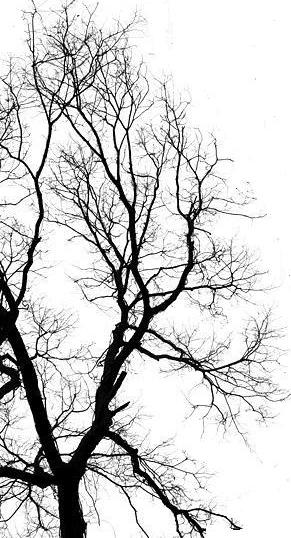 ДЕКАБРЬ4 декабря – 120 лет назад (22.11(4.12).1897–29.11.1969) родился Дальний (Живоглядов) Борис Дмитриевич, писатель, член Союза писателей СССР (1951). Уроженец г. Валуйки Воронежской губернии (ныне Белгородская область). Закончил Петроградский лесной институт. Работал в редакции газеты «Известия» Тамбовского губернского Совета рабочих и солдатских депутатов. В 1920-е гг. – в издательстве «Московский рабочий», в редакции газеты «Комсомольская правда» (Москва). С 1928 г. в Воронеже – в редакции областной газеты «Коммуна». В начале 1930-х гг. Б. Д. Дальний – собственный корреспондент газеты «Гудок». В годы Великой Отечественной войны находился в рядах народного ополчения. С 1948–1950 гг. являлся редактором альманаха «Литературный Воронеж». В начале 1950-х гг. издал книги о плодовом лесе под Острогожском, шиповском лесном массиве Воронежской области. Автор многих повестей и рассказов. В 1957 г. была издана повесть «Юность Анатолия Дурова», написанная на документальных материалах о знаменитом клоуне-сатирике. Впоследствии повесть была переработана, дополнена и издана под названием «Юность клоуна» (1963). См.: Булавин М. Повести и рассказы Бориса Дальнего // Литературный Воронеж : альманах. – Воронеж, 1952. – № 1. – С. 241–247 ; Силин В. Из журналистов вырастают писатели // Летописцы из «Коммуны» : док. повествование / В. В. Силин. – Воронеж, 2007. – С. 151–169. 5 декабря – 100 лет назад (22.11(5.12).1917–17.02.2005) родился Абрамов Анатолий Михайлович, литературовед, литературный критик, доктор филологических наук (1969), профессор (1971), заслуженный деятель науки РСФСР (1987), член Союза писателей СССР (1955), член Союза российских писателей. Участник Великой Отечественной войны. Уроженец станицы Качалинской Иловлинского района Волгоградской области. Окончил литературный факультет Саратовского педагогического института (1939). С 1949 г. работал на филологическом факультете ВГУ. Долгое время возглавлял кафедру советской литературы (1960–1982), профессор кафедры (1982–1999), с 2000 г. – старший научный сотрудник научно-исследовательской лаборатории при кафедре русской литературы ХХ в. Основную сферу литературной деятельности составляла русская поэзия советского периода, местная литературная жизнь. Автор более 350 исследований, в том числе 9 монографий: «Поэма Маяковского «Владимир Ильич Ленин» (1955), «Голоса земли Алексея Кольцова» (1964), «Лирика и эпос Великой Отечественной войны: проблематика, стиль, поэтика» (1972, 1975) и др. А. Абрамов был членом Международной ассоциации литературных критиков, лауреатом Всесоюзной премии за литературно-критические работы о современности (1973). Он также лауреат воронежской молодежной премии им. В. Кубанёва в области литературы и журналистики (1997). А. М. Абрамов – один из организаторов и постоянных участников Дней поэзии в ВГУ. Член редколлегии журнала «Подъём». Он практически всю жизнь писал стихи, в 2001 г. издал книгу собственных стихов «И я вступаю в диалог». Состоял в дружеской переписке с А. Жигулиным, О. Берггольц, М. Исаковским, К. Симоновым, Н. Старшиновым, А. Твардовским и другими поэтами.См.: Акаткин В. М. Учёный, критик, поэт : послесловие // «И я вступаю в диалог…» : стихи / А. М. Абрамов. – Воронеж, 2001. – С. 111–121 ; Свиридов А. Воин, учёный, поэт // Воронежские летописцы / А. Свиридов. – Воронеж, 2006. – С. 5–10 ; Кафедра русской литературы XX века Воронежского государственного университета. 1960–2010 / отв. ред. Т. А. Никонова. – Воронеж : Наука-Юнипресс, 2010. – 103 с. – Из содерж.: Акаткин В. М. Профессорство – это талант (об Абрамове) / В. М. Акаткин, Е. Г. Мущенко, Н. А. Никонова. – С. 31–33 ; Акаткин В. М. Учёный, педагог, поэт (А. М. Абрамов). – С. 34–43 ; Жигулин А. Из писем А. В. Жигулина профессору А. М. Абрамову // Университетская площадь: художеств.-публицист. альманах / гл. ред. Т. А. Дьякова. – Воронеж, 2010. – № 3. – С. 121–130 ; Никонова Т. Лирика и эпос жизни профессора А. М. Абрамова // Университетская площадь: художеств.-публицист. альманах / гл. ред. Т. А. Дьякова. – Воронеж, 2013. – № 6. – С. 54–56.6 декабря – 75 лет назад (6.12.1942) родилась Романова Людмила Владимировна, театровед, театральный критик, педагог, член Союза театральных деятелей (1992) и правления Воронежского отделения СТД РФ, лауреат областного театрального конкурса «Событие сезона» (1996, 2003). Уроженка г. Копейск Челябинской области. Окончила факультет РГФ ВГУ (1967), ЛГИТМиК (1980). Была редактором по рекламе областного управления кинофикации (1981–1984). Преподавала (курс по истории театра) в Воронежском институте искусств (1986–1993) и Воронежском художественном училище (1993–1998). Руководитель киноклуба в Доме актёра (2002–2003). Член жюри областных фестивалей любительских театров «Театральные встречи в Никольском», детских и юношеских театральных коллективов «Синяя птица». Автор свыше 300 публикаций в журналах «Театральная жизнь», «Подъём», «Досуг в Воронеже», «Кольцовский сквер», «Воронежское подворье» и местных газетах. Воспоминания «Театр – однажды и навсегда» напечатаны в «Кольцовском сквере», (2002–2004). В. А. Вольховскому посвящена книга Романовой «Волшебник из страны кукол» (2004).См.: Романова Л. Жизнь моя в полоску : публицистические заметки // Коммуна. – 2012. – 8 дек. – С. 3.8 декабря – 180 лет назад (26.11(8.12).1837–8(21).11.1904) родился Бунаков Николай Фёдорович, педагог-методист, публицист, деятель русской культуры и просвещения. Уроженец Вологды. Окончил Вологодскую классическую гимназию (1854). С 1866 г. Н. Ф. Бунаков преподавал русский язык и словесность в Воронежской военной гимназии. Сотрудничал с воронежским научным журналом «Филологические записки». В 1884 г. переехал в село Петино, где на свои средства открыл начальное училище. Организатор и руководитель первого в России крестьянского самодеятельного театра. Н. Ф. Бунаков систематически сотрудничал в педагогических журналах. Вёл большую работу среди народных учителей: читал лекции, руководил летними курсами и съездами, проводил показательные занятия. Автор многих книг, в том числе: «Школьное дело» (1874), «Родной язык как предмет в народной школе» (1872). Итоги своей педагогической работы Бунаков описал в мемуарах «Записки. Моя жизнь в связи с общерусской жизнью, преимущественно провинциальной. 1837–1905» (1909, посмертно). В Воронеже установлена мемориальная доска, посвящённая Бунакову. Его имя носит одна из городских улиц. В ГАВО имеется личный фонд Бунакова. Похоронен на Литераторских мостках на Волковом кладбище в Санкт-Петербурге. См.: Воронежский край. Памятные даты на 2012 год. – Воронеж, 2011. – С. 118–120 ; Нестерова И. Н. Н. Ф. Бунаков – учитель, учёный, литератор // Педагогика. – 2014. – № 9. – С. 93–99 ; Беляев В. И. Взаимодействие основного и дополнительного образования в опыте отечественных педагогов-новаторов / В. И. Беляев, Т. А. Савченко // Известия Воронежского государственного педагогического университета. Серии: Педагогические науки. Гуманитарные науки. Естественные науки. – 2014. – № 2. – С. 26–29 ; Васильченко В. Народный педагог Николай Бунаков и его школы // Слова. – 2015. – Сент. (№ 3). – С. 48–49.8 декабря – 150 лет назад (26.11(8.12).1867) открылся Воронежский окружной суд. Окружной суд рассматривал наиболее важные уголовные (с участием присяжных заседателей) и гражданские дела. В процессе участвовали адвокаты (присяжные и частные поверенные). Первым председателем окружного суда был действительный статский советник Н. И. Кишенский. Входил в состав Харьковской судебной палаты – высшей судебной инстанции для Воронежского окружного суда.См.: ВЭ. – Воронеж, 2008. – Т. 2. – С. 246–247 ; Закон для всех. Воронежский областной суд : к 80-летию образования / [под ред. В. П. Богомолова]. – Воронеж, 2014. – 48 с. : ил.  8 декабря – 145 лет назад (26.11(8.12).1872) в Воронеже открылось местное управление Общества попечения о раненых и больных воинах. Впоследствии оно стало называться обществом Красного Креста. Во время русско-турецкой войны в Воронеже 22.06(4.07) 1877 г. открылись курсы Красного Креста, готовившие сестёр милосердия для действующей армии, а в 1893 г. была организована Николаевская воронежская община сестёр милосердия. Воронежское отделение Российского Красного Креста занималось также организацией госпиталей, борьбой с эпидемиями, санитарно-просветительской работой среди населения, организацией санитарных постов и дружин, героически проявивших себя в годы Великой Отечественной войны, созданием донорских пунктов и многим другим. См.: Воронежский юбилейный сборник. – Воронеж, 1886. – Т. 2. – С. 25–26 ; Деятельность российского общества Красного креста / сост. В. Бцяновский // Производительные силы России. – Санкт-Петербург, [1896]. – Отдел XIX. – С. 48–64 ; Лихобабина И. Под знаком Красного Креста // Воронеж. курьер. – 2009. – 5 мая. – С. 6 ; Чернова А. Сёстры и братья милосердия // Молодой коммунар. – 2009. – 3 дек. – С. 4 ; Черных Е. По зову милосердия : Из летописи Красного Креста в Воронеже // Галерея Чижова. – 2013. – 12–18 дек. (№ 49). – С. 26 ; Подлесных С. Н. Николаевская церковь сестёр милосердия Красного Креста в г. Воронеже в начале 1920-х гг. // Битюг. – 2014. – № 2. – С. 12–14.9 декабря – 125 лет назад (27.11(9.12)1892–26.01.1973) родился Вишневецкий Владимир Петрович, композитор, педагог, общественный деятель, член Союза композиторов (1965). Участник Гражданской и Великой Отечественной войн. Уроженец села Рождественского Борисоглебского уезда Тамбовской губернии (ныне Поворинский район Воронежской области). Окончил юридический факультет Харьковского университета и фортепианное отделение местного музыкального училища (1916). В 1916–1922 гг. жил в г. Борисоглебске, был помощником присяжного поверенного. Основатель Коммунистического клуба, где проходили концерты, организатор музыкальной школы (1919), её директор, преподаватель по классу фортепиано и теории музыки. С 1923 г. жил в Воронеже. Организатор созыва в Воронеже 1-го съезда композиторов ЦЧО (1930). Возглавлял Ассоциацию композиторов ЦЧО (до 1932). С 1932 г. жил в Москве. Автор духовой музыки, симфонических произведений и др. В Борисоглебске установлена мемориальная доска в память о композиторе. Похоронен в Москве на Ваганьковском кладбище.См.: Воронцов Ю. В. Воронежский композитор Владимир Петрович Вишневецкий // Из истории Воронежского края : сб. ст. / отв. ред. А. Н. Акиньшин. – Воронеж, 1998. – Вып. 7. – С. 179–184 ; Бредихина Л. Г. Память, высеченная в камне, бронзе, металле. – Борисоглебск, 2008. – С. 19–21.10 декабря – 90 лет назад (10.12.1927–24.12.2003) родился Зюбин Михаил Васильевич, журналист, краевед, член Союза журналистов СССР (1963), лауреат различных премий. Почётный гражданин г. Лиски и Лискинского района (2000). Уроженец села Новый Лиман Богучарского уезда (ныне Петропавловский район Воронежской области). Участник Великой Отечественной войны. Окончил филологический факультет Балашовского государственного педагогического института (1966), военный журналист (1963–1975), работал в редакции газеты «Ленинское знамя» (1976–1980). Председатель районного отделения Всероссийского общества охраны истории и культуры. Занимался историей Лискинского района. Автор более 10 книг: «Лиски: земля и люди» (1990), «Вся Лискинская земля» (1998), «Мы – лискинцы» (2001), «Лиски в боях на Верхнем Дону» (2002), «Почётные лискинцы» (2003) «Передний край Ивана Шматова» (2011) и др.См.: Орлова Н. «Ефрейтор» Михаил Зюбин // Край Воронежский : судьбы людские. – Воронеж, 1998. – С. 223–227 ; Кто есть кто в Воронеже и Воронежской области. – Воронеж, 2003. – С. 123–124.10 декабря – 70 лет назад (10.12.1947) родился Помельников Вячеслав Николаевич, дирижёр, композитор, педагог, заслуженный деятель искусств РСФСР (1989), народный артист РФ (1995), профессор (1999). Уроженец г. Старый Оскол Белгородской области. Окончил Воронежское музыкальное училище (1966), Кишинёвский институт искусств (1971), аспирантуру Государственной музыкально-педагогической академии им. Гнесиных (1974), Санкт-Петербургскую консерваторию (1997). С 1977 г. работает в Воронежской государственной академии искусств, профессор кафедры народных инструментов. С 1983 г. художественный руководитель Воронежского государственного академического русского народного хора имени К. И. Массалитинова. Автор песен, обработок русских народных песен, сочинений для баяна, оркестра народных инструментов, хора. Помельников В. Н. является одним из организаторов традиционных областных фестивалей народного творчества: народной песни, музыки и танца имени М. Е. Пятницкого, праздника народной песни и частушки имени народной артистки СССР Героя Социалистического Труда М. Н. Мордасовой и других областных праздников. В 2010 г. стал лауреатом премии правительства РФ в области культуры за творческие и профессиональные достижения, в 2011 г. награждён почётным знаком правительства Воронежской области «Благодарность от земли Воронежской» за значительный вклад в культурное развитие Воронежской области.См.: Кто есть кто в Воронеже и Воронежской области. – Воронеж, 2003. – С. 260–261 ; Помельников В. Н. Кроме хора, ничего не мыслю для себя : [беседа с В. Н. Помельниковым / записали О. Метечко, С. Шарова] // Воронежское подворье. – 2007. – № 4. – С. 27–28 ; Бутырина И. Нам песня помогала победить : [из истории создания хора] // Коммуна. – 2010. – 29 апр. – С. 5 ; Силин В. Есть у песни начало... // Коммуна. – 2010. – 10 июня. – С. 6 ; Черноусов В. Премия за патриотизм // Коммуна. – 2010. – 30 дек. – С. 7 ; Захарова А. От Крокуса Сити Холла до деревенского клуба // Время культуры. – 2011. – Янв. (№7). – С. 12–13 ; Успенская С. «Только голос может тронуть душу» // Молодой коммунар. – 2012. – 11 дек. – С. 1, 5 ; Черников В. Всё начиналось с трёхрядки // Коммуна. – 2012. – 8 дек. – С. 3.12 декабря – 165 лет назад (30.11(12.12).1852–8.11.1940) родился Киселёв Андрей Петрович, математик, педагог, автор широко известных учебников по алгебре и геометрии. Уроженец г. Мценска Орловской губернии. Окончил физико-математический факультет Петербургского университета (1876). Значительную часть жизни провёл в Воронеже и в селе Хреновом (ныне Новоусманский район), где находилось его имение. В 1876–1891 гг. – преподаватель математики, механики и черчения Воронежского реального училища. В 1892–1901 гг. – преподаватель математики и физики Воронежского кадетского корпуса. В 1918–1921 гг. преподавал в различных учебных заведениях Воронежа. С 1922 г. жил и работал в Ленинграде. Похоронен на Литераторских мостках на Волковом кладбище. Именем Киселёва названа улица в Воронеже и школа. На здании бывшего реального училища (ул. Студенческая, 36) установлена мемориальная доска, посвящённая Киселёву (2002). В Воронеже проводятся Киселёвские чтения, Киселёвские дни науки и культуры.См.: Воронежский край. Памятные даты на 2007 год. – Воронеж, 2006. – С. 113–114 ; Воронежский край. Памятные даты на 2012 год. – Воронеж, 2011. – С. 123–124 ; Киселев А. П. Математика – реальность бытия : [из «Материалов к биографии А. П. Киселева» ; из писем Е. А. Киселевой и М. И. Луневой и др.] // Подъём. – 2011. – № 9. – С. 77–78 ; Демидова А. С. Свидетели прошлого... // Воронежское краеведение: традиции и современность : материалы ежегодной обл. науч.-практ. конф., 23 нояб. 2013 г. – Воронеж, 2014. – С. 34–41 ; Шаталова М. И. Андрей Петрович Киселёв – выдающийся педагог и математик // Педагогическое регионоведение. – 2014. – № 4. – С. 38–41 ; Кириллова О. Важен только талант : в Воронеже прошли Киселёвские дни науки и культуры // Воронеж. курьер. – 2015. – 31 марта. – С. 6.14 декабря – 125 лет назад (2(14)12.1892–25.02.1949) родился Васильев Георгий Михайлович, актёр, режиссёр, заслуженный деятель искусств РСФСР (1940), народный артист РСФСР (1946). Уроженец Санкт-Петербурга. Работал в провинциальных театрах. В 1934–1941 гг. – артист и режиссёр Воронежского драматического театра. Среди основных ролей: Иван Васильевич («Смерть Иоанна Грозного» А. К. Толстого), Городничий («Ревизор» Н. Гоголя), Шадрин («Человек с ружьем» Н. Погодина), Кобза («Гибель эскадры» А. Корнейчука), Гулин («Бойцы» Б. Ромашова), Иван Коломийцев («Последние» М. Горького) и др. Поставил в Воронеже спектакли: «Враги» (1936), «Мещане» (1938) М. Горького, «Год 19-й» И. Прута (1937), «Ревизор» Н. Гоголя (1940) и др. Сохранилась групповая фотография 1936 г. во время читки пьесы А. Горького «Враги», где Васильев сидит рядом с О. Э. Мандельштамом, служившим в тот момент завлитом в воронежском театре. Преподаватель в Воронежском театральном училище, принимал участие в работе школьных и самодеятельных театров. С 1941 г. – артист ЦТСА. Похоронен в Москве на Введенском кладбище.См.: ВИКЭ. – Воронеж, 2009. – С. 87. 14 декабря – 95 лет назад (14.12.1922–1.07.2001) родился Басов Николай Геннадиевич, физик, доктор физико-математических наук (1956), профессор (1963), академик АН СССР (1966), член Президиума АН СССР (1967), дважды Герой Социалистического Труда (1969, 1982), лауреат Нобелевской (1964), Ленинской (1959), Государственной (1989) премий. Участник Великой Отечественной войны. Уроженец г. Усмани Тамбовской губернии (ныне Липецкая область). Вскоре семья Басовых переехала в Воронеж, где в 1941 г. Басов окончил среднюю школу № 13 (с 1999 преобразована в гимназию им. Басова). До 8 класса учился в школе № 1 (ныне средняя школа № 11 им. А. С. Пушкина), на здании которой установлена мемориальная доска. Окончил Московский инженерно-физический институт (МИФИ, 1950). Директор (1973–1988) Физического института АН СССР (РАН). Разработал первый молекулярный генератор на пучке аммиака (мазер), обосновал принципиально новые методы генерирования электромагнитных колебаний, а также создал новые типы полупроводниковых лазеров. Родоначальник исследований по лазерному термоядерному синтезу. См.: Аникеев В. Кванты в руках держащий : невыдуманная микроповесть о человеке, посрамившем инженера Гарина / В. Каникеев. – Москва : Молодая гвардия, 1968. – 96 с. ; Воронежский край. Памятные даты на 2007 год. – Воронеж, 2006. – С. 115–116 ; Кадменский С. Всегда стремился получить эффект // Воронеж. телеграф. – 2012. – Дек. (№ 155–156). – С. 32–33 ; Ряполов В. Выпускник тринадцатой школы : к 90-летию академика // Воронеж. курьер. – 2012. – 31 июля – С. 5.15 декабря – 185 лет назад (3(15).12.1832–2(15).12.1901) родился Змеёв Лев Фёдорович, историк медицины, библиограф, доктор медицины (1883). Участник русско-турецкой войны 1877–1878 гг. Уроженец села Россошки Коротоякского уезда (ныне Репьёвский район Воронежской области). Окончил воронежскую гимназию (1852), медицинский факультет Московского университета (1857). Земский врач Коротоякского уезда (1873–1874), санитарный врач Самарского губернского земства (1879–1880). Врачебный инспектор при медицинском департаменте МВД (с 1883). Составитель библиографического словаря «Русские врачи-писатели» (1886–1892), включающего около 5 тысяч имён. Автор книг: «Былое врачебной России» (1890), «Русские врачебники: исследование в области нашей древней врачебной письменности» (1895). Занимался генеалогией А. В. Кольцова и митрополита Евгения (Болховитинова). См.: ВИКЭ. – Воронеж, 2009. – С. 199.16 декабря – 100 лет назад (3(16).12.1917–5.03.1943) родился Злобин Яков Дмитриевич, Герой Советского Союза (1943). Уроженец села Михайловка Бобровского уезда. Участник Великой Отечественной войны. Стрелок 78-го гвардейского стрелкового полка (6-я армия, Юго-Западный фронт). 2.03.1943 г. участвовал в отражении многочисленных атак бронетехники и пехоты противника в районе села Тарановка (в составе взвода под командованием гвардии лейтенант П. Н. Широнина). В этом бою погиб и похоронен в селе Тарановка Готвальдовского района Харьковской области. В сёлах Тарановка и Соколово установлен памятник героям-широнинцам. Железнодорожная станция Тарановка переименована в станцию Широнино. См.: Злобин Яков Дмитриевич // Воронежская военно-историческая энциклопедия. – Воронеж, 2013. – Т. 1. – С. 62.17 декабря – 80 лет назад (17.12.1937) родился Гуненков Николай Фёдорович, архитектор, педагог, член Союза архитекторов (1971), заслуженный архитектор РФ (1995), профессор (1997), лауреат всероссийского смотра лучших архитектурных произведений (1986, 1990, 1994). Уроженец деревни Карцово Дзержинского района Калужской области. Окончил Московский архитектурный институт (1967). Главный архитектор (1987–2002) института «Воронежпроект». Доцент кафедры сельскохозяйственной архитектуры Воронежского сельскохозяйственного института (1973–1984), кафедры архитектурного проектирования и градостроительства (1983–1992), профессор кафедры теории архитектуры и композиции ВГАСУ (с 1992). Руководитель персональной творческой мастерской (с 2002). Председатель правления Воронежского отделения Союза архитекторов (1984–1988), руководитель регионального центра ЦЧР по выдаче лицензий архитекторам (1994–2003). По проектам Гуненкова в Воронеже построены: мемориальный комплекс «Площадь Победы» (1975), областной диагностический центр (1984), жилой дом на Московском проспекте (1986), «Трансагенство» (1988, совместно с М. Б. Степучевым) и др. В 2011–2012 гг. в Новой Усмани по его проекту сооружена часовня Георгия Победоносца. Руководил разработкой концепции территориально-градостроительного развития Воронежа и его пригородной зоны (1995), рассчитанной на период до 2015 г. См.: Николай Фёдорович Гуненков : профессор архитектуры. – Воронеж : Альбом, 2007. – 96 с. : ил. – (Зодчие Воронежа ; Вып. 1) ; Гуненков Н. «Приходится выигрывать» : [беседа с Н. Ф. Гуненковым / записал П. Попов] // Воронеж. курьер. – 2013. – 15 янв. – С. 3 ; Гуненков Н. Я прикипел к Новой Усмани // Новоусманская нива. – 2016. – 22 марта. – С. 3.19 декабря – 120 лет назад (7(19).12.1897) открылась Воронежская хлебная биржа, где производились оптовые торговые операции с самыми различными товарами. С 1907 г. деятельность биржи приобрела универсальный характер. Слово «хлебная» исчезло из её названия. В биржевом обществе преобладали представители коренного купечества. Одной из важнейших функций Воронежской биржи являлась информационно-аналитическая: ежегодно составлялись обзоры местного рынка, раз или два в неделю выходили бюллетени биржи. В отличие от ярмарочной, биржевая торговля велась не наличным товаром, а по прейскурантам и образцам. Несомненной заслугой биржи стало создание постоянно действующего рынка. См.: Елецких В. Хлебная биржа : [проект воронежского купечества] // Шеф. – 2010. – № 7. – С. 30–31 ; Попов П. А. Биржа // Старый Воронеж. Из истории городского быта XVIII – начала XX века / П. А. Попов, Б. А. Фирсов. – Воронеж, 2013. – 2-е изд. – С. 149–152 ; Заяц Н. Царская продразвёрстка : как изымали хлеб у крестьян Воронежской губернии в годы Первой мировой войны // Родина. – 2016. – № 4. – С. 113–117.19 декабря – 55 лет назад (19.12.1962) родилась Фанайлова Елена Николаевна, поэтесса, литературный критик, член Союза российских писателей (1996), лауреат  литературных премий (1999, 2003, 2008). Уроженка рабочего посёлка Елань-Коленовский Новохопёрского района Воронежской области. Окончила ВГМИ (1985), факультет романо-германской филологии ВГУ (1995). Работала врачом-терапевтом в областной больнице (1988–1992). Преподаватель факультета журналистики ВГУ (1992–1999). Корреспондент радио «Свобода» (с 1995). С конца 1990-х гг. живёт и работает в Москве. Стихи печатает с 1979 г. Переводит с украинского и немецкого языков. Публиковалась в журналах «Подъём», «Знамя», «Новое литературное обозрение», «Иностранная литература» и др., во многих зарубежных журналах. Участница фестивалей современного искусства, проходивших в России и за рубежом. Стипендиат фонда Бродского (2013). Автор поэтических сборников: «Путешествие» (1994), «С особым цинизмом» (2000), «Трансильвания беспокоит» (2002), «Русская версия» (2005), «Чёрные костюмы» (2008), а также «Театрального романа» (1999; совместно с А. Анашевичем), «Лена и люди» (2011), TV-фильма ««Воронежские тетради» О. Мандельштама» (1999). Произведения Фанайловой переведены на английский, немецкий, итальянский, грузинский языки. По стихам Е. Фанайловой режиссёром Э. Бояковым были поставлены спектакли в театре «Практика» (Москва) и «Сцена-Молот» (Пермь).См.: Галина М. Время и место // Знамя. – 2009. – № 1. – С. 219–220 ; Макушинский А. Веселью нет конца, или неопознанные объекты литературы // Вопросы литературы. – 2009. – № 1. – С. 146–151 ; Фанайлова Е. Елена Фанайлова : [беседа / записал Л. Горалик] // Частные лица. Биографии поэтов, рассказанные ими самими / Л. Горалик. – Москва, 2013. – С. 339–371 ; Житенев А. А. Разрушение катарсиса : параметры художественности в лирике Е. Фанайловой // Известия Воронежского государственного педагогического университета. Серия: Гуманитарные науки. – 2014. – № 4. – С. 122–124.22 декабря – 160 лет назад (10(12).12.1857–1.12.1932) родился Регель Василий Эдуардович, историк, искусствовед, профессор, член-корреспондент РАН (1898). Уроженец Санкт-Петербурга. Окончил историко-филологический факультет Петербургского университета (1880). С 1894 г. – редактор журнала. «Византийский временник». В 1887–1913 гг. – приват-доцент Петербурского университета. В 1913–1918 гг. – профессор кафедры всеобщей истории Юрьевского университета. В 1918–1925 гг. – ректор ВГУ. Принимал деятельное участие в переводе русской части Юрьевского университета в Воронеж. В 1920 г. – член комитета РАН порайонного описания страны. В 1925–1926 гг. – директор музея древностей и изящных искусств ВГУ. В дальнейшем жил в Литве. См.: Афонюшкина А. В. В. Э. Регель как историк // Вестник Воронежского государственного университета. Серия: Проблемы высшего образования. – 2013. – № 2. – С. 195–199 ; Карпачёв М. Д. Воронежский университет: вехи истории. 1918–2013. – Изд. 2-е, испр. и доп. – Воронеж, 2013. – Указ. имён: с. 556.24 декабря – 100 лет назад (11(24).12.1917–6.08.1992) родился Матюшин Иван Алексеевич, прозаик, член Союза писателей СССР (1956). Участник Великой Отечественной войны. Уроженец села Уруги Сухиничского района Калужской области. Окончил Козельское педагогическое училище. В 1939–1946 гг. служил в армии, прошёл путь от связиста до сотрудника дивизионной газеты. После войны жил в Ташкенте, работал журналистом. С 1957 г. – в Воронеже. Стихи начал писать с 1936 г. Около 14 лет заведовал отделом художественной прозы журнала «Подъём». Автор романов «Наливается колос» (1955), «Сердце не обманет» (1959), «Калинов ключ» (1963), «Горюч камень» (1972) и др. В ГАВО имеется личный фонд Матюшина, а в отделе краеведения Никитинки хранится коллекция книг с автографами из домашней библиотеки И. Матюшина.См.: Ваняшова М. Пробуждение души // Подъём. – 1971. – № 2. – С. 110–114 ; Васильев В. Трудная работа // Подъём. – 1977. – № 6. – С. 120–122 ; Ласунский О. Г. Матюшин Иван Алексеевич // Воронежские писатели : биобиблиогр. справочник / О. Г. Ласунский. – Воронеж, 1980. – С. 53–54.26 декабря – 85 лет назад (26.12.1932) родился Чириков Василий Васильевич, краевед, член Союза журналистов (1974). Уроженец деревни Ярцево Дзержинского района Западной области. Окончил Пушкинское военное строительно-техническое училище (1959), филологический факультет ВГУ (1966). Служил в Советской Армии (1952–1981). Член Воронежского областного совета краеведов (1990) и других общественных организаций. Один из устроителей научно-практических конференций, посвящённых А. С. Пушкину, М. Ю. Лермонтову, крупным историческим событиям. Ведёт активную культурно-просветительскую деятельность. Один из инициаторов создания памятников А. С. Пушкину в Воронеже (1999). Автор многих публикаций в местной прессе, а также отдельных книг, изданных в Воронеже: «Воронежские корабли» (1995), «Здравствуй, Дон заветный!» (1997), «Лунные кони» (2003), «Жертвоприношение Пушкина: (новонайденное в Пушкиниане)» (2010), «Пред алтарем Пушкинианы!» (2013) и др. См.: ВИКЭ. – Воронеж, 2009. – С. 595 ; Чириков В. Пушкин в краю Кольцова : [Пушкиниана в Воронежском крае] // Воронеж. патриот. – 2009. – Нояб. (№ 10). – С. 11. 29 декабря – 250 лет назад (18(29).12.1767–23.02 (7.03).1837) родился митрополит Евгений (Болховитинов Евфимий Алексеевич), историк, археограф, переводчик, библиограф, церковный деятель, основоположник воронежского краеведения. Уроженец Воронежа. Учился в Воронежской духовной семинарии (1778–1784), Славяно-греко-латинской академии и Московском университете (1784–1788). С 1789 г. был преподавателем, а затем префектом и ректором Воронежской духовной семинарии. Потеряв жену и детей, в 1800 г. уехал в Санкт-Петербург, где принял монашество с именем Евгения. С 1804 г.– епископ, с 1822 г. – митрополит Киевский и Галицкий. Автор работ по истории церкви, богословских сочинений. Составил словарь светских и духовных писателей. В Воронеже совместно с группой единомышленников («кружок Болховитинова») активно содействовал просвещению, инициатор создания типографии (1798), где был напечатан труд Болховитинова «Историческое, географическое и экономическое описание Воронежской губернии» (1800), первое исследование по истории края. В 2011 г. в воронежском издательстве им. Е. А. Болховитинова было осуществлено научное издание этой фундаментальной книги с примечаниями и вступительной статьёй историка А. Н. Акиньшина. Умер в Киеве, погребён в Софийском соборе. Именем Евгения в Воронеже названы: улица, средняя школа № 38, Областная типография-издательство. Жизнь Болховитинова отражена в повести В. А. Кораблинова «Падре Ефимиус».См.: Воронежский край. Памятные даты на 2012 год. – Воронеж, 2011. – С. 128–129 ; Акиньшин А. Н. Судьба экземпляров болховитинского труда // Университетская Площадь : художеств.-публицист. альманах / гл. ред. Т. А. Дьякова. – Воронеж, 2011. – № 4. – С. 170–174 ; Корниенко Н. Г. Иерарх, учёный, краевед митрополит Евгений (Болховитинов Евфимий Алексеевич) (1767–1837) // Преодоление. Чернозем. край в судьбах замечат. людей XVIII–XIX вв. – Воронеж, 2011. – С. 5–47 ; Марухин А. Жизнь и научная деятельность Е. А. Болховитинова в Воронеже / А. Марухин, А. Н. Злобин // Россия, Украина, Беларусь: общее прошлое, настоящее и будущее : материалы междунар. студен. науч. конф. – Воронеж, 2011. – С. 169–172 ; Таракановская И. В. Научно-просветительская деятельность Евгения Болховитинова / И. В. Таракановская, Л. А. Межова // Воронежское краеведение: традиции и современность : материалы науч.-практ. краевед. конф. (28 нояб. 2010 г.). – Воронеж, 2011. – С. 62–66 ; Акиньшин А. Н. Об особенностях подготовки научного переиздания книги Е. А. Болховитинова «Историческое, географическое и экономическое описание Воронежской губернии» (Воронеж, 1800, 1801) // Пятые всероссийские краеведческие чтения (Москва – Владимир, 27–28 мая 2011 г.). – Москва, 2012. – С. 462–467 ; Болховитинов Е. А. и его вклад в становление воронежского краеведения // Краеведение : учебное пособие. Ч. I. Общие вопросы Воронежского краеведения и туризма / А. В. Бережной, Т. В. Бережная. – Воронеж, 2012. – С. 19–24 ; Будаков В. Историк и духовный пастырь Евгений (Болховитинов) (1767–1837) // Воронежские литературные имена / В. Будаков. – Тамбов, 2015. – С. 4–8 ; Варавва В. «Для того ли светом льститься...» : Митрополит Евгений (Болховитинов) и святитель Тихон Задонский как духовные зачинатели воронежского текста // Воронеж. курьер. – 2015. – 28 апр. – С. 15. – (Воронежский телеграф).30 декабря – 100 лет назад (17(30).12.1917–1.05.2004) родился Залукаев Леонид Петрович, химик, педагог, доктор химических наук (1958), профессор (1959). Уроженец слободы Рассказово Тамбовского уезда Тамбовской губернии. Окончил ВГУ (1941). Участник Великой Отечественной войны. В 1946–1947 гг. заведующий отделом газеты «Советская молодёжь» (Рига). В 1947–1958 гг. аспирант, научный сотрудник, директор (1953–1958) института химии АН Латвийской ССР. В 1958–1960 гг. профессор, заведующий кафедрой неорганической химии ВСХИ. В 1960 г. был избран на должность заведующего кафедрой органической химии ВГУ, которую возглавлял с небольшим перерывом в течение почти 30 лет. Параллельно руководил научно-исследовательским физико-химическим институтом, заведовал проблемной лабораторией высокомолекулярных соединений ВГУ. Автор свыше 300 работ, в том числе шести монографий: «Синтез и реакции нитрокетонов» (1958); «Гомолизация органических молекул» (1969); «Обменные взаимодействия в органической химии» (1974). См.: ВЭ. – Воронеж, 2008. – Т. 1. – С. 300. 30 декабря – 70 лет назад (30.12.1947) открыто Воронежское областное училище культуры в г. Боброве для подготовки сельских библиотекарей и организаторов клубной работы. За время своего существования училище несколько раз меняло своё название: 1947–1964 гг. – культурно-просветительная школа; 1964–1991 гг. – культурно-просветительное училище; с 1991 г. – училище культуры. С 1951 г., наряду со стационарной, появилась заочная форма обучения. В училище дополнительно открылись хоровое и театральное (1962), оркестровое (1964), хореографическое (1977), вокально-инструментальное (1991) отделения. За годы своего существования училище подготовило около 9 тысяч квалифицированных специалистов для учреждений культуры области. Среди выпускников – постановщики массовых зрелищ, директора и художественные руководители Домов культуры, организаторы-методисты досуговой деятельности, режиссёры любительских драматических театров, хормейстеры, дирижёры, балетмейстеры и др. См.: Воронежское областное училище культуры : [буклет] / подгот.: И. Д. Болгов, И. А. Гончаров. – Воронеж, 2007. – 14 с. ; Учреждения культуры и искусства Воронежской области. – Воронеж, 2007. – С. 36–37 ; Болгов И. «Звезда горела средь небес» // Коммуна. – 2009. – 5 июня. – С. 6 ; Белова М. Культурное наследие // Молодой коммунар. – 2011. – 23 апр. – С. 16 ; Лепендин П. Развить дарование : [из истории училища] // Воронежский телеграф. – 2011. – Апр. (№ 135). – С. 10–11. – (Прил. к газ. «Воронеж. курьер»). 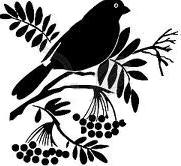 В декабре исполняетсяДекабрь – 95 лет назад (1922) образовано Борисоглебское высшее военное училище лётчиков им В. П. Чкалова. В числе первых курсантов учился В. П. Чкалов, имя которого присвоили учебному заведению в 1938 г. Первоначально это была школа лётчиков Красного Воздушного флота, где готовили лётчиков-истребителей, разведчиков, бомбардировщиков. В 1969 г. школа получила статус высшего военного училища. С 1990 г. – Борисоглебский учебный авиационный центр подготовки лётного состава им. В. П. Чкалова, затем приобрёл статус филиала Военного университета в Воронеже. В 2012 г. преобразован в Борисоглебскую учебную авиационную базу Военно-воздушной академии им. проф. Н. Е. Жуковского и Ю. А. Гагарина.См.: Их позвало небо : военно-ист. очерк Борисоглебск. высш. воен. авиац. ордена Ленина Краснознам. уч-ща лётчиков имени В. П. Чкалова. – Москва : Воениздат, 1984. – 216 с. : ил. ; Дементьева Л. Предупреждены и вооружены: [о визите в Борисоглебск. авиац. уч-ще вице-премьера Д. Рогозина] // Молодой коммунар. – 2012. – 2 февр. – С. 1, 2 ; Карпов В. Н. Зарождение авиации в Борисоглебске // Борисоглебский вестник. – 2012. – 24 апр. – С. 3 ; Попова И. Преумножая славные традиции // Борисоглебский вестник. – 2012. – 26 апр. – С. 7. В 2017 году исполняется– 400 лет назад (1617) основано село Углянец Верхне-Хавского района. Является административным центром Углянского сельского поселения. Впервые упоминается в документах под 1629 г. как «деревня Углянская, а Телечино тож». Входило в состав Воронежского уезда. Село имеет площадь 439,3 га. Окружено лесами Воронежского государственного биосферного заповедника. Население Углянского сельского поселения составляет 6045 человек (2015). До 2006 г. на территории поселения функционировал санаторий «Углянец». Сейчас полностью разрушен. Минеральная вода из источника на территории санатория была широко известна и использовалась для лечения патологий желудочно-кишечного тракта. Большинство жителей работает в Воронеже. Уроженцем Углянца является писатель В. А. Кораблинов. Впечатления о родном селе отражены в его повести «Азорские острова».См.: Березуцкий В. Д. Очерки истории Верхнехавской земли : факты, события, люди / В. Д. Березуцкий, А. А. Зацепин. – Воронеж : Кварта, 2014. – 430 с. ; Административно-территориальное устройство Воронежской области на 1 января 2015 года : справочник. – Воронеж, 2015. – С. 18 ; Осадченко В. Позывной «Долина» : [в Углянце открыли памятный знак генералу армии Н. Ватутину и сотрудникам группы высокочастотной телефонной связи] // Коммуна. – 2015. – 2 июня. – С. 4.– 390 лет назад (1627) издана «Книга Большому чертежу», текстовое описание крупнейшей карты России («Большого чертежа»), служившее руководством для подсчёта расстояний при поездках. Является сводом географических и отчасти этнографических сведений о России. Последнее полное издание документа было осуществлено в 1950 г. В книге описаны реки и дороги в пределах Воронежского края XVII в. Она представляет собой ценный источник для изучения исторической географии Воронежского края.См.: ВЭ. – Воронеж, 2008. – Т. 1. – С. 372 ; Бережной А. В. Книга Большому чертежу / А. В. Бережной, Т. В. Бережная // Краеведение: в 3 ч. : учебное пособие. Ч. 3 : Источники Воронежского краеведения / А. В. Бережной, Т. В. Бережная. – Воронеж, 2014. – С. 191–192.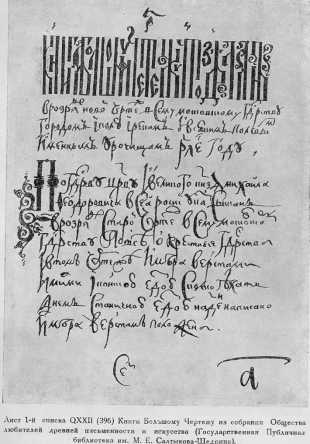 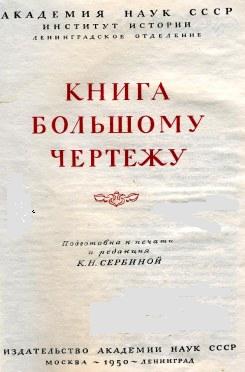 – 390 лет назад (1627) основано как деревня Избыльское село Старая Хворостань Лискинского района. Административный центр Старохворостанского сельского поселения. Расположено на левом берегу реки Дон, в устье реки Хворостань в 34 км от г. Лиски. Первопоселенцами являлись крестьяне Воронежского Покровского монастыря. Входило в состав Коротоякского, Острогожского уездов. С 1770 г. к названию прибавилось слово «Старая» (в связи с возникновением выше по реке Хворостань посёлка Новая Хворостань, ныне рабочий посёлок Давыдовка). Население Старохворостанского сельского поселения составляет 2136 человек (2015).См.: Бережной А. А. О заселении бассейна реки Хворостань // Из истории Воронежского края : сб. ст. / отв. ред. А. Н. Акиньшин. – Воронеж, 2012. – Вып. 19. –С. 14–27 ; Медведева М. Магия слов и музыка речи : особенности говоров жителей лискинских сёл по реке Хворостань // Подъём. – 2015. – № 9. – С. 198–205 ; Административно-территориальное устройство Воронежской области на 1 января 2015 года : справочник. – Воронеж, 2015. – С. 33.– 375 лет назад (1642) основано село Костёнки (первоначальное название – город Костёнск), Хохольского района. Административный центр Костёнского сельского поселения. Костёнск возник на Белгородской черте как город-крепость, который с 1779 г. стал селом. Оно входило в состав Воронежского уезда, Гремяченского района (1928–1963). В Костёнках обнаружены стоянки людей периода позднего палеолита (остатки жилищ родовых общин из костей и бивней мамонтов), имеется археологический музей-заповедник. Население Костёнковского сельского поселения составляет 1467 человек (2015).См.: Кригер Л. В. Село Костёнки (г. Костёнск) / Л. В. Кригер, Г. А. Чесноков // Архитектура исторических городов Воронежской области / Л. В. Кригер, Г. А. Чесноков. – Воронеж, 2002. – С. 277–278 ; Кригер Л. В. Костёнское сельское поселение // Хохольская земля : заповедник мамонтов / Л. В. Кригер. – Воронеж, 2008. – С. 48–55 ; Дьяков М. Ю. 1642 год. Город-крепость Костёнск // Крепости земли Воронежской / М. Ю. Дьяков, Л. В. Кригер. – Воронеж, 2013. – С. 112–116 ; Ковалевский В. Н. Музей, известный во всём мире : [беседа с директором Гос. Археолог. музея-заповедника «Костёнки» В. Ковалевским / записал П. Попов] // Воронежский телеграф. – 2013. – Сент. (№ 165). – С. 12–13 ; Пульвер Ю. Костёнское сельское поселение. Село Костёнки // 47000 лет Хохольского края / Ю. Пульвер. – Воронеж, 2015. – С. 31–34 : ил.– 370 лет назад (1647) основано село Коротояк (первоначально город) Острогожского района. Административный центр Коротоякского сельского поселения. Население составляет 3799 человек (2015). Возник как город-крепость на Белгородской черте. Центр Коротоякского уезда (1648–1923), района (1928–1961). В 1923–1928 гг. входил в Острогожский уезд. В 1923 г. статус города был упразднён, Коротояк стал слободой. Во второй половине XVII в. Коротояк был крупным экономическим центром Придонья. В сентябре 1670 г. у города произошло сражение правительственных войск с повстанческим отрядом Ф. Разина. В 1675–1723 гг. действовал Вознесенский мужской монастырь (позднее – подворье Дивногорского мужского монастыря), в 1670–1760-е гг. – Казанский женский монастырь. В Коротояке бывали Пётр I, учёный-натуралист С. Г. Гмелин, Е. А. Болховитинов, уездным предводителем дворянства в 1892–1903 гг. служил генеалог Л. М. Савёлов. Во время Великой Отечественной войны в районе Коротояка велись ожесточённые бои. В начале июня 1942 г. был захвачен гитлеровскими войсками. Освобождён в ходе Острогожско-Касторненской операции 18 января 1943 г. В 2010 г. острогожские краеведы В. В. Волошин и В. В. Стрелкин сняли документальный фильм об истории села Коротояк. См.: Кригер Л. В. Коротояк. Точка на карте истории / Л. В. Кригер. – Воронеж : Альбом, 2012. – 72 с. ; Кригер Л. Уже не город, ещё не сад: [о проекте города-музея Коротояка] / Л. Кригер, В. Платошкина // Воронеж. курьер. – 2012. – 11 авг. – С. 3, 4. – (Воронежский телеграф) ; Саубанова Г. Вторая жизнь Коротояка // Молодой коммунар. – 2012. – 23 окт. – С. 9 ; Дьяков М. Ю. 1647 год. Крепость Коротояк // Крепости земли Воронежской / М. Ю. Дьяков, Л. В. Кригер. – Воронеж, 2013. – С. 134–150 ; Шаповалова О. И. Словарь говора села Коротояк Острогожского района Воронежской области // Край воронежский : межвуз. сб. науч. тр. / науч. ред. А. Д. Черенкова. – Воронеж, 2013. – Вып. VI. – С. 176–190 ; Золотарёв П. М. Именной список убитым, раненым и без вести пропавшим нижним чинам (Коротоякский уезд Воронежской губернии, 1914–19180 / П. М. Золотарёв. – Москва : Издательство Олега Пахмутова, 2014. – 74 с.– 365 лет назад (1652) основан Дивногорский Свято-Успенский мужской монастырь. По преданию, вошедшему в историческое описание монастыря, известно, что его основателями являются схимонахи Ксенофонт и Иоасаф, пришедшие сюда из Италии с иконой Божией Матери, именуемой Сицилийская. Но дата этих событий не установлена. Архиепископ и историк Димитрий (Самбикин) относит дату основания монастыря к XV–XVI вв., справка в «Воронежской энциклопедии» (2008, Т. 1) указывает на 1-ю половину XVII в. Однако обитель, основанная Ксенофонтом и Иоасафом, в своём первоначальном виде просуществовала недолго. И лишь в середине XVII в. возобновлено строительство монастыря иноками-малороссами во главе с игуменом, учёным монахом Гурием, в одно время с городом-крепостью Острогожском. Официально монастырь и приписан был к Острогожску. Гурий оставил историческое описание монастыря, написал отчётное письмо царю Алексею Михайловичу, где поведал монарху, что монахами построены две церкви, кельи, ограды. Эти события относились к 1653 г., и в монастыре считают этот год формальной исторической датой рождения монастыря. В первый период своего существования, почти до конца XVII в., монастырь находился на передовой линии обороны южных границ Русского государства, являясь своеобразным форпостом Белгородской черты. Обитель также имела значительные имущественные и земельные владения. В 1699 г. монастырь был выведен из штата Белгородской митрополии и стал частью Воронежской епархии. В 1924 г. обитель была закрыта, на её месте был дом отдыха, позже санаторий. В 1997 г. здания монастыря снова переданы Русской Православной Церкви. Усилиями Воронежской епархии воссоздаётся прежний исторический и духовный облик обители. Дивногорский Свято-Успенский монастырь находится вблизи от села Селявное Воронежской области, в километре от слияния рек Тихая Сосна и Дон. Главная природная особенность монастыря – лабиринты пещер, ископанных в меловой горе. См.: Дивногорье. История. Архитектура : [фотоальбом / авт. текста: М. И. Лылова, В. В. Бондарева ; фотохудож. О. В. Кулаков]. – Воронеж : [б. и.], 2010. – 56 с. : цв. ил. ; Дивногорье : [о пещерных храмах и сооружениях Дивногорского монастыря] // Наука и религия. – 2011. – № 9. – С. 33 ; Амелькин А. О. Древнейший монастырь Воронежского края // Труды преподавателей и выпускников Воронежской православной духовной семинарии / гл. ред. Иннокентий (Никифоров. – Воронеж, 2012. – Вып. 6. – С. 387–404 ; Максим (Лапыгин) (игумен). Найти правильную меру : [беседа с игуменом Максимом (Лапыгиным), настоятелем Свято-Успенского Дивногорского монастыря] // Образ жизни. – 2012. – № 1. – С. 22–25 ; Дьяков М. Ю. 1652 год. Дивногорский Успенский монастырь / М. Ю. Дьяков, Л. В. Кригер // Крепости земли Воронежской / М. Ю. Дьяков, Л. В. Кригер. – Воронеж, 2013. – С. 134–150 ; Кулаков О. В. Свято-Успенский Дивногорский мужской монастырь // Пещерные монастыри Русской Православной Церкви : [альбом] / О. В. Кулаков. – Воронеж, 2013. – С. 41–74 : цв. ил.– 365 лет назад (1652) основано село Селявное Лискинского района. Административный центр Селявинского сельского поселения (Селявное-1). Население составляет 1092 человек (2015). В Лискинском районе есть ещё одно село с таким же названием в Старохворостанском сельском поселении, но его называют Селявное-2. Расположено на правом берегу реки Дон. Первопоселенцами были монастырские крестьяне. Входило в состав Острогожского уезда. На территории Селявного имеются археологические памятники: Маяцкое городище, Дивногорский пещерный монастырь, 2 кургана. В Селявном находится одна из самых крупных братских могил Великой Отечественной войны, в ней похоронено более 1 тысячи воинов 6-й и 40-й армий, погибших в июле 1942 – январе 1943 г. См.: Мишкин Р. Р. Из истории хутора Дивногорье и села Селявное в годы Великой Отечественной войны // Дивногорский сборник : труды музея-заповедника «Дивногорье» / под ред.: А. З. Винникова, М. И. Лыловой. – Воронеж, 2012. – Вып. 3. – С. 51–57 ; Александров Г. Когда же основали Селявное? // Лискинские известия. – 2014. – 9 дек. – С. 6 ; Административно-территориальное устройство Воронежской области на 1 января 2015 года : справочник. – Воронеж, 2015. – С. 32.– 365 лет назад (1652–1727) родился голландский путешественник и художник Бруин Корнелий де. Совершил два больших путешествия: одно – по Ближнему Востоку, другое – через Московию в Персию и Индию. Книги де Бруина о его странствиях с собственными иллюстрациями имели огромный успех в Европе. Посетил Воронеж в феврале 1703 г. по приглашению Петра I, который хотел показать иностранцу новый флот. Корнелий сделал в Воронеже известный рисунок города – вид с Чижовской слободы. Вместе с Петром посетил древнюю стоянку охотников на мамонтов в Костёнках. Поездке в Воронеж посвящены две главы его «Путешествия…», впервые опубликованного на голландском языке в Амстердаме (1711); в переводе на русский язык книга напечатана в Москве (1873). Фрагмент из путевых записок де Бруина увидел свет в сборнике, подготовленном В. П. Загоровским, «Воронежский край XVIII века в описании современников» (1992). См.: Черных Е. «Воронежская экспедиция» Корнелия де Бруина // Галерея Чижова. – 2013. – 13–19 февр. (№ 6). – С. 22 ; Акиньшин А. Н. Династия Романовых и Воронежский край (1696–1916) / А. Н. Акиньшин, Н. А. Комолов. – Воронеж : Центр.-Чернозём. кн. изд-во, 2014. – Имен. указ.: с. 253.– 360 лет назад (1657) основано село Рудкино Хохольского района. Административный центр Рудкинского сельского поселения до апреля 2015 г. Население составляло 1015 человек (2015). Сейчас входит в состав Гремяченского сельского поселения с административным центром в селе Гремячье. Возникло у ручья Рудкин Колодезь, а первыми жителями стали переселенцы из г. Костёнска. Входило в состав Воронежского уезда. Заселялось государственными крестьянами. В Рудкино расположено мемориальное кладбище венгерских солдат. См.: Янчева Н. Где на Руси жить хорошо: [о сёлах: Рудкино в Хохольском р-не, Бабяково в Новоусманском, Айдарово и Ямное – в Рамонском] // Молодой коммунар. – 2011. – 27 окт. – С. 1, 2 ; Пылев А. Две стороны одной медали : о перезахоронении останков венгерских солдат, погибших в 1942–1943 гг. // Берег. – 2012. – 17 апр. – С. 4 ; Лившиц Р. Ещё одна страница Холокоста: [в селе Рудкино почтили память 2000 венгерских евреев на мемориальном венгерском кладбище] // R 36. Мегаполис. – 2013. – Июнь-июль (№ 6). – С. 7 ; Соболева О. Храм Богоявления : [о церкви в селе Рудкино] // Народное слово. – Хохольский, 2014. – 12 марта. – С. 5 ; Пульвер Ю. Рудкинское сельское поселение // 47000 лет Хохольского края / Ю. Пульвер. – Воронеж, 2015. – С. 41–43.– 350 лет назад (1667) основано село Семидесятное Хохольского района. Административный центр Семидесятского сельского поселения. Население составляет 655 человек (2015). Основано служилыми людьми. Входило в состав Костёнского, Нижнедевицкого уездов. В 1789 г. построена каменная церковь. Село являлось центром волости. В 1900 г. имелись одно общественное здание, земская школа, церковно-приходская школа, 47 ветряных мельниц, четыре рушки, 15 мелочных лавок, 3 винные лавки. С июля 1942 по январь 1943 года было оккупировано немецко-фашистскими войсками. У села Семидесятное находится пруд, где практикуется платная рыбалка.См.: Попова Л. За пять лет в Семидесятном образовалась цыганская община // Народное слово. – Хохольский, 2014. – 20 июня. – С. 6 ; Административно-территориальное устройство Воронежской области на 1 января 2015 года : справочник. – Воронеж, 2015. – С. 75 ; Пульвер Ю. Семидесятское сельское поселение // 47000 лет Хохольского края / Ю. Пульвер. – Воронеж, 2015. – С. 50–53.– 350 лет назад (1667) основано село Яблочное Хохольского района. Административный центр Яблоченского сельского  поселения. Население составляет 755 человек (2015). Входило в состав Коротоякского, Нижнедевицкого (1923–1928) уездов, Гремяченского района (1928–1963). В 1765 г. жители Яблочного поддержали восстание крестьян-однодворцев под руководством Г. Кремнева. В 1769 г. в Яблочном побывал учёный-натуралист С. Г. Гмелин. В 1881 г. построена деревянная Казанская церковь. В 1900 г. имелись два общественных здания, земская школа, школа грамоты, 33 ветряные мельницы, 4 рушки, 3 винные, 6 торговых лавок. В 1918 г. в Яблочном организована коммуна «Братство». В конце сентября 1919 г. большую часть территории района заняли казачьи части под командованием генерала Шкуро. С июля 1942 по январь 1943 гг. было оккупировано немецко-фашистскими войсками.См.: Административно-территориальное устройство Воронежской области на 1 января 2015 года : справочник. – Воронеж, 2015. – С.75 ; Гармонь играет в Яблочном, а слышно и в Хохле // Коммуна. – 2016. – 12 янв. – С. 1 ; Пульвер Ю. Яблоченское сельское поселение // 47000 лет Хохольского края / Ю. Пульвер. – Воронеж, 2015. – С. 64–65.– 320 лет назад (1697) основана слобода Анна, ныне посёлок городского типа (с 1958), центр Аннинского района (с 1928). Население составляет 16 729 человек (2015). В 1699 г. слобода была сожжена по приказу Петра I как самовольно возникшая, восстановлена в 1701 г. как дворцовое село. В 1797 г. Анна подарена Ф. В. Ростопчину, который построил здесь барский дом, создал конный завод, заложил парк. С 1873 г. Анна принадлежала княгине Н. А. Барятинской. С 1779 г. входила в Бобровский уезд. В июле 1942 г. – январе 1943 г. в Анне размещался штаб Воронежского фронта. В июле-сентябре 1942 г. здесь располагались областные организации и учреждения. В начале 1943 г. в Анне был создан Воронежский государственный русский народный хор. См.: Воронежский край. Памятные даты на 2012 год. – Воронеж, 2011. – С. 134; Попов П. А. Усадьба Ростопчиных в Анне : документальные свидетельства и сохранившийся дом // Евдокия Ростопчина в отечественной культуре XIX–XXI вв. Первые Ростопчинские чтения 15 декабря 2012 г. : сборник материалов / сост. В. П. Сергеев. – Воронеж, 2013. – С. 200–206 ; Савчук И. Ф. Ты покорила меня, Анна / И. Ф. Савчук. – Воронеж : Воронеж. обл. типография, 2013. – 454 с., [4] л. цв. ил. ; Подлесных С. Н. Аннинское имение графини Е. В. Левашовой в 1850-х гг. // Битюг. – 2015. – № 3. – С. 19–20 ; Подлесных С. Н. Становление села Анна как центра Среднего Прибитюжья // Битюг. – 2015. – № 4. – С. 12–17.– 320 лет назад (1697) основано село Лосево Павловского района. Административный центр Лосевского сельского поселения. Население составляет 4346 человек (2015). Возникло на левом берегу реки Битюг в 22 км от Павловска. Расположено на федеральной автомагистрали «Дон». Первыми жителями были украинские переселенцы. Входило в состав Битюцкой дворцовой волости, Павловского, Бобровского (1923–1928) уездов, являлось административным центром Лосевского района (1928–1962). Сначала его называли «Битюцкая слобода». В 1710 г. было переименовано в Лосево. Названо по фамилии приказчика Битюцкой волости П. В. Лосева. Заселялось государственными крестьянами. Сохранилась и действует Благовещенская церковь, построенная в 1762 году. В 1916 г. женщины-солдатки выступили против повышения цен на товары (так называемое «Лосевское бунтарское дело»). В селе проживают русские и украинцы. Часть населения, преимущественно старших возрастов, говорит на суржике.См.: Аббасов А. М. Лосево : ист.-краевед. очерк к 295-летию села / А. М. Аббасов. – Воронеж : Центр.-Чернозём. кн. изд-во, 1993. – 63 с. ; Кригер Л. В. Лосевское сельское поселение // Павловская летопись. Осененные временем / Л. В. Кригер. – Воронеж , 2011. – С. 87–95 : ил. ; В Павловске открыт олимпийский объект: [в селе Лосево прошла церемония открытия волейбольного центра имени олимпийской чемпионки И. Макогоновой] // Агропромышленный вестник Черноземья. – 2014. – Февр. – С. 14 ; Журавлёв А. Лосевская школа № 2 отметила столетний юбилей: [из истории школы] // Вести Придонья. – Павловск, 2014. – 5 авг. – С. 5 ; Черных Е. Аграрный «детектив» : как воронежские крестьяне затеяли реформу и чуть не угодили на каторгу : [о сельских волнениях в Лосево в 1906 г. и об автографе губернатора Бибикова] // Галерея Чижова. – 2014. – 19–25 нояб. (№ 46). – С. 28.– 315 лет назад (1702) основана Ольховатка, ныне посёлок городского типа, административный центр Ольховатского района и Ольховатского городского поселения. Расположен на реке Чёрная Калитва. Население посёлка составляет 3 523 человека (2015). Возник как хутор полковника Острогожского полка И. И. Тевяшова. Входил в состав Острогожского уезда, в 1923–1928 гг. – в Россошанский уезд. С 1928 г. – районный центр. С 1952 г. – посёлок городского типа. Близ Ольховатки имеются археологические памятники – 2 могильника эпохи бронзы, средневековое захоронение. В 1780-е гг. Ольховатка перешла во владение Чертковых. В 1834 г. владелец Ольховатки А. Д. Чертков построил сахарный завод. В Ольховатке жили дед и отец А. П. Чехова, в духовном училище писатель А. А. Шкляревский преподавал русский язык. См.: Брыкало Е. Ей года нипочём: [из истории Ольховат. средней шк.] // Ольховатский вестник. – 2011. – 13 окт. – С. 2, 3 ; Малютина Т. Чертковски сладкий сахар: [в Ольховатке открыли бюст участнику загран. походов рус. армии 1813–1814 гг. А. Д. Черткову] // Воронеж. неделя. – 2013. – 8–14 мая (№ 19). – С. 10 ; Чалый П. Воронежские Чеховы: [о родослов. А Чехова в Ольховат. р-не] // Россошь. – 2013. – 31 июля – 6 авг. (№ 31) – С. 6, 7;7–13 авг. (№ 32) – С. 6–7 ; Коновченко Е. Двери «Звёздного открыты для всех»: [о спорт. комплексе «Звёздный» в Ольховатке] // Ольховатский вестник. – 2014. – 14 окт. – С. 7 ; Административно-территориальное устройство Воронежской области на 1 января 2015 года : справочник. – Воронеж, 2015. – С. 41.– 315 лет назад (1702) основано село Верхний Мамон, центр Верхнемамонского района. Население составляет 7970 человек (2015). Возникло у реки Мамонка как застава Острогожского полка. Первыми жителями были однодворцы. Входило в состав Павловского, Богучарского (1924–1928) уездов. В Верхнем Мамоне 16 декабря 1942 г. началась военная операция «Малый Сатурн». В годы Великой Отечественной войны погибли около 1650 уроженцев села. 3 сентября 2014 г. Верхнему Мамону присвоено почётное звание «Населённый пункт воинской доблести». См.: Шеншин Д. Ф. Мы – верхнемамонцы / Д. Ф. Шеншин. – Воронеж : Воронеж. обл. типография, 2011. – 414 с. : ил. ; Шеншин Д. Ф. Строка в наградном листе : боевые подвиги верхнемамонцев в Великой Отечественной войне 1941–1945 гг. / Д. Ф. Шеншин. – Воронеж : Воронеж. обл. типография, 2014. – 742 с. ; Ковалёва О. Верхний Мамон стал селом воинской доблести // Строительство и недвижимость в Воронеж. регионе. – 2015. – 14–20 мая (№ 20). – С. 4 ; Храм – на века: [об истории Митрофановского храма в Верхнем Мамоне] // Воронеж Православный. – 2015. – Авг. – сент. (№ 5–6). – С. 11 ; Фомина Е. На Дону народ певучий : [О V межрегион. песен. фестивале «Песни над Доном в Верхнем Мамоне] // Клуб. – Москва, 2015. – Окт. (№ 10). – С. 12–13 ; Шеншин Д. Ф. Откуда есть пошла земля Верхнемамонская? // Битюг. – 2015. – № 4. – С. 52–55.– 315 лет назад (около 1702 г.) основано село Гороховка Верхнемамонского района как застава Острогожского полка, первоначально именовалось посёлок Гороховец. Село расположено по левобережью реки Дон. Население составляет 1243 человек (2015). Входило в состав Павловского, Россошанского (1923–1928) уездов, Новокалитвянского (1928–1959), Павловского (1962–1970) районов. Заселялось государственными крестьянами. В 1769 г. село посетил учёный-натуралист С. Г. Гмелин. В декабре 1918 г. крестьяне Гороховки восстали против белогвардейских войск П. Н. Краснова. В 1921 г. часть крестьян Гороховки поддержала мятеж И. С. Колесникова. В 1929 г. организован колхоз «Красное восстание». Во время операции «Малый Сатурн» (1942) Гороховка являлась местом сосредоточения войск Воронежского фронта. В Великой Отечественной войне погибли 660 уроженцев села. В 2007 г. в Гороховке открыта кадетская школа-интернат им. М. И. Платова. Летом 2010 г. часть села пострадала от лесного пожара.См.: Гулюкин М. И. А. В. Акулов (к 110-летию со дня рождения) : [об уроженце с. Гороховка, учёном-патоморфологе А. В. Акулове] / М. И. Гулюкин и др. // Ветеринария. – 2013. – № 11. – С. 62–63 ; Яньшина Н. Василий Песков рыбачил с Николаем Багринцевым [в Гороховке] // Донская новь. – Верхний Мамон, 2013. – 20 авг. – С. 1, 6 ; Лунёва А. «Поэт Пахомов мог описать красоту родного края, человеческой души» : [об установлении мемориальной доски уроженцу Гороховки поэту И. А. Пахомову] // Донская новь. – Верхний Мамон, 2014. – 31 окт. – С. 4 ; Административно-территориальное устройство Воронежской области на 1 января 2015 года : справочник. – Воронеж, 2015. – С. 15.– 315 лет назад (1702) основано село Нижний Мамон, Верхнемамонского района. Административный центр Нижнемамонского 1-го сельского поселения. Население составляет 3564 человек (2015). В 2014 г. Нижнемамонское 2-е сельское поселение было упразднено. Возникло как застава Острогожского полка. Входило в состав Павловского, Богучарского (1924–1928) уездов. Заселялось государственными крестьянами. В 1901 г. работало три земских школы. В 1881 г. земством создан фельдшерский пункт, а в советское время открылась больница с роддомом. С 1957 г. в Нижнемамонской больнице оказывается хирургическая помощь. В 1916 г. вспыхнуло восстание крестьян против передела земли в пользу отрубников, а также против реквизиции скота и хлеба в счёт погашения недоимок и против мобилизации мужчин на фронт. В феврале 1921 г. часть крестьян поддержала мятеж И. С. Колесникова. В 1942 г. Нижний Мамон находился рядом с прифронтовой полосой. В Великой Отечественной войне принимали участие более тысячи нижнемамонцев.См.: Воронежский край. Памятные даты на 2012 год. – Воронеж, 2011. – С. 135 ; Багринцев А. Более трёхсот лет назад поселение назвали Нижним Мамоном : [из истории] // Донская новь. – Верхний Мамон, 2013. – 9 июля. – С. 4 ; Административно-территориальное устройство Воронежской области на 1 января 2015 года : справочник. – Воронеж, 2015. – С. 15 ; Андреева М. Доступная среда и другие дни недели : как сельские школы переоборудуют для удобства детей с ограниченными возможностями здоровья // Воронеж. курьер. – 2015. – 20–26 окт. – С. 18–19.– 315 лет назад (1702) основано село Осетровка Верхнемамонского района. Административный центр Осетровского сельского поселения. Население составляет 740 человек (2015). Возникло в устье Осетрова оврага на правом берегу реки Дон. Первыми жителями были выходцы из села Нижний Мамон. Селом Осетровка именуется с 1784 г. – со времени постройки первой деревянной церкви святых Космы и Дамиана. Входило в состав Павловского (до 1924), Богучарского (1924–1928) уездов, Верхнемамонского (1928–1963), Богучарского районов (1963–1971). В 1921 г. часть крестьян поддержала мятеж И. С. Колесникова. В 1942 г. на Осетровском плацдарме развернулись основные события военной операции «Малый Сатурн», часть села была уничтожена во время боевых действий. В 2007 г. завершилась газификация села.См.: В малой излучине Дона, на Осетровском плацдарме: [об операции «Малый Сатурн» в годы Великой Отечеств. войны] // Строительство и недвижимость в Воронеж. регионе. – 2013. – 12–24 дек. (№ 51). – С. 6–7 ; Административно-территориальное устройство Воронежской области на 1 января 2015 года : справочник. – Воронеж, 2015. – С. 15 ; Курдюкова С. В этом году продолжим освещение улиц села : [о соц.-экон. развитии поселения] // Донская новь. – Верхний Мамон, 2016. – 1 марта. – С. 5.– 315 лет назад (1702) основано село Старая Калитва Россошанского района. Административный центр Старокалитвянского сельского поселения. Население составляет 2502 человек (2015). Возникло как слобода на реке Чёрная Калитва. Первыми жителями стали украинские казаки из Землянска, Талицы, Чернавска. Была административным центром комиссарства (с 1765), Калитвянского уезда (1779–1802), входило в состав Острогожского, Россошанского (1923–1928) уездов. В 1779–1802 гг. имело статус города. До революции был развит суконный промысел. В селе имелось несколько шерстобоек, крупорушки, маслобойки, много ветряных и водяных мельниц. В ноябре 1920 г. в Старой Калитве началось восстание крестьян во главе с местным уроженцем И. С. Колесниковым. Уроженцем Старой Калитвы является востоковед, геополитик А. Е. Снесарев. Вблизи села расположен археологический памятник – группа курганов «Калитвянская-2». См.: Кригер Л. В. Село Старая Калитва (г. Калитва) / Л. В. Кригер, Г. А. Чесноков // Архитектура исторических городов Воронежской области / Л. В. Кригер, Г. А. Чесноков. – Воронеж, 2002. – С. 268–270 ; Воронежский край. Памятные даты на 2012 год. – Воронеж, 2011. – С. 137 ; Борисов Д. А. Колесниковщина : антикоммунистическое восстание воронежского крестьянства в 1920–1921 гг. / Д. А. Борисов. – Москва : Посев, 2012. – 164 с. ; Харичев И. Село моё родное : [из истории] // Россошь. –2012. – 24–30 окт. – С. 6, 7 ; Венделовская М. Школа на века : [из истории средней шк. села] // Воронеж. неделя. – 2012. – 5–11 дек. (№ 49). – С. 2 ; Дьяков М. Ю. 1722 г. Бывший город Калитва // Крепости земли Воронежской / М. Ю. Дьяков, Л. В. Кригер. – Воронеж, 2013. – С. 260–265 ; Борисов Д. А. Продовольственный вопрос и повстанческое движение воронежского крестьянства в 1920–1921 гг.] // Территория науки. – Воронеж, 2015. – № 1. – С. 6–12 ; Харичев И. Калитвянские мельницы // Россошь. – 2015. – 1–7 июля (№ 27). – С. 7 ; Харичев И. Калитва – у порога и окрест : страницы летописи старейшего придонского села // Отчий край. Этнокультурные особенности Воронежской области / Журнал «Подъём». – Воронеж, 2015. – С. 77–82. – (Подъём-регион). – 310 лет назад (1707–1708) началось Булавинское восстание, казацко-крестьянское движение на территории Среднего и Нижнего Придонья, Слободской Украины, Поволжья. Центром восстания стал Пристанский городок, находившийся на месте нынешнего города Новохопёрска. Пик восстания в Воронежском крае и на Тамбовщине пришёлся на март-апрель 1708 г. Оно распространилось на Борисоглебский, Воронежский, Козловский, Тамбовский, Усманский уезды. Важная роль в планах повстанцев отводилась Воронежу. Сподвижник К. А. Булавина атаман Л. Хохлач в бою на реке Курлак потерпел сокрушительное поражение. После этого восстание в Воронежском крае и на Тамбовщине пошло на убыль. Войска под командованием В. В. Долгорукого жестоко подавили очаги восстания, более 23 тыс. человек убиты, в том числе в Воронеже повешено 200 казаков. Последние отголоски восстания ликвидированы в 1709 г. После восстания территория Войска Донского уменьшена, часть земель по реке Айдар отошла к Острогожскому полку, другие (по рекам Хопру, Бузулуку, Медведице) вошли в состав Азовской губернии. Восстание подтолкнуло Петра I ускорить проведение губернской реформы. См.: Подлесных С. Битва на реке Курлак // Подъём. – 2010. – № 2. – С. 182–189 ; Чесноков И. В. Булавинский бунт. Причины и последствия // Твой товарищ : науч. альманах. – 2012. – № 5. – С. 14–23 ; Елисеев В. «Пришли воровские люди» // Воронеж. неделя. – 2012. – 25–31 июля (№ 30). – С. 9.– 300 лет назад (1717) основано село Красное Новохопёрского района. Административный центр Краснянского сельского поселения. Население составляет 3173 человек (2015). Возникло на берегу реки Савала. Входило в состав Новохопёрского уезда. Среди владельцев Красного – князь Г. А. Потёмкин, М. М. Бороздин, Раевские. В 1821 г. в селе была построена деревянная Архангельская церковь, в 1880-х гг. она была перестроена в каменную. В 1900 г. в Красном имелось 8 общественных зданий, земская школа, 2 церковно-приходские школы, школа грамоты, винокуренный завод, два трактира, четыре винные лавки, винный склад, 40 разных лавок. Летом в 1899–1901 гг. в Красном жил С. В. Рахманинов. В 1919 г. в этих местах несколько месяцев длилось восстание крестьян против белогвардейцев, известное как Краснянское восстание, после подавления которого в Красном было расстреляно 96 человек. См.: Листопадова Н. Всего три лета: [С. Рахманинов в селе Красном] // Подъём. – 2010. – № 10. – С. 194–198 ; Виноградова Н. Костьми лечь : под Новохопёрском обнаружен самый крупный в Центральной России некрополь эпохи бронзового века : [близ села Красное] // Время культуры. – 2014. – 14 июля (№ 40). – С. 11 ; Кононов В. Генерал Раевский, друг Пушкина: [из истории села Красное и о памятнике генералу-лейтенанту Н. Н. Раевскому] // Воронеж. курьер. – 2015. – 28 апр. – С. 15. – (Воронежский телеграф) ; Административно-территориальное устройство Воронежской области на 1 января 2015 года : справочник. – Воронеж, 2015. – С. 40.– 300 лет назад (1717) основано село Пыховка Новохопёрского района. Административный центр Пыховского сельского поселения. Население составляет 1199 человек (2015). Возникло на реке Савале. Первыми жителями стали украинские переселенцы. Входило в состав Новохопёрского уезда. В 1779 г. Пыховка была отдана во владение князю Г. А. Потёмкину. В 1762 г. сооружена деревянная Рождественско-Богородицкая церковь, в 1885 г. построена каменная Троицкая церковь. Волостной центр. В 1900 г. в селе имелось пять общественных зданий, земская школа, церковно-приходская школа, винная лавка, 15 мелочных лавок, трактир. В 1918–1919 гг. у села шли ожесточённые бои между частями Красной Армии и Белой армией. В братской могиле похоронены красноармейцы из отдельного китайского батальона. См.: Административно-территориальное устройство Воронежской области на 1 января 2015 года : справочник. – Воронеж, 2015. – С. 40. – 285 лет назад (1732) основано село Новобелая Кантемировского района. Административный центр Новобелянского сельского поселения. Население составляет 1395 человек (2015). Возникло у реки Белая по почину хорунжего Острогожского черкасского полка А. Чмыхова. Входило в состав Богучарского, Россошанского (1924–1928) уездов. Заселялось государственными крестьянами. Во 2-й половине XVIII в. из Новобелой выделились хутора Кривоносово, Жилино, Бондарево, Волоконовка, Куликовка, ставшие позднее сёлами. В Новобелой имелся Пункт контроля международных автомобильных перевозок, до марта 2015 г. осуществлялся проезд на Украину.См.: Чалый П. Не один в поле воин: [юг Воронежской области в годы ВОВ] // Воронеж. неделя. – 2014. – 29 окт. – 5 нояб. (№ 44). – С. 3 ; Административно-территориальное устройство Воронежской области на 1 января 2015 года : справочник. – Воронеж, 2015. – С. 27.– 270 лет назад (1747) основаны село Талы Кантемировского района. Административный центр Таловского сельского поселения. Население составляет 1653 человек (2015). Первыми жителями были войсковые казаки. Входило в состав Богучарского уезда, было административным центром Писаревского района (1935–1954). Заселялось государственными крестьянами. В 1783 г. построена Николаевская церковь. В 1870 г. земством открыт фельдшерский пункт. В 1900 г. в селе имелось девять общественных зданий, земская школа, школа грамоты, оптовый винный склад, восемь мелочных лавок, две винные лавки, трактир. В 1929 г. основана Таловская машинно-тракторная станция. В 1936 г. в селе существовали типография, пекарня, маслозавод, Дом колхозника.См.: Котова А. Здесь был когда-то райцентр: [из истории села] // Кантемировский вестник. – 2011. – 8 окт. – С. 4 ; Гелетина Е. О. Историко-географическая характеристика села Талы Кантемировского района Воронежской области / Е. О. Гелетина, Н. В. Проскурина // Воронежское краеведение: традиции и современность : материалы ежегод. обл. науч.-практ. конф., 23 ноября 2013 г. – Воронеж, 2014. – С. 136–140 ; Административно-территориальное устройство Воронежской области на 1 января 2015 года : справочник. – Воронеж, 2015. – С. 28.– 260 лет назад (1757) основана библиотека при Воронежской духовной семинарии. Это первая библиотека в истории Воронежа. Инициатором создания библиотеки стал учитель семинарии Прокл Бухартовский. В 1757 г. он выезжал в Киев и приобрёл там богословские, философские, филологические издания, лучшие классические книги еврейского, греческого, латинского и немецкого языка. В 1789 г. был составлен каталог семинарской библиотеки, всех книг оказалось 4020 названий. По свидетельству Е. А. Болховитинова, в библиотеке к концу XVIII в. было более 5000 тысяч книг. См.: Комолов Н. А. Книги и библиотеки Воронежа в ХVI–ХVIII вв. // Воронежский краеведческий вестник / ВОУНБ им. И. С. Никитина. – Воронеж, 2006. – Вып. 7. – С. 13–23 ; Никольский П. В. Библиотека // История Воронежской духовной семинарии : [в 2 ч.] / П. В. Никольский. – Новое изд., доп. – Воронеж, 2011. – Ч. 1–2. –С. 179–185; 359–368. – 255 лет назад (1762) основано село Новомарковка Кантемировского района. Административный центр Новомарковского сельского поселения. Население составляет 1423 человек (2015). Возникло по инициативе Г. Маркова, адъютанта князя К. Кантемира. Входило в состав Богучарского уезда. В 1838 г. в Новомарковке построена Покровская церковь, в 1871 г. земством учреждён фельдшерский пункт. В 1900 г. в селе имелись 7 общественных зданий, земская школа, школа грамоты, мануфактурная, мелочная, винная лавки. В июле 1942 г. Новомарковка была захвачена немецко-фашистскими войсками, в январе 1943 г. освобождена от гитлеровцев. В селе работает недавно открытый молочный комплекс, современный элеватор и зерночистительно-сушильный комплекс.См.: Сергеева Н. И в глубинке – по-европейски: [о сельскохоз. предпр. «Новомарковское» в составе компании «Молвест»] // Коммуна. – 2013. – 11 апр. – С. 3 ; Административно-территориальное устройство Воронежской области на 1 января 2015 года : справочник. – Воронеж, 2015. – С. 27 ; Шленская И. В нашем районе начали развивать сельский туризм // Кантемировский вестник. – 2015. – 20 окт. (№ 76). – С. 3 ; Пулин В. А. СХП «Новомарковское» : история победного результата: [беседа с генер. директором предприятия В. Пулиным / записал Ю. Петров] // Агропромышленный вестник Черноземья. – 2015. – Нояб. (№ 4). – С. 50–52.– 250 лет назад (1767) основана Давыдовка, рабочий посёлок Лискинского района. Административный центр Давыдовского городского поселения. Население составляет 6345 человек (2015). Расположен в 30 км севернее г. Лиски, вдоль левого берега реки Хворостань. Первыми жителями стали крестьяне деревни Давыдова Пустынь Московской губернии. Входила в состав Коротоякского, Острогожского (1923–1928) уездов. В 1928–1962 гг. – административный центр Давыдовского района. В 1958 г. село получило статус рабочего посёлка. В 1842 г. на месте деревянной церкви была сооружена Казанская, перестроенная в 1911 г. В 1885 г. открыт врачебный пункт с амбулаторией. В 1900 г. в Давыдовке имелись 11 общественных зданий, две школы, 12 ветряных и 2 водяных мельницы, 6 кирпичных заводов, маслобойный завод, три хлебопекарни, 3 постоялых двора, 13 лавок, аптека. В 1910 г. построено здание железнодорожного вокзала. В 1931 г. в Давыдовке создан один из первых в стране заводов по изготовлению картофельной крупки для хлебобулочной промышленности (с 1951 выпускает также сушёные овощи). Давыдовка знаменита своими ранними сортами овощей, зеленью и вениками сорго. С июня 1942 по январь 1943 г. здесь дислоцировалась 25-я стрелковая дивизия им. В. И. Чапаева. О связанных с Давыдовкой событиях периода Великой Отечественной войны рассказано в романе венгерского писателя Бела Иллеша «Обретение родины». Среди уроженцев Давыдовки лётчик-космонавт А. В. Филипченко.См.: Аббасов А. М. Давыдовка / А. М. Аббасов. – Воронеж : Центр.-Чернозём. кн. изд-во, 1993. – 60 с. ; Валагин А. Что наша жизнь? Икра...: будни и праздники Давыдовского овощесушильного завода // Воронеж. курьер. – 2010. – 30 нояб. – С. 3 ; Кардашов Н. Время искать свои корни: [через 250 лет потомки первых переселенцев-давыдовцев поклонились земле прародителей в Подмосковье] // Лиски. – 2014. – Май (№ 17). – С. 6–7 ; Бокова В. А. Зелёные насаждения пгт. Давыдовка // Воронежское краеведение: традиции и современность : материалы ежегод. обл. науч.-практ. конф., 23 нояб. 2013 г. – Воронеж, 2014. – С. 244–246 ; Медведева М. В. Проблема открытия храмов в годы Великой Отечественной войны на территории современного Лискинского района (на примере Казанского храма п. Давыдовка и Покровского храма г. Лиски) // Петровская слобода : краевед. альманах. – Лиски, 2015. – № 8. – С. 237–246.– 250 лет назад (1767) основано село Сухой Донец, Богучарского района. Село основали в 40 км от Богучара, при впадении реки Сухой Донец в реку Дон, монастырские крестьяне Московского уезда Московской губернии. Население Суходонецкого сельского поселения составляет 944 человека (2015). Входило в состав Богучарского уезда. В 1767 г. сюда прибыли семьи крестьян, принадлежавшие Троице-Сергиевой Лавре. Помимо бывших монастырских семей в селе на жительство обосновались однодворцы. В 1832 г. в Сухом Донце в стиле классицизма построена Богоявленская церковь. В 1900 г. здесь имелись 6 общественных зданий, 2 церковно-приходские школы, 2 маслозавода, 2 мануфактурные, мелочная, винная лавки. В июле – декабре 1942 г. Сухой Донец был оккупирован немецко-фашисткими войсками. В селе часто бывал писатель М. Я. Булавин, автор книги «Богучарцы», приезжая к родителям.См.: Романов Е. Газовая атака немцев лишила солдата зрения : [об уроженце села Сухой Донец, участнике Первой мировой войны Петре Калиновиче Агафонове] // Сельская новь. – Богучар, 2014. – 29 июля. – С. 6 ; Административно-территориальное устройство Воронежской области на 1 января 2015 года : справочник. – Воронеж, 2015. – С. 12.– 230 лет назад (1787) при наместнике Воронежского края генерале В. Черткове в Воронеже создан «благородный любительский театр». В 1801 г. существовал уже как профессиональный (ныне Академический государственный театр драмы имени А. В. Кольцова). В «Записках» Ф. Ф. Вигеля, находившегося в Воронеже в ноябре 1801 г., упомянуто о «вольной труппе, составившейся из охотников и отпущенных на волю крепостных актёров». По-видимому, речь идёт о заезжей театральной труппе во главе с актёром Петровым. Переход от любительского к профессиональному театру был довольно плавным. Некоторые исследователи считали днём основания профессионального воронежского театра 13 ноября 1802 г., основываясь на том, что на экземпляре пьесы воронежского драматурга А. Элина «И ошибка кстати» напечатано: «Представлена в Москве 1795 года. Вновь исправлена и представлена в первый раз на Воронежском публичном театре ноября 13 дня 1802 г.». (Данилов Н. 150 лет Воронежского государственного драматического театра. 1802–1952. Воронеж, 1953). Имеется и более ранняя надпись на титульном листе экземпляра драмы «Опыт дружбы» (Воронеж, 1799): «Представлена в Воронеже на благородном театре 1798 года». 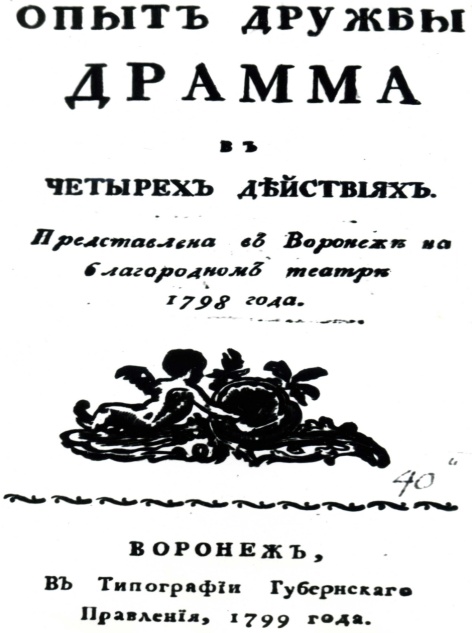 В XIX – начале XX в. театр Воронежа входил в число наиболее значительных провинциальных театров России. Его антрепренёрами были видные деятели сценического искусства. В 1929 г. театр стал стационарным, что позволило создать сильную труппу. На разных этапах истории драматический театр не раз менял названия: до 1917 г. – Городской зимний театр, с 1919 г. – Большой Советский, с 1937 г. – Государственный драматический театр. С 1959 г. театр носит имя поэта А. В. Кольцова. В 1978 г. театру было присвоено звание Академического. В 2012 г. стал именоваться «Воронежский академический театр драмы им. А. Кольцова». С начала 1830-х гг. театр занимал здание в центре города, реконструированное в 1886, 1937 гг. В 1996 г. из-за ветхости здание театра было закрыто на реставрацию. Актёры ставили спектакли во вновь отстроенном здании (ныне Воронежский концертный зал на Театральной улице). После реконструкции исторического здания в 2012 г. театр открылся для зрителей. В 2002 г. театр удостоен правительственной премии им. Фёдора Волкова «За вклад в развитие театрального искусства России». 28 марта 2016 г. впервые проведена акция «Ночь в театре».См.: Воронежский край. Памятные даты на 2012 год / – Воронеж, 2011. – С. 140 ; Воронежский Академический театр драмы им. А. Кольцова. 1802–2010 / авт.-сост. Н. Н. Тимофеев ; фотохудож. А. Варламова [и др.]. – Воронеж : Кварта, 2010. – 62 с. : ил. ; Соколов Р. Драма «Зимнего театра» // Pulse Воронеж. – 2012. – Июль (№ 93). – С. 88–90 ; Ботникова А. Б. Спектакли Кольцовского театра // Театральные впечатления / А. Б. Ботникова. – Воронеж, 2014. – С. 15–89 ; Петров В. С. Три дня в зимнем : [беседа с художеств. руководителем театра В. Петровым / записал А. Смольяков] // Театральная жизнь. – 2014. – № 1. – С. 30–59 ; Воронеж театральный // О Воронеже и воронежцах с любовью / авт.-сост. Ю. Л. Полевой. – Воронеж, 2015. – С. 136–139 ; Роготовская Н. Время тотальной ностальгии : режиссёр театра драмы – о работе со звёздами воронежской труппы // Берег. – 2015. – 12 февр. – С. 14 ; Петров В. С. «Если ворон в вышине...» : [о новом спектакле «Ворон»] // Pulse Воронеж. – 2015. – Март. – С. 110–112 ; Тимофеев Н. Долгий и трудный путь : военная хроника Воронежского драмтеатра: [из истории театра в годы Великой Отечественной войны] // Воронеж. курьер. – 2015. – 8 мая. – С. 14. – 205 лет назад (1812–13(25)12.1870) родился Нечаев Александр Иванович, потомственный почётный гражданин, благотворитель. Уроженец Воронежа. Пожертвовал усадьбу в Воронеже для создания женского училища, впоследствии прогимназии (1863). В 1870 г. на его средства (60 тысяч рублей) в Воронеже основана Нечаевская народная школа – мужское начальное училище с двумя ремесленными отделениями. Завещал городу 300 тысяч рублей, проценты с которых до 1917 г. выплачивались бедным невестам Воронежа. Завещал также 6 тысяч рублей нескольким храмам. Похоронен в Акатовом монастыре.См.: ВЭ. – Воронеж, 2008. – Т. 2. – С. 21 ; Попов П. Нечаевская школа для секретарей обкома : жертвенные акции воронежских купеческих семей : [из истории Нечаевской школы в Воронеже] // Воронежский телеграф. – 2012. – Май (№ 149). – С. 30–31.– 195 лет назад (1822 – после 1889) родился Тулинов Михаил Борисович, фотохудожник, портретист, член Московского общества любителей художеств. Уроженец Острогожска Воронежской губернии. Окончил Академию художеств (1858). Друг И. Н. Крамского. Совместно с М. М. Пановым участвовал в иллюстрировании труда Н. И. Второва «Альбом типов и костюмов Воронежской губернии» (1856). С 1857 г. служил в фотографии отдела Главного штаба (СПб.). Владелец фотоателье в Москве (1861–1877). Выполнил фотопортреты многих деятелей русской культуры, в том числе А. Н. Островского, Л. Н. Толстого, И. Н. Крамского. Участвовал в Московской мануфактурной (1865) и Политехнической (1872), Парижской всемирной (1867) выставках. См.: Попов П. Воронеж фотографический / П. Попов, Б. Фирсов // Университетская площадь : художеств.-публицист. альманах / гл. ред. Т. А. Дьякова. – 2009. – № 2. –С. 147–155 ; Вязовой М. ...И лик Толстого сохранили : [из истории фотографий Л. Н. Толстого, выполнен. В. Чертковым, М. Тулиновым, М. Паповым] / М. Вязовой, Н. Стребков // Воронеж. неделя. – 2012. – 6–10 янв. (№ 1). – С. 9 ; Крамской И. Н. Письма к близким : письма / И. Н. Крамской. – Санкт-Петербург, 2014. – Указ. имён: с. 220.– 180 лет назад (1837) в Воронеже была организована первая сельскохозяйственная выставка. Экспозиция, включавшая мануфактурные изделия и продукцию сельского хозяйства, разместилась в здании Дворянского собрания, где её посетил будущий наследник престола Александр II, прибывший в том же году в Воронеж.См.: Поликарпов Н. И. Сельскохозяйственные выставки в Воронеже. 1837–1894 : крат. ист. стат. очерк. – Воронеж, 1894. – 32 с. ; Плаксин В. Н. Сельскохозяйственный выставочный показ в аграрных преобразованиях и модернизационных процессах в России (XIX – начало XX вв.) : монография / В. Н. Плаксин, А. А. Юрьева. – Воронеж : Изд-во ВГАУ, 2012. – 207 с.– 180 лет назад (1837) в Воронеже прошли первые гастроли великого русского артиста Щепкина Михаила Семёновича. Именем Щепкина названа улица в Воронеже.См.: Анчиполовский З. Я. Старый театр. – Воронеж : 1787–1917. – Воронеж, 1996. – С. 118.– 180 лет назад (1837–18(30).03.1896) родился Веселовский Григорий Михайлович, краевед, журналист, издатель и общественный деятель. Уроженец Саратовской губернии. Окончил Главный педагогический институт в Санкт-Петербурге (1859). Преподаватель истории в Воронежской губернской гимназии (1859–1864), редактор частных газет: «Воронежский листок» (1866–1867), «Дон» (1868–1896). Автор фундаментальной работы «Воронеж в историческом и современно-статистическом отношениях» (1866), а также книг: «Город Острогожск и его уезд» (1867), «Исторический очерк города Воронежа» (1886). Совместно с Н. В. Воскресенским написал труд «Города Воронежской губернии, их историческое и современное состояние» (1876). Являлся гласным Воронежской городской Думы (1871–1893). Портрет Веселовского работы Л. Г. Соловьёва хранится в ВОХМ им. И. Н. Крамского. В 1998 г. одна из новых улиц в Коминтерновском районе стала называться улицей историка Веселовского.См.: Солодовченко С. А. Г. М. Веселовский – краевед, общественный деятель и редактор // Вестник ВГУ. Серия: История, политология, социология. – 2007. – № 1. – С. 110–118 ; Акиньшин А. Григорий Михайлович Веселовский (1837–1896), Всеволод Григорьевич Веселовский (1861–1933) / А. Акиньшин, П. Попов // Воронежцы : известные люди в истории края / ред.-сост. Ю. Л. Полевой. – Воронеж, 2011. – С. 31–34 ; Воронежский край. Памятные даты на 2012 год. – Воронеж, 2011. – С. 141–142 ; Соловьёв Л. Г. Портрет Г. М. Веселовского // Воронеж и воронежцы в произведениях живописи и графики из собрания Воронежского областного художественного музея им. И. Н. Крамского / сост.: Е. Ф. Крутинина, Е  И. Пшеницына, О. А. Рябчикова. – Воронеж, 2011. – С. 35 ; Черных Е. Личное дело Гражданина Веселовского // Галерея Чижова. – 2013.– 20–26 марта (№ 11). – С. 22.– 180 лет назад (1837–1919) родился Соловьёв Лев Григорьевич, живописец, рисовальщик, иконописец, педагог, поэт, мемуарист. Уроженец слободы Лушниковки Острогожского уезда Воронежской губернии (ныне г. Острогожск). Занимался в классах Академии художеств (СПб) в качестве вольнослушателя (1872–1878). Неоднократно представлял свои произведения на выставках Общества поощрения художников. После 1878 г. безвыездно жил в Воронеже. Выполнил обширный ряд заказов Воронежской епархии: иконописных работ и настенной живописи. В 1904 г. в «Воронежской старине» была помещена репродукция образа первого Воронежского епископа Митрофана, выполненная Л. Г. Соловьёвым. Автор сюжетных картин, портретов. Возглавлял воскресную бесплатную школу при кружке любителей рисования и живописи (1893–1907). Поддерживал дружеские отношения и состоял в переписке с философом Н. Ф. Фёдоровым. Печатал на страницах газеты «Дон» стихи, воспоминания, статьи о художественной жизни Воронежа. В 1913 г. Соловьёв переехал в село Усманские выселки Воронежского уезда, где жил до своей кончины. Коллекции документальных материалов Соловьёва хранятся в Государственной Третьяковской галерее, краеведческом и художественном музеях Воронежа. См.: Воронежский край. Памятные даты на 2012 год. – Воронеж, 2011. – С. 141–142 ; Л. Г. Соловьёв. [Репродукции картин] // Воронеж и воронежцы в произведениях живописи и графики из собрания Воронежского областного художественного музея им. И. Н. Крамского / сост.: Е. Ф. Крутинина, Е  И. Пшеницына, О. А. Рябчикова. – Воронеж, 2011. – С. 32–37 ; Изотова Е. Точка опоры мечтателя // Коммуна. – 2013. – 19 янв. – С. 3 ; Кривцова М. А. Художественное образование в российской провинции : Воронежская бесплатная рисовальная школа / М. Кривцова. – Воронеж : Кварта, 2015. – 331 с., [8] л. ил. : ил. ; – Указ. имён: с. 328.– 175 лет назад (1842–9.01.1920?) родился Кременецкий Александр Стефанович, архимандрит, духовный писатель. Уроженец слободы Ольховатки Острогожского уезда. Окончил Воронежскую духовную семинарию (1865). Работал священником в сельских приходах. С 1876 г. более 30 лет был настоятелем в храме Рождества Богородицы (слобода Марченкова Ольховатской волости Острогожского уезда). В 1908 г. удалился в Митрофановский монастырь на правах заштатного священника. В 1913 г. пострижен в монашество и возведён в сан архимандрита с назначением на должность наместника обители. Постоянный сотрудник «Воронежских епархиальных новостей». Входил в состав Воронежского церковного историко-археологического комитета (ВЦИАК) и Православного братства Митрофана и Тихона. Автор многочисленных книг, проповедей и статей историко-религиозного содержания. Его перу принадлежат воспоминания «Знаменательные события: Из дневника сельского священника» (1893, 1907), частично переизданные во Франции (1992). Последнее переиздание книги состоялось в московском издательстве «Лепта Книга» (2012). Существует предположение, что А. Кременецкий был убит 9 января 1920 г. в Благовещенском соборе. В селе Марченковка Ольховатского района на месте разрушенного храма, в котором служил священник, установили поклонный крест. См.: Чудо обретения Бога // Воронеж Православный. – 2011. – Май (№ 3–4). – С. 20 ; Ивахненко О. Поиск длиной в 20 лет // Ольховатский вестник. – 2012. – 25 дек. – С. 3 ; Скоробагатько В. Память и забвение // Воронеж Православный. – 2012. – Дек. (№ 9–10). – С. 8 ; Выпускники Воронежской Духовной семинарии 1745–2015 : материалы к биографическому справочнику / [под общ. ред. игумена Иннокентия (Никифорова)]. – Воронеж, 2015. – С. 141 ; Изакар А. Новое издание «Дневника» архимандрита Александра (Кременецкого) // Книга в современном мире : год литературы и российское издательское дело : материалы Всерос. науч. конф., (Воронеж, ВГУ, филологический факультет, 24–26 февраля 2015 г.). – Воронеж, 2016. – С. 42–46.– 170 лет назад (1847–1920) родился Капустин Михаил Александрович, первый санитарный врач г. Воронежа. Уроженец Омска. Окончил Петербургскую медико-хирургическую академию (1870). Воронежский городской санитарный врач (1879–1883). Создал первую научную концепцию охраны здоровья воронежцев и изложил ее в книге «Санитарные задачи города Воронежа» (1881). Впервые организовал в нашем городе раздельный сбор и удаление жидких и твёрдых отходов. Профессор кафедры гигиены Казанского университета (1887–1907). Автор ряда статей и брошюр по различным вопросам гигиены и общественной медицины. Исследования М. Я. Капустина посвящены проблемам гигиены воздуха, жилища, питания, борьбе с отдельными инфекциями. Занимался общественной деятельностью. Был депутатом Государственной думы 2 и 3-го созывов, принадлежал к партии октябристов. См.: ВЭ. – Воронеж, 2008. – Т. 1. – С. 355.– 170 лет назад (1847–6(18).01.1867) родился Ткачёв Григорий Григорьевич, краевед. Уроженец слободы Дьяченкова Богучарского уезда Воронежской губернии. Окончил Богучарское уездное училище, воронежскую гимназию (1866). Учился в медико-хирургической академии (Санкт-Петербург, с 1866). Автор «Этнографического описания Богучарского уезда» (Памятная книжка Воронежской губернии на 1865–1866), «Статистического и этнографического описания Дьяченковской волости Богучарского уезда» (Воронежские губернские ведомости, 1864, № 2–9) и другие статьи по истории Богучарского уезда (Там же, 1865, № 1, 2, 16, 19, 20, 25, 26). См.: Чуриков Г. А. Г. Г. Ткачёв и его «гимназическое» краеведение // Народная культура сегодня и проблемы её изучения : материалы науч. регион. конф. 2012 г. / науч. ред. Т. Ф. Пухова. – Воронеж, 2012. – С. 66–78. – (Афанасьевский сборник : материалы и исследования ; вып. 12).– 150 лет назад (1867) создано Управление Федеральной службы безопасности по Воронежской области, которое является преемником Воронежского губернского жандармского управления. В 1918 г. Воронежский губернский исполнительный комитет организовал Чрезвычайную Комиссию (ВЧК) по борьбе с контрреволюцией, спекуляцией и преступностью. В 1922 г. ВЦИК упразднил ВЧК и её местные органы. Вместо них было создано ОГПУ при СНК СССР, основная задача которого – защита социалистического государства от внешней и внутренней угрозы. В 1934 г. на базе ОГПУ образован Народный комиссариат внутренних дел (НКВД) СССР. В середине 1930-х гг. НКВД стал аппаратом проведения массовых политических репрессий. Только в 1937–1938 гг. в Воронежской области были осуждены боле 16 тыс. человек, из них к расстрелу – более 9 тыс. Среди репрессированных были и некоторые сотрудники управления внутренних дел. В годы Великой Отечественной войны НКВД были созданы истребительные батальоны, партизанские отряды, разведывательно-диверсионные группы, школы по подготовке радистов, разведчиков и подрывников. В прифронтовой полосе работали оперативно-чекисткие группы. В 1942–1945 гг. чекисты занимались выявлением немецкой агентуры, розыском палачей, изменников Родины, добыванием документов разведорганов противника. В 1954 г. был образован Комитет государственной безопасности (КГБ) при Совете Министров СССР. В послевоенные годы сотрудники Управления занимались розыском государственных преступников, борьбой против распространения антисоветской и антикоммунистической идеологии и др. В 1991 г. вместо КГБ было создано Агентство Федеральной безопасности, затем Министерство безопасности РСФСР, в 1993 г. – Федеральная служба контрразведки РФ, в 1995 г. – Федеральная служба безопасности РФ. Основные направления деятельности: профилактика и пресечение преступлений против конституционных основ государственной и общественно-политической жизни, борьба против терроризма, оборота наркотиков, предотвращение угрозы экономической безопасности и т.п. См.: Плисова Е. А. Из истории создания Воронежской Губернской Чрезвычайной Комиссии // Воронежский вестник архивиста : науч.-информ. бюллетень. – Воронеж, 2007. – Вып. 5. – С. 204–218 ; Шамаев В. Г. Во имя спокойствия и безопасности державы : страницы истории службы государственной безопасности Воронежского края / В. Г. Шамаев. – Воронеж : Изд-во ВГУ, 2008. – 606 с. ; Алятина С. О людях молчаливого подвига : [музей УФСБ в Воронеже] // Воронеж. неделя. – 2010. – 19–25 мая (№ 20). – С. 10 ; Глебов В. Г. Конвейер смерти Воронежского Управления НКВД : воспоминания / В. Г. Глебов. – Воронеж : Воронеж. обл. тип., 2012. – 192 с. ; Шамаев В. Г. Опалённые временем : по материалам архивных дел УФСБ России по Воронежской области / В. Г. Шамаев. – Воронеж : Воронеж. гос. ун-т, 2015. – 156 с.– 135 лет назад (1882) основана Хреновская школа тренеров-наездников выдающимся коневодом России графом И. А. Воронцовым-Дашковым. Это специализированное учебное заведение при Хреновском конном заводе в Бобровском районе, которое является единственным в России учебным заведением подобного рода. За всё время существования было выпущено более 5000 специалистов. Готовит наездников для конных соревнований, ветеринаров, работников ипподромов, судей рысистых испытаний. В начале 1960-х гг. реорганизована в профессионально-техническое училище (с 1980 – среднее). В настоящее время – профессиональное училище № 51. Имеет несколько филиалов, в том числе в Москве.См.: Орлов Б. Отчаянный бег лошадей...: [о школе наездников при Хреновском конном заводе] // Коммуна. – 2015. – 30 дек. – С. 1, 5.– 125 лет назад (1892) основана станция Таловая, ныне рабочий посёлок. Административный центр Таловского района. Население составляет 11736 человек (2015). Расположен на реке Сухая Чигла. Основан как станция в связи со строительством железной дороги Харьков-Балашов. Станция служила для остановки поездов дальнего следования, входила в состав Бобровского уезда. В 1913 г. построен один из крупнейших в Воронежской губернии элеватор. Таловая преобразована в рабочий посёлок в 1957 г. Сегодня в райцентре 41 улица. Яркая особенность Таловой – радиально-кольцевая планировка, которая поражает чёткостью линий и красотой. Близ Таловой находится государственный природный заказник федерального значения «Каменная степь». См.: Бочарников М. И. Таловая. Визитная карточка : [очерки о достопримечательностях и заповедных местах Таловой] / М. И. Бочарников, В. Л. Елецких. – Воронеж : Альбом, 2012. – 48 с. : цв. ил. ; Подъём. Регион : Таловая 120 ; Каменная степь. – Воронеж, 2012. – 240 с. – [Спецвып. журн. «Подъём»]. – Из содерж.: Зеленин П. Таловая : год за годом : историко-географический очерк / П. Зеленин, П. Осьмачка. – С. 24–70 ; Так они жили : по архивным материалам. – С. 74–76. ; Заварзина В. Рождение мемориала славы. – С. 212–217 ; Калгин Г. Магистраль войны. – С. 218–221 ; Филатов И. Наш край в огне Гражданской войны // Заря. – Таловая, 2014. – 21 окт. – С. 4 ; Фень Н. Откуда пошла станция Таловая // Заря. – Таловая, 2016. – 2 февр. – С. 5.– 125 лет назад (1892) особой экспедицией Лесного департамента Министерства земледелия и государственных имуществ под руководством В. В. Докучаева создана ландшафтная территория чернозёмной степи под названием «Каменная степь» (ныне – юго-восток Воронежской области, Таловский район). Название эти земли получили из-за сухой, покрытой трещинами в летнюю жару глинистой почвы. В ходе экспериментальных работ на данной территории испытывались и совершенствовались способы ведения сельского, лесного и водного хозяйства в степях. Была сооружена система прудов и начались эксперименты с защитными лесополосами (использовались разные виды деревьев и кустарников, разная ширина полос и пространства между ними). Остатки первичной степной целины выделили в микрозаповедники, некоторые из них сохраняются до наших дней. На них изучается динамика растительности без влияния хозяйственной деятельности. В настоящее время в Каменной степи расположен НИИ сельского хозяйства Центрально-Чернозёмной полосы им. В. В. Докучаева. Возникли высокопродуктивные антропогенные лесоаграрные ландшафты, где существенно улучшилась структура чернозёмных почв под лесонасаждениями и вблизи них, изменился гидротермический режим, стала разнообразней фауна. 10 мая 1982 г. решением Воронежского облисполкома утверждён Государственный областной видовой заказник «Каменная степь», созданный для увеличения численности косули, оленя европейского, зайца-русака. См.: Каменная степь – 100 лет спустя : юбилейный сборник. – Воронеж : Ред.-изд. отдел, 1992. – 276 с. ; Каменная степь. Лесоаграрные ландшафты / Ф. Н. Мильков и др. – Воронеж : Изд-во ВГУ, 1992. – 224 с. ; Воронежский край. Памятные даты на 2007 год. – Воронеж, 2006. – С. 52 ; Ефремов Э. Степь и люди : заметки о последователях и последствиях великого докучаевского эксперимента в Каменной степи // Подъём. Регион : Таловая – 120 ; Каменная степь. – Воронеж, 2012. – С. 126–182. – [Спецвып. журн. «Подъём»] ; Приходько В. Е. Изменение форм органического вещества чернозёмов Каменной степи при разном использовании, местоположении и увеличении степени гидроморфизма / В. Е. Приходько, Ю. И. Чевердин, Т. В. Титова // Почвоведение. – 2013. – № 12. – С. 1494–1504 ; Турусов В. Почвенные исследования в Каменной степи : история и итоги / В. Турусов, Ю. Чевердин // Подъём. Регион : Сердце края Чернозёмного. (Панинский район – 85 лет, «Русский Чернозём» – 130). – Воронеж, 2013. – С. 45–49. – [Спецвып. журн. «Подъём»] ; Глушенко Е. Каменная степь : шедевр природы и науки // Сельская жизнь. – 2016. – 4–10 февр. (№ 5). – С. 1, 8, 9.– 120 лет назад (1897) начала функционировать железнодорожная ветка станция Графская – станция Анна. Её протяжённость 88 километров. Предполагалось, что по новому железнодорожному пути на Рамонский сахарный завод будет поставляться сахарная свекла. В 1900 г. от станции Графской была проложена ветка на Рамонь. До сих пор аннинская железнодорожная линия используется в основном для вывоза сельскохозяйственной продукции. См.: Вокзалы и станции Юго-Восточной железной дороги. – Воронеж : [б. и.], 2004. – 156 с.– 120 лет назад (1897) организован Хреновской противотуберкулёзный санаторий как кумысолечебница военным врачом Д. Л. Габриловичем в селе Хреновое Бобровского уезда (ныне Бобровский район). Лечебница для лёгочных больных была рассчитана на 50 мест. В 1920-е гг. санаторий насчитывал уже 100 коек. В 1924 г. организовано кумысолечение. В 1943 г. санаторий перешел на режим круглогодичной работы. В послевоенное время открылись поликлиника, банно-прачечный комбинат, лаборатория, клуб, столовая, библиотека. В 1950-е гг. освоена технология изготовления кумыса из обезжиренного молока. В конце 1990-х гг. началось строительство новых корпусов санатория, завершённое в 2000-е гг. Это единственное в Воронежской области лечебное учреждение, которое занимается и лечением, и профилактикой туберкулёза. Основной метод профилактики в Хреновом – это кумысолечение. Кумыс повышает содержание «фагоцитов», элементов в крови, которые отвечают за иммунитет. Лечебное учреждение находится на государственной дотации, и больные лечатся бесплатно. При санатории «Хреновое» имеется подсобное хозяйство, которое обеспечивает санаторий овощами и производит кобылье молоко для приготовления кумыса.См.: Потапов П. Молочко от дикой кобылы : [о санатории] // Семья. – 2008. – Март (№ 13). – С. 9.– 105 лет назад (1912–1960) родился Шмелёв Иван Дмитриевич, певец, лауреат Всесоюзного конкурса (1946, Москва). Уроженец Воронежа. Окончил Воронежский музыкальный техникум (1935). Обучался в Московской консерватории (класс профессора К. Н. Дорлиак). Студентом был принят в труппу Музыкального театра Вл. И. Немировича-Данченко (до 1940). Гастролировал в Воронеже в Первомайском открытом театре и на сцене Сада Управления НКВД (август 1940, июль 1948, март 1957 и т. д.). В годы Великой Отечественной войны – солист ансамбля песни и пляски НКВД. В послевоенные годы работал в жанре советской лирической песни, вначале как солист Всесоюзного радио, а затем Гастрольбюро СССР. Сотрудничал с джазом А. Цфасмана.См.: Силин В. Певец с заставы фабричной // Коммуна. – 2008. – 14 окт. – С. 2, 3 ; ВИКЭ. – Воронеж, 2009. – С. 616.– 105 лет назад (1912) основан Вагоноремонтный завод им. Э. Тельмана. Первоначально назывался Отрожские вагоноремонтные мастерские. В 1931 г. заводу присвоено имя руководителя немецкой компартии Э. Тельмана. В годы Великой Отечественной войны завод освоил выпуск специальных бронепоездов, деталей миномётов «Катюша», занимался ремонтом танков. В послевоенное время Воронежский вагоноремонтный завод осуществлял ремонт комфортабельных пассажирских вагонов, освоил производство рефрижераторных секций. С 2003 г. является филиалом ОАО «Вагонреммаш». В 2014 г. новым собственником предприятия стал Железнодорожный сервисный альянс. В настоящее время это крупное промышленное предприятие, осуществляющее производство и ремонт пассажирских вагонов. См.: Воронежский край. Памятные даты на 2012 год. – Воронеж, 2011. – С. 148–149 ; Юшкина Т. Всегда в пути // Коммуна. – 2012. – 1 июня. – С. 1, 3 ; Ларионова У. «Вагонреммаш» откатился от РЖД : новым собственником компании стал Железнодорожный сервисный альянс // Коммеpсантъ. – 2014. – 6 мая. – С. 8. – (Черноземье).– 105 лет назад (1912) открыта Воронежская ветеринарно-фельдшерская школа, специальное учебное заведение, возникшее по инициативе и на средства губернского земства. Одно из первых учебных заведений подобного рода в России. Готовило ветеринарных фельдшеров с широкой теоретической и практической подготовкой. Крупную роль в создании школы сыграл А. И. Верёвкин, учёный-ветеринар, известный земский деятель, первый директор (1912–1924). Школа имела собственное здание (ул. Батуринская, 18–20), анатомический зал, клинику, манеж, библиотеку. Обучение продолжалось четыре года.    С 1921 г. школа носила имя А. И. Верёвкина и была признана лучшей в РСФСР. В 1924 г. преобразована в ветеринарно-фельдшерский техникум. См.:  Скворцов В. Н. Хроника земской ветеринарии Воронежского уезда. – Белгород : Политерра, 2012. – 150 с. – 105 лет назад (1912) открыт Воронежский областной противотуберкулёзный диспансер им. Н. С. Похвисневой. Создан в Воронеже по инициативе врача Ф. И. Хрущёва. В 1931 г. на базе диспансера был организован противотуберкулёзный институт. С 1947 г. диспансером руководила Н. С. Похвиснева. В 1993 г. ему присвоено имя Н. С. Похвисневой. Диспансер служит клинической базой Воронежской государственной медицинской академии и является основным учреждением фтизиатрической службы области, в него входят 9 районных противотуберкулёзных диспансеров, 1 взрослый и 2 детских санатория. См.: Черникова Н. Г. Лучший врач-фтизиатр – 2011: [беседа с заместителем главного врача по медицинской части «ВОКПД им. Н. С. Похвисневой», победителем конкурса «Лучший врач года» в номинации «Лучший врач-фтизиатр» / записала Э. Штанько] // Здоровье и фитнес. – Воронеж, 2012. – Янв. – февр. (№ 1). – С. 25–27.– 100 лет назад (1917 – после 1965) родился Налбандян Рафик Ваграмович, художник-оформитель, заслуженный деятель искусств (1957). Окончил Художественную академию (1940, Тбилиси). Творческую деятельность начал в 1942 г. Главный художник Воронежского театра музыкальной комедии (музыкального театра, 1945–1965), где оформил более 70 постановок, среди них: «Марица», «Сильва», «Принцесса цирка», «Весёлая вдова», «Голубая мазурка» Ф. Легара, «Летучая мышь», «Цыганский барон» И. Штрауса, «Шельменко денщик», «Чудесный край», «Коломбина» А. Рябова, «Золотая долина», «Белая акация» И. Дунаевского, «Ромео – мой сосед» Р. Гаджиева, «Мечта о славе» Э. Хинкиса, «Евгений Онегин» П. Чайковского, «Бахчисарайский фонтан» Б. Асафьева и многих других. См.: ВЭ. – Воронеж, 2008. – Т. 2. – С. 9.– 95 лет назад (1922) в Воронеже начал выходить литературно-художественный журнал «Зори». Вышло всего два номера в июле и сентябре. В журнале публиковались Андрей Платонов, а также начинающие воронежские писатели Н. Задонский и В. Кораблинов.См.: Периодическая печать СССР. 1917–1949 : библиограф. указ. Т. 8. – Москва, 1958. – С. 34 ; Леденёва Т. А. Культурно-просветительские журналы Воронежа 1920-х годов // Воронежский текст русской культуры : провинциальность как эстетический код литературы XX века : [сборник статей]. – Воронеж, 2013. – С. 34–40.– 95 лет назад (1922) была издана книга Ю. И. Успенского «Старый Воронеж», в которой акцент был сделан на историко-художественных достопримечательностях города. Книга богато иллюстрирована планами, чертежами, рисунками, воспроизводящими вид несохранившихся зданий и выполненных с натуры. В 2014 г. в воронежском издательстве «Центр духовного возрождения Чернозёмного края» предпринято репринтное издание книги и дан альбом с видами Воронежа и комментариями П. А. Попова к историческим открыткам и современным фотографиям.См.: Город через столетие : век нынешний и век минувший / авт. проекта и сост. Л. Ф. Попова. – Воронеж : Центр духов. возрождения Чернозём. края, 2014. – 216 с. : цв. ил. ; Акиньшин А. Н. «Старый Воронеж» и его автор: [об Ю. И. Успенском] // Город через столетие  : век нынешний и век минувший. – Воронеж, 2014. – С. 7–14.– 95 лет назад (1922) образован санаторий им. Ф. Э. Дзержинского. Создан как дом отдыха в имении графов Толстых в селе Чертовицкое (ныне Рамонский район). Обслуживал преимущественно рабочих и служащих воронежских паровозоремонтных мастерских (с 1926 г. – завод им. Ф. Э. Дзержинского). В годы Великой Отечественной войны здесь располагался военный госпиталь. До 1957 г. дом отдыха был сезонным и функционировал только 5 месяцев в году. С 1958 г. переведён на круглогодичное обслуживание. В 1977 г. дом отдыха реорганизовался в пансионат. В 2001 г. пансионат получил статус санатория. Санаторий им. Ф. Э. Дзержинского предлагает своим гостям отдых и лечение по специально разработанным лечебным программам. За короткий срок интенсивной терапии пациент получает максимум процедур. Профили лечения: заболевания эндокринной и периферической нервной системы, заболевания органов дыхания, заболевания желудочно-кишечного тракта, заболевания опорно-двигательного аппарата.См.: Воронежский край. Памятные даты на 2012 год. – Воронеж, 2011. – С. 151–152 ; Гурьева Е. И. Санаторий имени Ф. Э. Дзержинского Воронежской области – памятник природы // Экологические аспекты региона : материалы V Межрегион. науч.-практ. конф. (28 мая 2009 г.) / под ред. Ю. В. Яковлева. – Воронеж, 2009. – С. 130–134 ; Радулова Н. На откорм : [допризывников с недостатком веса поселили в санаторий им. Дзержинского] // Огонёк. – Москва, 2011. – 5 дек. (№ 48). – С. 30–32 ; Денисов В. Санаторий им. Дзержинского // Труд – 7. – 2011. – 11 авг. – С. 14 ; На лоне природы // De Facto. – Воронеж, 2012. – Сент. – С. 78 ; Скурятин В. И. Санаторий им.  Э. Дзержинского // Russian Insider. – 2015. – Июнь (№ 2). – С. 13.– 90 лет назад (1927) в бывшем имении семьи Звегинцовых открыт санаторий им. А. Д. Цюрупы. Расположен на берегу реки Икорец близ села Масловка Лискинского района. Сохранены первоначальная планировка парка и часть построек. Вначале здесь был дом отдыха, в 1947 г. перепрофилирован в санаторий для лечения желудочно-кишечных заболеваний. С течением времени территория санатория модернизировалась и улучшалась. Возводились новые корпуса, столовая, оздоровительные сооружения. Здравница специализируется на лечении минеральными водами, которые находятся на её территории. Профиль санатория – заболевания органов кровообращения, пищеварения, обмена веществ и др. См.: Кругляк В. В. Ландшафтная архитектура и садово-парковое строительство парков, санаториев и курортов Воронежской области : монография / В. В. Кругляк, Е. И. Гурьева ; Воронеж. гос. лесотех. акад. – Воронеж : Изд-во ВГУ, 2010. – 156 с. : цв. ил. ; Космическая медицина : Зачем воронежскому санаторию ракето-строительные технологии? // De Facto. – 2012. – Июнь. – С. 26–27 ; Мухин В. Г. Оазис на Икорце: Санаторию им. Цюрупы – 85 лет / В. Г. Мухин. – Воронеж : Науч. книга, 2012. – 200 с. : ил. ; Кардашов Н. «Космическая» здравница // Коммуна. – 2014. – 11 июня. – С. 3 ; Вериковская Н. В. Санаторий им. Цюрупы : вехи достижений // Russian Insider. – 2015. – Июнь (№ 2). – С. 12.– 85 лет назад (1932) основан Борисоглебский котельно-механический завод. Создан как мастерские по ремонту механизмов для мельниц ЦЧО, в том же году на базе мастерских был создан механический завод, который с 1934 г. специализировался на производстве чугунных отопительных котлов. К концу 1970-х гг. завод вошёл в десятку крупнейших в стране производителей отопительных котлов. После модернизации 1980–1990-х гг. является одним из ведущих предприятий-производителей отопительного оборудования в России. Производит блочные автоматизированные котельные, котлы промышленные отопительные, котлы бытовые «Хопёр» и пр. В 2014 г. завод освоил выпуск модулированных горелок.См.: ВЭ. – Воронеж, 2008. – Т. 1. – С. 100.– 85 лет назад (1932) создано ОАО «Воронежское акционерное самолётостроительное общество» (ВАСО). Возникло на базе авиационного завода. Одно из крупнейших самолётостроительных предприятий России, история которого тесно связана с именами выдающихся отечественных конструкторов А. Н. Туполева, С. В. Ильюшина, О. К. Антонова, Г. В. Новожилова. За годы существования завод освоил производство более 20 типов самолётов. Во время Великой Отечественной войны выпускал бронированный штурмовик ИЛ-2. В 1968 г. на основе новых конструкционных материалов и оригинальных технологических решений создал первый в мире сверхзвуковой пассажирский самолёт ТУ-144. В настоящее время на мировом рынке представлены широкофюзеляжные дальнемагистральные самолёты нового поколения ИЛ-96-300 и ИЛ-96-400Т. В августе 2013 г. возобновились работы по лёгкому транспортному самолёту Ил-112.См.: Воронежский край. Памятные даты на 2012 год. – Воронеж, 2011. – С. 153–154 ; Коробанов А. Опередивший время : [40 лет назад с аэродрома ВАСО поднялся в небо первый в мире серийный сверхзвуковой пассажирский лайнер Ту-144] // Коммуна. – 2012. – 2, 4, 5, 6, 9, 11 окт. ; Коробанов А. Е. Трудно быть первым : годы становления Воронежского авиационного завода и судьба первого директора // Воронежский вестник архивиста : науч.-информ. ежегодник. – Воронеж, 2012. – Вып. 10. – С. 112–120 ; Ковынёва Ю. В. Обеспечение качества производственных процессов на примере ОАО «Воронежское акционерное самолётостроительное общество» // Организация и управление предприятиями в условиях модернизации экономики и производства : сб. науч. тр. студентов / ВГТУ. – Воронеж, 2013. – С. 58–62 ; Беленова Е. ВАСО взяло курс на «взлёт» производственных мощностей // Галерея Чижова. – 2014. – 20–26 авг. (№ 33). – С. 16 ; Мухин О. ВАСО собирает обороты : как регионы Черноземья налаживают выпуск новой авиатехники // Коммеpсантъ. – 2015. – 29 апр. – С. 7 ; Гришаев К. Новые перспективы ВАСО // Промышленные вести Воронеж. обл. – 2015. – Июль (№ 7). – С. 4.– 80 лет назад (1937) начал выходить альманах «Литературный Воронеж». Выходил в 1937–1956 гг. (с перерывом в 1942–1944). Всего вышло 39 номеров. На его страницах печатались преимущественно воронежские писатели и поэты.См.: Антюхин Г. В. Альманах «Литературный Воронеж» // Очерки истории партийно-советской печати воронежской области. 1917–1945 / Г. В. Антюхин. – Воронеж, 1976. – С. 204–210 ; Журнал «Подъём» 1931–1935. Альманах «Литературный Воронеж» 1937–1935 : указ. содерж. / ОУНБ им. И. С. Никитина, Науч. б-ка ВГУ ; сост. О. М. Андреева ; под ред. О. Г. Ласунского. – Воронеж, 1979. – 122 с. – 70 лет назад (1947) открыт Областной онкологический диспансер в Воронеже. Первоначально располагался в здании 2-й городской клинической больницы. В 1950 г. диспансеру передано здание на ул. Сакко и Ванцетти. Ныне 1-й корпус располагается на ул. Каляева, поликлиническое отделение – на ул. Вайцеховского. С 1958 г. стало внедряться использование химиотерапии. С 1975 г. диспансер является клинической базой ВГМИ (ВГМА). В 1978 г. городской и областной диспансеры были объединены; возникло общее поликлиническое отделение. При обновлении диспансер получил здание городского онкодиспансера (ныне 2-й корпус на ул. Челюскинцев). В 1992 г. открыт новый корпус радиогинекологического отделения. В 1996 г. на базе диспансера организована кафедра онкологии факультета усовершенствования врачей ВГМА. В настоящее время диспансер располагает стационаром с 11 профильными отделениями и поликлиникой. В 2015 г. установлен первый в России инновационный МРТ-комплекс для поддержки и планирования лучевой терапии. Исследования на нём проводятся без рентгеновского излучения. См.: Сыч Г. В. Состояние и пути развития онкологической службы Воронежской области / Г. В. Сыч, В. П. Косолапов [и др.] // Системный анализ и управление в биомедицинских системах. – 2014. – Т. 13, № 3. – С. 547–553 ; Мошуров И. П. Перед онкологией мы все равны : [беседа с гл. врачом областного онкологического диспансера И. П. Мошуровым / записала Е. Дубровина] // Коммуна. – 2015. – 24 июля. – С. 2 ; Старин С. Большое сердце доктора Мошурова // Russian Insider. – 2015. – Июнь (№ 2). – С. 9.– 60 лет назад (1957) образован Нововоронеж, город на левом берегу реки Дон. Население составляет 31560 человек (2015). Возник как посёлок городского типа Ново-Грэсовский Левороссошанского района, затем был переименован в Нововоронежский в связи со строительством Нововоронежской атомной электростанции. В 1959–1963 гг. являлся центром района. Затем входил в Новоусманский, Каширский районы. Указом Президиума Верховного Совета РСФСР от 23.03.1987 г. преобразован в город областного подчинения. В 2008 г. образован городской округ город Нововоронеж, который является городом особого функционального назначения с особым режимом хозяйственной деятельности. Градообразующее предприятие – Нововоронежская атомная электростанция. См.: Памяти прочная нить. История Нововоронежа. – Воронеж : Воронеж. обл. тип., 2011. – 662 с. ; Фёдоров А. И. 50 лет безопасной эксплуатации Нововоронежской АЭС / А. И. Фёдоров, С. Л. Витковский [и др.] // Теплоэнергетика. – 2014. – № 2. – С. 3–15. – (Весь номер посвящён 50-летию Нововоронежской АЭС) ; Нововоронеж : из города-спутника – в «город-сад» // Russian Insider. – 2014. – Апр. (№ 2). – С. 8, 9 ; Город первопроходцев // Коммуна. – 2014. – 26 сент. – С. 3 ; В Нововоронеж вдохнули новую жизнь // Парадный квартал. – 2015. – Май (№ 5). – С. 4–5 ; Городской округ город Нововоронеж // Воронежская область : история и статистика / Воронежстат. – Воронеж, 2015. – С. 210–211 ; Нововоронеж : территория без опасности. – Воронеж : Комсом. правда в Воронеже, 2015. – 199 с.– 60 лет назад (1967) образовано ОАО «Газпром газораспределение Воронеж», как трест «Воронежоблгаз». Это была структура, занимавшаяся эксплуатацией газового хозяйства. С 1967 г. началась активная газификация сначала сжиженным, а затем и природным газом сельских населённых пунктов области. Финансирование прокладки газопроводов производилось ОАО «Газпром» и из бюджетов всех уровней. К 2013 г. уровень газификации Воронежской области достиг 85,7 %. В 2013 г. компания «Воронежоблгаз» получила новое название «Газпром газораспределение Воронеж». В её структуру входит 36 филиалов. Основные виды деятельности – транспортировка природного газа и строительство газопроводов. В зоне обслуживания компании 30 271 км газораспределительных сетей и важной задачей коллектива является безаварийная эксплуатация систем газоснабжения Воронежской области и бесперебойная подача газа потребителям. См.: С теплом и уютом – в каждый дом! : [подборка статей к Дню работников нефтяной и газовой промышленности] // Коммуна. – 2012. – 30 авг. – С. 3–4.– 60 лет назад (1957) создан ансамбль «Весенние зори», народный ансамбль песни и пляски Областного центра развития дополнительного образования гражданского и патриотического воспитания детей и молодёжи. «Весенние зори» принимали участие в крупных художественно-культурных и спортивных праздниках (Олимпиада – 80, всемирные фестивали молодёжи и студентов, Всероссийский фестиваль «Салют Победы», 850-летие Москвы и др.). Ансамбль удостоен премии Ленинского комсомола (1977). Является лауреатом многих международных фестивалей фольклора. «Весенние зори» познакомили с национальным искусством России многие страны мира, они выступали в Италии, Франции, Англии, Ирландии, США, Канаде, Турции, Голландии и др. Репертуар ансамбля – русские народные песни, пляски, песни известных композиторов нашей страны, обрядовые произведения, лирические хороводы, вокально-хореографические сюиты. См.: «Народный коллектив» ансамбль песни и пляски «Весенние зори» // Воронеж хореографический. – Воронеж, 2008. – С. 139–142 ; Бырка А. «Моя работа – как супружество» // Коммуна. – 2009. – 11 дек. – С. 8 ; Чернова Е. Юбилей Мастера народного танца // Галерея Чижова. – 2013. – 20–26 февр. (№ 7). – С. 19.– 30 лет назад (1987) создана рекламно-издательская фирма «Кварта». Возникла в Воронеже как проектно-рекламный кооператив. В 1998 г. получена лицензия на издательскую деятельность. Среди печатной продукции: серия красочных проспектов о малых городах Воронежского края, поэтические сборники, научные монографии, различные краеведческие издания. Под патронажем Государственного Эрмитажа осуществлено факсимильное издание научно прокомментированной рукописной «Арабской псалтыри» из собрания Института востоковедения РАН (2005; диплом конкурса «Лучшие книги России», 2006). В издательстве постоянно печатаются каталоги и альбомы Воронежского областного художественного музея им. И. Н. Крамского. Большой общественный резонанс вызвали книги: «Храмы Воронежа» (А. Н. Акиньшин, 2003); «Воронеж: История города в названиях улиц» (П. А. Попов, 2003; областная премия им. Е. А. Болховитинова); «Крепости земли Воронежской» (М. Ю. Дьяков, Л. В. Кригер, 2013); «Воронежская военно-историческая энциклопедия» (2013); «Николай Владимирович Станкевич: переписка его и биография, написанная П. В. Анненковым» (П. В. Анненков, 2013); «Война на воронежской земле 1942–1943 гг. в документах Красной Армии, вермахта и войск сателлитов» (С. И. Филоненко, 2014, в 5 т.]); «Анатолий Дуров: «Король шутов, но не шут королей» (И. П. Бойкова, 2014); «Истоки Воронежского казачества» (2014); «Художественное образование в российской провинции: Воронежская бесплатная рисовальная школа» (М. А. Кривцова, 2015); «Из древней тьмы... звучат лишь письмена. Книга эссе о писателях-воронежцах И. А. Бунине, А. В. Кольцове, И. С. Никитине, А. И. Эртеле» (Н. Н. Тимофеев, 2015) и многие другие.См.: Полевой Ю. Рекламно-издательская фирма «Кварта» // Воронеж: Культура и искусство. – Воронеж, 2006. – С. 154–155 ; Полевой Ю. Л. «Я влюбчивый читатель» : [беседа с директором издательства «Кварта» Ю. Л. Полевым, / записал П. Лепендин] // Воронеж. курьер. – 2015. – 17 апр. – С. 12.– 25 лет назад (1992) создан Воронежский институт высоких технологий (ВИВТ), негосударственное высшее учебное заведение. До 2000 г. именовался Международным университетом высоких технологий. Ведёт подготовку специалистов в сферах компьютерных технологий, пожарной безопасности, управления персоналом, туризма и сервиса. В ВИВТ реализуется система непрерывного обучения: студентам предлагаются довузовская подготовка, получение среднего и высшего профессионального образования, аспирантура и второе профессиональное образование. В 2003 г. открыты филиалы в городах Калач, Бобров, Россошь. С 2007 г. издаётся научный журнал «Вестник ВИВТ».См.: Калинина М. Знания сделают наших выпускников успешными // Мосты. – 2013. – Июнь. – С. 14–16 ; Львович И. Я. Мосты в Европу : из опыта международного сотрудничества ВИВТ // Мосты. – 2013. – № 4. – С. 22–25 ; Орлова С. Подготовка инженерных кадров в ВИВТ // Мосты. – 2013. – № 4. – С. 26–27 ; Чернова Н. ВИВТ – эффективный ВУЗ // Мосты. – 2013. – Март. – С. 26–27 ; Львович И. Я. Мосты в Европу : из опыта международного сотрудничества Воронежского института высоких технологий / И. Я. Львович, О. Ю. Скузоватова // Вестник Воронежского государственного университета. Серия: Проблемы высшего образования. – 2013. – № 2. – С. 187–189 ; Инвестиции со стопроцентной окупаемостью // Mosty = Мосты. – 2014. – Апр. (№ 1). – С. 14–18.– 20 лет назад (1997) основана ОАО холдинговая компания «Мебель Черноземья» на базе предприятия по производству комплектующих деталей, начавшего свою деятельность в 1943 г. с выпуска товаров народного потребления и входившего впоследствии в состав ПО «Воронежмебель». «Мебель Черноземья» – крупнейшее предприятие мебельной промышленности России, занимающее одно из ведущих мест по объёму выпускаемой и реализуемой продукции. Оснащено современным оборудованием. Выпускает корпусную (в том числе из натуральной древесины), мягкую и офисную мебель. Под брендом «Мебель Черноземья» объединяется несколько производственных предприятий. В 2006 г. совместно с итальянскими коллегами создано новое предприятие «INVAGO». Мебельная продукция компании (наборы мебели для гостиных, кухонь, спален и т. д.) пользуется большим спросом. В 2000–2015 гг. география рынка торговой марки «Мебель Черноземья» имела разветвлённую сеть фирменных салонов и торговых представительств, охватывающую практически всю Россию и страны ближнего зарубежья. ОАО – дипломант престижных международных мебельных выставок, неоднократный победитель конкурса «100 лучших товаров России». Продукция «Мебели Черноземья» 8 раз удостаивалась ежегодной Национальной премии в области промышленного дизайна «Российская кабриоль».См.: Послухаев Н. И. Эпоха возрождения : [беседа с руководителем компании «Мебель Черноземья» Н. И. Послухаевым / записал А. Саубанов] // Молодой коммунар. – 2012. – 28 февр. – С. 5 ; Холдинговая компания «Мебель Черноземья» // De Facto. – 2012. – Янв. – февр. – С. 24–26 ; «Мебель Черноземья» // De Facto. – 2014. – Янв. – февр. – С. 14–16 ; Послухаев Н. Уроки итальянского : [беседа с генеральным директором холдинга «Мебель Черноземья» Н. Послухаевым / записал А. Саубанов] // Молодой коммунар. – 2014. – 25 апр. – С. 10–11.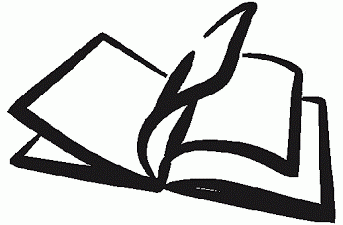 Список сокращений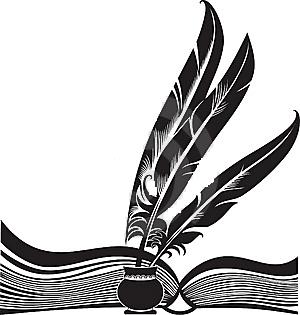 Именной указательАбрамов А. М.  5.12Адан А.  12.01; 4.03Айтматов Ч.  28.04Акиньшин А. Н.  29.12; С. 224Александр II  С. 206Александр III, император  20.05; 13.06; 21.09Алексей Михайлович, царь  С. 186Алябьев А. А.  15.08Анастасий, архиепископ  31.07Анашевич А.  19.12Аникушин М. К.  15.05Анисичкин Ю. П.  20.06Анненков П. В.  С. 224Антонов О. К.  С. 220Антюхин Г. В.  29.06 Ануй Ж.  1.02Анцыферов А. Н.  22.08Артемьев И. Т.  14.10Асафьев Б.  С. 217Астырев Н. М.  28.11Ахматова А. А.  21.03Багалей Д. И.  7.11Баженов Н. Н.  23.08Балашов Ю. С.  3.01Барабашов В. М.  10.02Бартенев А. А.  20.02Барятинская Н. А.  С. 192Басов Н. Г.  14.12Бахарева Л. П.  9.08Бегичев Д. Н.  15.08Бедряги  24.06; 15.08Белопольский В. В.  22.02Бергольц О. Ф.  21.03; 5.12Бернс Р.  3.11Бирюк Н. Д.  23.02Бирюлин И. Ф.  23.04Битюцкий В. И. 2.10Бобровский А. А.  27.10Богословский М. М.  25.03Бойкова И. П.  С. 225Болховитинов Е. А.  15.12; 29.12; С. 187, 20111Бородин А.  10.05Бороздин М. М.  С. 198Бороздин Н. М.  15.08Босикова Н.  28.06Бочаров В.  20.06Бояков Э.  19.12Брехт Б.  1.02де Бруин, Корнелий  С. 189Бубнова О. В.  22.07Будаков В. В.  15.05Будённый С. М.  19.01Бузов А. Г.  24.01Булавин К. А.  С. 198Булавин М. Я.  С. 203Булынин В. И.  12.10Бунаков Н. Ф.  8.12Бунин И. А.  С. 26; С.225Бурда Л.  25.02Буримов В. Ф.  13.01Бухартовский П.  С. 201Бухонов К. Г.  19.11Бучкури А. А.  1.02, 6.11Быков И. В.  8.09Былов М. Н.  14.09Бычков М. В.  15.02Василенко Н. Б.  22.05Васильев Г. М.  14.12Ватутин Н. Ф.  7.07Ващенко В. И.  3.02Введенский С. Н.  26.09Верди Д.  12.01; 10.05; 25.10Верёвкин А. И.  С. 216Вертинский А.  15.02Веселовский Г. М.  С. 207Вивьен Л. С.  29.04Вигель Ф. Ф.  С. 203Винокуров С. В.  31.08Вишневецкий В. П.  9.12Вишневская Г.  27.03Внодченко Ю. Ф.  8.10Воищев Ю. Т.  27.05Волков М. К.  20.04Волохов Ф. С.  20.07Волошин В. В.  С. 187Вольховский В. А.  6.12Ворвулёв Н. Д.  22.01Воронцов-Дашков И. А.  С. 212Воротилина Н. Г.  21.09Ворошилин А. А.  3.11Воскресенский Н. В.  С. 207Времев Т. М.  15.08Второв Н. И.  С. 206Высоцкий В. С.  27.06Вязовой М. П.  16.01Габрилович Д. Л.  С. 215Гаврилов Н. П.  9.06Гаджиев Р.  С. 217Галин А.  1.02Генкин М. А.  25.02; 12.07Гершвин Д.  25.10Гладышев В. В.  3.02Глазунов А.  4.03Глинка К. Д.  22.06; 13.08Гмелин С. Г.  С. 187, 191, 195 Галин А.  1.02Гоголь Н.  15.02; 14.12Голенко Ж. А.  18 05Голиков Ф. И.  7 07Голицын С. В.  9.01Гольдштейн В. А.  13.01Горин Г. И.  27.10Горький М.  14.12Гримм Д. И.  9.06Грузинов И. В.  21.03Гуненков Н. Ф.  17.12Гуно Ш.  25.10Гуревич Л. А.  27.03Гурий, монах  С. 188Гусев В. И.  18.05Дальний (Живоглядов) Б. Д.  4.12Данилов Н.  С. 204Даргомыжский А.  10.05; 25.10Дегтярёв В. А.  4.04Дейнека Б.  11.10Денисьев Л. А.  24.06Де-Пуле М. Ф.  20.02; 24.10Дерикот Р. Е.  20.10Дехтерев Н. В.  24.06Дикий А. Д.  17.09Дикунов И. П.  15.05Дикунов М.  3.11Димитрий (Самбикин)  С. 186Добродеев Б. Т.  28.04 Докучаев В. В.  С. 213Долгорукий В. В.  С. 198Дорлиак К. Н.  С. 215Достоевский Ф.  15.02Драгавцев В. М.  5.09Дубинин Н. П.  4.01Дубинский Н. В.  23.01Дубянский В. А.  12.06Дунаевский И.  С. 217Дуров А. Л.  31.05; С. 225Дьяков М. Ю.  С. 224Екатерина II  5.10Елецких В. Л.  25.06Ерёменко А. П.  14.04Есенин С.  9.01Ефимович А. А.  24.06Жванецкий М.  2.01Жданов А. М.  17.03Жигулин А.  18.05; 5.12Жуков К. И.  27.10Жуковский В. А.  17.07Загоровский В. П.  С. 190Загоровский П. Л.  7.09Задонский Н.  С. 218Залукаев Л. П.  30.12Замятин Г. А.  1.03Замятнин М. Н.  26.05Захаров А. Я.  20.04Захаров В. Г.  17.10Зенин В. В.  3.01Злобин Я. Д.  16.12Змеёв Л. Ф.  15.12Знатков В. К.  24.01Зюбин М. В.  10.12Иванов А. А.  27.05Иванов И. М.  31.07Иванов Н. Л.  31.05Иванов С. П.  14.03Иллеш Б.  С. 202Ильченко В. Л.  2.01Ильюшин С. В.  С. 220Иоасаф, схимонах  С. 187Ионеско Э.  15.02Исаев В. И.  17.04Исаковский М.  5.12Кадменский С. Г.  30.09Казьмин П. М.  17.10 Калинин К. А.  5.02Калинский Н. Е.  14.03Кальман И.  25.10Кантемир К.  С. 201Каплан Л. М.  31.08Капустин М. А.  С. 210Карцев Р.  2.02Касаткин М. И.  3.08Келлер Б. А.  22.06Кин В. П. (Суровикин)  С. 26Кириченко П. А.  28.08Киселёв А. П.  12.12Кишенский Н. И.  8.12Климов В. В.  20.09Ключевский В. О.  25.03; 26.09Кнебель М. О.  15.02Ковалёв А. Я.  13.09Кожухова О. К.  20.06Козлов Э. А.  28.11Козо-Полянский Б. М.  9.01; 2.04Колесников И. С.  С. 195, 196, 197Кольцов А. В.  4.01; 17.07; 24.10; 15.12; С. 204, 225Конопатов А. Д.  10.03Кораблинов В. А.  29.12; С. 184, 218Корелли А. В.  9.03Корнейчук А.  14.12Королькова А. Н.  15.02Коротких Г. Л.  11.04Корчагин П. Ф.  25.02; 12.07Костомаров Н. И.  16.05; 7.11Кочиашвили В. Г.  12.01Кравцова Л. А.  21.04Крамской И. Н.  8.06; 13.11; 17.11; С. 206Крамской Н И.  13.11Красикова Н. П.  10.10Краснов П. Н.  С. 194Красносельский М.  28.07 Крейн А.  4.03Крейн С. Г.  28.07Кременецкий А. С.  С. 208Кремнев Г. С.  С. 190Кривцова М. А.  С. 224Кригер Л. В.  С. 224Крутоголов А. Р.  12.03Крюков В. В.  14.07Ксенофонт  С. 186Кубанёв В. М.  17.11Кузнецов В. И.  9.01Кузнецова Н. А.  8.09Куликовская О. А.  13.06Кулиничев В. Г.  6.01Кургузов Ю. М.  27.06Куровский Е. А.  С. 27Лавров М. Г.  11.09Лазарев Э.  4.03Лапин А. А.  14.05Лебедев В. В.  10.01Левашёва Р. А.  8.05Левицкий В. С.  5.06Легар Ф.  С. 217Лепёхин Г. В.  7.04Лепнёв Г. Г.  С. 27Лермонтов М. Ю.  15.02; 26.12Лизюков А. И.  24.01Логунов В. И.  16.08Локотков К. П.  11.01Лосев А. В.  12.09Лосев П. В.  С. 191Лукшина М. Д.  7.04Лушпаева А.  27.10Львов Ю. В.  7.08 Люхина Т.  25.02Мазепа И. С.  17.11Мазлумов А. Л.  20.05Макарова И. В.  10.05Максимов Н. Н.  15.01Маликов В. С.  28.11Малхасянц Г. Г.  4.03Мальцев М. Т.  8.07Мальшин В. И.  26.01Мамей М. Ф.  29.09Мандельштам О. Э.  21.03; 7.09; 14.12; 19.12Марин А. Н.  24.06Марин С. Н.  24.06Марков Г.  С. 201Маршак С. Я.  3.11, 17.11Маслов С. С.  13.11Массалитинов К.  10.10Массалитинова Н. К.  10.10Матюшин И. А.  24.12Машкин С. И.  31.10Маяковский В. В.  7.09Межевитин В. А.  3.01Менглет Г. П.  17.09Меньшиков М. А.  21.11Меркулов В. П.  2.03Мещеряков А. С.  29.01Мильков Ф. Н.  28.11Миронов А. В.  14.08Митрофан, епископ  12.04; 15.05; 18.08; 26.09Михно В. Б.  28.11Моисеев А. С.  7.11Моллесон И. И.  6.03Морозов А. Я.  18.02Морозов Г. Ф.  19.01Москалев А. Ф.  6.04Налбандян Р. В.  С. 217Наполеон III  14.03Невярович В. К.  18.02Неделин М. И.  9.11Немчинская Р. М.  9.03Непомнящий И. М.  25.10Нечаев А. И.  С. 205Никитенко А. В.  17.11Никитин И. С.  29.01; 22.07; 24.10; 31.10; С. 225Николаенко Н. М.  28.06Николай I, император  28.09Николай II, император  31.07Николай, Великий князь  20.05Никулин С. Н.  26.09Новиков А. А.  16.01Новожилов Г. В.   С. 220Носырев М. И.  12.05Носырев М. М.  12.05Орлов А. Г.  5.10Островский А. Н.  1.02; 15.02; С. 206Падейский Ф. Ф.  24.06Пак Э. Н.  15.05Панов М. М.  С. 206Папов С. И.  10.09Пастернак Б. Л.  21.03Пензин С. Н.  3.01; 11.11Первушина И. И.  25.02, 1.04Переверзев В. Ф.  17.05Петров             С. 204Петров В. И.  24.03Петров И. М.  24.06Петров М. М.  24.06Петров Н. Ф.  11.03Пётр I, император  25.03; 9.06; 22.06; 17.07; 4.08; 13.08; 17.11; С. 187, 189, 192Пилипченко В. М.  27.01Пинтер Г.  15.02Платонов А. П.  15.02; 15.05; С. 218Погодин Н.  14.12Подобедов М. М.  25.08Поликарпов Ф. И.  4.05Полянский П. Ф.  10.07Помельников В. Н.  10.12Померанцева Э. В.  15.02Пономарёв М. И.  1.02; 6.11Попов П. А.  11.03, С. 218, 224Потапов Л. И.  24.06Потёмкин Г. А.  С.198, 199Потокин П. Н.  31.05Похвиснева Н. С.  С. 217Пошивалов Е Я.  2.03Праслов Н. Д.  15.10Прасолов А.  18.05Пресман А. Г.  29.03Прокофьев С.  10.05Просветов П. Д.  19.08Прут И.  14.12Пугачевский А. А.  25.03Путин В.  19.10Пушкин А. С.  15.02; 17.04; 15.05; 27.05; 26.12Пчельников Т. С.  31.08Пыльнев Ю. В.  10.10Пятницкий М. Е.  15.05; 17.10 Раевские  С. 198Разин С. Т.  17.11Разин Ф.  С. 186Расин Ж.  15.02Рахманинов С. В.  С. 199Регель В. Э.  22.12Репин И. Е.  1.02; 11.03 Рерих  Н. А.  28.04Римский-Корсаков Н.  10.05Рогачёв А. Н.  28.08Романенко А. Ф.  22.08Романова Л. В.  6.12Романова О. А. (Ольденбургская, Куликовская)  13.06Романович С. М.  15.01; 19.01Романовская Е. М.  19.01; С. 119Ромашов Б.  14.12Ростопчин А. Ф.  4.01Ростопчин Ф. В.  С. 192Ростопчина Е. П.  4.01Ростропович Л. В.  9.03Ростропович М. Л.  27.03; 11.10Рощина В. Г.  10.09Рудева О.  26.05Русанов А. Г.  21.03Русанов Г. А.  21.03Русанова А. А.  21.03Русланова Л. А.  14.07Рыжманов Г. Н.  1.10Рылеев К. Ф.  17.11Рындин В. Ф.  15.01Рябов А.  С. 217Сабинин А. Х.  14.04Сабинин Е. И.  13.09Савельева Т. Г.  15.02Савёлов Л. М.  17.11; С. 187Савко А. Д.  14.03Саенко И. В.  28.06Сазонов Ф. В.  24.06Салтыков М. Д.  21.09Саутин Д.  27.10Сверчков Н. Е.  14.03Северцов Н. А.  5.11Сегал Ю. Е.  3.01Селезнёв Н. И.  29.05Сергий (Фомин), архиерей  12.04Серебровский А. С.  4.01Середин В. А.  9.02Серый А. И.  27.10Сидоров В. М.  28.04Силин А. С.  2.01Симонов К.  5.12Снесарев А. Е.  С. 197Соболев В.  28.07Соловьёв А. П.  12.10Соловьёв Л. Г.  1.02; 6.11; С. 207, 208Соляник А. И.  20.04Сорокин М. П.  2.08Спиридонов Б. А.  3.01Ставонин Г.  25.10Станкевич Н. В.  С.224Стародубцев Д.  27.10Стародубцева Т. А.  27.10Степучев М. Б.  17.12Сталь фон Гольдштейн С. Н.  15.08Старшинов Н.  5.12Степучев М. Б.  17.12Столль В. Г.  2.03Стребков Н. В.  31.07Стрелкин В. В.  С. 186Стринберг А.  15.02Суворин А. С.  02, С. 27 Суворкова З. П.  21.08Суровцев И. С.  24.07Сушков Ф. К.  24.01Сысоев П. В.  4.11Сысоева Г. Я.  1.01Табачников Б. Я.  19.11Тарачков Н. С.  25.03Твардовский А.  5.12Тевяшов И. И.  С. 193Тельман Э.  С. 216Тимофеев Н. Н.  С. 225Тихон Задонский  26.09; 15.05Тихон, патриарх  10.07Ткачёв А.  12.07Ткачёв А. В.  4.11Ткачёв Г. Г.  С. 210Ткачёв М. Е.  23.11Толстой Л. Н.  21.03; 17.04; 14.12; С. 206Трапезникова К. П.  1.02Троепольский Г. Н.  17.11Троицкий Н. В.  31.05, 31.07Трунов М. П.  2.11Тулебердиев Ч.  13.04Тулинов М. Б.  С. 206Туполев А. Н.  С. 220Тутуков П. Т.  24.07Ужанский М. Н.  2.05Украинский А. В.  17.03Усачёв Т. Я.  10.02Успенская К. Н.  27.11Успенский Л. А.  21.08Успенский Ю. И.  31.07; 21.09; С. 218Утенков Ю. В.  3.09Файнбойм И. М.  20.06Фанайлова Е. Н.  19.12Федотов В. И.  28.11Федюкин А. В.  26.01Федяевский К. К.  11.04Фёдоров Н. Ф.  С. 208Филипченко А. В.  17.11; С. 202Филоненко С. И.  С. 224Фролов В. Г.  26.01Фролов В. Н.  14.01Фролов М. Ф.  1.11Фурменко И. П.  19.02Хинкис Э.  С. 217Хицков И. Ф.  16.03Хмелевцев Е. В.  18.02Хохлач Л.  С. 198Хрущёв И. А.  24.06Хрущёв Ф. И.  С. 217Цагарели А.  1.02Цвет М. С.  14.05Цфасман А.  С. 215Чайковский П. И.  12.01; 10.05; С. 217Чапек К.  2.01Чекменев А. Н.  28.11Черных И. В.  2.05Чернышов Н. М.  4.11Черских Д. Г.  6.11Чертков А. Д.  С. 193Чертков В. С. 203Чертковы  С. 193Чехов А. П.  15.02; С. 41, 193Чижевский А. Л.  7.02Чириков В. В.  26.12Чкалов В. П.  С. 183Чмыхов А.  С. 199Шалаев Н. К.  7.11Шатилова В. А.  15.08Шатров М.  1.02Шварц А. Е.  9.06Шевелёв В. П.  19.09Шевченко Т. Г.  16.05Шекспир В.  10.09; 3.11Шестаков А. В.  5.11Широнин П. Н.  16.12Шкляревский А. А.  2.02; С. 192Шкуро А. Г.  19.01; С. 190Шмелёв И. Д.  С. 215Шостакович Д. Д.  11.10Штиглиц А. Л.  С. 28Штраус И.  С. 217Штукман Ю. Э.  25.02; 1.04; 12.07Шуваев В.  3.01Шуляковский Е. Г.  11.01Шумейко П. И.  21.01Щедрин В. И.  14.07Щедрин Р.  4.03 Щепкин М. С.  С. 207Щербаков В. И.  25.06Щёголев П. Е.  17.04Щёголева П. И.  8.07Элин А.  С. 204Эртель А. И.  С. 225Юрасов А. Н.  26.10Юрова Т. В.  19.11Юрченко П. С.  17.08Яковлев В. А.  26.01Яковлев Г. Н.  13.11.Яцева Е. Н.  20.04Информационно-справочноекраеведческое изданиеВоронежский крайПамятные даты на 2017 годРедакторы-составители: Н. Н. Белокобыльская,Б. А. Фирсов, Т. И. ШишкинаПод общей редакцией канд. ист. наук А. Н. АкиньшинаОригинал-макет выполнен в отделекраеведения ВОУНБ имени И. С. НикитинаГосударственное бюджетное учреждение культурыВоронежской области«Воронежская областная универсальнаянаучная библиотека имени И. С. Никитина»394018, Воронеж, пл. Ленина, 2Отдел краеведения, Т.: 8(473) 255–43–39 E-mail: kraevednb@.mail.ruПодписано в печать 17.08.2016Усл. печ. л. 15            Тираж  100   экз.Предисловие………………………………...4Памятные даты на 2017 год………………..5Январь……………………………………….5В январе исполняется………………………26Февраль……………………………………...27В феврале исполняется……………………..41Март…………………………………………42Апрель……………………………………….60Май…………………………………………..72Июнь…………………………………………85Июль…………………………………………98Август……………………………………......107В августе исполняется………………………119Сентябрь……………………………………..120Октябрь………………………………………134Ноябрь………………………………………..146Декабрь………………………………………166В декабре исполняется……………………...183В 2017 году исполняется…………………....184Список сокращений…………………............227Именной указатель………………………….231АМН СССР   – Академия медицинских наук СССРАН                   –Академия наук АО                   – Акционерное обществоАПК                –Агропромышленный комплексАРКОСАнгло-русское кооперативное обществоАССР              –Автономная Советская Социалистическая РеспубликаБССР              –Белорусская Советская Социалистическая РеспубликаВАК                 –Высшая аттестационная комиссияВАСО              –Воронежское акционерное самолётостроительное обществоВГАИ              –Воронежская государственная академия искусствВГАСУ           –Воронежский государственный архитектурно-строительный университет ВГАУ              –Воронежский государственный аграрный университетВГИИ              –Воронежский государственный институт искусствВГИК              –Всероссийский (Всесоюзный) государственный институт кинематографииВГЛТА           –Воронежская государственная лесотехническая академияВГМА             –Воронежская государственная медицинская академияВГМИ             –Воронежский государственный медицинский институтВГПИ              –Воронежский государственный педагогический институт ВГПУ              –Воронежский государственный педагогический университетВГСПИ           –Воронежский государственный союзный проектный институтВГТУ              –Воронежский государственный технический университетВГУ                 –Воронежский государственный университетВИВТ              –Воронежский институт высоких технологийВИКО             –Воронежское историко-культурное обществоВИКЭ              –Воронежская историко-культурная энциклопедияВКП (б)           –Всесоюзная Коммунистическая партия (большевиков)ВЛКСМ          –Всесоюзный ленинский коммунистический союз молодёжиВЛТИ              –Воронежский лесотехнический институтВМА                –Военная медицинская академияВМУ                –Воронежское музыкальное училище (Воронежский музыкальный колледж имени Ростроповичей)ВНИИСС       –Всесоюзный научно-исследовательский институт сахарной свёклы и сахара им. А. Л. МазлумоваВОКМ             –Воронежский областной краеведческий музейВОУНБ           –Воронежская областная универсальная научная библиотека им. И. С. НикитинаВОХМ             –Воронежский областной художественный музей им. И. Н. КрамскогоВПИ                –Воронежский политехнический институтВСХИ              –Воронежский сельскохозяйственный институтВТО                 –Всероссийское театральное обществоВУАКВоронежская учёная архивная комиссияВХУТЕМАС  –Высшие государственные художественно-технические мастерскиеВЦИАК          –Воронежский церковный историко-археологический комитетВЦИК             –Всероссийский центральный исполнительный комитетВЧК                –Всероссийская чрезвычайная комиссияВЭ                    –Воронежская энциклопедияГАВО              –Государственный архив Воронежской областиГДР                 –Германская Демократическая РеспубликаГИТИС           –Государственный институт театрального искусства им. А. В. ЛуначарскогоГПС                –Государственная противопожарная службаГРМ                –Государственный Русский музейГТГ                 –Государственная Третьяковская галереяЗАО                 –Закрытое акционерное обществоИИМК            –Институт истории материальной культурыИПФ                –Издательско-полиграфическая фирмаКБХА              –Конструкторское бюро химавтоматикиКГБ                 –Комитет государственной безопасностиКМА                –Курская магнитная аномалияКПСС             –Коммунистическая партия Советского СоюзаЛГИТМиК     –Ленинградский государственный институт театра, музыки и кинематографии им. Н. К. ЧеркасоваЛГУ                –Ленинградский государственный университетМВД                –Министерство внутренних дел МГИК             –Московский государственный институт культурыМГИФК         –Московский государственный институт физической культурыМГУ                –Московский государственный университетМИФИ            –Московский инженерно-физический институтМЧС                –Министерство Российской Федерации по делам гражданской обороны, чрезвычайным ситуациям и ликвидации последствий стихийных бедствий НИИ                –Научно-исследовательский институт НКВД              –Народный комиссариат внутренних делОАО                –Открытое акционерное обществоОГО ВФСО   –Общественно-государственное объединение «Всероссийское физкультурно-спортивное общество»ОГПУ             –Объединённое государственное политическое управлениеООО                –Общество с ограниченной ответственностьюРАЕН              –Российская академия естественных наукРАН                 –Российская академия наукРАСХН           –Российская академия сельскохозяйственных наук РГАЛИ           –Российский государственный архив литературы и искусстваРГФ                 –Романо-германская филологияРЖД                –Российские железные дорогиРККА              –Рабоче-Крестьянская Красная АрмияРСФСР           –Российская Советская Федеративная Социалистическая РеспубликаРФ                   –Российская ФедерацияРУТИ              –Российский университет театрального искусстваСДЮШОР     –Специализированная детско-юношеская школа олимпийского резерваСМИ               –Средства массовой информацииСНГ                 –Союз независимых государствСНК                –Совет Народных КомиссаровСПб                 –Санкт-Петербург, г.СП                   –Совместное предприятие СССР              –Союз Советских Социалистических РеспубликСТД                 –Союз театральных деятелейСХИ                –Сельскохозяйственный институтСША               –Соединённые Штаты АмерикиТВ                    –ТелевидениеТКП                –Трудовая крестьянская партияТЮЗ                –Театр юного зрителяТЯЖЭКС       –Экскаваторный завод им. КоминтернаУВД                 –Управление внутренних делУЕФА             –Союз европейских футбольных ассоциацийУССР              –Украинская Советская Социалистическая РеспубликаУФСБ             –Управление Федеральной службы безопасностиЦГБ                 –Центральная городская библиотекаЦК                   –Центральный комитетЦСКА             –Центральный спортивный клуб армииЦТСА             –Центральный театр Советской армииЦЧО                –Центрально-Чернозёмная областьЦЧР                 –Центрально-Чернозёмный регионЦЧЭР              –Центрально-Чернозёмный экономический район (регион)ЮАРЮжно-Африканская РеспубликаЮВЖДЮго-Восточная железная дорога